 Supplementary materialsSupplementary methods:Exclusion criteriaThe EPIC study recruited approximately 520,000 participants from 23 centres across 10 European countries (Denmark, France, Germany, Greece, Italy, the Netherlands, Norway, Spain, Sweden, and the United Kingdom (UK)) overall. Participants were excluded if they had no lifestyle data, no dietary data, or were in the top or bottom 1% on the ratio of energy intake to energy requirement (n=16,837). France was excluded because they did not provide stroke incidence data (n=72,987). Participants were also excluded if they had a known or possible history of myocardial infarction or stroke based on self-report or outcomes data, or had unknown prior disease status at recruitment (n=10,325), had an event after the end of follow-up date (n=15), or had no follow-up (n=9). After the exclusions, 418,329 participants were included in these analyses.Physical activity Physical activity was assessed using the validated EPIC Physical Activity Questionnaire (EPIC-PAQ) which asked about recreational, household, and occupational physical activity in the past year, in all EPIC centres except in Norway.1–3 Based on responses to these questions, a four-point index (Cambridge physical activity index) was derived as a simple way of measuring combined physical activity, and the details, interpretation, and validation of the method against objective measures has been previously reported.4 Total physical activity in Norway was measured using a scale that ranged from 1 to 10 and was then converted to the Cambridge index3,5. AnthropometryWeight and height was also measured in most centres, except for some participants in Norway and the UK, among whom it was self-reported. Blood pressureBlood pressure (systolic and diastolic) was measured at the time of recruitment for most participants by trained personnel (blood pressure was not available for participants from Asturias and Navarra in Spain, and Norway). Two readings were performed on the right arm in a sitting position (spaced by 1-5 minutes) after an initial resting time of at least 5 minutes by use of a standard mercury manometer or oscillometric device (with the exception of the Danish and Swedish centres where one single measurement was taken in the supine position). Blood cholesterolLipid assays were done on stored plasma samples in a subset of participants.6,7 Total cholesterol was measured by enzymatic assay at Stichling Huisartsen Laboratorium (Etten_Leur, Netherlands), and an enzymatic colorimetric assay method (Roche) was used to measure HDL cholesterol directly. Lipid measurements were not available for any participants from Norway.Calibration of dietary dataTo improve the comparability of dietary data across participating centres and to correct for measurement error, dietary data from the 24 hour recalls, available in an 8% random sample of the cohort, were used to provide statistically calibrated estimates of dietary intakes, and HRs with 95% CIs were estimated per unit differences of observed and calibrated intakes of each food group or subset of fibre. The calibration was done by regressing the centre and sex-specific 24 hour recall data from the 8% random sample on the observed intakes from FFQs in the same people using a fixed-effects linear model, thereby generating a calibrated prediction of intake for each observed intake from FFQs in all participants.8,9Ascertainment of stroke casesNon-fatal incident cases were ascertained in each EPIC centre using a combination of record linkage to morbidity or hospital registries and self-reports, details on the methods were previously reported.7 For mortality data, information on vital status was collected from mortality registries at the regional or national level in most centres, except in Potsdam (Germany) and Greece where vital status was ascertained by active follow-up of study participants and next of kin. In Denmark, Germany, Greece, Italy and Spain, all suspected cases were validated, while in the Netherlands, Norway, Sweden and the UK, a subset was validated to assess the accuracy of the overall ascertainment process. Validation was done using a range of methods to confirm diagnosis, including retrieving and assessing medical records or hospital discharge notes, contact with medical professionals, retrieval and assessment of death certificates, or verbal autopsy with the next of kin.Unit sizes and categorisation of foods The sizes of the units were chosen to approximate the difference in mean 24 hour recall intake between participants in the lowest and highest fifths of observed intake. For examining differences by fifths of intakes, participants were divided into fifths of observed intake of each food based on their responses to the recruitment FFQ, calculated using the whole EPIC cohort. For any foods with more than 20% zero values (e.g. yogurt, nuts and seeds), the categories were approximate fifths. A trend test was performed by replacing the categorical fifth of intake by the mean observed intake in that fifth as a continuous variable.Categorisation of covariatesAll our analyses were adjusted for age (continuous), smoking status and number of cigarettes per day (never smoker, former smoker, current smoker <10 cigs/d, current smoker 10-19 cigs/d, current smoker 20+ cigs/d, unknown), self-reported history of diabetes, hypertension, or hyperlipidaemia (yes, no, unknown for each, based on responses to the question “Have you ever been told by a doctor that you have, or had [the condition]?”), Cambridge physical activity index (inactive, moderately inactive, moderately active, active, unknown, details in physical activity section above), employment status (employed or student, not employed or student, unknown), level of education completed (none or primary, secondary, vocational or university, unknown), current alcohol consumption (non-drinkers and sex-specific fifths of intake among drinkers), body mass index (BMI, <22.5, 22.5-24.9, 25.0-27.4, 27.5-29.9, ≥30.0 kg/m2, unknown), and calibrated or observed intake of energy (continuous), as appropriate, and stratified by sex and EPIC centre.Additional adjustment for significant foodsFor ischaemic stroke, the additional adjustment for significant foods included dietary fibre, fruit and vegetables, milk, yogurt, cheese, and red meat, as follows. For red and processed meat, and red meat, the model included total dietary fibre, fruit and vegetables, milk, yogurt, and cheese; for processed meat, poultry meat, white fish, fatty fish, milk, yogurt, cheese, and eggs, the model included total dietary fibre, fruit and vegetables, milk, yogurt, cheese, and red meat; for cereal and cereal products, and cereal fibre, the model included fruit and vegetables, milk, yogurt, cheese and red meat; for fruit and vegetables, and fruit and vegetable fibre, the model included cereal fibre, milk, yogurt, cheese, and red meat; for fruit, and fruit fibre, the model included cereal fibre, vegetables, milk, yogurt, cheese, and red meat; for vegetables, and vegetable fibre, the model included cereal fibre, fruit, milk, yogurt, cheese, and red meat; for legumes, and nuts and seeds, the model included cereal fibre, fruit and vegetables, milk, yogurt, cheese and red meat; for total dietary fibre, the model included milk, yogurt, cheese and red meat. For haemorrhagic stroke, the additional adjustment for significant foods included eggs in all analyses except for the analyses of eggs. Supplementary results:Results from subgroup analysesTo assess the extent to which our overall results varied across subgroups of participants, we examined our results stratified by age at recruitment, sex, BMI, history of diseases, smoking status, European region, and extent of stroke validation. Although we did not observe between-subgroup heterogeneity that would be statistically significant if we accounted for the large number of tests conducted, several associations were nominally significant (p-het<0.05). A significant inverse association between fruit and vegetable intake and ischaemic stroke was only observed in men (p-heterogeneity=0.04, I2=76%, Supplementary table 22), in former and current smokers (p-het=0.038, I2=70%, Supplementary table 28), and in participants from Northern Europe (p-het=0.016, I2=83%, Supplementary table 30); a significant inverse association between fruit and vegetable fibre and ischaemic stroke was also only observed in former and current smokers (p-het=0.027, I2=72%,) and participants from Northern Europe (p-het=0.02, I2=82%,). A significant inverse association of ischaemic stroke with cereal fibre was only observed in participants aged above 65 years (p-het=0.04, I2=68%, Supplementary table 20), and with cheese only in participants with no disease history of diabetes, previous hypertension, or previous hyperlipidaemia (p-het=0.041, I2=76%, Supplementary table 26). Future studies will be needed to replicate these hypothesis-generating subgroup-specific associations. Supplementary table 1. Examples of foods items included and data availability for each food group in the EPIC study1Supplementary table 2. Follow-up duration and number of cases in each EPIC country.Supplementary table 3. Dietary intakes of participants at recruitment by sex and incident case status for any stroke in the EPIC study.Supplementary table 4. Observed intakes of foods and fibre in each EPIC country.Supplementary table 5. Covariate characteristics in each EPIC country.Supplementary table 6. Hazard ratios1 (95% confidence intervals) for ischaemic stroke by overall fifths (relative to the bottom fifth of intake) and per unit higher observed intake of major foods and fibre in the EPIC study.Supplementary table 7. Hazard ratios1 (95% confidence intervals) for haemorrhagic stroke by overall fifths (relative to the bottom fifth of intake) and per unit higher observed intake of major foods and fibre in the EPIC study.Supplementary table 8. Hazard ratios1 (95% confidence intervals) for total stroke by overall fifths (relative to the bottom fifth of intake) and per unit higher observed intake of major foods and fibre in the EPIC study.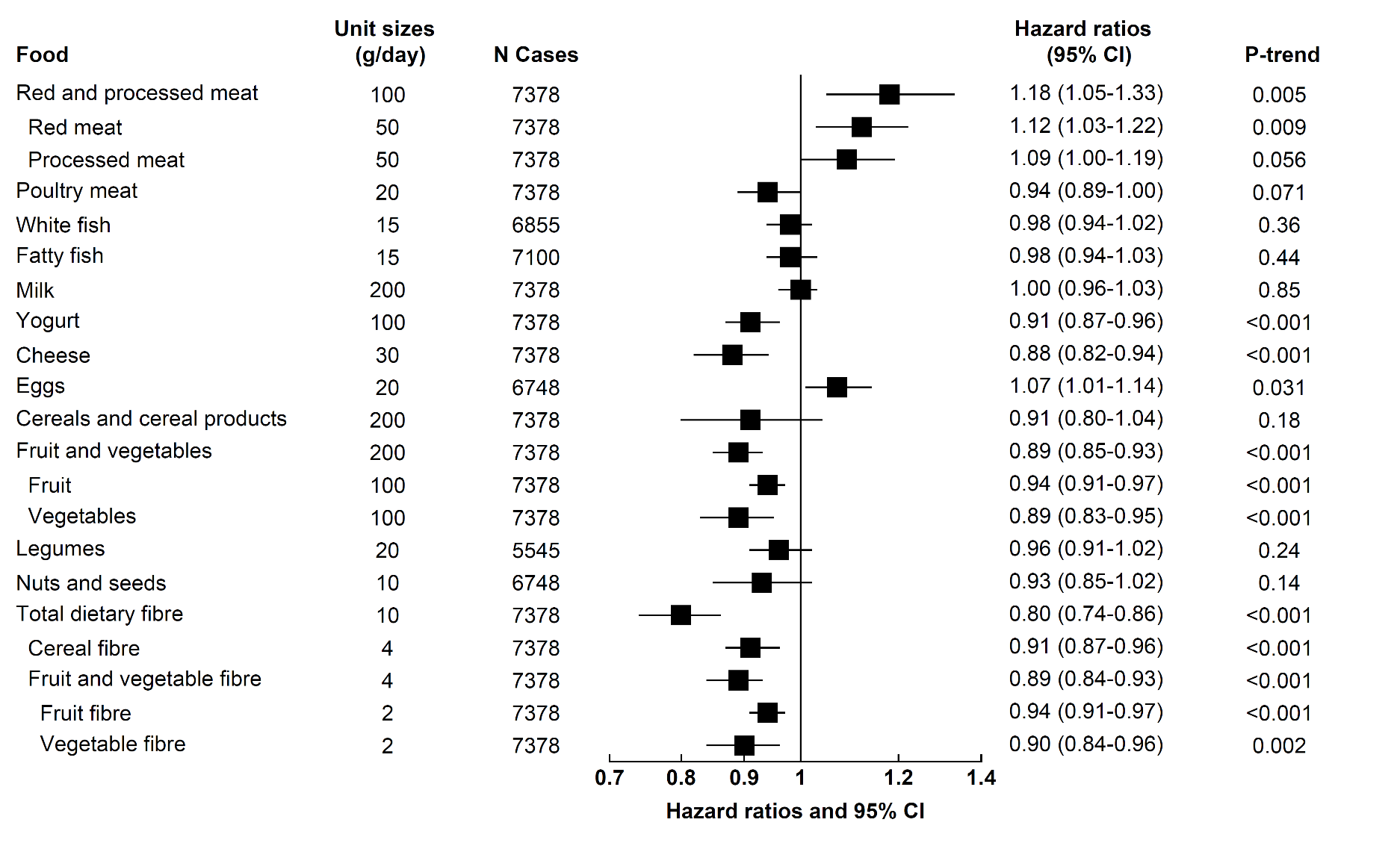 Supplementary figure 1: Hazard ratios (95% confidence intervals) for total stroke per unit higher calibrated intake of major foods and fibre in the EPIC study. Unit sizes represent approximate differences in mean 24 hour recall intake between participants in the lowest and highest fifths of observed intake. Hazard ratios are adjusted for age (continuous), smoking status and number of cigarettes per day (never smoker, former smoker, current smoker <10 cigs/d, current smoker 10-19 cigs/d, current smoker 20+ cigs/d, unknown), history of diabetes (yes, no, unknown), prior hypertension (yes, no , unknown), prior hyperlipidaemia (yes, no, unknown), Cambridge physical activity index (inactive, moderately inactive, moderately active, active, unknown), employment status (employed or student, not employed or student, unknown), level of education completed (none or primary, secondary, vocational or university, unknown), current alcohol consumption (non-drinkers and sex-specific fifths of intake among drinkers), body mass index (<22.5, 22.5-24.9, 25.0-27.4, 27.5-29.9, ≥30.0 kg/m2, unknown), and calibrated intake of energy (continuous), and stratified by sex and EPIC centre.Supplementary table 9. Ranges of intake by fifths of observed intake and unit sizes of selected major foods and fibre in the EPIC study.Supplementary table 10. Hazard ratios (95% confidence intervals) for stroke per unit higher1 calibrated intake of subtypes of fruit and vegetables in the EPIC study.Supplementary table 11. Hazard ratios (95% confidence intervals) for stroke per unit higher1 calibrated intake of major foods, adjusted for fibre2, in the EPIC study.Supplementary table 12. Hazard ratios1 (95% confidence intervals) for stroke, with mutual adjustment of all major foods, in the EPIC study.Supplementary table 13. Hazard ratios (95% confidence intervals) for subarachnoid haemorrhage and intracerebral haemorrhage per unit higher1 calibrated intake of major foods and fibre in the EPIC study.Supplementary table 14. Adjusted mean systolic blood pressure1 (mm Hg; 95% confidence intervals) by overall fifths of observed intake of major foods and fibre in up to 293,092 participants in the EPIC study.Supplementary table 15. Adjusted mean non-high density lipoprotein cholesterol1 (mmol/l; 95% confidence intervals) by overall fifths of observed intake of major foods and fibre in up to 16467 participants in the EPIC study.Supplementary table 16. Hazard ratios (95% confidence intervals) for ischaemic stroke per unit higher1 calibrated intake of major foods and fibre, with additional adjustment for systolic blood pressure, in up to 293,092 participants in the EPIC study.Supplementary table 17. Hazard ratios (95% confidence intervals) for haemorrhagic stroke per unit higher1 calibrated intake of major foods and fibre, with additional adjustment for systolic blood pressure, in up to 293,092 participants in the EPIC study.Supplementary table 18. Hazard ratios (95% confidence intervals) for stroke per unit higher1 calibrated intake of major foods and fibre, after excluding the first 4 years of follow up in the EPIC study.Supplementary table 19. Hazard ratios (95% confidence intervals) for stroke per unit higher1 calibrated intake of major foods and fibre, restricting to the first 10 years of follow up in the EPIC study.Supplementary table 20: Hazard ratios (95% confidence intervals) for ischaemic stroke per unit higher1 calibrated intake of major foods and fibre, stratified by age at recruitment, showing results from independent subset analyses in the EPIC study.Supplementary table 21: Hazard ratios (95% confidence intervals) for haemorrhagic stroke per unit higher1 calibrated intake of major foods and fibre, stratified by age at recruitment, showing results from independent subset analyses in the EPIC study.Supplementary table 22: Hazard ratios (95% confidence intervals) for ischaemic stroke per unit higher1 calibrated intake of major foods and fibre, stratified by sex, showing results from independent subset analyses in the EPIC study.Supplementary table 23: Hazard ratios (95% confidence intervals) for haemorrhagic stroke per unit higher1 calibrated intake of major foods and fibre, stratified by sex, showing results from independent subset analyses in the EPIC study.Supplementary table 24: Hazard ratios (95% confidence intervals) for ischaemic stroke per unit higher1 calibrated intake of major foods and fibre, stratified by body mass index, showing results from independent subset analyses in the EPIC study.Supplementary table 25: Hazard ratios (95% confidence intervals) for haemorrhagic stroke per unit higher1 calibrated intake of major foods and fibre, stratified by body mass index, showing results from independent subset analyses in the EPIC study.Supplementary table 26: Hazard ratios (95% confidence intervals) for ischaemic stroke per unit higher1 calibrated intake of major foods and fibre, stratified by prior disease status, showing results from independent subset analyses in the EPIC study.Supplementary table 27: Hazard ratios (95% confidence intervals) for haemorrhagic stroke per unit higher1 calibrated intake of major foods and fibre, stratified by prior disease status, showing results from independent subset analyses in the EPIC study.Supplementary table 28: Hazard ratios (95% confidence intervals) for ischaemic stroke per unit higher1 calibrated intake of major foods and fibre, stratified by smoking status, showing results from independent subset analyses in the EPIC study.Supplementary table 29: Hazard ratios (95% confidence intervals) for haemorrhagic stroke per unit higher1 calibrated intake of major foods and fibre, stratified by smoking status, showing results from independent subset analyses in the EPIC study.Supplementary table 30: Hazard ratios (95% confidence intervals) for ischaemic stroke per unit higher1 of calibrated intake of selected animal foods, plant foods, and fibre, stratified by European region, showing results from independent subset analyses in the EPIC study.Supplementary table 31: Hazard ratios (95% confidence intervals) for haemorrhagic stroke per unit higher1 calibrated intake of major foods and fibre, stratified by European region, showing results from independent subset analyses in the EPIC study.Supplementary table 32: Hazard ratios (95% confidence intervals) for ischaemic stroke per unit higher1 calibrated intake of major foods and fibre, stratified by extent of stroke validation, showing results from independent subset analyses in the EPIC study.Supplementary table 33: Hazard ratios (95% confidence intervals) for haemorrhagic stroke per unit higher1 calibrated intake of major foods and fibre, stratified by extent of stroke validation, showing results from independent subset analyses in the EPIC study.References1. 	Haftenberger M, Schuit A, Tormo M, Boeing H, Wareham N, Bueno-de-Mesquita H, Kumle M, Hjartåker A, Chirlaque M, Ardanaz E, Andren C, Lindahl B, Peeters P, Allen N, Overvad K, Tjønneland A, Clavel-Chapelon F, Linseisen J, Bergmann M, Trichopoulou A, Lagiou P, Salvini S, Panico S, Riboli E, Ferrari P, Slimani N. Physical activity of subjects aged 50–64 years involved in the European Prospective Investigation into Cancer and Nutrition (EPIC). Public Health Nutr 2002;5:1163–1177. 2. 	Pols MA, Peeters PH, Ocké MC, Slimani N, Bueno-de-Mesquita HB, Collette HJ. Estimation of reproducibility and relative validity of the questions included in the EPIC Physical Activity Questionnaire. Int J Epidemiol 1997;26 Suppl 1:S181-9. 3. 	Borch KB, Ekelund U, Brage S, Lund E. Criterion validity of a 10-category scale for ranking physical activity in Norwegian women. Int J Behav Nutr Phys Act 2012;9:2. 4. 	Wareham NJ, Jakes RW, Rennie KL, Schuit J, Mitchell J, Hennings S, Day NE. Validity and repeatability of a simple index derived from the short physical activity questionnaire used in the European Prospective Investigation into Cancer and Nutrition (EPIC) study. Public Health Nutr 2003;6:407–413. 5. 	Baumeister SE, Schlesinger S, Aleksandrova K, Jochem C, Jenab M, Gunter MJ, Overvad K, Tjønneland A, Boutron-Ruault M-C, Carbonnel F, Fournier A, Kühn T, Kaaks R, Pischon T, Boeing H, Trichopoulou A, Bamia C, Vecchia C La, Masala G, Panico S, Fasanelli F, Tumino R, Grioni S, Bueno de Mesquita B, Vermeulen R, May AM, Borch KB, Oyeyemi SO, Ardanaz E, Rodríguez-Barranco M, Dolores Chirlaque López M, Felez-Nobrega M, Sonestedt E, Ohlsson B, Hemmingsson O, Werner M, Perez-Cornago A, Ferrari P, Stepien M, Freisling H, Tsilidis KK, Ward H, Riboli E, Weiderpass E, Leitzmann MF. Association between physical activity and risk of hepatobiliary cancers: A multinational cohort study. J Hepatol European Association for the Study of the Liver; 2019;70:885–892. 6. 	Langenberg C, Sharp S, Forouhi NG, Franks PW, Schulze MB, Kerrison N, Ekelund U, Barroso I, Panico S, Tormo MJ, Spranger J, Griffin S, van der Schouw YT, Amiano P, Ardanaz E, Arriola L, Balkau B, Barricarte A, Beulens JW, Boeing H, Bueno-de-Mesquita HB, Buijsse B, Chirlaque Lopez MD, Clavel-Chapelon F, Crowe FL, de Lauzon-Guillan B, Deloukas P, Dorronsoro M, Drogan D, Froguel P, Gonzalez C, Grioni S, Groop L, Groves C, Hainaut P, Halkjaer J, Hallmans G, Hansen T, Huerta Castaño JM, Kaaks R, Key TJ, Khaw KT, Koulman A, Mattiello A, Navarro C, Nilsson P, Norat T, Overvad K, Palla L, Palli D, Pedersen O, Peeters PH, Quirós JR, Ramachandran A, Rodriguez-Suarez L, Rolandsson O, Romaguera D, Romieu I, Sacerdote C, Sánchez MJ, Sandbaek A, Slimani N, Sluijs I, Spijkerman AM, Teucher B, Tjonneland A, Tumino R, van der A DL, Verschuren WM, Tuomilehto J, Feskens E, McCarthy M, Riboli E, Wareham NJ. Design and cohort description of the InterAct Project: An examination of the interaction of genetic and lifestyle factors on the incidence of type 2 diabetes in the EPIC Study. Diabetologia 2011;54:2272–2282. 7. 	Danesh J, Saracci R, Berglund G, Feskens E, Overvad K, Panico S, Thompson S, Fournier A, Clavel-Chapelon F, Canonico M, Kaaks R, Linseisen J, Boeing H, Pischon T, Weikert C, Olsen A, Tjønneland A, Johnsen SP, Jensen MK, Quirós JR, Svatetz CA, Pérez MJ, Larrañaga N, Sanchez CN, Iribas CM, Bingham S, Khaw KT, Wareham N, Key T, Roddam A, Trichopoulou A, Benetou V, Trichopoulos D, Masala G, Sieri S, Tumino R, Sacerdote C, Mattiello A, Verschuren WM, Bueno-de-Mesquita HB, Grobbee DE, van der Schouw YT, Melander O, Hallmans G, Wennberg P, Lund E, Kumle M, Skeie G, Ferrari P, Slimani N, Norat T, Riboli E. EPIC-Heart: The cardiovascular component of a prospective study of nutritional, lifestyle and biological factors in 520,000 middle-aged participants from 10 European countries. Eur J Epidemiol 2007;22:129–141. 8. 	Slimani N, Ferrari P, Ocké M, Welch  a, Boeing H, Liere M, Pala V, Amiano P, Lagiou  a, Mattisson I, Stripp C, Engeset D, Charrondière R, Buzzard M, Staveren W, Riboli E. Standardization of the 24-hour diet recall calibration method used in the european prospective investigation into cancer and nutrition (EPIC): general concepts and preliminary results. Eur J Clin Nutr 2000;54:900–917. 9. 	Ferrari P, Day NE, Boshuizen HC, Roddam A, Hoffmann K, Thiébaut A, Pera G, Overvad K, Lund E, Trichopoulou A, Tumino R, Gullberg B, Norat T, Slimani N, Kaaks R, Riboli E. The evaluation of the diet/disease relation in the EPIC study: considerations for the calibration and the disease models. Int J Epidemiol 2008;37:368–378. FoodFood items included and data availabilityFoodFood items included and data availabilityRed and processed meatSum of unprocessed red meat and process meat below  Red meatAll fresh, frozen or minced unprocessed red meats, including beef, veal, pork, lamb, mutton, goat, horse, hamburger, meatballs, minced meat  Processed meatProcessed meat products, including poultry, preserved by methods other than freezing, such as salting with or without nitrites, smoking, marinating, air drying, or heating, and including ham, bacon, sausages, blood sausages, chicken sausage, meat cuts, liver paté, salami, bologna, tinned meat, luncheon meat, corned beef and black puddingPoultry meatAll fresh, frozen, or minced chicken, turkey, duck, goose, rabbit, excluding processed poultryWhite fishCod, haddock, plaice, and other lean or white fish (fat <4g/100g); data not available for the centres in Naples, Heidelberg, and PotsdamFatty fishSalmon, tuna, trout, herring, kippers, and mackerel, and other fatty fish (fat ≥4g/100g); data not available for the centre in PotsdamMilkPlain milk (whole-fat, skimmed, semi-skimmed and not specified) including buttermilk, excluding milk-based beveragesYogurtPlain yogurt, fruit yogurt, kefir, fermented milk, thick milk, sour milk CheeseAll fresh, fermented and matured cheese such as ricotta, cheddar, gouda, camembert, mozzarella EggsWhole eggs and egg products, such as eggs consumed as components of recipes; data not available for the centre in UmeåCereals and cereal productsAll bread, pasta, rice and other grains, plus cereal products such as pastry, crackers and breakfast cereals, but excluding cakes and biscuitsFruit and vegetablesSum of fruit and vegetables intake below  FruitAll fruit including citrus fruits, apples and pears, grapes, stone fruits, berries, bananas, kiwis, and other citrus and non-citrus fruits  VegetablesAll vegetables including leafy vegetables, fruiting vegetables, root vegetables (excluding potatoes and other tubers), cabbages, mushrooms, grain and pod vegetables, allium vegetables, stalk vegetables, salads, and mixed vegetablesLegumesBeans, chickpeas, split peas, lentils; data not available for the centres in Denmark and NorwayNuts and seedsAll nuts and seeds including tree nuts, peanuts, seeds, and nuts and seeds products (e.g. spreads); Umeå was excluded in all analyses of nuts and seeds owing to the inclusion of potato chips in the same food group for this centre. Total dietary fibreFibre from all foods including cereals, fruits and vegetables and other foods. Estimated using the Association of Official Agricultural Chemists gravimetric method in all countries except the UK and Greece, where the Englyst method was used   Cereal fibreEstimated fibre content from bread, pasta and rice, and cereal products  Fruit and vegetable fibreEstimated fibre content from fruit and vegetables, as described above      Fruit fibreEstimated fibre content from fruit, as described above      Vegetable fibreEstimated fibre content from vegetables, as described above  1 Data available in all centres unless otherwise stated. 1 Data available in all centres unless otherwise stated. CountryCountryCountryCountryCountryCountryCountryCountryCountryCountryItalySpainUK-general1 UK-health conscious1 The NetherlandsGreeceGermanySwedenDenmarkNorwayTotal number 45,30140,11430,86947,61737,26625,82050,52151,30653,32236,193Recruitment period1992-19981992-19961993-19981994-20001993-19971993-19991994-19981991-19961993-19971998Last year of follow-up2008201220092009200820092008200820092010Duration of follow-up, years, mean (SD)11.2 (2.4)14.8 (2.3)11.0 (2.0)12.6 (1.3)12.8 (1.6)13.0 (1.7)11.1 (1.7)14.2 (2.1)13.5 (1.6)12.1 (0.2)Total stroke cases3016785594745493145042166179538  Ischaemic stroke, n    (% total stroke)141 (46.8)457 (67.4)220 (39.4)171 (36.1)320 (58.3)18 (5.7)398 (79.0)1786 (82.5)763 (42.5)7 (18.4)  Haemorrhagic   stroke, n (% total     stroke)83 (27.6)129 (19.0)123 (22.0)135 (28.5)126 (23.0)32 (10.2)90 (17.9)378 (17.5)307 (17.1)27 (71.1)Status at end of follow-up, n (%)  Alive42,068 (92.9)36,603 (91.3)24,066 (78.0)41,684 (87.5)32,798 (88.0)23,116 (89.5)46,364 (91.8)40,797 (79.5)44,298 (83.1)34,608 (95.6)  Dead2,456 (5.4)3,424 (8.5)6,694 (21.7)4,217 (8.9)3,563 (9.6)2,367 (9.2)3,538 (7.0)9,050 (17.6)8,676 (16.3)1,388 (3.8)  Censored for other    reasons2777 (1.7)87 (0.2)109 (0.4)1716 (3.6)905 (2.4)337 (1.3)619 (1.2)1459 (2.8)348 (0.7)197 (0.5)1 United Kingdom-general includes participants recruited from general practices via both the Cambridge and Oxford centres. United Kingdom-health conscious includes participants recruited via postal methods, and includes a large proportion of vegetarians and health conscious people.2 Censored due to opt-out, moved to a different region or country, or loss to follow up for any other reason. 1 United Kingdom-general includes participants recruited from general practices via both the Cambridge and Oxford centres. United Kingdom-health conscious includes participants recruited via postal methods, and includes a large proportion of vegetarians and health conscious people.2 Censored due to opt-out, moved to a different region or country, or loss to follow up for any other reason. 1 United Kingdom-general includes participants recruited from general practices via both the Cambridge and Oxford centres. United Kingdom-health conscious includes participants recruited via postal methods, and includes a large proportion of vegetarians and health conscious people.2 Censored due to opt-out, moved to a different region or country, or loss to follow up for any other reason. 1 United Kingdom-general includes participants recruited from general practices via both the Cambridge and Oxford centres. United Kingdom-health conscious includes participants recruited via postal methods, and includes a large proportion of vegetarians and health conscious people.2 Censored due to opt-out, moved to a different region or country, or loss to follow up for any other reason. 1 United Kingdom-general includes participants recruited from general practices via both the Cambridge and Oxford centres. United Kingdom-health conscious includes participants recruited via postal methods, and includes a large proportion of vegetarians and health conscious people.2 Censored due to opt-out, moved to a different region or country, or loss to follow up for any other reason. 1 United Kingdom-general includes participants recruited from general practices via both the Cambridge and Oxford centres. United Kingdom-health conscious includes participants recruited via postal methods, and includes a large proportion of vegetarians and health conscious people.2 Censored due to opt-out, moved to a different region or country, or loss to follow up for any other reason. 1 United Kingdom-general includes participants recruited from general practices via both the Cambridge and Oxford centres. United Kingdom-health conscious includes participants recruited via postal methods, and includes a large proportion of vegetarians and health conscious people.2 Censored due to opt-out, moved to a different region or country, or loss to follow up for any other reason. 1 United Kingdom-general includes participants recruited from general practices via both the Cambridge and Oxford centres. United Kingdom-health conscious includes participants recruited via postal methods, and includes a large proportion of vegetarians and health conscious people.2 Censored due to opt-out, moved to a different region or country, or loss to follow up for any other reason. 1 United Kingdom-general includes participants recruited from general practices via both the Cambridge and Oxford centres. United Kingdom-health conscious includes participants recruited via postal methods, and includes a large proportion of vegetarians and health conscious people.2 Censored due to opt-out, moved to a different region or country, or loss to follow up for any other reason. 1 United Kingdom-general includes participants recruited from general practices via both the Cambridge and Oxford centres. United Kingdom-health conscious includes participants recruited via postal methods, and includes a large proportion of vegetarians and health conscious people.2 Censored due to opt-out, moved to a different region or country, or loss to follow up for any other reason. 1 United Kingdom-general includes participants recruited from general practices via both the Cambridge and Oxford centres. United Kingdom-health conscious includes participants recruited via postal methods, and includes a large proportion of vegetarians and health conscious people.2 Censored due to opt-out, moved to a different region or country, or loss to follow up for any other reason. Dietary intakes, g/dayMenMenWomenWomenDietary intakes, g/dayAll menMen who developed strokeAll womenWomen who developed strokeRed and processed meat90 (54, 131)98 (62, 138)57 (33, 85)62 (37, 91)  Red meat48 (23, 80)52 (25, 85)28 (13, 50)34 (16, 58)  Processed meat33 (15, 58)37 (20, 61)20 (8, 38)20 (10, 37)Poultry meat15 (7, 28)14 (5, 26)13 (5, 22)11 (3, 21)White fish111 (3, 22)13 (2, 23)11 (2, 24)10 (1, 19)Fatty fish28 (1, 15)8 (2, 17)7 (1, 16)6 (1, 15)Milk150 (26, 295)174 (32, 374)152 (43, 294)200 (52, 359)Yogurt18 (1, 71)15 (0, 87)27 (3, 89)36 (3, 107)Cheese28 (15, 52)24 (13, 50)27 (15, 48)23 (13, 43)Eggs315 (7, 26)18 (8, 32)13 (7, 22)14 (7, 23)Cereals and cereal products236 (171, 316)214 (153, 291)185 (135, 247)162 (117, 224)Fruit and vegetables328 (203, 521)288 (179, 452)386 (254, 565)375 (249, 539)  Fruit156 (82, 280)135 (69, 240)201 (114, 319)199 (116, 309)  Vegetables151 (94, 248)137 (80, 221)166 (108, 259)158 (101, 241)Legumes48 (2, 23)6 (0, 18)8 (1, 22)5 (0, 16)Nuts and seeds30.8 (0.1, 4.3)0.7 (0.0, 2.3)0.8 (0.0, 3.5)0.5 (0.0, 2.3)Total dietary fibre23 (18, 29)22 (17, 28)21 (17, 26)20 (16, 25)  Cereal fibre10 (6, 14)10 (6, 14)8 (5, 11)7 (5, 11)  Fruit and vegetable fibre7 (4, 10)6 (4, 9)8 (5, 11)8 (5, 11)    Fruit fibre3 (1, 5)3 (1, 4)4 (2, 6)4 (2, 6)    Vegetable fibre4 (2, 5)3 (2, 5)4 (3, 6)4 (2, 5)Energy intake, kcal/day (SD)2416 (662)2388 (646)1876 (515)1867 (520)Values are medians (lower and upper quartiles) except where otherwise indicated1 Unavailable for Naples, Heidelberg and Potsdam.2 Unavailable for Potsdam.3 Unavailable for Umea.4 Unavailable for Denmark and Norway.Values are medians (lower and upper quartiles) except where otherwise indicated1 Unavailable for Naples, Heidelberg and Potsdam.2 Unavailable for Potsdam.3 Unavailable for Umea.4 Unavailable for Denmark and Norway.Values are medians (lower and upper quartiles) except where otherwise indicated1 Unavailable for Naples, Heidelberg and Potsdam.2 Unavailable for Potsdam.3 Unavailable for Umea.4 Unavailable for Denmark and Norway.Values are medians (lower and upper quartiles) except where otherwise indicated1 Unavailable for Naples, Heidelberg and Potsdam.2 Unavailable for Potsdam.3 Unavailable for Umea.4 Unavailable for Denmark and Norway.Values are medians (lower and upper quartiles) except where otherwise indicated1 Unavailable for Naples, Heidelberg and Potsdam.2 Unavailable for Potsdam.3 Unavailable for Umea.4 Unavailable for Denmark and Norway.Values are medians (lower and upper quartiles) except where otherwise indicated1 Unavailable for Naples, Heidelberg and Potsdam.2 Unavailable for Potsdam.3 Unavailable for Umea.4 Unavailable for Denmark and Norway.CountryCountryCountryCountryCountryCountryCountryCountryCountryCountryFoods, g/day, medians (lower and upper quartiles)ItalySpainUK-general1 UK-health conscious1 The NetherlandsGreeceGermanySwedenDenmarkNorwayRed and processed meat68 (45, 96)70 (43, 106)62 (39, 92)7 (2, 39)88 (53, 120)49 (32, 71)81 (52, 118)59 (38, 89)96 (69, 133)58 (41, 79)  Red meat45 (28, 65)36 (17, 59)34 (24, 66)4 (1, 19)61 (34, 85)47 (30, 67)24 (14, 39)20 (10, 38)70 (50, 95)21 (13, 29)  Processed meat19 (11, 33)29 (14, 51)21 (13, 35)4 (0, 15)23 (11, 39)2 (0, 4)53 (31, 79)34 (21, 53)24 (14, 39)36 (23, 52)Poultry meat18 (10, 29)27 (14, 44)16 (16, 49)1 (0, 16)9 (4, 16)19 (13, 37)8 (4, 16)7 (0, 15)17 (10, 27)16 (6, 16)White fish26 (3, 13)24 (8, 47)18 (10, 26)10 (0, 19)1 (1, 3)12 (9, 19)---6 (0, 14)15 (10, 22)41 (23, 67)Fatty fish38 (4, 15)10 (2, 23)8 (1, 16)8 (0, 16)2 (1, 4)3 (2, 6)1 (1, 6)4 (0, 11)11 (7, 18)18 (8, 31)Milk120 (0, 189)200 (111,307)295 (293,440)293 (146,439)197 (60, 377)70 (12, 157)33 (2, 103)194 (76, 402)174 (30, 429)120 (54, 204)Yogurt8 (0, 42)0 (0, 54)18 (0, 55)19 (10, 63)46 (13, 87)27 (13, 42)53 (13, 108)79 (16, 179)30 (5, 159)25 (0, 25)Cheese57 (37, 85)14 (1, 39)15 (5, 19)17 (7, 28)31 (20, 49)54 (30, 83)31 (17, 40)27 (16, 47)26 (18, 53)27 (17, 51)Eggs414 (8, 22)22 (12, 35)7 (5, 22)7 (4, 22)14 (7, 21)10 (6, 15)12 (6, 20)16 (8, 27)18 (11, 35)15 (8, 18)Cereals and cereal products305 (217,416)195 (138,264)164 (111,235)221 (157,300)179 (133,241)197 (151,251)186 (138,239)183 (130,260)202 (153,260)195 (149,242)Fruit and vegetables475 (346,632)528 (362,727)433 (311,582)498 (357,682)303 (217,415)775 (606,968)237 (175,323)269 (167,395)320 (213,459)268 (185,379)  Fruit303 (205,425)276 (160,430)190 (114,289)222 (135,343)170 (103,260)334 (234,447)106 (78, 187)147 (86, 241)144 (75, 239)130 (72, 213)  Vegetables156 (105,225)224 (143,329)230 (164,311)259 (186,353)124 (96,158)429 (332,545)113 (85, 150)104 (55, 167)163(105,232)127 (87, 179)Legumes55 (2, 12)45 (25, 69)11 (6, 16)17 (11, 40)7 (2, 13)18 (11, 30)2 (1, 5)0 (0, 5)------Nuts and seeds40 (0, 1)0 (0, 4)0 (0, 3)3 (0, 10)4 (2, 11)3 (0, 5)1 (0, 3)0 (0, 1)1 (0, 2)0 (0, 3)Total dietary fibre21 (17, 26)24 (19, 29)21 (17, 26)25 (19, 31)22 (19, 27)21 (17, 25)21 (17, 26)19 (15, 24)24 (19, 30)20 (16, 24)  Cereal fibre7 (5, 10)6 (4, 8)6 (4, 10)9 (6, 12)8 (5, 10)6 (4, 8)9 (6, 12)9 (6, 12)13 (9, 17)10 (7, 13)  Fruit and vegetable fibre10 (7, 13)10 (7, 14)8 (6, 11)9 (6, 12)7 (5, 10)11 (9, 14)5 (4, 7)5 (3, 8)7 (5, 10)6 (4, 9)    Fruit fibre6 (4, 8)5 (3, 7)3 (2, 4)3 (2, 5)3 (2, 5)4 (3, 5)2 (2, 4)3 (2, 5)3 (1, 5)3 (1, 4)    Vegetable fibre4 (2, 5)5 (3, 7)5 (4, 7)5 (4, 7)4 (3, 5)8 (6, 10)3 (2, 4)2 (1, 3)4 (3, 6)3 (2, 5)1 United Kingdom-general includes participants recruited from general practices via both the Cambridge and Oxford centres. United Kingdom-health conscious includes participants recruited via postal methods, and includes a large proportion of vegetarians and health conscious people.2 Unavailable for Naples, Heidelberg and Potsdam.3 Unavailable for Potsdam.4 Unavailable for Umea.5 Unavailable for Denmark and Norway.1 United Kingdom-general includes participants recruited from general practices via both the Cambridge and Oxford centres. United Kingdom-health conscious includes participants recruited via postal methods, and includes a large proportion of vegetarians and health conscious people.2 Unavailable for Naples, Heidelberg and Potsdam.3 Unavailable for Potsdam.4 Unavailable for Umea.5 Unavailable for Denmark and Norway.1 United Kingdom-general includes participants recruited from general practices via both the Cambridge and Oxford centres. United Kingdom-health conscious includes participants recruited via postal methods, and includes a large proportion of vegetarians and health conscious people.2 Unavailable for Naples, Heidelberg and Potsdam.3 Unavailable for Potsdam.4 Unavailable for Umea.5 Unavailable for Denmark and Norway.1 United Kingdom-general includes participants recruited from general practices via both the Cambridge and Oxford centres. United Kingdom-health conscious includes participants recruited via postal methods, and includes a large proportion of vegetarians and health conscious people.2 Unavailable for Naples, Heidelberg and Potsdam.3 Unavailable for Potsdam.4 Unavailable for Umea.5 Unavailable for Denmark and Norway.1 United Kingdom-general includes participants recruited from general practices via both the Cambridge and Oxford centres. United Kingdom-health conscious includes participants recruited via postal methods, and includes a large proportion of vegetarians and health conscious people.2 Unavailable for Naples, Heidelberg and Potsdam.3 Unavailable for Potsdam.4 Unavailable for Umea.5 Unavailable for Denmark and Norway.1 United Kingdom-general includes participants recruited from general practices via both the Cambridge and Oxford centres. United Kingdom-health conscious includes participants recruited via postal methods, and includes a large proportion of vegetarians and health conscious people.2 Unavailable for Naples, Heidelberg and Potsdam.3 Unavailable for Potsdam.4 Unavailable for Umea.5 Unavailable for Denmark and Norway.1 United Kingdom-general includes participants recruited from general practices via both the Cambridge and Oxford centres. United Kingdom-health conscious includes participants recruited via postal methods, and includes a large proportion of vegetarians and health conscious people.2 Unavailable for Naples, Heidelberg and Potsdam.3 Unavailable for Potsdam.4 Unavailable for Umea.5 Unavailable for Denmark and Norway.1 United Kingdom-general includes participants recruited from general practices via both the Cambridge and Oxford centres. United Kingdom-health conscious includes participants recruited via postal methods, and includes a large proportion of vegetarians and health conscious people.2 Unavailable for Naples, Heidelberg and Potsdam.3 Unavailable for Potsdam.4 Unavailable for Umea.5 Unavailable for Denmark and Norway.1 United Kingdom-general includes participants recruited from general practices via both the Cambridge and Oxford centres. United Kingdom-health conscious includes participants recruited via postal methods, and includes a large proportion of vegetarians and health conscious people.2 Unavailable for Naples, Heidelberg and Potsdam.3 Unavailable for Potsdam.4 Unavailable for Umea.5 Unavailable for Denmark and Norway.1 United Kingdom-general includes participants recruited from general practices via both the Cambridge and Oxford centres. United Kingdom-health conscious includes participants recruited via postal methods, and includes a large proportion of vegetarians and health conscious people.2 Unavailable for Naples, Heidelberg and Potsdam.3 Unavailable for Potsdam.4 Unavailable for Umea.5 Unavailable for Denmark and Norway.1 United Kingdom-general includes participants recruited from general practices via both the Cambridge and Oxford centres. United Kingdom-health conscious includes participants recruited via postal methods, and includes a large proportion of vegetarians and health conscious people.2 Unavailable for Naples, Heidelberg and Potsdam.3 Unavailable for Potsdam.4 Unavailable for Umea.5 Unavailable for Denmark and Norway.CountryCountryCountryCountryCountryCountryCountryCountryCountryCountryCharacteristicItalySpainUK-general1UK-health conscious1The NetherlandsGreeceGermanySwedenDenmarkNorwayAge, y (SD)50.5 (7.9)49.2 (8.0)57.6 (9.3)44.1 (14.4)49.1 (11.9)52.9 (12.5)50.5 (8.5)52.1 (10.8)56.6 (4.4)48.1 (4.3)Women, n (%)31239 (69.0)25036 (62.4)18532 (60.0)37152 (78.0)27764 (74.5)15410 (59.7)29183 (57.8)29288 (57.1)28415 (53.3)36193 (100.0)Body mass index, kg/m2 (SD)26.0 (4.0)28.2 (4.3)26.2 (4.1)23.4 (3.7)25.6 (4.0)28.7 (4.7)26.2 (4.3)25.6 (4.0)26.0 (4.0)24.4 (3.8)Alcohol in current drinkers, g/day (SD)14.5 (17.9)16.6 (23.9)9.4 (13.5)10.0 (13.0)11.3 (15.7)10.0 (18.3)15.8 (19.9)8.4 (10.6)20.8 (21.3)3.7 (3.6)Not current alcohol drinker, n (%)5113 (11.3)15004 (37.4)4288 (13.9)92 (0.2)2617 (7.0)6431 (24.9)2085 (4.1)0 (0.0)1145 (2.2)0 (0.0)Smoking status and cigarettes/day, n (%)   Never smoker20581 (45.7)22295 (55.6)13940 (48.0)28930 (60.9)14277 (38.4)13823 (56.3)23243 (46.1)24938 (48.9)19052 (35.8)12223 (35.8)   Former smoker11984 (26.6)7025 (17.5)10830 (37.3)13492 (28.4)11570 (31.1)3924 (16.0)16554 (32.8)13703 (26.9)16032 (30.1)10627 (31.1)   Current smoker, <10 or number unknown4465 (9.9)4460 (11.1)1855 (6.4)2389 (5.0)3511 (9.5)1392 (5.7)3330 (6.6)3387 (6.7)5677 (10.7)1187 (3.5)   Current smoker, 10-194213 (9.4)2522 (6.3)1271 (4.4)1516 (3.2)4003 (10.8)1313 (5.3)3487 (6.9)5438 (10.7)6540 (12.3)6491 (19.0)   Current smoker, ≥203831 (8.5)3791 (9.5)1132 (3.9)1154 (2.4)3793 (10.2)4116 (16.8)3802 (7.5)3502 (6.9)5921 (11.1)3632 (10.6)Highest level of education completed, n (%)   None or primary22260 (49.2)29306 (73.6)8233 (32.6)0 (0.0)5795 (15.6)15849 (61.5)12055 (23.9)17821 (34.9)17181 (32.3)8335 (23.0)   Secondary11236 (24.8)2596 (6.5)2408 (9.5)7315 (18.6)10497 (28.3)3346 (13.0)3423 (6.8)9403 (18.4)5362 (10.1)10417 (28.8)   Vocational or university11733 (25.9)7940 (19.9)14613 (57.9)32004 (81.4)20777 (56.1)6564 (25.5)35016 (69.4)23860 (46.7)30702 (57.7)17441 (48.2)Cambridge physical activity index, n (%)   Inactive13316 (29.4)15386 (38.4)10256 (35.2)9207 (19.4)2558 (7.9)11612 (45.0)8500 (16.8)10727 (21.0)5708 (10.7)1338 (3.9)   Moderately inactive17270 (38.1)13337 (33.3)9332 (32.0)17264 (36.4)8287 (25.7)6845 (26.5)18529 (36.7)18322 (35.8)16289 (30.6)7743 (22.7)   Moderately active7988 (17.6)7080 (17.7)5608 (19.2)11951 (25.2)8501 (26.3)5291 (20.5)13257 (26.3)13388 (26.2)13023 (24.4)20684 (60.7)   Active6726 (14.9)4311 (10.8)3966 (13.6)9028 (19.0)12938 (40.1)2072 (8.0)10224 (20.2)8761 (17.1)18260 (34.3)4327 (12.7)Employed or student, n (%)26259 (58.2)NA216404 (53.5)33226 (70.8)21336 (58.7)14068 (54.5)35173 (71.3)36545 (71.3)42033 (79.2)29890 (88.6)History of diabetes, n (%)942 (2.1)1947 (4.9)567 (2.0)563 (1.3)667 (1.8)1692 (6.6)1883 (3.7)997 (2.1)1000 (2.0)428 (1.5)Previous hypertension, n (%)9163 (20.3)7973 (19.9)4019 (13.9)4702 (10.5)7993 (22.9)6030 (23.4)15120 (30.0)9054 (17.7)8183 (17.6)3619 (11.7)Previous hyperlipidaemia, n (%)10940 (24.2)8034 (20.1)2301 (8.0)2175 (4.9)2941 (9.2)6201 (24.1)15272 (30.4)188 (0.8)3455 (11.3)NA2Values are means (SD) or number (%), as indicated on the row. 1United Kingdom-general includes participants recruited from general practices via both the Cambridge and Oxford centres. United Kingdom-health conscious includes participants recruited via postal methods, and includes a large proportion of vegetarians and health conscious people.2Data on this variable were not collected in this countryValues are means (SD) or number (%), as indicated on the row. 1United Kingdom-general includes participants recruited from general practices via both the Cambridge and Oxford centres. United Kingdom-health conscious includes participants recruited via postal methods, and includes a large proportion of vegetarians and health conscious people.2Data on this variable were not collected in this countryValues are means (SD) or number (%), as indicated on the row. 1United Kingdom-general includes participants recruited from general practices via both the Cambridge and Oxford centres. United Kingdom-health conscious includes participants recruited via postal methods, and includes a large proportion of vegetarians and health conscious people.2Data on this variable were not collected in this countryValues are means (SD) or number (%), as indicated on the row. 1United Kingdom-general includes participants recruited from general practices via both the Cambridge and Oxford centres. United Kingdom-health conscious includes participants recruited via postal methods, and includes a large proportion of vegetarians and health conscious people.2Data on this variable were not collected in this countryValues are means (SD) or number (%), as indicated on the row. 1United Kingdom-general includes participants recruited from general practices via both the Cambridge and Oxford centres. United Kingdom-health conscious includes participants recruited via postal methods, and includes a large proportion of vegetarians and health conscious people.2Data on this variable were not collected in this countryValues are means (SD) or number (%), as indicated on the row. 1United Kingdom-general includes participants recruited from general practices via both the Cambridge and Oxford centres. United Kingdom-health conscious includes participants recruited via postal methods, and includes a large proportion of vegetarians and health conscious people.2Data on this variable were not collected in this countryValues are means (SD) or number (%), as indicated on the row. 1United Kingdom-general includes participants recruited from general practices via both the Cambridge and Oxford centres. United Kingdom-health conscious includes participants recruited via postal methods, and includes a large proportion of vegetarians and health conscious people.2Data on this variable were not collected in this countryValues are means (SD) or number (%), as indicated on the row. 1United Kingdom-general includes participants recruited from general practices via both the Cambridge and Oxford centres. United Kingdom-health conscious includes participants recruited via postal methods, and includes a large proportion of vegetarians and health conscious people.2Data on this variable were not collected in this countryValues are means (SD) or number (%), as indicated on the row. 1United Kingdom-general includes participants recruited from general practices via both the Cambridge and Oxford centres. United Kingdom-health conscious includes participants recruited via postal methods, and includes a large proportion of vegetarians and health conscious people.2Data on this variable were not collected in this countryValues are means (SD) or number (%), as indicated on the row. 1United Kingdom-general includes participants recruited from general practices via both the Cambridge and Oxford centres. United Kingdom-health conscious includes participants recruited via postal methods, and includes a large proportion of vegetarians and health conscious people.2Data on this variable were not collected in this countryValues are means (SD) or number (%), as indicated on the row. 1United Kingdom-general includes participants recruited from general practices via both the Cambridge and Oxford centres. United Kingdom-health conscious includes participants recruited via postal methods, and includes a large proportion of vegetarians and health conscious people.2Data on this variable were not collected in this countryFoodNo. of casesFifth of intake2Fifth of intake2Fifth of intake2Fifth of intake2Per unit difference (g/day)2P for trend3FoodNo. of cases2345Per unit difference (g/day)2P for trend3Red and processed meat42811.04 (0.92-1.16)1.11 (0.99-1.25)1.09 (0.97-1.23)1.19 (1.05-1.35)1.09 (1.01-1.17)0.026  Red meat42810.94 (0.84-1.04)1.00 (0.90-1.11)1.03 (0.92-1.15)1.09 (0.97-1.24)1.07 (1.02-1.13)0.007  Processed meat42810.97 (0.85-1.10)0.97 (0.86-1.10)1.00 (0.89-1.14)1.02 (0.89-1.16)1.01 (0.96-1.07)0.60Poultry meat42810.95 (0.86-1.05)1.02 (0.92-1.12)0.90 (0.81-0.99)0.97 (0.88-1.07)0.99 (0.96-1.03)0.66White fish438720.85 (0.76-0.95)0.90 (0.80-1.00)0.91 (0.83-1.01)0.95 (0.85-1.06)0.99 (0.97-1.02)0.61Fatty fish540590.98 (0.88-1.08)1.00 (0.90-1.11)1.06 (0.95-1.17)1.02 (0.92-1.12)1.02 (0.99-1.05)0.23Milk42810.89 (0.81-0.98)0.83 (0.75-0.93)0.81 (0.73-0.90)0.82 (0.74-0.91)0.97 (0.94-1.00)0.050Yogurt42810.98 (0.88-1.10)0.86 (0.77-0.95)0.90 (0.81-0.99)0.85 (0.77-0.93)0.95 (0.92-0.99)0.006Cheese42810.90 (0.81-0.99)0.90 (0.82-0.99)0.82 (0.74-0.90)0.90 (0.81-1.00)0.96 (0.93-1.00)0.048Eggs637721.02 (0.91-1.14)0.95 (0.85-1.06)1.03 (0.93-1.15)1.04 (0.93-1.15)1.03 (0.99-1.07)0.15Cereals and cereal products42810.96 (0.88-1.05)0.92 (0.83-1.01)0.88 (0.79-0.98)0.96 (0.86-1.07)0.99 (0.93-1.06)0.84Fruit and vegetables42810.89 (0.82-0.97)0.86 (0.79-0.95)0.79 (0.72-0.88)0.82 (0.73-0.93)0.94 (0.91-0.97)<0.001  Fruit42810.96 (0.88-1.05)0.89 (0.81-0.97)0.86 (0.78-0.95)0.86 (0.77-0.96)0.96 (0.94-0.99)0.001  Vegetables42810.94 (0.86-1.03)0.91 (0.83-1.00)0.88 (0.80-0.97)0.87 (0.77-0.98)0.96 (0.93-1.00)0.024Legumes735110.99 (0.86-1.13)0.97 (0.86-1.09)1.02 (0.90-1.16)0.96 (0.83-1.10)0.99 (0.96-1.03)0.62Nuts and seeds637720.89 (0.77-1.03)0.90 (0.82-0.99)0.92 (0.82-1.03)0.94 (0.84-1.06)1.02 (0.97-1.06)0.44Total dietary fibre42810.96 (0.88-1.05)0.84 (0.76-0.92)0.83 (0.75-0.93)0.79 (0.70-0.90)0.88 (0.83-0.93)<0.001  Cereal fibre42810.90 (0.81-0.99)0.92 (0.83-1.01)0.80 (0.71-0.89)0.83 (0.74-0.93)0.96 (0.93-0.99)0.005  Fruit and vegetable fibre42810.96 (0.88-1.04)0.93 (0.84-1.02)0.84 (0.76-0.94)0.83 (0.74-0.93)0.94 (0.91-0.97)<0.001    Fruit fibre42810.92 (0.84-1.01)0.89 (0.81-0.98)0.90 (0.81-0.99)0.83 (0.75-0.92)0.96 (0.94-0.98)<0.001    Vegetable fibre42810.96 (0.88-1.05)0.91 (0.82-1.00)0.93 (0.83-1.03)0.88 (0.78-0.99)0.97 (0.94-1.00)0.0341 Hazard ratios are adjusted for age (continuous), smoking status and number of cigarettes per day (never smoker, former smoker, current smoker <10 cigs/d, current smoker 10-19 cigs/d, current smoker 20+ cigs/d, unknown), history of diabetes (yes, no, unknown), prior hypertension (yes, no , unknown), prior hyperlipidaemia (yes, no, unknown), Cambridge physical activity index (inactive, moderately inactive, moderately active, active, unknown), employment status (employed or student, not employed or student, unknown), level of education completed (none or primary, secondary, vocational or university, unknown), current alcohol consumption (non-drinkers and sex-specific fifths of intake among drinkers), body mass index (<22.5, 22.5-24.9, 25.0-27.4, 27.5-29.9, ≥30.0 kg/m2, unknown), and observed intake of energy (continuous), and stratified by sex and EPIC centre. 2 For ranges of intake by observed fifths and unit sizes, please refer to Supplementary table 8. 3 Tests of trend were performed using the observed intake (continuous).4 Unavailable for Naples, Heidelberg and Potsdam.5 Unavailable for Potsdam.6 Unavailable for Umea.7 Unavailable for Denmark and Norway.  1 Hazard ratios are adjusted for age (continuous), smoking status and number of cigarettes per day (never smoker, former smoker, current smoker <10 cigs/d, current smoker 10-19 cigs/d, current smoker 20+ cigs/d, unknown), history of diabetes (yes, no, unknown), prior hypertension (yes, no , unknown), prior hyperlipidaemia (yes, no, unknown), Cambridge physical activity index (inactive, moderately inactive, moderately active, active, unknown), employment status (employed or student, not employed or student, unknown), level of education completed (none or primary, secondary, vocational or university, unknown), current alcohol consumption (non-drinkers and sex-specific fifths of intake among drinkers), body mass index (<22.5, 22.5-24.9, 25.0-27.4, 27.5-29.9, ≥30.0 kg/m2, unknown), and observed intake of energy (continuous), and stratified by sex and EPIC centre. 2 For ranges of intake by observed fifths and unit sizes, please refer to Supplementary table 8. 3 Tests of trend were performed using the observed intake (continuous).4 Unavailable for Naples, Heidelberg and Potsdam.5 Unavailable for Potsdam.6 Unavailable for Umea.7 Unavailable for Denmark and Norway.  1 Hazard ratios are adjusted for age (continuous), smoking status and number of cigarettes per day (never smoker, former smoker, current smoker <10 cigs/d, current smoker 10-19 cigs/d, current smoker 20+ cigs/d, unknown), history of diabetes (yes, no, unknown), prior hypertension (yes, no , unknown), prior hyperlipidaemia (yes, no, unknown), Cambridge physical activity index (inactive, moderately inactive, moderately active, active, unknown), employment status (employed or student, not employed or student, unknown), level of education completed (none or primary, secondary, vocational or university, unknown), current alcohol consumption (non-drinkers and sex-specific fifths of intake among drinkers), body mass index (<22.5, 22.5-24.9, 25.0-27.4, 27.5-29.9, ≥30.0 kg/m2, unknown), and observed intake of energy (continuous), and stratified by sex and EPIC centre. 2 For ranges of intake by observed fifths and unit sizes, please refer to Supplementary table 8. 3 Tests of trend were performed using the observed intake (continuous).4 Unavailable for Naples, Heidelberg and Potsdam.5 Unavailable for Potsdam.6 Unavailable for Umea.7 Unavailable for Denmark and Norway.  1 Hazard ratios are adjusted for age (continuous), smoking status and number of cigarettes per day (never smoker, former smoker, current smoker <10 cigs/d, current smoker 10-19 cigs/d, current smoker 20+ cigs/d, unknown), history of diabetes (yes, no, unknown), prior hypertension (yes, no , unknown), prior hyperlipidaemia (yes, no, unknown), Cambridge physical activity index (inactive, moderately inactive, moderately active, active, unknown), employment status (employed or student, not employed or student, unknown), level of education completed (none or primary, secondary, vocational or university, unknown), current alcohol consumption (non-drinkers and sex-specific fifths of intake among drinkers), body mass index (<22.5, 22.5-24.9, 25.0-27.4, 27.5-29.9, ≥30.0 kg/m2, unknown), and observed intake of energy (continuous), and stratified by sex and EPIC centre. 2 For ranges of intake by observed fifths and unit sizes, please refer to Supplementary table 8. 3 Tests of trend were performed using the observed intake (continuous).4 Unavailable for Naples, Heidelberg and Potsdam.5 Unavailable for Potsdam.6 Unavailable for Umea.7 Unavailable for Denmark and Norway.  1 Hazard ratios are adjusted for age (continuous), smoking status and number of cigarettes per day (never smoker, former smoker, current smoker <10 cigs/d, current smoker 10-19 cigs/d, current smoker 20+ cigs/d, unknown), history of diabetes (yes, no, unknown), prior hypertension (yes, no , unknown), prior hyperlipidaemia (yes, no, unknown), Cambridge physical activity index (inactive, moderately inactive, moderately active, active, unknown), employment status (employed or student, not employed or student, unknown), level of education completed (none or primary, secondary, vocational or university, unknown), current alcohol consumption (non-drinkers and sex-specific fifths of intake among drinkers), body mass index (<22.5, 22.5-24.9, 25.0-27.4, 27.5-29.9, ≥30.0 kg/m2, unknown), and observed intake of energy (continuous), and stratified by sex and EPIC centre. 2 For ranges of intake by observed fifths and unit sizes, please refer to Supplementary table 8. 3 Tests of trend were performed using the observed intake (continuous).4 Unavailable for Naples, Heidelberg and Potsdam.5 Unavailable for Potsdam.6 Unavailable for Umea.7 Unavailable for Denmark and Norway.  1 Hazard ratios are adjusted for age (continuous), smoking status and number of cigarettes per day (never smoker, former smoker, current smoker <10 cigs/d, current smoker 10-19 cigs/d, current smoker 20+ cigs/d, unknown), history of diabetes (yes, no, unknown), prior hypertension (yes, no , unknown), prior hyperlipidaemia (yes, no, unknown), Cambridge physical activity index (inactive, moderately inactive, moderately active, active, unknown), employment status (employed or student, not employed or student, unknown), level of education completed (none or primary, secondary, vocational or university, unknown), current alcohol consumption (non-drinkers and sex-specific fifths of intake among drinkers), body mass index (<22.5, 22.5-24.9, 25.0-27.4, 27.5-29.9, ≥30.0 kg/m2, unknown), and observed intake of energy (continuous), and stratified by sex and EPIC centre. 2 For ranges of intake by observed fifths and unit sizes, please refer to Supplementary table 8. 3 Tests of trend were performed using the observed intake (continuous).4 Unavailable for Naples, Heidelberg and Potsdam.5 Unavailable for Potsdam.6 Unavailable for Umea.7 Unavailable for Denmark and Norway.  1 Hazard ratios are adjusted for age (continuous), smoking status and number of cigarettes per day (never smoker, former smoker, current smoker <10 cigs/d, current smoker 10-19 cigs/d, current smoker 20+ cigs/d, unknown), history of diabetes (yes, no, unknown), prior hypertension (yes, no , unknown), prior hyperlipidaemia (yes, no, unknown), Cambridge physical activity index (inactive, moderately inactive, moderately active, active, unknown), employment status (employed or student, not employed or student, unknown), level of education completed (none or primary, secondary, vocational or university, unknown), current alcohol consumption (non-drinkers and sex-specific fifths of intake among drinkers), body mass index (<22.5, 22.5-24.9, 25.0-27.4, 27.5-29.9, ≥30.0 kg/m2, unknown), and observed intake of energy (continuous), and stratified by sex and EPIC centre. 2 For ranges of intake by observed fifths and unit sizes, please refer to Supplementary table 8. 3 Tests of trend were performed using the observed intake (continuous).4 Unavailable for Naples, Heidelberg and Potsdam.5 Unavailable for Potsdam.6 Unavailable for Umea.7 Unavailable for Denmark and Norway.  1 Hazard ratios are adjusted for age (continuous), smoking status and number of cigarettes per day (never smoker, former smoker, current smoker <10 cigs/d, current smoker 10-19 cigs/d, current smoker 20+ cigs/d, unknown), history of diabetes (yes, no, unknown), prior hypertension (yes, no , unknown), prior hyperlipidaemia (yes, no, unknown), Cambridge physical activity index (inactive, moderately inactive, moderately active, active, unknown), employment status (employed or student, not employed or student, unknown), level of education completed (none or primary, secondary, vocational or university, unknown), current alcohol consumption (non-drinkers and sex-specific fifths of intake among drinkers), body mass index (<22.5, 22.5-24.9, 25.0-27.4, 27.5-29.9, ≥30.0 kg/m2, unknown), and observed intake of energy (continuous), and stratified by sex and EPIC centre. 2 For ranges of intake by observed fifths and unit sizes, please refer to Supplementary table 8. 3 Tests of trend were performed using the observed intake (continuous).4 Unavailable for Naples, Heidelberg and Potsdam.5 Unavailable for Potsdam.6 Unavailable for Umea.7 Unavailable for Denmark and Norway.  FoodNo. of casesFifth of intake2Fifth of intake2Fifth of intake2Fifth of intake2Per unit difference (g/day)2P for trend3FoodNo. of cases2345Per unit difference (g/day)2P for trend3Red and processed meat14301.18 (0.98-1.42)1.04 (0.85-1.26)1.01 (0.83-1.23)1.03 (0.83-1.28)0.96 (0.84-1.09)0.53  Red meat14301.01 (0.84-1.21)0.96 (0.80-1.17)1.06 (0.87-1.29)1.00 (0.81-1.23)0.99 (0.90-1.08)0.82  Processed meat14301.04 (0.85-1.26)1.14 (0.94-1.39)0.97 (0.79-1.20)1.06 (0.85-1.32)0.96 (0.87-1.07)0.47Poultry meat14301.02 (0.86-1.22)1.03 (0.86-1.23)1.00 (0.84-1.19)0.97 (0.82-1.16)0.95 (0.89-1.01)0.082White fish413321.03 (0.85-1.24)1.13 (0.94-1.36)1.08 (0.90-1.28)0.93 (0.76-1.15)0.99 (0.94-1.04)0.60Fatty fish513771.01 (0.84-1.20)0.81 (0.68-0.97)0.96 (0.81-1.15)0.97 (0.81-1.16)0.99 (0.93-1.05)0.71Milk14300.98 (0.81-1.18)1.02 (0.85-1.23)1.15 (0.96-1.37)1.09 (0.91-1.31)1.03 (0.98-1.08)0.21Yogurt14300.94 (0.78-1.14)0.91 (0.75-1.09)0.91 (0.76-1.10)0.93 (0.78-1.10)0.95 (0.89-1.01)0.11Cheese14301.06 (0.90-1.24)0.97 (0.82-1.15)0.93 (0.78-1.11)0.88 (0.73-1.07)0.95 (0.89-1.01)0.095Eggs613100.92 (0.76-1.10)0.89 (0.73-1.08)0.92 (0.77-1.10)1.14 (0.95-1.36)1.10 (1.04-1.17)0.001Cereals and cereal products14300.86 (0.73-1.02)1.06 (0.90-1.25)1.03 (0.86-1.22)1.01 (0.83-1.22)1.03 (0.91-1.16)0.64Fruit and vegetables14300.98 (0.84-1.15)0.92 (0.78-1.10)0.98 (0.82-1.17)0.93 (0.76-1.14)0.99 (0.94-1.04)0.70  Fruit14300.84 (0.71-0.98)0.84 (0.71-0.99)0.82 (0.69-0.98)0.88 (0.73-1.05)0.99 (0.96-1.03)0.57  Vegetables14300.83 (0.70-0.98)1.03 (0.87-1.21)0.86 (0.72-1.02)1.00 (0.82-1.22)1.00 (0.95-1.05)0.95Legumes710961.04 (0.82-1.32)1.01 (0.81-1.24)1.16 (0.93-1.45)1.14 (0.89-1.46)1.02 (0.96-1.09)0.50Nuts and seeds613100.85 (0.67-1.08)0.91 (0.77-1.08)0.98 (0.82-1.18)0.85 (0.69-1.03)0.99 (0.93-1.06)0.82Total dietary fibre14300.86 (0.73-1.02)0.97 (0.82-1.16)0.97 (0.81-1.17)0.87 (0.70-1.07)0.98 (0.89-1.07)0.62  Cereal fibre14300.90 (0.76-1.07)0.85 (0.71-1.01)0.89 (0.75-1.07)0.84 (0.68-1.02)0.98 (0.93-1.03)0.46  Fruit and vegetable fibre14300.98 (0.83-1.15)0.92 (0.78-1.10)0.98 (0.82-1.17)0.95 (0.78-1.14)0.99 (0.94-1.04)0.60    Fruit fibre14300.85 (0.72-1.00)0.86 (0.73-1.01)0.88 (0.74-1.04)0.90 (0.76-1.08)0.99 (0.96-1.03)0.78    Vegetable fibre14300.81 (0.68-0.95)0.86 (0.73-1.02)0.87 (0.73-1.04)0.90 (0.74-1.09)0.99 (0.94-1.03)0.581 Hazard ratios are adjusted for age (continuous), smoking status and number of cigarettes per day (never smoker, former smoker, current smoker <10 cigs/d, current smoker 10-19 cigs/d, current smoker 20+ cigs/d, unknown), history of diabetes (yes, no, unknown), prior hypertension (yes, no , unknown), prior hyperlipidaemia (yes, no, unknown), Cambridge physical activity index (inactive, moderately inactive, moderately active, active, unknown), employment status (employed or student, not employed or student, unknown), level of education completed (none or primary, secondary, vocational or university, unknown), current alcohol consumption (non-drinkers and sex-specific fifths of intake among drinkers), body mass index (<22.5, 22.5-24.9, 25.0-27.4, 27.5-29.9, ≥30.0 kg/m2, unknown), and observed intake of energy (continuous), and stratified by sex and EPIC centre. 2 For ranges of intake by observed fifths and unit sizes, please refer to Supplementary table 8. 3 Tests of trend were performed using the observed intake (continuous).4 Unavailable for Naples, Heidelberg and Potsdam.5 Unavailable for Potsdam.6 Unavailable for Umea.7 Unavailable for Denmark and Norway.1 Hazard ratios are adjusted for age (continuous), smoking status and number of cigarettes per day (never smoker, former smoker, current smoker <10 cigs/d, current smoker 10-19 cigs/d, current smoker 20+ cigs/d, unknown), history of diabetes (yes, no, unknown), prior hypertension (yes, no , unknown), prior hyperlipidaemia (yes, no, unknown), Cambridge physical activity index (inactive, moderately inactive, moderately active, active, unknown), employment status (employed or student, not employed or student, unknown), level of education completed (none or primary, secondary, vocational or university, unknown), current alcohol consumption (non-drinkers and sex-specific fifths of intake among drinkers), body mass index (<22.5, 22.5-24.9, 25.0-27.4, 27.5-29.9, ≥30.0 kg/m2, unknown), and observed intake of energy (continuous), and stratified by sex and EPIC centre. 2 For ranges of intake by observed fifths and unit sizes, please refer to Supplementary table 8. 3 Tests of trend were performed using the observed intake (continuous).4 Unavailable for Naples, Heidelberg and Potsdam.5 Unavailable for Potsdam.6 Unavailable for Umea.7 Unavailable for Denmark and Norway.1 Hazard ratios are adjusted for age (continuous), smoking status and number of cigarettes per day (never smoker, former smoker, current smoker <10 cigs/d, current smoker 10-19 cigs/d, current smoker 20+ cigs/d, unknown), history of diabetes (yes, no, unknown), prior hypertension (yes, no , unknown), prior hyperlipidaemia (yes, no, unknown), Cambridge physical activity index (inactive, moderately inactive, moderately active, active, unknown), employment status (employed or student, not employed or student, unknown), level of education completed (none or primary, secondary, vocational or university, unknown), current alcohol consumption (non-drinkers and sex-specific fifths of intake among drinkers), body mass index (<22.5, 22.5-24.9, 25.0-27.4, 27.5-29.9, ≥30.0 kg/m2, unknown), and observed intake of energy (continuous), and stratified by sex and EPIC centre. 2 For ranges of intake by observed fifths and unit sizes, please refer to Supplementary table 8. 3 Tests of trend were performed using the observed intake (continuous).4 Unavailable for Naples, Heidelberg and Potsdam.5 Unavailable for Potsdam.6 Unavailable for Umea.7 Unavailable for Denmark and Norway.1 Hazard ratios are adjusted for age (continuous), smoking status and number of cigarettes per day (never smoker, former smoker, current smoker <10 cigs/d, current smoker 10-19 cigs/d, current smoker 20+ cigs/d, unknown), history of diabetes (yes, no, unknown), prior hypertension (yes, no , unknown), prior hyperlipidaemia (yes, no, unknown), Cambridge physical activity index (inactive, moderately inactive, moderately active, active, unknown), employment status (employed or student, not employed or student, unknown), level of education completed (none or primary, secondary, vocational or university, unknown), current alcohol consumption (non-drinkers and sex-specific fifths of intake among drinkers), body mass index (<22.5, 22.5-24.9, 25.0-27.4, 27.5-29.9, ≥30.0 kg/m2, unknown), and observed intake of energy (continuous), and stratified by sex and EPIC centre. 2 For ranges of intake by observed fifths and unit sizes, please refer to Supplementary table 8. 3 Tests of trend were performed using the observed intake (continuous).4 Unavailable for Naples, Heidelberg and Potsdam.5 Unavailable for Potsdam.6 Unavailable for Umea.7 Unavailable for Denmark and Norway.1 Hazard ratios are adjusted for age (continuous), smoking status and number of cigarettes per day (never smoker, former smoker, current smoker <10 cigs/d, current smoker 10-19 cigs/d, current smoker 20+ cigs/d, unknown), history of diabetes (yes, no, unknown), prior hypertension (yes, no , unknown), prior hyperlipidaemia (yes, no, unknown), Cambridge physical activity index (inactive, moderately inactive, moderately active, active, unknown), employment status (employed or student, not employed or student, unknown), level of education completed (none or primary, secondary, vocational or university, unknown), current alcohol consumption (non-drinkers and sex-specific fifths of intake among drinkers), body mass index (<22.5, 22.5-24.9, 25.0-27.4, 27.5-29.9, ≥30.0 kg/m2, unknown), and observed intake of energy (continuous), and stratified by sex and EPIC centre. 2 For ranges of intake by observed fifths and unit sizes, please refer to Supplementary table 8. 3 Tests of trend were performed using the observed intake (continuous).4 Unavailable for Naples, Heidelberg and Potsdam.5 Unavailable for Potsdam.6 Unavailable for Umea.7 Unavailable for Denmark and Norway.1 Hazard ratios are adjusted for age (continuous), smoking status and number of cigarettes per day (never smoker, former smoker, current smoker <10 cigs/d, current smoker 10-19 cigs/d, current smoker 20+ cigs/d, unknown), history of diabetes (yes, no, unknown), prior hypertension (yes, no , unknown), prior hyperlipidaemia (yes, no, unknown), Cambridge physical activity index (inactive, moderately inactive, moderately active, active, unknown), employment status (employed or student, not employed or student, unknown), level of education completed (none or primary, secondary, vocational or university, unknown), current alcohol consumption (non-drinkers and sex-specific fifths of intake among drinkers), body mass index (<22.5, 22.5-24.9, 25.0-27.4, 27.5-29.9, ≥30.0 kg/m2, unknown), and observed intake of energy (continuous), and stratified by sex and EPIC centre. 2 For ranges of intake by observed fifths and unit sizes, please refer to Supplementary table 8. 3 Tests of trend were performed using the observed intake (continuous).4 Unavailable for Naples, Heidelberg and Potsdam.5 Unavailable for Potsdam.6 Unavailable for Umea.7 Unavailable for Denmark and Norway.1 Hazard ratios are adjusted for age (continuous), smoking status and number of cigarettes per day (never smoker, former smoker, current smoker <10 cigs/d, current smoker 10-19 cigs/d, current smoker 20+ cigs/d, unknown), history of diabetes (yes, no, unknown), prior hypertension (yes, no , unknown), prior hyperlipidaemia (yes, no, unknown), Cambridge physical activity index (inactive, moderately inactive, moderately active, active, unknown), employment status (employed or student, not employed or student, unknown), level of education completed (none or primary, secondary, vocational or university, unknown), current alcohol consumption (non-drinkers and sex-specific fifths of intake among drinkers), body mass index (<22.5, 22.5-24.9, 25.0-27.4, 27.5-29.9, ≥30.0 kg/m2, unknown), and observed intake of energy (continuous), and stratified by sex and EPIC centre. 2 For ranges of intake by observed fifths and unit sizes, please refer to Supplementary table 8. 3 Tests of trend were performed using the observed intake (continuous).4 Unavailable for Naples, Heidelberg and Potsdam.5 Unavailable for Potsdam.6 Unavailable for Umea.7 Unavailable for Denmark and Norway.1 Hazard ratios are adjusted for age (continuous), smoking status and number of cigarettes per day (never smoker, former smoker, current smoker <10 cigs/d, current smoker 10-19 cigs/d, current smoker 20+ cigs/d, unknown), history of diabetes (yes, no, unknown), prior hypertension (yes, no , unknown), prior hyperlipidaemia (yes, no, unknown), Cambridge physical activity index (inactive, moderately inactive, moderately active, active, unknown), employment status (employed or student, not employed or student, unknown), level of education completed (none or primary, secondary, vocational or university, unknown), current alcohol consumption (non-drinkers and sex-specific fifths of intake among drinkers), body mass index (<22.5, 22.5-24.9, 25.0-27.4, 27.5-29.9, ≥30.0 kg/m2, unknown), and observed intake of energy (continuous), and stratified by sex and EPIC centre. 2 For ranges of intake by observed fifths and unit sizes, please refer to Supplementary table 8. 3 Tests of trend were performed using the observed intake (continuous).4 Unavailable for Naples, Heidelberg and Potsdam.5 Unavailable for Potsdam.6 Unavailable for Umea.7 Unavailable for Denmark and Norway.FoodNo. of casesFifth of intake2Fifth of intake2Fifth of intake2Fifth of intake2Per unit difference (g/day)2P for trend3FoodNo. of cases2345Per unit difference (g/day)2P for trend3Red and processed meat73781.06 (0.98-1.16)1.06 (0.97-1.16)1.07 (0.98-1.17)1.18 (1.07-1.30)1.08 (1.02-1.15)0.005  Red meat73780.97 (0.89-1.05)0.99 (0.91-1.08)1.02 (0.94-1.12)1.09 (0.99-1.19)1.06 (1.02-1.10)0.004  Processed meat73780.99 (0.90-1.09)1.03 (0.94-1.13)1.03 (0.94-1.13)1.07 (0.97-1.18)1.03 (0.98-1.07)0.27Poultry meat73780.97 (0.89-1.05)1.00 (0.92-1.08)0.93 (0.86-1.01)0.94 (0.87-1.02)0.98 (0.95-1.00)0.077White fish468550.92 (0.84-1.00)0.93 (0.86-1.01)0.94 (0.87-1.02)0.92 (0.85-1.01)0.98 (0.96-1.00)0.13Fatty fish571000.94 (0.86-1.01)0.93 (0.86-1.00)0.99 (0.91-1.07)0.98 (0.91-1.06)1.01 (0.99-1.04)0.38Milk73780.91 (0.84-0.98)0.88 (0.82-0.96)0.89 (0.82-0.96)0.90 (0.84-0.98)1.00 (0.98-1.02)0.88Yogurt73780.98 (0.90-1.06)0.89 (0.82-0.96)0.91 (0.84-0.99)0.88 (0.81-0.94)0.95 (0.93-0.98)<0.001Cheese73780.96 (0.89-1.03)0.91 (0.84-0.97)0.86 (0.79-0.93)0.90 (0.83-0.98)0.96 (0.93-0.99)0.004Eggs667480.95 (0.87-1.03)0.94 (0.87-1.02)0.98 (0.90-1.06)1.04 (0.96-1.12)1.04 (1.01-1.07)0.006Cereals and cereal products73780.93 (0.87-1.00)0.93 (0.86-1.00)0.91 (0.85-0.99)0.93 (0.85-1.01)0.97 (0.92-1.03)0.35Fruit and vegetables73780.90 (0.84-0.97)0.88 (0.82-0.95)0.84 (0.77-0.90)0.79 (0.72-0.87)0.94 (0.92-0.97)<0.001  Fruit73780.93 (0.86-0.99)0.86 (0.80-0.93)0.84 (0.78-0.91)0.85 (0.79-0.93)0.97 (0.95-0.99)<0.001  Vegetables73780.92 (0.85-0.98)0.95 (0.88-1.02)0.87 (0.81-0.94)0.86 (0.78-0.94)0.96 (0.94-0.98)<0.001Legumes755450.96 (0.87-1.07)0.97 (0.89-1.07)1.04 (0.94-1.15)0.94 (0.84-1.05)0.99 (0.96-1.02)0.53Nuts and seeds667480.86 (0.78-0.96)0.89 (0.82-0.95)0.91 (0.84-0.99)0.87 (0.80-0.95)1.00 (0.97-1.03)0.83Total dietary fibre73780.92 (0.86-0.99)0.85 (0.78-0.91)0.84 (0.78-0.92)0.76 (0.69-0.84)0.88 (0.85-0.92)<0.001  Cereal fibre73780.91 (0.84-0.98)0.91 (0.84-0.98)0.83 (0.77-0.90)0.84 (0.77-0.92)0.96 (0.94-0.98)<0.001  Fruit and vegetable fibre73780.96 (0.89-1.03)0.91 (0.84-0.98)0.87 (0.81-0.94)0.82 (0.75-0.89)0.94 (0.92-0.96)<0.001    Fruit fibre73780.89 (0.83-0.96)0.88 (0.82-0.94)0.87 (0.81-0.94)0.84 (0.78-0.91)0.97 (0.95-0.98)<0.001    Vegetable fibre73780.94 (0.87-1.01)0.92 (0.86-1.00)0.92 (0.85-0.99)0.84 (0.77-0.92)0.96 (0.94-0.98)<0.0011 Hazard ratios are adjusted for age (continuous), smoking status and number of cigarettes per day (never smoker, former smoker, current smoker <10 cigs/d, current smoker 10-19 cigs/d, current smoker 20+ cigs/d, unknown), history of diabetes (yes, no, unknown), prior hypertension (yes, no , unknown), prior hyperlipidaemia (yes, no, unknown), Cambridge physical activity index (inactive, moderately inactive, moderately active, active, unknown), employment status (employed or student, not employed or student, unknown), level of education completed (none or primary, secondary, vocational or university, unknown), current alcohol consumption (non-drinkers and sex-specific fifths of intake among drinkers), body mass index (<22.5, 22.5-24.9, 25.0-27.4, 27.5-29.9, ≥30.0 kg/m2, unknown), and observed intake of energy (continuous), and stratified by sex and EPIC centre. 2 For ranges of intake by observed fifths and unit sizes, please refer to Supplementary table 8. 3 Tests of trend were performed using the observed intake (continuous).4 Unavailable for Naples, Heidelberg and Potsdam.5 Unavailable for Potsdam.6 Unavailable for Umea.7 Unavailable for Denmark and Norway.1 Hazard ratios are adjusted for age (continuous), smoking status and number of cigarettes per day (never smoker, former smoker, current smoker <10 cigs/d, current smoker 10-19 cigs/d, current smoker 20+ cigs/d, unknown), history of diabetes (yes, no, unknown), prior hypertension (yes, no , unknown), prior hyperlipidaemia (yes, no, unknown), Cambridge physical activity index (inactive, moderately inactive, moderately active, active, unknown), employment status (employed or student, not employed or student, unknown), level of education completed (none or primary, secondary, vocational or university, unknown), current alcohol consumption (non-drinkers and sex-specific fifths of intake among drinkers), body mass index (<22.5, 22.5-24.9, 25.0-27.4, 27.5-29.9, ≥30.0 kg/m2, unknown), and observed intake of energy (continuous), and stratified by sex and EPIC centre. 2 For ranges of intake by observed fifths and unit sizes, please refer to Supplementary table 8. 3 Tests of trend were performed using the observed intake (continuous).4 Unavailable for Naples, Heidelberg and Potsdam.5 Unavailable for Potsdam.6 Unavailable for Umea.7 Unavailable for Denmark and Norway.1 Hazard ratios are adjusted for age (continuous), smoking status and number of cigarettes per day (never smoker, former smoker, current smoker <10 cigs/d, current smoker 10-19 cigs/d, current smoker 20+ cigs/d, unknown), history of diabetes (yes, no, unknown), prior hypertension (yes, no , unknown), prior hyperlipidaemia (yes, no, unknown), Cambridge physical activity index (inactive, moderately inactive, moderately active, active, unknown), employment status (employed or student, not employed or student, unknown), level of education completed (none or primary, secondary, vocational or university, unknown), current alcohol consumption (non-drinkers and sex-specific fifths of intake among drinkers), body mass index (<22.5, 22.5-24.9, 25.0-27.4, 27.5-29.9, ≥30.0 kg/m2, unknown), and observed intake of energy (continuous), and stratified by sex and EPIC centre. 2 For ranges of intake by observed fifths and unit sizes, please refer to Supplementary table 8. 3 Tests of trend were performed using the observed intake (continuous).4 Unavailable for Naples, Heidelberg and Potsdam.5 Unavailable for Potsdam.6 Unavailable for Umea.7 Unavailable for Denmark and Norway.1 Hazard ratios are adjusted for age (continuous), smoking status and number of cigarettes per day (never smoker, former smoker, current smoker <10 cigs/d, current smoker 10-19 cigs/d, current smoker 20+ cigs/d, unknown), history of diabetes (yes, no, unknown), prior hypertension (yes, no , unknown), prior hyperlipidaemia (yes, no, unknown), Cambridge physical activity index (inactive, moderately inactive, moderately active, active, unknown), employment status (employed or student, not employed or student, unknown), level of education completed (none or primary, secondary, vocational or university, unknown), current alcohol consumption (non-drinkers and sex-specific fifths of intake among drinkers), body mass index (<22.5, 22.5-24.9, 25.0-27.4, 27.5-29.9, ≥30.0 kg/m2, unknown), and observed intake of energy (continuous), and stratified by sex and EPIC centre. 2 For ranges of intake by observed fifths and unit sizes, please refer to Supplementary table 8. 3 Tests of trend were performed using the observed intake (continuous).4 Unavailable for Naples, Heidelberg and Potsdam.5 Unavailable for Potsdam.6 Unavailable for Umea.7 Unavailable for Denmark and Norway.1 Hazard ratios are adjusted for age (continuous), smoking status and number of cigarettes per day (never smoker, former smoker, current smoker <10 cigs/d, current smoker 10-19 cigs/d, current smoker 20+ cigs/d, unknown), history of diabetes (yes, no, unknown), prior hypertension (yes, no , unknown), prior hyperlipidaemia (yes, no, unknown), Cambridge physical activity index (inactive, moderately inactive, moderately active, active, unknown), employment status (employed or student, not employed or student, unknown), level of education completed (none or primary, secondary, vocational or university, unknown), current alcohol consumption (non-drinkers and sex-specific fifths of intake among drinkers), body mass index (<22.5, 22.5-24.9, 25.0-27.4, 27.5-29.9, ≥30.0 kg/m2, unknown), and observed intake of energy (continuous), and stratified by sex and EPIC centre. 2 For ranges of intake by observed fifths and unit sizes, please refer to Supplementary table 8. 3 Tests of trend were performed using the observed intake (continuous).4 Unavailable for Naples, Heidelberg and Potsdam.5 Unavailable for Potsdam.6 Unavailable for Umea.7 Unavailable for Denmark and Norway.1 Hazard ratios are adjusted for age (continuous), smoking status and number of cigarettes per day (never smoker, former smoker, current smoker <10 cigs/d, current smoker 10-19 cigs/d, current smoker 20+ cigs/d, unknown), history of diabetes (yes, no, unknown), prior hypertension (yes, no , unknown), prior hyperlipidaemia (yes, no, unknown), Cambridge physical activity index (inactive, moderately inactive, moderately active, active, unknown), employment status (employed or student, not employed or student, unknown), level of education completed (none or primary, secondary, vocational or university, unknown), current alcohol consumption (non-drinkers and sex-specific fifths of intake among drinkers), body mass index (<22.5, 22.5-24.9, 25.0-27.4, 27.5-29.9, ≥30.0 kg/m2, unknown), and observed intake of energy (continuous), and stratified by sex and EPIC centre. 2 For ranges of intake by observed fifths and unit sizes, please refer to Supplementary table 8. 3 Tests of trend were performed using the observed intake (continuous).4 Unavailable for Naples, Heidelberg and Potsdam.5 Unavailable for Potsdam.6 Unavailable for Umea.7 Unavailable for Denmark and Norway.1 Hazard ratios are adjusted for age (continuous), smoking status and number of cigarettes per day (never smoker, former smoker, current smoker <10 cigs/d, current smoker 10-19 cigs/d, current smoker 20+ cigs/d, unknown), history of diabetes (yes, no, unknown), prior hypertension (yes, no , unknown), prior hyperlipidaemia (yes, no, unknown), Cambridge physical activity index (inactive, moderately inactive, moderately active, active, unknown), employment status (employed or student, not employed or student, unknown), level of education completed (none or primary, secondary, vocational or university, unknown), current alcohol consumption (non-drinkers and sex-specific fifths of intake among drinkers), body mass index (<22.5, 22.5-24.9, 25.0-27.4, 27.5-29.9, ≥30.0 kg/m2, unknown), and observed intake of energy (continuous), and stratified by sex and EPIC centre. 2 For ranges of intake by observed fifths and unit sizes, please refer to Supplementary table 8. 3 Tests of trend were performed using the observed intake (continuous).4 Unavailable for Naples, Heidelberg and Potsdam.5 Unavailable for Potsdam.6 Unavailable for Umea.7 Unavailable for Denmark and Norway.1 Hazard ratios are adjusted for age (continuous), smoking status and number of cigarettes per day (never smoker, former smoker, current smoker <10 cigs/d, current smoker 10-19 cigs/d, current smoker 20+ cigs/d, unknown), history of diabetes (yes, no, unknown), prior hypertension (yes, no , unknown), prior hyperlipidaemia (yes, no, unknown), Cambridge physical activity index (inactive, moderately inactive, moderately active, active, unknown), employment status (employed or student, not employed or student, unknown), level of education completed (none or primary, secondary, vocational or university, unknown), current alcohol consumption (non-drinkers and sex-specific fifths of intake among drinkers), body mass index (<22.5, 22.5-24.9, 25.0-27.4, 27.5-29.9, ≥30.0 kg/m2, unknown), and observed intake of energy (continuous), and stratified by sex and EPIC centre. 2 For ranges of intake by observed fifths and unit sizes, please refer to Supplementary table 8. 3 Tests of trend were performed using the observed intake (continuous).4 Unavailable for Naples, Heidelberg and Potsdam.5 Unavailable for Potsdam.6 Unavailable for Umea.7 Unavailable for Denmark and Norway.FoodsFifth of intake, range and median (g/day)1Fifth of intake, range and median (g/day)1Fifth of intake, range and median (g/day)1Fifth of intake, range and median (g/day)1Fifth of intake, range and median (g/day)1Per unit1 (g/day)12345Per unit1 (g/day)Red and processed meat<31.9, 13.5>=31.9 to <54.6, 43.9>=54.6 to <77.5, 65.5>=77.5 to <109.4, 91.4>=109.4, 138.6100  Red meat<11.9, 3.7>=11.9 to <25.6, 18.8>=25.6 to <42.2, 33.1>=42.2 to <67.8, 53.3>=67.8, 88.150  Processed meat<6.6, 1.7>=6.6 to <18.0, 12.6>=18.0 to <30.9, 23.9>=30.9 to <50.5, 39.1>=50.5, 69.350Poultry meat<3.4, 0.0>=3.4 to <9.5, 6.6>=9.5 to <16.1, 13.5>=16.1 to <28.5, 20.4>=28.5, 44.620White fish2<1.0, 0.0>=1.0 to <8.1, 3.9>=8.1 to <16.0, 11.2>=16.0 to <27.0, 19.1>=27.0, 45.115Fatty fish3<0.8, 0.0>=0.8 to <4.1, 2.1>=4.1 to <8.3, 7.0>=8.3 to <16.4, 12.6>=16.4, 27.815Milk<17.1, 1.6>=17.1 to <114.1, 55.7>=114.1 to <202.6, 151.4>=202.6 to <374.1, 292.7>=374.1, 490.8200Yogurt<0.0, 0.0>=0.0 to <15.2, 4.9>=15.2 to <44.9, 25.0>=44.9 to <103.1, 62.5>=103.1, 158.8100Cheese<11.4, 5.0>=11.4 to <21.0, 16.9>=21.0 to <34.6, 27.1>=34.6 to <55.1, 42.2>=55.1, 76.530Eggs4<5.8, 3.0>=5.8 to <10.0, 7.8>=10.0 to <16.6, 13.7>=16.6 to <25.1, 21.5>=25.1, 35.620Cereals and cereal products<132.5, 104.3>=132.5 to <177.3, 155.3>=177.3 to <224.7, 200.3>=224.7 to <291.6, 253.1>=291.6, 358.2200Fruit and vegetables<210.5, 154.5>=210.5 to <312.1, 260.6>=312.1 to <430.3, 367.8>=430.3 to <608.3, 506.2>=608.3, 776.7200  Fruit<87.7, 49.7>=87.7 to <149.3, 117.5>=149.3 to <231.0, 186.8>=231.0 to <343.7, 276.2>=343.7, 449.2100  Vegetables<92.2, 66.2>=92.2 to <136.1, 113.9>=136.1 to <191.6, 161.3>=191.6 to <285.9, 230.6>=285.9, 380.4100Legumes5<0.7, 0.0>=0.7 to <5.5, 2.4>=5.5 to <11.6, 8.1>=11.6 to <30.8, 16.6>=30.8, 45.720Nuts and seeds4<0.0, 0.0>=0.0 to <0.4, 0.2>=0.4 to <1.6, 0.8>=1.6 to <4.5, 3.0>=4.5, 10.210Total dietary fibre<16.3, 13.8>=16.3 to <20.0, 18.3>=20.0 to <23.6, 21.8>=23.6 to <28.6, 25.8>=28.6, 32.910  Cereal fibre<5.0, 3.7>=5.0 to <7.1, 6.1>=7.1 to <9.4, 8.2>=9.4 to <12.8, 10.9>=12.8, 15.64  Fruit and vegetable fibre<4.5, 3.3>=4.5 to <6.5, 5.6>=6.5 to <8.7, 7.6>=8.7 to <11.8, 10.0>=11.8, 14.54    Fruit fibre<1.6, 0.9>=1.6 to <2.7, 2.1>=2.7 to <4.0, 3.3>=4.0 to <6.0, 4.9>=6.0, 8.02    Vegetable fibre<2.1, 1.5>=2.1 to <3.2, 2.7>=3.2 to <4.4, 3.8>=4.4 to <6.3, 5.2>=6.3, 8.021 Refers to the observed fifths and size of per unit difference used in longitudinal analyses of foods and stroke risk. Unit sizes represent approximate differences in mean 24 hour recall intake between participants in the lowest and highest fifths of observed intake.2 Unavailable for Naples, Heidelberg and Potsdam.3 Unavailable for Potsdam.4 Unavailable for Umea.5 Unavailable for Denmark and Norway.1 Refers to the observed fifths and size of per unit difference used in longitudinal analyses of foods and stroke risk. Unit sizes represent approximate differences in mean 24 hour recall intake between participants in the lowest and highest fifths of observed intake.2 Unavailable for Naples, Heidelberg and Potsdam.3 Unavailable for Potsdam.4 Unavailable for Umea.5 Unavailable for Denmark and Norway.1 Refers to the observed fifths and size of per unit difference used in longitudinal analyses of foods and stroke risk. Unit sizes represent approximate differences in mean 24 hour recall intake between participants in the lowest and highest fifths of observed intake.2 Unavailable for Naples, Heidelberg and Potsdam.3 Unavailable for Potsdam.4 Unavailable for Umea.5 Unavailable for Denmark and Norway.1 Refers to the observed fifths and size of per unit difference used in longitudinal analyses of foods and stroke risk. Unit sizes represent approximate differences in mean 24 hour recall intake between participants in the lowest and highest fifths of observed intake.2 Unavailable for Naples, Heidelberg and Potsdam.3 Unavailable for Potsdam.4 Unavailable for Umea.5 Unavailable for Denmark and Norway.1 Refers to the observed fifths and size of per unit difference used in longitudinal analyses of foods and stroke risk. Unit sizes represent approximate differences in mean 24 hour recall intake between participants in the lowest and highest fifths of observed intake.2 Unavailable for Naples, Heidelberg and Potsdam.3 Unavailable for Potsdam.4 Unavailable for Umea.5 Unavailable for Denmark and Norway.1 Refers to the observed fifths and size of per unit difference used in longitudinal analyses of foods and stroke risk. Unit sizes represent approximate differences in mean 24 hour recall intake between participants in the lowest and highest fifths of observed intake.2 Unavailable for Naples, Heidelberg and Potsdam.3 Unavailable for Potsdam.4 Unavailable for Umea.5 Unavailable for Denmark and Norway.Major subtypes of fruits and vegetablesUnit sizes (g/day)No. of casesIschaemic strokeP for trend2No. of casesHaemorrhagic strokeP for trend2Fruit subtypes  Citrus fruits5042810.95 (0.90-0.99)0.02814301.00 (0.92-1.08)0.96  Hard fruits (apples and pears)5042810.95 (0.92-0.98)0.00114300.97 (0.92-1.03)0.33  Bananas5042810.89 (0.82-0.98)0.01814300.85 (0.73-0.99)0.043Vegetable subtypes  Fruiting vegetables35042740.92 (0.85-0.99)0.03114031.02 (0.89-1.16)0.77  Leafy vegetables45037651.11 (0.92-1.35)0.2712831.26 (0.88-1.80)0.21  Cabbages55037720.93 (0.77-1.11)0.4113101.01 (0.72-1.40)0.96  Root vegetables5042810.80 (0.69-0.93)0.00314300.84 (0.67-1.06)0.151 Hazard ratios are adjusted for age (continuous), smoking status and number of cigarettes per day (never smoker, former smoker, current smoker <10 cigs/d, current smoker 10-19 cigs/d, current smoker 20+ cigs/d, unknown), history of diabetes (yes, no, unknown), prior hypertension (yes, no , unknown), prior hyperlipidaemia (yes, no, unknown), Cambridge physical activity index (inactive, moderately inactive, moderately active, active, unknown), employment status (employed or student, not employed or student, unknown), level of education completed (none or primary, secondary, vocational or university, unknown), current alcohol consumption (non-drinkers and sex-specific fifths of intake among drinkers), body mass index (<22.5, 22.5-24.9, 25.0-27.4, 27.5-29.9, ≥30.0 kg/m2, unknown), and calibrated intake of energy (continuous), and stratified by sex and EPIC centre. Unit sizes represent approximate differences in mean 24 hour recall intake between participants in the lowest and highest fifths of observed intake.2 Tests of trend were performed using the calibrated intake (continuous).3 Unavailable for Norway.4 Unavailable for Umea and Norway.5 Unavailable for Umea.1 Hazard ratios are adjusted for age (continuous), smoking status and number of cigarettes per day (never smoker, former smoker, current smoker <10 cigs/d, current smoker 10-19 cigs/d, current smoker 20+ cigs/d, unknown), history of diabetes (yes, no, unknown), prior hypertension (yes, no , unknown), prior hyperlipidaemia (yes, no, unknown), Cambridge physical activity index (inactive, moderately inactive, moderately active, active, unknown), employment status (employed or student, not employed or student, unknown), level of education completed (none or primary, secondary, vocational or university, unknown), current alcohol consumption (non-drinkers and sex-specific fifths of intake among drinkers), body mass index (<22.5, 22.5-24.9, 25.0-27.4, 27.5-29.9, ≥30.0 kg/m2, unknown), and calibrated intake of energy (continuous), and stratified by sex and EPIC centre. Unit sizes represent approximate differences in mean 24 hour recall intake between participants in the lowest and highest fifths of observed intake.2 Tests of trend were performed using the calibrated intake (continuous).3 Unavailable for Norway.4 Unavailable for Umea and Norway.5 Unavailable for Umea.1 Hazard ratios are adjusted for age (continuous), smoking status and number of cigarettes per day (never smoker, former smoker, current smoker <10 cigs/d, current smoker 10-19 cigs/d, current smoker 20+ cigs/d, unknown), history of diabetes (yes, no, unknown), prior hypertension (yes, no , unknown), prior hyperlipidaemia (yes, no, unknown), Cambridge physical activity index (inactive, moderately inactive, moderately active, active, unknown), employment status (employed or student, not employed or student, unknown), level of education completed (none or primary, secondary, vocational or university, unknown), current alcohol consumption (non-drinkers and sex-specific fifths of intake among drinkers), body mass index (<22.5, 22.5-24.9, 25.0-27.4, 27.5-29.9, ≥30.0 kg/m2, unknown), and calibrated intake of energy (continuous), and stratified by sex and EPIC centre. Unit sizes represent approximate differences in mean 24 hour recall intake between participants in the lowest and highest fifths of observed intake.2 Tests of trend were performed using the calibrated intake (continuous).3 Unavailable for Norway.4 Unavailable for Umea and Norway.5 Unavailable for Umea.1 Hazard ratios are adjusted for age (continuous), smoking status and number of cigarettes per day (never smoker, former smoker, current smoker <10 cigs/d, current smoker 10-19 cigs/d, current smoker 20+ cigs/d, unknown), history of diabetes (yes, no, unknown), prior hypertension (yes, no , unknown), prior hyperlipidaemia (yes, no, unknown), Cambridge physical activity index (inactive, moderately inactive, moderately active, active, unknown), employment status (employed or student, not employed or student, unknown), level of education completed (none or primary, secondary, vocational or university, unknown), current alcohol consumption (non-drinkers and sex-specific fifths of intake among drinkers), body mass index (<22.5, 22.5-24.9, 25.0-27.4, 27.5-29.9, ≥30.0 kg/m2, unknown), and calibrated intake of energy (continuous), and stratified by sex and EPIC centre. Unit sizes represent approximate differences in mean 24 hour recall intake between participants in the lowest and highest fifths of observed intake.2 Tests of trend were performed using the calibrated intake (continuous).3 Unavailable for Norway.4 Unavailable for Umea and Norway.5 Unavailable for Umea.1 Hazard ratios are adjusted for age (continuous), smoking status and number of cigarettes per day (never smoker, former smoker, current smoker <10 cigs/d, current smoker 10-19 cigs/d, current smoker 20+ cigs/d, unknown), history of diabetes (yes, no, unknown), prior hypertension (yes, no , unknown), prior hyperlipidaemia (yes, no, unknown), Cambridge physical activity index (inactive, moderately inactive, moderately active, active, unknown), employment status (employed or student, not employed or student, unknown), level of education completed (none or primary, secondary, vocational or university, unknown), current alcohol consumption (non-drinkers and sex-specific fifths of intake among drinkers), body mass index (<22.5, 22.5-24.9, 25.0-27.4, 27.5-29.9, ≥30.0 kg/m2, unknown), and calibrated intake of energy (continuous), and stratified by sex and EPIC centre. Unit sizes represent approximate differences in mean 24 hour recall intake between participants in the lowest and highest fifths of observed intake.2 Tests of trend were performed using the calibrated intake (continuous).3 Unavailable for Norway.4 Unavailable for Umea and Norway.5 Unavailable for Umea.1 Hazard ratios are adjusted for age (continuous), smoking status and number of cigarettes per day (never smoker, former smoker, current smoker <10 cigs/d, current smoker 10-19 cigs/d, current smoker 20+ cigs/d, unknown), history of diabetes (yes, no, unknown), prior hypertension (yes, no , unknown), prior hyperlipidaemia (yes, no, unknown), Cambridge physical activity index (inactive, moderately inactive, moderately active, active, unknown), employment status (employed or student, not employed or student, unknown), level of education completed (none or primary, secondary, vocational or university, unknown), current alcohol consumption (non-drinkers and sex-specific fifths of intake among drinkers), body mass index (<22.5, 22.5-24.9, 25.0-27.4, 27.5-29.9, ≥30.0 kg/m2, unknown), and calibrated intake of energy (continuous), and stratified by sex and EPIC centre. Unit sizes represent approximate differences in mean 24 hour recall intake between participants in the lowest and highest fifths of observed intake.2 Tests of trend were performed using the calibrated intake (continuous).3 Unavailable for Norway.4 Unavailable for Umea and Norway.5 Unavailable for Umea.1 Hazard ratios are adjusted for age (continuous), smoking status and number of cigarettes per day (never smoker, former smoker, current smoker <10 cigs/d, current smoker 10-19 cigs/d, current smoker 20+ cigs/d, unknown), history of diabetes (yes, no, unknown), prior hypertension (yes, no , unknown), prior hyperlipidaemia (yes, no, unknown), Cambridge physical activity index (inactive, moderately inactive, moderately active, active, unknown), employment status (employed or student, not employed or student, unknown), level of education completed (none or primary, secondary, vocational or university, unknown), current alcohol consumption (non-drinkers and sex-specific fifths of intake among drinkers), body mass index (<22.5, 22.5-24.9, 25.0-27.4, 27.5-29.9, ≥30.0 kg/m2, unknown), and calibrated intake of energy (continuous), and stratified by sex and EPIC centre. Unit sizes represent approximate differences in mean 24 hour recall intake between participants in the lowest and highest fifths of observed intake.2 Tests of trend were performed using the calibrated intake (continuous).3 Unavailable for Norway.4 Unavailable for Umea and Norway.5 Unavailable for Umea.1 Hazard ratios are adjusted for age (continuous), smoking status and number of cigarettes per day (never smoker, former smoker, current smoker <10 cigs/d, current smoker 10-19 cigs/d, current smoker 20+ cigs/d, unknown), history of diabetes (yes, no, unknown), prior hypertension (yes, no , unknown), prior hyperlipidaemia (yes, no, unknown), Cambridge physical activity index (inactive, moderately inactive, moderately active, active, unknown), employment status (employed or student, not employed or student, unknown), level of education completed (none or primary, secondary, vocational or university, unknown), current alcohol consumption (non-drinkers and sex-specific fifths of intake among drinkers), body mass index (<22.5, 22.5-24.9, 25.0-27.4, 27.5-29.9, ≥30.0 kg/m2, unknown), and calibrated intake of energy (continuous), and stratified by sex and EPIC centre. Unit sizes represent approximate differences in mean 24 hour recall intake between participants in the lowest and highest fifths of observed intake.2 Tests of trend were performed using the calibrated intake (continuous).3 Unavailable for Norway.4 Unavailable for Umea and Norway.5 Unavailable for Umea.FoodUnit sizes (g/day)Ischaemic strokeP for trend3Haemorrhagic strokeP for trend3Red and processed meat1001.07 (0.92-1.25)0.361.02 (0.77-1.34)0.90  Red meat501.10 (0.99-1.23)0.0760.97 (0.79-1.19)0.79  Processed meat501.00 (0.89-1.13)0.981.08 (0.88-1.34)0.46Poultry meat200.99 (0.91-1.07)0.730.94 (0.82-1.07)0.35White fish4150.98 (0.93-1.03)0.391.03 (0.94-1.13)0.52Fatty fish5151.00 (0.95-1.06)0.910.96 (0.86-1.07)0.42Milk2000.93 (0.89-0.98)0.0041.07 (0.99-1.15)0.090Yogurt1000.92 (0.86-0.98)0.0080.93 (0.82-1.04)0.21Cheese300.89 (0.81-0.97)0.0120.89 (0.76-1.05)0.17Eggs6201.04 (0.95-1.13)0.391.25 (1.09-1.43)0.002Cereals and cereal products2000.95 (0.80-1.13)0.551.03 (0.76-1.41)0.83Fruit and vegetables2000.88 (0.82-0.93)<0.00011.00 (0.90-1.11)0.97  Fruit1000.93 (0.90-0.97)0.00020.98 (0.92-1.05)0.58  Vegetables1000.87 (0.80-0.96)0.0031.03 (0.89-1.20)0.65Legumes7200.99 (0.92-1.07)0.881.04 (0.92-1.19)0.52Nuts and seeds6101.00 (0.88-1.13)0.980.89 (0.72-1.10)0.301 Hazard ratios are adjusted for age (continuous), smoking status and number of cigarettes per day (never smoker, former smoker, current smoker <10 cigs/d, current smoker 10-19 cigs/d, current smoker 20+ cigs/d, unknown), history of diabetes (yes, no, unknown), prior hypertension (yes, no , unknown), prior hyperlipidaemia (yes, no, unknown), Cambridge physical activity index (inactive, moderately inactive, moderately active, active, unknown), employment status (employed or student, not employed or student, unknown), level of education completed (none or primary, secondary, vocational or university, unknown), current alcohol consumption (non-drinkers and sex-specific fifths of intake among drinkers), body mass index (<22.5, 22.5-24.9, 25.0-27.4, 27.5-29.9, ≥30.0 kg/m2, unknown), and calibrated intake of energy (continuous), and stratified by sex and EPIC centre. Unit sizes represent approximate differences in mean 24 hour recall intake between participants in the lowest and highest fifths of observed intake.2 For animal foods (red and processed meat, poultry, fish, milk, yogurt, cheese, eggs), legumes, nuts and seeds, the analyses was adjusted for total dietary fibre. For Cereals and cereal products, the analysis was adjusted for fruit and vegetable fibre. For fruit and vegetables, the analyses were adjusted for cereal fibre.3 Tests of trend were performed using the calibrated intake (continuous).4 Unavailable for Naples, Heidelberg and Potsdam.5 Unavailable for Potsdam.6 Unavailable for Umea.7 Unavailable for Denmark and Norway.1 Hazard ratios are adjusted for age (continuous), smoking status and number of cigarettes per day (never smoker, former smoker, current smoker <10 cigs/d, current smoker 10-19 cigs/d, current smoker 20+ cigs/d, unknown), history of diabetes (yes, no, unknown), prior hypertension (yes, no , unknown), prior hyperlipidaemia (yes, no, unknown), Cambridge physical activity index (inactive, moderately inactive, moderately active, active, unknown), employment status (employed or student, not employed or student, unknown), level of education completed (none or primary, secondary, vocational or university, unknown), current alcohol consumption (non-drinkers and sex-specific fifths of intake among drinkers), body mass index (<22.5, 22.5-24.9, 25.0-27.4, 27.5-29.9, ≥30.0 kg/m2, unknown), and calibrated intake of energy (continuous), and stratified by sex and EPIC centre. Unit sizes represent approximate differences in mean 24 hour recall intake between participants in the lowest and highest fifths of observed intake.2 For animal foods (red and processed meat, poultry, fish, milk, yogurt, cheese, eggs), legumes, nuts and seeds, the analyses was adjusted for total dietary fibre. For Cereals and cereal products, the analysis was adjusted for fruit and vegetable fibre. For fruit and vegetables, the analyses were adjusted for cereal fibre.3 Tests of trend were performed using the calibrated intake (continuous).4 Unavailable for Naples, Heidelberg and Potsdam.5 Unavailable for Potsdam.6 Unavailable for Umea.7 Unavailable for Denmark and Norway.1 Hazard ratios are adjusted for age (continuous), smoking status and number of cigarettes per day (never smoker, former smoker, current smoker <10 cigs/d, current smoker 10-19 cigs/d, current smoker 20+ cigs/d, unknown), history of diabetes (yes, no, unknown), prior hypertension (yes, no , unknown), prior hyperlipidaemia (yes, no, unknown), Cambridge physical activity index (inactive, moderately inactive, moderately active, active, unknown), employment status (employed or student, not employed or student, unknown), level of education completed (none or primary, secondary, vocational or university, unknown), current alcohol consumption (non-drinkers and sex-specific fifths of intake among drinkers), body mass index (<22.5, 22.5-24.9, 25.0-27.4, 27.5-29.9, ≥30.0 kg/m2, unknown), and calibrated intake of energy (continuous), and stratified by sex and EPIC centre. Unit sizes represent approximate differences in mean 24 hour recall intake between participants in the lowest and highest fifths of observed intake.2 For animal foods (red and processed meat, poultry, fish, milk, yogurt, cheese, eggs), legumes, nuts and seeds, the analyses was adjusted for total dietary fibre. For Cereals and cereal products, the analysis was adjusted for fruit and vegetable fibre. For fruit and vegetables, the analyses were adjusted for cereal fibre.3 Tests of trend were performed using the calibrated intake (continuous).4 Unavailable for Naples, Heidelberg and Potsdam.5 Unavailable for Potsdam.6 Unavailable for Umea.7 Unavailable for Denmark and Norway.1 Hazard ratios are adjusted for age (continuous), smoking status and number of cigarettes per day (never smoker, former smoker, current smoker <10 cigs/d, current smoker 10-19 cigs/d, current smoker 20+ cigs/d, unknown), history of diabetes (yes, no, unknown), prior hypertension (yes, no , unknown), prior hyperlipidaemia (yes, no, unknown), Cambridge physical activity index (inactive, moderately inactive, moderately active, active, unknown), employment status (employed or student, not employed or student, unknown), level of education completed (none or primary, secondary, vocational or university, unknown), current alcohol consumption (non-drinkers and sex-specific fifths of intake among drinkers), body mass index (<22.5, 22.5-24.9, 25.0-27.4, 27.5-29.9, ≥30.0 kg/m2, unknown), and calibrated intake of energy (continuous), and stratified by sex and EPIC centre. Unit sizes represent approximate differences in mean 24 hour recall intake between participants in the lowest and highest fifths of observed intake.2 For animal foods (red and processed meat, poultry, fish, milk, yogurt, cheese, eggs), legumes, nuts and seeds, the analyses was adjusted for total dietary fibre. For Cereals and cereal products, the analysis was adjusted for fruit and vegetable fibre. For fruit and vegetables, the analyses were adjusted for cereal fibre.3 Tests of trend were performed using the calibrated intake (continuous).4 Unavailable for Naples, Heidelberg and Potsdam.5 Unavailable for Potsdam.6 Unavailable for Umea.7 Unavailable for Denmark and Norway.1 Hazard ratios are adjusted for age (continuous), smoking status and number of cigarettes per day (never smoker, former smoker, current smoker <10 cigs/d, current smoker 10-19 cigs/d, current smoker 20+ cigs/d, unknown), history of diabetes (yes, no, unknown), prior hypertension (yes, no , unknown), prior hyperlipidaemia (yes, no, unknown), Cambridge physical activity index (inactive, moderately inactive, moderately active, active, unknown), employment status (employed or student, not employed or student, unknown), level of education completed (none or primary, secondary, vocational or university, unknown), current alcohol consumption (non-drinkers and sex-specific fifths of intake among drinkers), body mass index (<22.5, 22.5-24.9, 25.0-27.4, 27.5-29.9, ≥30.0 kg/m2, unknown), and calibrated intake of energy (continuous), and stratified by sex and EPIC centre. Unit sizes represent approximate differences in mean 24 hour recall intake between participants in the lowest and highest fifths of observed intake.2 For animal foods (red and processed meat, poultry, fish, milk, yogurt, cheese, eggs), legumes, nuts and seeds, the analyses was adjusted for total dietary fibre. For Cereals and cereal products, the analysis was adjusted for fruit and vegetable fibre. For fruit and vegetables, the analyses were adjusted for cereal fibre.3 Tests of trend were performed using the calibrated intake (continuous).4 Unavailable for Naples, Heidelberg and Potsdam.5 Unavailable for Potsdam.6 Unavailable for Umea.7 Unavailable for Denmark and Norway.1 Hazard ratios are adjusted for age (continuous), smoking status and number of cigarettes per day (never smoker, former smoker, current smoker <10 cigs/d, current smoker 10-19 cigs/d, current smoker 20+ cigs/d, unknown), history of diabetes (yes, no, unknown), prior hypertension (yes, no , unknown), prior hyperlipidaemia (yes, no, unknown), Cambridge physical activity index (inactive, moderately inactive, moderately active, active, unknown), employment status (employed or student, not employed or student, unknown), level of education completed (none or primary, secondary, vocational or university, unknown), current alcohol consumption (non-drinkers and sex-specific fifths of intake among drinkers), body mass index (<22.5, 22.5-24.9, 25.0-27.4, 27.5-29.9, ≥30.0 kg/m2, unknown), and calibrated intake of energy (continuous), and stratified by sex and EPIC centre. Unit sizes represent approximate differences in mean 24 hour recall intake between participants in the lowest and highest fifths of observed intake.2 For animal foods (red and processed meat, poultry, fish, milk, yogurt, cheese, eggs), legumes, nuts and seeds, the analyses was adjusted for total dietary fibre. For Cereals and cereal products, the analysis was adjusted for fruit and vegetable fibre. For fruit and vegetables, the analyses were adjusted for cereal fibre.3 Tests of trend were performed using the calibrated intake (continuous).4 Unavailable for Naples, Heidelberg and Potsdam.5 Unavailable for Potsdam.6 Unavailable for Umea.7 Unavailable for Denmark and Norway.1 Hazard ratios are adjusted for age (continuous), smoking status and number of cigarettes per day (never smoker, former smoker, current smoker <10 cigs/d, current smoker 10-19 cigs/d, current smoker 20+ cigs/d, unknown), history of diabetes (yes, no, unknown), prior hypertension (yes, no , unknown), prior hyperlipidaemia (yes, no, unknown), Cambridge physical activity index (inactive, moderately inactive, moderately active, active, unknown), employment status (employed or student, not employed or student, unknown), level of education completed (none or primary, secondary, vocational or university, unknown), current alcohol consumption (non-drinkers and sex-specific fifths of intake among drinkers), body mass index (<22.5, 22.5-24.9, 25.0-27.4, 27.5-29.9, ≥30.0 kg/m2, unknown), and calibrated intake of energy (continuous), and stratified by sex and EPIC centre. Unit sizes represent approximate differences in mean 24 hour recall intake between participants in the lowest and highest fifths of observed intake.2 For animal foods (red and processed meat, poultry, fish, milk, yogurt, cheese, eggs), legumes, nuts and seeds, the analyses was adjusted for total dietary fibre. For Cereals and cereal products, the analysis was adjusted for fruit and vegetable fibre. For fruit and vegetables, the analyses were adjusted for cereal fibre.3 Tests of trend were performed using the calibrated intake (continuous).4 Unavailable for Naples, Heidelberg and Potsdam.5 Unavailable for Potsdam.6 Unavailable for Umea.7 Unavailable for Denmark and Norway.1 Hazard ratios are adjusted for age (continuous), smoking status and number of cigarettes per day (never smoker, former smoker, current smoker <10 cigs/d, current smoker 10-19 cigs/d, current smoker 20+ cigs/d, unknown), history of diabetes (yes, no, unknown), prior hypertension (yes, no , unknown), prior hyperlipidaemia (yes, no, unknown), Cambridge physical activity index (inactive, moderately inactive, moderately active, active, unknown), employment status (employed or student, not employed or student, unknown), level of education completed (none or primary, secondary, vocational or university, unknown), current alcohol consumption (non-drinkers and sex-specific fifths of intake among drinkers), body mass index (<22.5, 22.5-24.9, 25.0-27.4, 27.5-29.9, ≥30.0 kg/m2, unknown), and calibrated intake of energy (continuous), and stratified by sex and EPIC centre. Unit sizes represent approximate differences in mean 24 hour recall intake between participants in the lowest and highest fifths of observed intake.2 For animal foods (red and processed meat, poultry, fish, milk, yogurt, cheese, eggs), legumes, nuts and seeds, the analyses was adjusted for total dietary fibre. For Cereals and cereal products, the analysis was adjusted for fruit and vegetable fibre. For fruit and vegetables, the analyses were adjusted for cereal fibre.3 Tests of trend were performed using the calibrated intake (continuous).4 Unavailable for Naples, Heidelberg and Potsdam.5 Unavailable for Potsdam.6 Unavailable for Umea.7 Unavailable for Denmark and Norway.FoodUnit sizes (g/day)2Ischaemic stroke(2,593 cases)P for trend3Haemorrhagic stroke(878 cases)P for trend3Red and processed meat1000.93 (0.76, 1.13)0.450.85 (0.59, 1.22)0.36Poultry meat201.00 (0.92, 1.09)0.990.91 (0.78, 1.06)0.23White fish4150.98 (0.93, 1.02)0.321.06 (0.96, 1.16)0.28Fatty fish5151.01 (0.95, 1.08)0.670.97 (0.86, 1.10)0.63Milk2000.91 (0.85, 0.97)0.0031.09 (0.97, 1.22)0.13Yogurt1000.92 (0.84, 1.01)0.060.82 (0.68, 0.98)0.02Cheese300.86 (0.76, 0.98)0.010.86 (0.68, 1.07)0.18Eggs6201.04 (0.94, 1.14)0.441.15 (0.96, 1.37)0.11Cereals and cereal products2001.01 (0.81, 1.27)0.921.21 (0.80, 1.82)0.36Fruit and vegetables2000.89 (0.83, 0.97)0.0071.04 (0.91, 1.19)0.59Legumes7200.94 (0.87, 1.02)0.111.05 (0.93, 1.19)0.44Nuts and seeds6100.98 (0.85, 1.13)0.780.87 (0.68, 1.11)0.271 Hazard ratios are adjusted for all foods listed in the rows above, age (continuous), smoking status and number of cigarettes per day (never smoker, former smoker, current smoker <10 cigs/d, current smoker 10-19 cigs/d, current smoker 20+ cigs/d, unknown), history of diabetes (yes, no, unknown), prior hypertension (yes, no , unknown), prior hyperlipidaemia (yes, no, unknown), Cambridge physical activity index (inactive, moderately inactive, moderately active, active, unknown), employment status (employed or student, not employed or student, unknown), level of education completed (none or primary, secondary, vocational or university, unknown), current alcohol consumption (non-drinkers and sex-specific fifths of intake among drinkers), body mass index (<22.5, 22.5-24.9, 25.0-27.4, 27.5-29.9, ≥30.0 kg/m2, unknown), and calibrated intake of energy (continuous), and stratified by sex and EPIC centre. 2 Unit sizes represent approximate differences in mean 24 hour recall intake between participants in the lowest and highest fifths of observed intake.3 Tests of trend were performed using the calibrated intake (continuous).1 Hazard ratios are adjusted for all foods listed in the rows above, age (continuous), smoking status and number of cigarettes per day (never smoker, former smoker, current smoker <10 cigs/d, current smoker 10-19 cigs/d, current smoker 20+ cigs/d, unknown), history of diabetes (yes, no, unknown), prior hypertension (yes, no , unknown), prior hyperlipidaemia (yes, no, unknown), Cambridge physical activity index (inactive, moderately inactive, moderately active, active, unknown), employment status (employed or student, not employed or student, unknown), level of education completed (none or primary, secondary, vocational or university, unknown), current alcohol consumption (non-drinkers and sex-specific fifths of intake among drinkers), body mass index (<22.5, 22.5-24.9, 25.0-27.4, 27.5-29.9, ≥30.0 kg/m2, unknown), and calibrated intake of energy (continuous), and stratified by sex and EPIC centre. 2 Unit sizes represent approximate differences in mean 24 hour recall intake between participants in the lowest and highest fifths of observed intake.3 Tests of trend were performed using the calibrated intake (continuous).1 Hazard ratios are adjusted for all foods listed in the rows above, age (continuous), smoking status and number of cigarettes per day (never smoker, former smoker, current smoker <10 cigs/d, current smoker 10-19 cigs/d, current smoker 20+ cigs/d, unknown), history of diabetes (yes, no, unknown), prior hypertension (yes, no , unknown), prior hyperlipidaemia (yes, no, unknown), Cambridge physical activity index (inactive, moderately inactive, moderately active, active, unknown), employment status (employed or student, not employed or student, unknown), level of education completed (none or primary, secondary, vocational or university, unknown), current alcohol consumption (non-drinkers and sex-specific fifths of intake among drinkers), body mass index (<22.5, 22.5-24.9, 25.0-27.4, 27.5-29.9, ≥30.0 kg/m2, unknown), and calibrated intake of energy (continuous), and stratified by sex and EPIC centre. 2 Unit sizes represent approximate differences in mean 24 hour recall intake between participants in the lowest and highest fifths of observed intake.3 Tests of trend were performed using the calibrated intake (continuous).1 Hazard ratios are adjusted for all foods listed in the rows above, age (continuous), smoking status and number of cigarettes per day (never smoker, former smoker, current smoker <10 cigs/d, current smoker 10-19 cigs/d, current smoker 20+ cigs/d, unknown), history of diabetes (yes, no, unknown), prior hypertension (yes, no , unknown), prior hyperlipidaemia (yes, no, unknown), Cambridge physical activity index (inactive, moderately inactive, moderately active, active, unknown), employment status (employed or student, not employed or student, unknown), level of education completed (none or primary, secondary, vocational or university, unknown), current alcohol consumption (non-drinkers and sex-specific fifths of intake among drinkers), body mass index (<22.5, 22.5-24.9, 25.0-27.4, 27.5-29.9, ≥30.0 kg/m2, unknown), and calibrated intake of energy (continuous), and stratified by sex and EPIC centre. 2 Unit sizes represent approximate differences in mean 24 hour recall intake between participants in the lowest and highest fifths of observed intake.3 Tests of trend were performed using the calibrated intake (continuous).1 Hazard ratios are adjusted for all foods listed in the rows above, age (continuous), smoking status and number of cigarettes per day (never smoker, former smoker, current smoker <10 cigs/d, current smoker 10-19 cigs/d, current smoker 20+ cigs/d, unknown), history of diabetes (yes, no, unknown), prior hypertension (yes, no , unknown), prior hyperlipidaemia (yes, no, unknown), Cambridge physical activity index (inactive, moderately inactive, moderately active, active, unknown), employment status (employed or student, not employed or student, unknown), level of education completed (none or primary, secondary, vocational or university, unknown), current alcohol consumption (non-drinkers and sex-specific fifths of intake among drinkers), body mass index (<22.5, 22.5-24.9, 25.0-27.4, 27.5-29.9, ≥30.0 kg/m2, unknown), and calibrated intake of energy (continuous), and stratified by sex and EPIC centre. 2 Unit sizes represent approximate differences in mean 24 hour recall intake between participants in the lowest and highest fifths of observed intake.3 Tests of trend were performed using the calibrated intake (continuous).1 Hazard ratios are adjusted for all foods listed in the rows above, age (continuous), smoking status and number of cigarettes per day (never smoker, former smoker, current smoker <10 cigs/d, current smoker 10-19 cigs/d, current smoker 20+ cigs/d, unknown), history of diabetes (yes, no, unknown), prior hypertension (yes, no , unknown), prior hyperlipidaemia (yes, no, unknown), Cambridge physical activity index (inactive, moderately inactive, moderately active, active, unknown), employment status (employed or student, not employed or student, unknown), level of education completed (none or primary, secondary, vocational or university, unknown), current alcohol consumption (non-drinkers and sex-specific fifths of intake among drinkers), body mass index (<22.5, 22.5-24.9, 25.0-27.4, 27.5-29.9, ≥30.0 kg/m2, unknown), and calibrated intake of energy (continuous), and stratified by sex and EPIC centre. 2 Unit sizes represent approximate differences in mean 24 hour recall intake between participants in the lowest and highest fifths of observed intake.3 Tests of trend were performed using the calibrated intake (continuous).1 Hazard ratios are adjusted for all foods listed in the rows above, age (continuous), smoking status and number of cigarettes per day (never smoker, former smoker, current smoker <10 cigs/d, current smoker 10-19 cigs/d, current smoker 20+ cigs/d, unknown), history of diabetes (yes, no, unknown), prior hypertension (yes, no , unknown), prior hyperlipidaemia (yes, no, unknown), Cambridge physical activity index (inactive, moderately inactive, moderately active, active, unknown), employment status (employed or student, not employed or student, unknown), level of education completed (none or primary, secondary, vocational or university, unknown), current alcohol consumption (non-drinkers and sex-specific fifths of intake among drinkers), body mass index (<22.5, 22.5-24.9, 25.0-27.4, 27.5-29.9, ≥30.0 kg/m2, unknown), and calibrated intake of energy (continuous), and stratified by sex and EPIC centre. 2 Unit sizes represent approximate differences in mean 24 hour recall intake between participants in the lowest and highest fifths of observed intake.3 Tests of trend were performed using the calibrated intake (continuous).1 Hazard ratios are adjusted for all foods listed in the rows above, age (continuous), smoking status and number of cigarettes per day (never smoker, former smoker, current smoker <10 cigs/d, current smoker 10-19 cigs/d, current smoker 20+ cigs/d, unknown), history of diabetes (yes, no, unknown), prior hypertension (yes, no , unknown), prior hyperlipidaemia (yes, no, unknown), Cambridge physical activity index (inactive, moderately inactive, moderately active, active, unknown), employment status (employed or student, not employed or student, unknown), level of education completed (none or primary, secondary, vocational or university, unknown), current alcohol consumption (non-drinkers and sex-specific fifths of intake among drinkers), body mass index (<22.5, 22.5-24.9, 25.0-27.4, 27.5-29.9, ≥30.0 kg/m2, unknown), and calibrated intake of energy (continuous), and stratified by sex and EPIC centre. 2 Unit sizes represent approximate differences in mean 24 hour recall intake between participants in the lowest and highest fifths of observed intake.3 Tests of trend were performed using the calibrated intake (continuous).FoodUnit sizes (g/day)Subarachnoid haemorrhage(up to 476 cases)P for trend2Intracerebral haemorrhage(up to 954 cases)P for trend2Red and processed meat1001.25 (0.80-1.98)0.330.92 (0.66-1.29)0.63  Red meat501.37 (1.00-1.88)0.0520.82 (0.64-1.05)0.11  Processed meat500.86 (0.58-1.25)0.421.21 (0.94-1.55)0.13Poultry meat200.98 (0.78-1.23)0.860.91 (0.77-1.08)0.30White fish3151.04 (0.87-1.24)0.701.03 (0.92-1.15)0.62Fatty fish4150.92 (0.76-1.13)0.430.97 (0.86-1.11)0.69Milk2001.08 (0.95-1.24)0.241.06 (0.97-1.17)0.20Yogurt1000.96 (0.78-1.18)0.710.91 (0.79-1.05)0.19Cheese301.05 (0.80-1.37)0.750.83 (0.68-1.01)0.058Eggs5201.29 (1.02-1.63)0.0311.23 (1.04-1.46)0.016Cereals and cereal products2000.95 (0.53-1.69)0.861.08 (0.74-1.57)0.69Fruit and vegetables2001.07 (0.90-1.28)0.440.96 (0.85-1.10)0.59  Fruit1001.01 (0.91-1.13)0.810.97 (0.89-1.05)0.41  Vegetables1001.09 (0.85-1.39)0.501.00 (0.83-1.20)1.00Legumes6201.00 (0.79-1.27)0.991.08 (0.93-1.24)0.30Nuts and seeds5100.96 (0.69-1.33)0.800.85 (0.64-1.11)0.23Total dietary fibre101.10 (0.81-1.49)0.550.93 (0.74-1.16)0.51  Cereal fibre41.01 (0.83-1.22)0.940.93 (0.81-1.06)0.27  Fruit and vegetable fibre41.08 (0.90-1.29)0.400.95 (0.83-1.08)0.43    Fruit fibre21.00 (0.90-1.12)0.940.98 (0.91-1.06)0.66    Vegetable fibre21.11 (0.87-1.43)0.390.88 (0.73-1.07)0.211 Hazard ratios are adjusted for age (continuous), smoking status and number of cigarettes per day (never smoker, former smoker, current smoker <10 cigs/d, current smoker 10-19 cigs/d, current smoker 20+ cigs/d, unknown), history of diabetes (yes, no, unknown), prior hypertension (yes, no , unknown), prior hyperlipidaemia (yes, no, unknown), Cambridge physical activity index (inactive, moderately inactive, moderately active, active, unknown), employment status (employed or student, not employed or student, unknown), level of education completed (none or primary, secondary, vocational or university, unknown), current alcohol consumption (non-drinkers and sex-specific fifths of intake among drinkers), body mass index (<22.5, 22.5-24.9, 25.0-27.4, 27.5-29.9, ≥30.0 kg/m2, unknown), and calibrated intake of energy (continuous), and stratified by sex and EPIC centre. Unit sizes represent approximate differences in mean 24 hour recall intake between participants in the lowest and highest fifths of observed intake.2 Tests of trend were performed using the calibrated intake (continuous).3 Unavailable for Naples, Heidelberg and Potsdam.4 Unavailable for Potsdam.5 Unavailable for Umea.6 Unavailable for Denmark and Norway.1 Hazard ratios are adjusted for age (continuous), smoking status and number of cigarettes per day (never smoker, former smoker, current smoker <10 cigs/d, current smoker 10-19 cigs/d, current smoker 20+ cigs/d, unknown), history of diabetes (yes, no, unknown), prior hypertension (yes, no , unknown), prior hyperlipidaemia (yes, no, unknown), Cambridge physical activity index (inactive, moderately inactive, moderately active, active, unknown), employment status (employed or student, not employed or student, unknown), level of education completed (none or primary, secondary, vocational or university, unknown), current alcohol consumption (non-drinkers and sex-specific fifths of intake among drinkers), body mass index (<22.5, 22.5-24.9, 25.0-27.4, 27.5-29.9, ≥30.0 kg/m2, unknown), and calibrated intake of energy (continuous), and stratified by sex and EPIC centre. Unit sizes represent approximate differences in mean 24 hour recall intake between participants in the lowest and highest fifths of observed intake.2 Tests of trend were performed using the calibrated intake (continuous).3 Unavailable for Naples, Heidelberg and Potsdam.4 Unavailable for Potsdam.5 Unavailable for Umea.6 Unavailable for Denmark and Norway.1 Hazard ratios are adjusted for age (continuous), smoking status and number of cigarettes per day (never smoker, former smoker, current smoker <10 cigs/d, current smoker 10-19 cigs/d, current smoker 20+ cigs/d, unknown), history of diabetes (yes, no, unknown), prior hypertension (yes, no , unknown), prior hyperlipidaemia (yes, no, unknown), Cambridge physical activity index (inactive, moderately inactive, moderately active, active, unknown), employment status (employed or student, not employed or student, unknown), level of education completed (none or primary, secondary, vocational or university, unknown), current alcohol consumption (non-drinkers and sex-specific fifths of intake among drinkers), body mass index (<22.5, 22.5-24.9, 25.0-27.4, 27.5-29.9, ≥30.0 kg/m2, unknown), and calibrated intake of energy (continuous), and stratified by sex and EPIC centre. Unit sizes represent approximate differences in mean 24 hour recall intake between participants in the lowest and highest fifths of observed intake.2 Tests of trend were performed using the calibrated intake (continuous).3 Unavailable for Naples, Heidelberg and Potsdam.4 Unavailable for Potsdam.5 Unavailable for Umea.6 Unavailable for Denmark and Norway.1 Hazard ratios are adjusted for age (continuous), smoking status and number of cigarettes per day (never smoker, former smoker, current smoker <10 cigs/d, current smoker 10-19 cigs/d, current smoker 20+ cigs/d, unknown), history of diabetes (yes, no, unknown), prior hypertension (yes, no , unknown), prior hyperlipidaemia (yes, no, unknown), Cambridge physical activity index (inactive, moderately inactive, moderately active, active, unknown), employment status (employed or student, not employed or student, unknown), level of education completed (none or primary, secondary, vocational or university, unknown), current alcohol consumption (non-drinkers and sex-specific fifths of intake among drinkers), body mass index (<22.5, 22.5-24.9, 25.0-27.4, 27.5-29.9, ≥30.0 kg/m2, unknown), and calibrated intake of energy (continuous), and stratified by sex and EPIC centre. Unit sizes represent approximate differences in mean 24 hour recall intake between participants in the lowest and highest fifths of observed intake.2 Tests of trend were performed using the calibrated intake (continuous).3 Unavailable for Naples, Heidelberg and Potsdam.4 Unavailable for Potsdam.5 Unavailable for Umea.6 Unavailable for Denmark and Norway.1 Hazard ratios are adjusted for age (continuous), smoking status and number of cigarettes per day (never smoker, former smoker, current smoker <10 cigs/d, current smoker 10-19 cigs/d, current smoker 20+ cigs/d, unknown), history of diabetes (yes, no, unknown), prior hypertension (yes, no , unknown), prior hyperlipidaemia (yes, no, unknown), Cambridge physical activity index (inactive, moderately inactive, moderately active, active, unknown), employment status (employed or student, not employed or student, unknown), level of education completed (none or primary, secondary, vocational or university, unknown), current alcohol consumption (non-drinkers and sex-specific fifths of intake among drinkers), body mass index (<22.5, 22.5-24.9, 25.0-27.4, 27.5-29.9, ≥30.0 kg/m2, unknown), and calibrated intake of energy (continuous), and stratified by sex and EPIC centre. Unit sizes represent approximate differences in mean 24 hour recall intake between participants in the lowest and highest fifths of observed intake.2 Tests of trend were performed using the calibrated intake (continuous).3 Unavailable for Naples, Heidelberg and Potsdam.4 Unavailable for Potsdam.5 Unavailable for Umea.6 Unavailable for Denmark and Norway.1 Hazard ratios are adjusted for age (continuous), smoking status and number of cigarettes per day (never smoker, former smoker, current smoker <10 cigs/d, current smoker 10-19 cigs/d, current smoker 20+ cigs/d, unknown), history of diabetes (yes, no, unknown), prior hypertension (yes, no , unknown), prior hyperlipidaemia (yes, no, unknown), Cambridge physical activity index (inactive, moderately inactive, moderately active, active, unknown), employment status (employed or student, not employed or student, unknown), level of education completed (none or primary, secondary, vocational or university, unknown), current alcohol consumption (non-drinkers and sex-specific fifths of intake among drinkers), body mass index (<22.5, 22.5-24.9, 25.0-27.4, 27.5-29.9, ≥30.0 kg/m2, unknown), and calibrated intake of energy (continuous), and stratified by sex and EPIC centre. Unit sizes represent approximate differences in mean 24 hour recall intake between participants in the lowest and highest fifths of observed intake.2 Tests of trend were performed using the calibrated intake (continuous).3 Unavailable for Naples, Heidelberg and Potsdam.4 Unavailable for Potsdam.5 Unavailable for Umea.6 Unavailable for Denmark and Norway.1 Hazard ratios are adjusted for age (continuous), smoking status and number of cigarettes per day (never smoker, former smoker, current smoker <10 cigs/d, current smoker 10-19 cigs/d, current smoker 20+ cigs/d, unknown), history of diabetes (yes, no, unknown), prior hypertension (yes, no , unknown), prior hyperlipidaemia (yes, no, unknown), Cambridge physical activity index (inactive, moderately inactive, moderately active, active, unknown), employment status (employed or student, not employed or student, unknown), level of education completed (none or primary, secondary, vocational or university, unknown), current alcohol consumption (non-drinkers and sex-specific fifths of intake among drinkers), body mass index (<22.5, 22.5-24.9, 25.0-27.4, 27.5-29.9, ≥30.0 kg/m2, unknown), and calibrated intake of energy (continuous), and stratified by sex and EPIC centre. Unit sizes represent approximate differences in mean 24 hour recall intake between participants in the lowest and highest fifths of observed intake.2 Tests of trend were performed using the calibrated intake (continuous).3 Unavailable for Naples, Heidelberg and Potsdam.4 Unavailable for Potsdam.5 Unavailable for Umea.6 Unavailable for Denmark and Norway.1 Hazard ratios are adjusted for age (continuous), smoking status and number of cigarettes per day (never smoker, former smoker, current smoker <10 cigs/d, current smoker 10-19 cigs/d, current smoker 20+ cigs/d, unknown), history of diabetes (yes, no, unknown), prior hypertension (yes, no , unknown), prior hyperlipidaemia (yes, no, unknown), Cambridge physical activity index (inactive, moderately inactive, moderately active, active, unknown), employment status (employed or student, not employed or student, unknown), level of education completed (none or primary, secondary, vocational or university, unknown), current alcohol consumption (non-drinkers and sex-specific fifths of intake among drinkers), body mass index (<22.5, 22.5-24.9, 25.0-27.4, 27.5-29.9, ≥30.0 kg/m2, unknown), and calibrated intake of energy (continuous), and stratified by sex and EPIC centre. Unit sizes represent approximate differences in mean 24 hour recall intake between participants in the lowest and highest fifths of observed intake.2 Tests of trend were performed using the calibrated intake (continuous).3 Unavailable for Naples, Heidelberg and Potsdam.4 Unavailable for Potsdam.5 Unavailable for Umea.6 Unavailable for Denmark and Norway.FoodNo. of observationsFifth of intakeFifth of intakeFifth of intakeFifth of intakeFifth of intakeP for trend2FoodNo. of observations12345Red and processed meat293092130.1 (129.9-130.2)131.2 (131.0-131.3)131.8 (131.7-132.0)132.2 (132.1-132.4)133.1 (133.0-133.0)<0.001<0.001  Red meat293092130.4 (130.2-130.6)131.2 (131.0-131.4)131.7 (131.6-131.9)132.2 (132.1-132.4)132.7 (132.6-132.9)<0.001<0.001  Processed meat293092130.0 (129.8-130.1)131.1 (131.1-131.4)132.1 (131.9-132.2)132.6 (132.4-132.7)133.2 (133.1-133.4)<0.001<0.001Poultry meat293092131.3 (131.1-131.4)131.5 (131.3-131.6)131.8 (131.7-132.0)132.1 (132.0-132.2)132.4 (132.2-132.5)<0.001<0.001White fish3253839131.4 (131.2-131.6)131.1 (130.9-131.2)131.4 (131.2-131.5)131.7 (131.5-131.9)132.0 (131.8-132.2)<0.001<0.001Fatty fish4268271131.6 (131.5-131.8)131.6 (131.4-131.7)131.5 (131.3-131.6)131.6 (131.4-131.7)132.0 (131.8-132.2)<0.001<0.001Milk293092132.0 (131.8-132.1)131.9 (131.8-132.1)131.7 (131.5-131.8)131.7 (131.5-131.8)131.8 (131.7-132.0)0.170.17Yogurt293092132.8 (132.6-132.9)132.1 (132.0-132.3)131.9 (131.7-132.0)131.7 (131.5-131.8)130.9 (130.8-131.1)<0.001<0.001Cheese293092132.2 (132.0-132.4)132.4 (132.2-132.5)131.9 (131.8-132.1)131.5 (131.4-131.6)131.3 (131.2-131.4)<0.001<0.001Eggs5268579131.2 (131.0-131.4)131.6 (131.4-131.7)131.4 (131.3-131.6)131.8 (131.7-132.0)131.9 (131.8-132.1)<0.001<0.001Cereals and cereal products293092132.0 (131.9-132.2)132.0 (131.8-132.1)131.9 (131.8-132.0)131.7 (131.6-131.9)131.4 (131.3-131.6)<0.001<0.001Fruit and vegetables293092132.5 (132.3-132.6)131.9 (131.8-132.0)131.6 (131.5-131.8)131.6 (131.5-131.8)131.4 (131.3-131.6)<0.001<0.001  Fruit293092132.2 (132.1-132.4)131.8 (131.6-131.9)131.7 (131.6-131.8)131.8 (131.7-132.0)131.6 (131.4-131.7)<0.001<0.001  Vegetables293092132.6 (132.5-132.8)132.1 (131.9-132.2)131.7 (131.6-131.8)131.4 (131.3-131.6)131.1 (131.0-131.3)<0.001<0.001Legumes6239822130.4 (130.2-130.6)130.3 (130.2-130.5)130.6 (130.4-130.7)130.8 (130.7-131.0)130.6 (130.4-130.8)0.0860.086Nuts and seeds5268579132.5 (132.4-132.7)131.7 (131.5-131.8)131.7 (131.5-131.8)131.2 (131.0-131.4)130.8 (130.6-130.9)<0.001<0.001Total dietary fibre293092132.5 (132.3-132.6)132.1 (131.9-132.2)131.9 (131.7-132.0)131.5 (131.4-131.7)131.1 (131.0-131.3)<0.001<0.001  Cereal fibre293092132.1 (132.0-132.3)132.2 (132.0-132.3)131.9 (131.8-132.1)131.8 (131.6-131.9)131.1 (131.0-131.3)<0.001<0.001  Fruit and vegetable fibre293092132.5 (132.3-132.6)131.9 (131.7-132.0)131.7 (131.6-131.9)131.6 (131.5-131.8)131.4 (131.2-131.5)<0.001<0.001    Fruit fibre293092132.3 (132.1-132.4)131.9 (131.7-132.0)131.7 (131.6-131.9)131.5 (131.4-131.7)131.7 (131.5-131.8)<0.001<0.001    Vegetable fibre293092132.5 (132.4-132.7)132.0 (131.8-132.1)131.7 (131.5-131.8)131.6 (131.5-131.8)131.2 (131.0-131.3)<0.001<0.0011 Means are adjusted for age (continuous), sex and EPIC centre2 Based on median food intake in each category.3 Unavailable for Naples, Heidelberg and Potsdam.4 Unavailable for Potsdam.5 Unavailable for Umea.6 Unavailable for Denmark and Norway.1 Means are adjusted for age (continuous), sex and EPIC centre2 Based on median food intake in each category.3 Unavailable for Naples, Heidelberg and Potsdam.4 Unavailable for Potsdam.5 Unavailable for Umea.6 Unavailable for Denmark and Norway.1 Means are adjusted for age (continuous), sex and EPIC centre2 Based on median food intake in each category.3 Unavailable for Naples, Heidelberg and Potsdam.4 Unavailable for Potsdam.5 Unavailable for Umea.6 Unavailable for Denmark and Norway.1 Means are adjusted for age (continuous), sex and EPIC centre2 Based on median food intake in each category.3 Unavailable for Naples, Heidelberg and Potsdam.4 Unavailable for Potsdam.5 Unavailable for Umea.6 Unavailable for Denmark and Norway.1 Means are adjusted for age (continuous), sex and EPIC centre2 Based on median food intake in each category.3 Unavailable for Naples, Heidelberg and Potsdam.4 Unavailable for Potsdam.5 Unavailable for Umea.6 Unavailable for Denmark and Norway.1 Means are adjusted for age (continuous), sex and EPIC centre2 Based on median food intake in each category.3 Unavailable for Naples, Heidelberg and Potsdam.4 Unavailable for Potsdam.5 Unavailable for Umea.6 Unavailable for Denmark and Norway.1 Means are adjusted for age (continuous), sex and EPIC centre2 Based on median food intake in each category.3 Unavailable for Naples, Heidelberg and Potsdam.4 Unavailable for Potsdam.5 Unavailable for Umea.6 Unavailable for Denmark and Norway.1 Means are adjusted for age (continuous), sex and EPIC centre2 Based on median food intake in each category.3 Unavailable for Naples, Heidelberg and Potsdam.4 Unavailable for Potsdam.5 Unavailable for Umea.6 Unavailable for Denmark and Norway.1 Means are adjusted for age (continuous), sex and EPIC centre2 Based on median food intake in each category.3 Unavailable for Naples, Heidelberg and Potsdam.4 Unavailable for Potsdam.5 Unavailable for Umea.6 Unavailable for Denmark and Norway.FoodNo. of observationsFifth of intakeFifth of intakeFifth of intakeFifth of intakeFifth of intakeP for trend2P for trend2FoodNo. of observations123455Red and processed meat164674.40 (4.36-4.44)4.44 (4.40-4.48)4.45 (4.41-4.49)4.54 (4.50-4.58)4.58 (4.54-4.62)4.58 (4.54-4.62)<0.001<0.001  Red meat164674.42 (4.38-4.46)4.41 (4.37-4.45)4.48 (4.44-4.52)4.52 (4.48-4.56)4.57 (4.53-4.61)4.57 (4.53-4.61)<0.001<0.001  Processed meat164674.41 (4.36-4.45)4.46 (4.42-4.50)4.50 (4.46-4.54)4.49 (4.45-4.53)4.55 (4.51-4.59)4.55 (4.51-4.59)<0.001<0.001Poultry meat164674.43 (4.39-4.47)4.47 (4.43-4.51)4.48 (4.44-4.52)4.49 (4.45-4.53)4.54 (4.50-4.58)4.54 (4.50-4.58)<0.001<0.001White fish3142124.45 (4.40-4.50)4.42 (4.37-4.47)4.48 (4.43-4.53)4.49 (4.44-4.53)4.52 (4.47-4.57)4.52 (4.47-4.57)0.0160.016Fatty fish4152594.38 (4.33-4.43)4.44 (4.39-4.49)4.44 (4.39-4.49)4.48 (4.43-4.53)4.48 (4.43-4.53)4.48 (4.43-4.53)0.0060.006Milk164674.50 (4.46-4.54)4.53 (4.49-4.57)4.48 (4.45-4.52)4.43 (4.39-4.47)4.46 (4.42-4.50)4.46 (4.42-4.50)0.0200.020Yogurt164674.50 (4.46-4.54)4.54 (4.49-4.59)4.51 (4.47-4.55)4.46 (4.42-4.50)4.41 (4.37-4.45)4.41 (4.37-4.45)<0.001<0.001Cheese164674.55 (4.50-4.59)4.53 (4.49-4.57)4.45 (4.41-4.49)4.44 (4.40-4.48)4.44 (4.40-4.48)4.44 (4.40-4.48)<0.001<0.001Eggs5155254.57 (4.53-4.61)4.53 (4.49-4.57)4.48 (4.44-4.52)4.52 (4.47-4.56)4.47 (4.43-4.51)4.47 (4.43-4.51)0.0020.002Cereals and cereal products164674.55 (4.51-4.59)4.50 (4.46-4.54)4.46 (4.42-4.50)4.48 (4.45-4.52)4.42 (4.38-4.46)4.42 (4.38-4.46)<0.001<0.001Fruit and vegetables164674.57 (4.52-4.61)4.50 (4.46-4.54)4.45 (4.41-4.49)4.48 (4.44-4.52)4.42 (4.37-4.46)4.42 (4.37-4.46)<0.001<0.001  Fruit164674.57 (4.52-4.61)4.47 (4.43-4.51)4.46 (4.42-4.50)4.47 (4.43-4.51)4.44 (4.40-4.48)4.44 (4.40-4.48)<0.001<0.001  Vegetables164674.54 (4.50-4.58)4.50 (4.46-4.54)4.48 (4.44-4.52)4.46 (4.42-4.50)4.43 (4.38-4.47)4.43 (4.38-4.47)0.0010.001Legumes6143604.58 (4.52-4.64)4.58 (4.52-4.63)4.62 (4.57-4.67)4.59 (4.54-4.63)4.55 (4.50-4.60)4.55 (4.50-4.60)0.250.25Nuts and seeds5155254.54 (4.50-4.58)4.51 (4.43-4.58)4.52 (4.48-4.57)4.53 (4.48-4.57)4.46 (4.42-4.50)4.46 (4.42-4.50)0.0080.008Total dietary fibre164674.54 (4.50-4.58)4.52 (4.48-4.56)4.47 (4.43-4.51)4.47 (4.43-4.51)4.41 (4.37-4.45)4.41 (4.37-4.45)<0.001<0.001  Cereal fibre164674.54 (4.50-4.58)4.50 (4.46-4.54)4.48 (4.44-4.52)4.47 (4.43-4.51)4.41 (4.37-4.45)4.41 (4.37-4.45)<0.001<0.001  Fruit and vegetable fibre164674.55 (4.51-4.59)4.50 (4.46-4.53)4.46 (4.42-4.50)4.47 (4.43-4.51)4.43 (4.39-4.47)4.43 (4.39-4.47)<0.001<0.001    Fruit fibre164674.55 (4.51-4.59)4.51 (4.47-4.55)4.45 (4.41-4.49)4.46 (4.42-4.49)4.45 (4.41-4.49)4.45 (4.41-4.49)0.0010.001    Vegetable fibre164674.53 (4.49-4.57)4.50 (4.46-4.54)4.48 (4.44-4.52)4.46 (4.42-4.50)4.44 (4.40-4.48)4.44 (4.40-4.48)0.0070.0071 Means are adjusted for age (continuous), sex and EPIC centre2 Based on median food intake in each category.3 Unavailable for Naples, Heidelberg and Potsdam.4 Unavailable for Potsdam.5 Unavailable for Umea.6 Unavailable for Denmark and Norway.1 Means are adjusted for age (continuous), sex and EPIC centre2 Based on median food intake in each category.3 Unavailable for Naples, Heidelberg and Potsdam.4 Unavailable for Potsdam.5 Unavailable for Umea.6 Unavailable for Denmark and Norway.1 Means are adjusted for age (continuous), sex and EPIC centre2 Based on median food intake in each category.3 Unavailable for Naples, Heidelberg and Potsdam.4 Unavailable for Potsdam.5 Unavailable for Umea.6 Unavailable for Denmark and Norway.1 Means are adjusted for age (continuous), sex and EPIC centre2 Based on median food intake in each category.3 Unavailable for Naples, Heidelberg and Potsdam.4 Unavailable for Potsdam.5 Unavailable for Umea.6 Unavailable for Denmark and Norway.1 Means are adjusted for age (continuous), sex and EPIC centre2 Based on median food intake in each category.3 Unavailable for Naples, Heidelberg and Potsdam.4 Unavailable for Potsdam.5 Unavailable for Umea.6 Unavailable for Denmark and Norway.1 Means are adjusted for age (continuous), sex and EPIC centre2 Based on median food intake in each category.3 Unavailable for Naples, Heidelberg and Potsdam.4 Unavailable for Potsdam.5 Unavailable for Umea.6 Unavailable for Denmark and Norway.1 Means are adjusted for age (continuous), sex and EPIC centre2 Based on median food intake in each category.3 Unavailable for Naples, Heidelberg and Potsdam.4 Unavailable for Potsdam.5 Unavailable for Umea.6 Unavailable for Denmark and Norway.1 Means are adjusted for age (continuous), sex and EPIC centre2 Based on median food intake in each category.3 Unavailable for Naples, Heidelberg and Potsdam.4 Unavailable for Potsdam.5 Unavailable for Umea.6 Unavailable for Denmark and Norway.1 Means are adjusted for age (continuous), sex and EPIC centre2 Based on median food intake in each category.3 Unavailable for Naples, Heidelberg and Potsdam.4 Unavailable for Potsdam.5 Unavailable for Umea.6 Unavailable for Denmark and Norway.1 Means are adjusted for age (continuous), sex and EPIC centre2 Based on median food intake in each category.3 Unavailable for Naples, Heidelberg and Potsdam.4 Unavailable for Potsdam.5 Unavailable for Umea.6 Unavailable for Denmark and Norway.FoodUnit sizes (g/day)No. of casesWithout adjustmentP for trend2With adjustmentP for trend2% attenuation (95% CI)3Red and processed meat10035881.11 (0.94-1.31)0.231.09 (0.92-1.29)0.3116.2 (-401.7,434.1)  Red meat5035881.08 (0.95-1.23)0.261.08 (0.94-1.23)0.272.62 (-352.3,357.5)  Processed meat5035881.03 (0.91-1.17)0.631.02 (0.89-1.15)0.8251.2 (-12805,12908)Poultry meat2035880.98 (0.89-1.08)0.720.99 (0.90-1.09)0.8546.5 (-1551,1644)White fish41533230.95 (0.89-1.02)0.160.95 (0.89-1.01)0.13-9.91 (-821.0,801.2)Fatty fish51533840.99 (0.92-1.06)0.730.99 (0.92-1.06)0.7925.7 (-433.3,484.6)Milk20035880.96 (0.91-1.01)0.0980.96 (0.91-1.01)0.085-4.26 (-190.9,182.4)Yogurt10035880.91 (0.85-0.97)0.0070.92 (0.86-0.99)0.01813.2 (-503.2,529.5)Cheese3035880.88 (0.80-0.97)0.0110.89 (0.81-0.98)0.0187.01 (-11.8,25.8)Eggs62030941.07 (0.97-1.17)0.191.07 (0.97-1.17)0.202.20 (-121.9,126.3)Cereals and cereal products20035880.97 (0.81-1.18)0.781.00 (0.82-1.20)0.9681.6 (-904.4,1068)Fruit and vegetables20035880.82 (0.76-0.89)<0.00010.83 (0.77-0.90)<0.00016.80 (2.88,10.7)  Fruit10035880.91 (0.86-0.95)0.00010.91 (0.87-0.95)0.00014.34 (0.25,8.42)  Vegetables10035880.80 (0.72-0.89)<0.00010.82 (0.74-0.91)0.000211.7 (4.21,19.3)Legumes72028260.98 (0.86-1.13)0.820.98 (0.86-1.13)0.81-10.1 (-195.4,175.1)Nuts and seeds61030940.95 (0.81-1.11)0.510.97 (0.83-1.13)0.6634.9 (-684.5,754.2)Total dietary fibre1035880.74 (0.66-0.83)<0.00010.75 (0.67-0.85)<0.00016.40 (2.26,10.5)  Cereal fibre435880.91 (0.85-0.97)0.0060.91 (0.85-0.98)0.0128.92 (-23.4,41.3)  Fruit and vegetable fibre435880.83 (0.77-0.89)<0.00010.83 (0.77-0.90)<0.00015.16 (1.82,8.51)    Fruit fibre235880.91 (0.87-0.95)0.00010.91 (0.87-0.95)0.00013.28 (-0.31,6.87)    Vegetable fibre235880.82 (0.74-0.91)0.00020.84 (0.76-0.93)0.00069.22 (-5.81,24.3)1 Hazard ratios are adjusted for age (continuous), smoking status and number of cigarettes per day (never smoker, former smoker, current smoker <10 cigs/d, current smoker 10-19 cigs/d, current smoker 20+ cigs/d, unknown), history of diabetes (yes, no, unknown), prior hypertension (yes, no , unknown), prior hyperlipidaemia (yes, no, unknown), Cambridge physical activity index (inactive, moderately inactive, moderately active, active, unknown), employment status (employed or student, not employed or student, unknown), level of education completed (none or primary, secondary, vocational or university, unknown), current alcohol consumption (non-drinkers and sex-specific fifths of intake among drinkers), body mass index (<22.5, 22.5-24.9, 25.0-27.4, 27.5-29.9, ≥30.0 kg/m2, unknown), and calibrated intake of energy (continuous), and stratified by sex and EPIC centre. Analyses restricted to participants who provided readings of systolic blood pressure.  Unit sizes represent approximate differences in mean 24 hour recall intake between participants in the lowest and highest fifths of observed intake.2 Tests of trend were performed using the calibrated intake (continuous).3 Represents the potential explanatory role of SBP, estimated as (βfood - βfood+SBP)/ βfood x100, with 95% confidence intervals estimated using a bootstrap method with 1000 resamplings. 4 Unavailable for Naples, Heidelberg and Potsdam.5 Unavailable for Potsdam.6 Unavailable for Umea.7 Unavailable for Denmark and Norway.1 Hazard ratios are adjusted for age (continuous), smoking status and number of cigarettes per day (never smoker, former smoker, current smoker <10 cigs/d, current smoker 10-19 cigs/d, current smoker 20+ cigs/d, unknown), history of diabetes (yes, no, unknown), prior hypertension (yes, no , unknown), prior hyperlipidaemia (yes, no, unknown), Cambridge physical activity index (inactive, moderately inactive, moderately active, active, unknown), employment status (employed or student, not employed or student, unknown), level of education completed (none or primary, secondary, vocational or university, unknown), current alcohol consumption (non-drinkers and sex-specific fifths of intake among drinkers), body mass index (<22.5, 22.5-24.9, 25.0-27.4, 27.5-29.9, ≥30.0 kg/m2, unknown), and calibrated intake of energy (continuous), and stratified by sex and EPIC centre. Analyses restricted to participants who provided readings of systolic blood pressure.  Unit sizes represent approximate differences in mean 24 hour recall intake between participants in the lowest and highest fifths of observed intake.2 Tests of trend were performed using the calibrated intake (continuous).3 Represents the potential explanatory role of SBP, estimated as (βfood - βfood+SBP)/ βfood x100, with 95% confidence intervals estimated using a bootstrap method with 1000 resamplings. 4 Unavailable for Naples, Heidelberg and Potsdam.5 Unavailable for Potsdam.6 Unavailable for Umea.7 Unavailable for Denmark and Norway.1 Hazard ratios are adjusted for age (continuous), smoking status and number of cigarettes per day (never smoker, former smoker, current smoker <10 cigs/d, current smoker 10-19 cigs/d, current smoker 20+ cigs/d, unknown), history of diabetes (yes, no, unknown), prior hypertension (yes, no , unknown), prior hyperlipidaemia (yes, no, unknown), Cambridge physical activity index (inactive, moderately inactive, moderately active, active, unknown), employment status (employed or student, not employed or student, unknown), level of education completed (none or primary, secondary, vocational or university, unknown), current alcohol consumption (non-drinkers and sex-specific fifths of intake among drinkers), body mass index (<22.5, 22.5-24.9, 25.0-27.4, 27.5-29.9, ≥30.0 kg/m2, unknown), and calibrated intake of energy (continuous), and stratified by sex and EPIC centre. Analyses restricted to participants who provided readings of systolic blood pressure.  Unit sizes represent approximate differences in mean 24 hour recall intake between participants in the lowest and highest fifths of observed intake.2 Tests of trend were performed using the calibrated intake (continuous).3 Represents the potential explanatory role of SBP, estimated as (βfood - βfood+SBP)/ βfood x100, with 95% confidence intervals estimated using a bootstrap method with 1000 resamplings. 4 Unavailable for Naples, Heidelberg and Potsdam.5 Unavailable for Potsdam.6 Unavailable for Umea.7 Unavailable for Denmark and Norway.1 Hazard ratios are adjusted for age (continuous), smoking status and number of cigarettes per day (never smoker, former smoker, current smoker <10 cigs/d, current smoker 10-19 cigs/d, current smoker 20+ cigs/d, unknown), history of diabetes (yes, no, unknown), prior hypertension (yes, no , unknown), prior hyperlipidaemia (yes, no, unknown), Cambridge physical activity index (inactive, moderately inactive, moderately active, active, unknown), employment status (employed or student, not employed or student, unknown), level of education completed (none or primary, secondary, vocational or university, unknown), current alcohol consumption (non-drinkers and sex-specific fifths of intake among drinkers), body mass index (<22.5, 22.5-24.9, 25.0-27.4, 27.5-29.9, ≥30.0 kg/m2, unknown), and calibrated intake of energy (continuous), and stratified by sex and EPIC centre. Analyses restricted to participants who provided readings of systolic blood pressure.  Unit sizes represent approximate differences in mean 24 hour recall intake between participants in the lowest and highest fifths of observed intake.2 Tests of trend were performed using the calibrated intake (continuous).3 Represents the potential explanatory role of SBP, estimated as (βfood - βfood+SBP)/ βfood x100, with 95% confidence intervals estimated using a bootstrap method with 1000 resamplings. 4 Unavailable for Naples, Heidelberg and Potsdam.5 Unavailable for Potsdam.6 Unavailable for Umea.7 Unavailable for Denmark and Norway.1 Hazard ratios are adjusted for age (continuous), smoking status and number of cigarettes per day (never smoker, former smoker, current smoker <10 cigs/d, current smoker 10-19 cigs/d, current smoker 20+ cigs/d, unknown), history of diabetes (yes, no, unknown), prior hypertension (yes, no , unknown), prior hyperlipidaemia (yes, no, unknown), Cambridge physical activity index (inactive, moderately inactive, moderately active, active, unknown), employment status (employed or student, not employed or student, unknown), level of education completed (none or primary, secondary, vocational or university, unknown), current alcohol consumption (non-drinkers and sex-specific fifths of intake among drinkers), body mass index (<22.5, 22.5-24.9, 25.0-27.4, 27.5-29.9, ≥30.0 kg/m2, unknown), and calibrated intake of energy (continuous), and stratified by sex and EPIC centre. Analyses restricted to participants who provided readings of systolic blood pressure.  Unit sizes represent approximate differences in mean 24 hour recall intake between participants in the lowest and highest fifths of observed intake.2 Tests of trend were performed using the calibrated intake (continuous).3 Represents the potential explanatory role of SBP, estimated as (βfood - βfood+SBP)/ βfood x100, with 95% confidence intervals estimated using a bootstrap method with 1000 resamplings. 4 Unavailable for Naples, Heidelberg and Potsdam.5 Unavailable for Potsdam.6 Unavailable for Umea.7 Unavailable for Denmark and Norway.1 Hazard ratios are adjusted for age (continuous), smoking status and number of cigarettes per day (never smoker, former smoker, current smoker <10 cigs/d, current smoker 10-19 cigs/d, current smoker 20+ cigs/d, unknown), history of diabetes (yes, no, unknown), prior hypertension (yes, no , unknown), prior hyperlipidaemia (yes, no, unknown), Cambridge physical activity index (inactive, moderately inactive, moderately active, active, unknown), employment status (employed or student, not employed or student, unknown), level of education completed (none or primary, secondary, vocational or university, unknown), current alcohol consumption (non-drinkers and sex-specific fifths of intake among drinkers), body mass index (<22.5, 22.5-24.9, 25.0-27.4, 27.5-29.9, ≥30.0 kg/m2, unknown), and calibrated intake of energy (continuous), and stratified by sex and EPIC centre. Analyses restricted to participants who provided readings of systolic blood pressure.  Unit sizes represent approximate differences in mean 24 hour recall intake between participants in the lowest and highest fifths of observed intake.2 Tests of trend were performed using the calibrated intake (continuous).3 Represents the potential explanatory role of SBP, estimated as (βfood - βfood+SBP)/ βfood x100, with 95% confidence intervals estimated using a bootstrap method with 1000 resamplings. 4 Unavailable for Naples, Heidelberg and Potsdam.5 Unavailable for Potsdam.6 Unavailable for Umea.7 Unavailable for Denmark and Norway.1 Hazard ratios are adjusted for age (continuous), smoking status and number of cigarettes per day (never smoker, former smoker, current smoker <10 cigs/d, current smoker 10-19 cigs/d, current smoker 20+ cigs/d, unknown), history of diabetes (yes, no, unknown), prior hypertension (yes, no , unknown), prior hyperlipidaemia (yes, no, unknown), Cambridge physical activity index (inactive, moderately inactive, moderately active, active, unknown), employment status (employed or student, not employed or student, unknown), level of education completed (none or primary, secondary, vocational or university, unknown), current alcohol consumption (non-drinkers and sex-specific fifths of intake among drinkers), body mass index (<22.5, 22.5-24.9, 25.0-27.4, 27.5-29.9, ≥30.0 kg/m2, unknown), and calibrated intake of energy (continuous), and stratified by sex and EPIC centre. Analyses restricted to participants who provided readings of systolic blood pressure.  Unit sizes represent approximate differences in mean 24 hour recall intake between participants in the lowest and highest fifths of observed intake.2 Tests of trend were performed using the calibrated intake (continuous).3 Represents the potential explanatory role of SBP, estimated as (βfood - βfood+SBP)/ βfood x100, with 95% confidence intervals estimated using a bootstrap method with 1000 resamplings. 4 Unavailable for Naples, Heidelberg and Potsdam.5 Unavailable for Potsdam.6 Unavailable for Umea.7 Unavailable for Denmark and Norway.1 Hazard ratios are adjusted for age (continuous), smoking status and number of cigarettes per day (never smoker, former smoker, current smoker <10 cigs/d, current smoker 10-19 cigs/d, current smoker 20+ cigs/d, unknown), history of diabetes (yes, no, unknown), prior hypertension (yes, no , unknown), prior hyperlipidaemia (yes, no, unknown), Cambridge physical activity index (inactive, moderately inactive, moderately active, active, unknown), employment status (employed or student, not employed or student, unknown), level of education completed (none or primary, secondary, vocational or university, unknown), current alcohol consumption (non-drinkers and sex-specific fifths of intake among drinkers), body mass index (<22.5, 22.5-24.9, 25.0-27.4, 27.5-29.9, ≥30.0 kg/m2, unknown), and calibrated intake of energy (continuous), and stratified by sex and EPIC centre. Analyses restricted to participants who provided readings of systolic blood pressure.  Unit sizes represent approximate differences in mean 24 hour recall intake between participants in the lowest and highest fifths of observed intake.2 Tests of trend were performed using the calibrated intake (continuous).3 Represents the potential explanatory role of SBP, estimated as (βfood - βfood+SBP)/ βfood x100, with 95% confidence intervals estimated using a bootstrap method with 1000 resamplings. 4 Unavailable for Naples, Heidelberg and Potsdam.5 Unavailable for Potsdam.6 Unavailable for Umea.7 Unavailable for Denmark and Norway.1 Hazard ratios are adjusted for age (continuous), smoking status and number of cigarettes per day (never smoker, former smoker, current smoker <10 cigs/d, current smoker 10-19 cigs/d, current smoker 20+ cigs/d, unknown), history of diabetes (yes, no, unknown), prior hypertension (yes, no , unknown), prior hyperlipidaemia (yes, no, unknown), Cambridge physical activity index (inactive, moderately inactive, moderately active, active, unknown), employment status (employed or student, not employed or student, unknown), level of education completed (none or primary, secondary, vocational or university, unknown), current alcohol consumption (non-drinkers and sex-specific fifths of intake among drinkers), body mass index (<22.5, 22.5-24.9, 25.0-27.4, 27.5-29.9, ≥30.0 kg/m2, unknown), and calibrated intake of energy (continuous), and stratified by sex and EPIC centre. Analyses restricted to participants who provided readings of systolic blood pressure.  Unit sizes represent approximate differences in mean 24 hour recall intake between participants in the lowest and highest fifths of observed intake.2 Tests of trend were performed using the calibrated intake (continuous).3 Represents the potential explanatory role of SBP, estimated as (βfood - βfood+SBP)/ βfood x100, with 95% confidence intervals estimated using a bootstrap method with 1000 resamplings. 4 Unavailable for Naples, Heidelberg and Potsdam.5 Unavailable for Potsdam.6 Unavailable for Umea.7 Unavailable for Denmark and Norway.FoodUnit sizes (g/day)No. of casesWithout adjustmentP for trend2With adjustmentP for trend2% attenuation (95% CI)3Red and processed meat10011731.16 (0.86-1.56)0.331.13 (0.84-1.52)0.4216.9 (-1736,1769)  Red meat5011731.10 (0.87-1.38)0.421.09 (0.87-1.38)0.466.75 (-1278,1291)  Processed meat5011731.19 (0.96-1.49)0.121.17 (0.93-1.46)0.1712.0 (-140.2,164.2)Poultry meat2011731.00 (0.85-1.17)0.951.00 (0.86-1.18)0.96190.1 (-812.9,1193)White fish41510971.06 (0.93-1.21)0.391.05 (0.92-1.20)0.4817.4 (-1078,1112)Fatty fish51511220.98 (0.86-1.12)0.800.99 (0.87-1.13)0.8628.5 (-148.1,205.2)Milk20011731.06 (0.98-1.15)0.131.06 (0.98-1.15)0.141.92 (-77.8,81.6)Yogurt10011730.90 (0.79-1.02)0.0930.92 (0.81-1.04)0.1718.5 (-642.7,679.8)Cheese3011730.90 (0.76-1.06)0.200.91 (0.77-1.08)0.2713.9 (-215.6,243.4)Eggs62010571.30 (1.12-1.52)0.00071.30 (1.11-1.52)0.00091.12 (-4.50,6.73)Cereals and cereal products20011731.04 (0.74-1.45)0.831.07 (0.77-1.50)0.68-88.1 (-1131,954.9)Fruit and vegetables20011730.95 (0.84-1.07)0.410.97 (0.85-1.09)0.5934.6 (-2454,2523)  Fruit10011730.97 (0.90-1.05)0.440.98 (0.90-1.05)0.5116.9 (-496.6,530.3)  Vegetables10011730.95 (0.80-1.13)0.570.99 (0.83-1.17)0.8975.9 (-3155,3307)Legumes7208661.08 (0.92-1.27)0.351.08 (0.91-1.27)0.372.35 (-465.6,470.3)Nuts and seeds61010570.71 (0.53-0.95)0.0190.73 (0.55-0.97)0.0296.94 (-57.2,71.1)Total dietary fibre1011730.88 (0.72-1.08)0.220.91 (0.75-1.11)0.3625.0 (-617.1,667.0)  Cereal fibre411730.94 (0.83-1.05)0.260.95 (0.85-1.07)0.3922.6 (-1154,1199)  Fruit and vegetable fibre411730.94 (0.83-1.06)0.300.95 (0.84-1.07)0.4121.9 (-885.2,929.0)    Fruit fibre211730.98 (0.91-1.05)0.560.98 (0.91-1.06)0.6216.0 (-3024,3056)    Vegetable fibre211730.88 (0.74-1.05)0.150.91 (0.76-1.08)0.2722.9 (-1273,1318)1 Hazard ratios are adjusted for age (continuous), smoking status and number of cigarettes per day (never smoker, former smoker, current smoker <10 cigs/d, current smoker 10-19 cigs/d, current smoker 20+ cigs/d, unknown), history of diabetes (yes, no, unknown), prior hypertension (yes, no , unknown), prior hyperlipidaemia (yes, no, unknown), Cambridge physical activity index (inactive, moderately inactive, moderately active, active, unknown), employment status (employed or student, not employed or student, unknown), level of education completed (none or primary, secondary, vocational or university, unknown), current alcohol consumption (non-drinkers and sex-specific fifths of intake among drinkers), body mass index (<22.5, 22.5-24.9, 25.0-27.4, 27.5-29.9, ≥30.0 kg/m2, unknown), and calibrated intake of energy (continuous), and stratified by sex and EPIC centre. Analyses restricted to participants who provided readings of systolic blood pressure.  Unit sizes represent approximate differences in mean 24 hour recall intake between participants in the lowest and highest fifths of observed intake.2 Tests of trend were performed using the calibrated intake (continuous).3 Represents the potential explanatory role of SBP, estimated as (βfood - βfood+SBP)/ βfood x100, with 95% confidence intervals estimated using a bootstrap method with 1000 resamplings. 4 Unavailable for Naples, Heidelberg and Potsdam.5 Unavailable for Potsdam.6 Unavailable for Umea.7 Unavailable for Denmark and Norway.1 Hazard ratios are adjusted for age (continuous), smoking status and number of cigarettes per day (never smoker, former smoker, current smoker <10 cigs/d, current smoker 10-19 cigs/d, current smoker 20+ cigs/d, unknown), history of diabetes (yes, no, unknown), prior hypertension (yes, no , unknown), prior hyperlipidaemia (yes, no, unknown), Cambridge physical activity index (inactive, moderately inactive, moderately active, active, unknown), employment status (employed or student, not employed or student, unknown), level of education completed (none or primary, secondary, vocational or university, unknown), current alcohol consumption (non-drinkers and sex-specific fifths of intake among drinkers), body mass index (<22.5, 22.5-24.9, 25.0-27.4, 27.5-29.9, ≥30.0 kg/m2, unknown), and calibrated intake of energy (continuous), and stratified by sex and EPIC centre. Analyses restricted to participants who provided readings of systolic blood pressure.  Unit sizes represent approximate differences in mean 24 hour recall intake between participants in the lowest and highest fifths of observed intake.2 Tests of trend were performed using the calibrated intake (continuous).3 Represents the potential explanatory role of SBP, estimated as (βfood - βfood+SBP)/ βfood x100, with 95% confidence intervals estimated using a bootstrap method with 1000 resamplings. 4 Unavailable for Naples, Heidelberg and Potsdam.5 Unavailable for Potsdam.6 Unavailable for Umea.7 Unavailable for Denmark and Norway.1 Hazard ratios are adjusted for age (continuous), smoking status and number of cigarettes per day (never smoker, former smoker, current smoker <10 cigs/d, current smoker 10-19 cigs/d, current smoker 20+ cigs/d, unknown), history of diabetes (yes, no, unknown), prior hypertension (yes, no , unknown), prior hyperlipidaemia (yes, no, unknown), Cambridge physical activity index (inactive, moderately inactive, moderately active, active, unknown), employment status (employed or student, not employed or student, unknown), level of education completed (none or primary, secondary, vocational or university, unknown), current alcohol consumption (non-drinkers and sex-specific fifths of intake among drinkers), body mass index (<22.5, 22.5-24.9, 25.0-27.4, 27.5-29.9, ≥30.0 kg/m2, unknown), and calibrated intake of energy (continuous), and stratified by sex and EPIC centre. Analyses restricted to participants who provided readings of systolic blood pressure.  Unit sizes represent approximate differences in mean 24 hour recall intake between participants in the lowest and highest fifths of observed intake.2 Tests of trend were performed using the calibrated intake (continuous).3 Represents the potential explanatory role of SBP, estimated as (βfood - βfood+SBP)/ βfood x100, with 95% confidence intervals estimated using a bootstrap method with 1000 resamplings. 4 Unavailable for Naples, Heidelberg and Potsdam.5 Unavailable for Potsdam.6 Unavailable for Umea.7 Unavailable for Denmark and Norway.1 Hazard ratios are adjusted for age (continuous), smoking status and number of cigarettes per day (never smoker, former smoker, current smoker <10 cigs/d, current smoker 10-19 cigs/d, current smoker 20+ cigs/d, unknown), history of diabetes (yes, no, unknown), prior hypertension (yes, no , unknown), prior hyperlipidaemia (yes, no, unknown), Cambridge physical activity index (inactive, moderately inactive, moderately active, active, unknown), employment status (employed or student, not employed or student, unknown), level of education completed (none or primary, secondary, vocational or university, unknown), current alcohol consumption (non-drinkers and sex-specific fifths of intake among drinkers), body mass index (<22.5, 22.5-24.9, 25.0-27.4, 27.5-29.9, ≥30.0 kg/m2, unknown), and calibrated intake of energy (continuous), and stratified by sex and EPIC centre. Analyses restricted to participants who provided readings of systolic blood pressure.  Unit sizes represent approximate differences in mean 24 hour recall intake between participants in the lowest and highest fifths of observed intake.2 Tests of trend were performed using the calibrated intake (continuous).3 Represents the potential explanatory role of SBP, estimated as (βfood - βfood+SBP)/ βfood x100, with 95% confidence intervals estimated using a bootstrap method with 1000 resamplings. 4 Unavailable for Naples, Heidelberg and Potsdam.5 Unavailable for Potsdam.6 Unavailable for Umea.7 Unavailable for Denmark and Norway.1 Hazard ratios are adjusted for age (continuous), smoking status and number of cigarettes per day (never smoker, former smoker, current smoker <10 cigs/d, current smoker 10-19 cigs/d, current smoker 20+ cigs/d, unknown), history of diabetes (yes, no, unknown), prior hypertension (yes, no , unknown), prior hyperlipidaemia (yes, no, unknown), Cambridge physical activity index (inactive, moderately inactive, moderately active, active, unknown), employment status (employed or student, not employed or student, unknown), level of education completed (none or primary, secondary, vocational or university, unknown), current alcohol consumption (non-drinkers and sex-specific fifths of intake among drinkers), body mass index (<22.5, 22.5-24.9, 25.0-27.4, 27.5-29.9, ≥30.0 kg/m2, unknown), and calibrated intake of energy (continuous), and stratified by sex and EPIC centre. Analyses restricted to participants who provided readings of systolic blood pressure.  Unit sizes represent approximate differences in mean 24 hour recall intake between participants in the lowest and highest fifths of observed intake.2 Tests of trend were performed using the calibrated intake (continuous).3 Represents the potential explanatory role of SBP, estimated as (βfood - βfood+SBP)/ βfood x100, with 95% confidence intervals estimated using a bootstrap method with 1000 resamplings. 4 Unavailable for Naples, Heidelberg and Potsdam.5 Unavailable for Potsdam.6 Unavailable for Umea.7 Unavailable for Denmark and Norway.1 Hazard ratios are adjusted for age (continuous), smoking status and number of cigarettes per day (never smoker, former smoker, current smoker <10 cigs/d, current smoker 10-19 cigs/d, current smoker 20+ cigs/d, unknown), history of diabetes (yes, no, unknown), prior hypertension (yes, no , unknown), prior hyperlipidaemia (yes, no, unknown), Cambridge physical activity index (inactive, moderately inactive, moderately active, active, unknown), employment status (employed or student, not employed or student, unknown), level of education completed (none or primary, secondary, vocational or university, unknown), current alcohol consumption (non-drinkers and sex-specific fifths of intake among drinkers), body mass index (<22.5, 22.5-24.9, 25.0-27.4, 27.5-29.9, ≥30.0 kg/m2, unknown), and calibrated intake of energy (continuous), and stratified by sex and EPIC centre. Analyses restricted to participants who provided readings of systolic blood pressure.  Unit sizes represent approximate differences in mean 24 hour recall intake between participants in the lowest and highest fifths of observed intake.2 Tests of trend were performed using the calibrated intake (continuous).3 Represents the potential explanatory role of SBP, estimated as (βfood - βfood+SBP)/ βfood x100, with 95% confidence intervals estimated using a bootstrap method with 1000 resamplings. 4 Unavailable for Naples, Heidelberg and Potsdam.5 Unavailable for Potsdam.6 Unavailable for Umea.7 Unavailable for Denmark and Norway.1 Hazard ratios are adjusted for age (continuous), smoking status and number of cigarettes per day (never smoker, former smoker, current smoker <10 cigs/d, current smoker 10-19 cigs/d, current smoker 20+ cigs/d, unknown), history of diabetes (yes, no, unknown), prior hypertension (yes, no , unknown), prior hyperlipidaemia (yes, no, unknown), Cambridge physical activity index (inactive, moderately inactive, moderately active, active, unknown), employment status (employed or student, not employed or student, unknown), level of education completed (none or primary, secondary, vocational or university, unknown), current alcohol consumption (non-drinkers and sex-specific fifths of intake among drinkers), body mass index (<22.5, 22.5-24.9, 25.0-27.4, 27.5-29.9, ≥30.0 kg/m2, unknown), and calibrated intake of energy (continuous), and stratified by sex and EPIC centre. Analyses restricted to participants who provided readings of systolic blood pressure.  Unit sizes represent approximate differences in mean 24 hour recall intake between participants in the lowest and highest fifths of observed intake.2 Tests of trend were performed using the calibrated intake (continuous).3 Represents the potential explanatory role of SBP, estimated as (βfood - βfood+SBP)/ βfood x100, with 95% confidence intervals estimated using a bootstrap method with 1000 resamplings. 4 Unavailable for Naples, Heidelberg and Potsdam.5 Unavailable for Potsdam.6 Unavailable for Umea.7 Unavailable for Denmark and Norway.1 Hazard ratios are adjusted for age (continuous), smoking status and number of cigarettes per day (never smoker, former smoker, current smoker <10 cigs/d, current smoker 10-19 cigs/d, current smoker 20+ cigs/d, unknown), history of diabetes (yes, no, unknown), prior hypertension (yes, no , unknown), prior hyperlipidaemia (yes, no, unknown), Cambridge physical activity index (inactive, moderately inactive, moderately active, active, unknown), employment status (employed or student, not employed or student, unknown), level of education completed (none or primary, secondary, vocational or university, unknown), current alcohol consumption (non-drinkers and sex-specific fifths of intake among drinkers), body mass index (<22.5, 22.5-24.9, 25.0-27.4, 27.5-29.9, ≥30.0 kg/m2, unknown), and calibrated intake of energy (continuous), and stratified by sex and EPIC centre. Analyses restricted to participants who provided readings of systolic blood pressure.  Unit sizes represent approximate differences in mean 24 hour recall intake between participants in the lowest and highest fifths of observed intake.2 Tests of trend were performed using the calibrated intake (continuous).3 Represents the potential explanatory role of SBP, estimated as (βfood - βfood+SBP)/ βfood x100, with 95% confidence intervals estimated using a bootstrap method with 1000 resamplings. 4 Unavailable for Naples, Heidelberg and Potsdam.5 Unavailable for Potsdam.6 Unavailable for Umea.7 Unavailable for Denmark and Norway.1 Hazard ratios are adjusted for age (continuous), smoking status and number of cigarettes per day (never smoker, former smoker, current smoker <10 cigs/d, current smoker 10-19 cigs/d, current smoker 20+ cigs/d, unknown), history of diabetes (yes, no, unknown), prior hypertension (yes, no , unknown), prior hyperlipidaemia (yes, no, unknown), Cambridge physical activity index (inactive, moderately inactive, moderately active, active, unknown), employment status (employed or student, not employed or student, unknown), level of education completed (none or primary, secondary, vocational or university, unknown), current alcohol consumption (non-drinkers and sex-specific fifths of intake among drinkers), body mass index (<22.5, 22.5-24.9, 25.0-27.4, 27.5-29.9, ≥30.0 kg/m2, unknown), and calibrated intake of energy (continuous), and stratified by sex and EPIC centre. Analyses restricted to participants who provided readings of systolic blood pressure.  Unit sizes represent approximate differences in mean 24 hour recall intake between participants in the lowest and highest fifths of observed intake.2 Tests of trend were performed using the calibrated intake (continuous).3 Represents the potential explanatory role of SBP, estimated as (βfood - βfood+SBP)/ βfood x100, with 95% confidence intervals estimated using a bootstrap method with 1000 resamplings. 4 Unavailable for Naples, Heidelberg and Potsdam.5 Unavailable for Potsdam.6 Unavailable for Umea.7 Unavailable for Denmark and Norway.FoodUnit sizes (g/day)Ischaemic stroke(up to 3497 cases)P for trend2Haemorrhagic stroke(up to 1122 cases)P for trend2Red and processed meat1001.16 (0.98-1.37)0.0910.93 (0.68-1.28)0.67  Red meat501.14 (1.01-1.29)0.0320.91 (0.73-1.15)0.44  Processed meat501.04 (0.91-1.18)0.551.04 (0.82-1.32)0.76Poultry meat200.99 (0.91-1.08)0.820.93 (0.80-1.09)0.39White fish3150.98 (0.93-1.03)0.381.03 (0.92-1.14)0.64Fatty fish4150.98 (0.92-1.04)0.500.97 (0.86-1.09)0.60Milk2000.93 (0.89-0.98)0.0081.10 (1.01-1.19)0.032Yogurt1000.93 (0.86-1.00)0.0400.99 (0.87-1.13)0.86Cheese300.86 (0.78-0.95)0.0030.89 (0.74-1.07)0.20Eggs5201.03 (0.94-1.13)0.541.22 (1.04-1.42)0.013Cereals and cereal products2000.95 (0.79-1.16)0.641.04 (0.73-1.48)0.81Fruit and vegetables2000.87 (0.81-0.94)<0.0011.00 (0.89-1.12)0.99  Fruit1000.93 (0.90-0.97)0.0010.97 (0.90-1.04)0.38  Vegetables1000.86 (0.78-0.95)0.0021.06 (0.90-1.25)0.48Legumes6200.98 (0.91-1.06)0.631.08 (0.96-1.22)0.22Nuts and seeds5101.02 (0.89-1.16)0.780.92 (0.73-1.16)0.48Total dietary fibre100.77 (0.69-0.87)<0.0010.95 (0.78-1.17)0.64  Cereal fibre40.89 (0.83-0.96)0.0020.94 (0.83-1.07)0.34  Fruit and vegetable fibre40.88 (0.82-0.94)<0.0011.00 (0.88-1.13)0.98    Fruit fibre20.94 (0.90-0.98)0.0020.98 (0.91-1.05)0.56    Vegetable fibre20.88 (0.80-0.97)0.0110.99 (0.84-1.17)0.911 Hazard ratios are adjusted for age (continuous), smoking status and number of cigarettes per day (never smoker, former smoker, current smoker <10 cigs/d, current smoker 10-19 cigs/d, current smoker 20+ cigs/d, unknown), history of diabetes (yes, no, unknown), prior hypertension (yes, no , unknown), prior hyperlipidaemia (yes, no, unknown), Cambridge physical activity index (inactive, moderately inactive, moderately active, active, unknown), employment status (employed or student, not employed or student, unknown), level of education completed (none or primary, secondary, vocational or university, unknown), current alcohol consumption (non-drinkers and sex-specific fifths of intake among drinkers), body mass index (<22.5, 22.5-24.9, 25.0-27.4, 27.5-29.9, ≥30.0 kg/m2, unknown), and calibrated intake of energy (continuous), and stratified by sex and EPIC centre. Unit sizes represent approximate differences in mean 24 hour recall intake between participants in the lowest and highest fifths of observed intake.2 Tests of trend were performed using the calibrated intake (continuous).3 Unavailable for Naples, Heidelberg and Potsdam.4 Unavailable for Potsdam.5 Unavailable for Umea.6 Unavailable for Denmark and Norway.1 Hazard ratios are adjusted for age (continuous), smoking status and number of cigarettes per day (never smoker, former smoker, current smoker <10 cigs/d, current smoker 10-19 cigs/d, current smoker 20+ cigs/d, unknown), history of diabetes (yes, no, unknown), prior hypertension (yes, no , unknown), prior hyperlipidaemia (yes, no, unknown), Cambridge physical activity index (inactive, moderately inactive, moderately active, active, unknown), employment status (employed or student, not employed or student, unknown), level of education completed (none or primary, secondary, vocational or university, unknown), current alcohol consumption (non-drinkers and sex-specific fifths of intake among drinkers), body mass index (<22.5, 22.5-24.9, 25.0-27.4, 27.5-29.9, ≥30.0 kg/m2, unknown), and calibrated intake of energy (continuous), and stratified by sex and EPIC centre. Unit sizes represent approximate differences in mean 24 hour recall intake between participants in the lowest and highest fifths of observed intake.2 Tests of trend were performed using the calibrated intake (continuous).3 Unavailable for Naples, Heidelberg and Potsdam.4 Unavailable for Potsdam.5 Unavailable for Umea.6 Unavailable for Denmark and Norway.1 Hazard ratios are adjusted for age (continuous), smoking status and number of cigarettes per day (never smoker, former smoker, current smoker <10 cigs/d, current smoker 10-19 cigs/d, current smoker 20+ cigs/d, unknown), history of diabetes (yes, no, unknown), prior hypertension (yes, no , unknown), prior hyperlipidaemia (yes, no, unknown), Cambridge physical activity index (inactive, moderately inactive, moderately active, active, unknown), employment status (employed or student, not employed or student, unknown), level of education completed (none or primary, secondary, vocational or university, unknown), current alcohol consumption (non-drinkers and sex-specific fifths of intake among drinkers), body mass index (<22.5, 22.5-24.9, 25.0-27.4, 27.5-29.9, ≥30.0 kg/m2, unknown), and calibrated intake of energy (continuous), and stratified by sex and EPIC centre. Unit sizes represent approximate differences in mean 24 hour recall intake between participants in the lowest and highest fifths of observed intake.2 Tests of trend were performed using the calibrated intake (continuous).3 Unavailable for Naples, Heidelberg and Potsdam.4 Unavailable for Potsdam.5 Unavailable for Umea.6 Unavailable for Denmark and Norway.1 Hazard ratios are adjusted for age (continuous), smoking status and number of cigarettes per day (never smoker, former smoker, current smoker <10 cigs/d, current smoker 10-19 cigs/d, current smoker 20+ cigs/d, unknown), history of diabetes (yes, no, unknown), prior hypertension (yes, no , unknown), prior hyperlipidaemia (yes, no, unknown), Cambridge physical activity index (inactive, moderately inactive, moderately active, active, unknown), employment status (employed or student, not employed or student, unknown), level of education completed (none or primary, secondary, vocational or university, unknown), current alcohol consumption (non-drinkers and sex-specific fifths of intake among drinkers), body mass index (<22.5, 22.5-24.9, 25.0-27.4, 27.5-29.9, ≥30.0 kg/m2, unknown), and calibrated intake of energy (continuous), and stratified by sex and EPIC centre. Unit sizes represent approximate differences in mean 24 hour recall intake between participants in the lowest and highest fifths of observed intake.2 Tests of trend were performed using the calibrated intake (continuous).3 Unavailable for Naples, Heidelberg and Potsdam.4 Unavailable for Potsdam.5 Unavailable for Umea.6 Unavailable for Denmark and Norway.1 Hazard ratios are adjusted for age (continuous), smoking status and number of cigarettes per day (never smoker, former smoker, current smoker <10 cigs/d, current smoker 10-19 cigs/d, current smoker 20+ cigs/d, unknown), history of diabetes (yes, no, unknown), prior hypertension (yes, no , unknown), prior hyperlipidaemia (yes, no, unknown), Cambridge physical activity index (inactive, moderately inactive, moderately active, active, unknown), employment status (employed or student, not employed or student, unknown), level of education completed (none or primary, secondary, vocational or university, unknown), current alcohol consumption (non-drinkers and sex-specific fifths of intake among drinkers), body mass index (<22.5, 22.5-24.9, 25.0-27.4, 27.5-29.9, ≥30.0 kg/m2, unknown), and calibrated intake of energy (continuous), and stratified by sex and EPIC centre. Unit sizes represent approximate differences in mean 24 hour recall intake between participants in the lowest and highest fifths of observed intake.2 Tests of trend were performed using the calibrated intake (continuous).3 Unavailable for Naples, Heidelberg and Potsdam.4 Unavailable for Potsdam.5 Unavailable for Umea.6 Unavailable for Denmark and Norway.1 Hazard ratios are adjusted for age (continuous), smoking status and number of cigarettes per day (never smoker, former smoker, current smoker <10 cigs/d, current smoker 10-19 cigs/d, current smoker 20+ cigs/d, unknown), history of diabetes (yes, no, unknown), prior hypertension (yes, no , unknown), prior hyperlipidaemia (yes, no, unknown), Cambridge physical activity index (inactive, moderately inactive, moderately active, active, unknown), employment status (employed or student, not employed or student, unknown), level of education completed (none or primary, secondary, vocational or university, unknown), current alcohol consumption (non-drinkers and sex-specific fifths of intake among drinkers), body mass index (<22.5, 22.5-24.9, 25.0-27.4, 27.5-29.9, ≥30.0 kg/m2, unknown), and calibrated intake of energy (continuous), and stratified by sex and EPIC centre. Unit sizes represent approximate differences in mean 24 hour recall intake between participants in the lowest and highest fifths of observed intake.2 Tests of trend were performed using the calibrated intake (continuous).3 Unavailable for Naples, Heidelberg and Potsdam.4 Unavailable for Potsdam.5 Unavailable for Umea.6 Unavailable for Denmark and Norway.1 Hazard ratios are adjusted for age (continuous), smoking status and number of cigarettes per day (never smoker, former smoker, current smoker <10 cigs/d, current smoker 10-19 cigs/d, current smoker 20+ cigs/d, unknown), history of diabetes (yes, no, unknown), prior hypertension (yes, no , unknown), prior hyperlipidaemia (yes, no, unknown), Cambridge physical activity index (inactive, moderately inactive, moderately active, active, unknown), employment status (employed or student, not employed or student, unknown), level of education completed (none or primary, secondary, vocational or university, unknown), current alcohol consumption (non-drinkers and sex-specific fifths of intake among drinkers), body mass index (<22.5, 22.5-24.9, 25.0-27.4, 27.5-29.9, ≥30.0 kg/m2, unknown), and calibrated intake of energy (continuous), and stratified by sex and EPIC centre. Unit sizes represent approximate differences in mean 24 hour recall intake between participants in the lowest and highest fifths of observed intake.2 Tests of trend were performed using the calibrated intake (continuous).3 Unavailable for Naples, Heidelberg and Potsdam.4 Unavailable for Potsdam.5 Unavailable for Umea.6 Unavailable for Denmark and Norway.1 Hazard ratios are adjusted for age (continuous), smoking status and number of cigarettes per day (never smoker, former smoker, current smoker <10 cigs/d, current smoker 10-19 cigs/d, current smoker 20+ cigs/d, unknown), history of diabetes (yes, no, unknown), prior hypertension (yes, no , unknown), prior hyperlipidaemia (yes, no, unknown), Cambridge physical activity index (inactive, moderately inactive, moderately active, active, unknown), employment status (employed or student, not employed or student, unknown), level of education completed (none or primary, secondary, vocational or university, unknown), current alcohol consumption (non-drinkers and sex-specific fifths of intake among drinkers), body mass index (<22.5, 22.5-24.9, 25.0-27.4, 27.5-29.9, ≥30.0 kg/m2, unknown), and calibrated intake of energy (continuous), and stratified by sex and EPIC centre. Unit sizes represent approximate differences in mean 24 hour recall intake between participants in the lowest and highest fifths of observed intake.2 Tests of trend were performed using the calibrated intake (continuous).3 Unavailable for Naples, Heidelberg and Potsdam.4 Unavailable for Potsdam.5 Unavailable for Umea.6 Unavailable for Denmark and Norway.FoodUnit sizes (g/day)Ischaemic stroke(up to 2778 cases)P for trend2Haemorrhagic stroke(up to 1025 cases)P for trend2Red and processed meat1001.13 (0.95-1.36)0.171.21 (0.89-1.65)0.23  Red meat501.13 (0.98-1.29)0.0841.09 (0.86-1.39)0.45  Processed meat501.07 (0.93-1.24)0.341.17 (0.92-1.49)0.21Poultry meat201.01 (0.92-1.11)0.860.93 (0.79-1.10)0.39White fish3151.01 (0.95-1.08)0.671.01 (0.89-1.14)0.89Fatty fish4151.02 (0.95-1.10)0.540.96 (0.84-1.10)0.54Milk2000.98 (0.93-1.04)0.501.10 (1.00-1.20)0.047Yogurt1000.89 (0.82-0.96)0.0050.88 (0.76-1.02)0.091Cheese300.91 (0.81-1.02)0.100.85 (0.70-1.02)0.087Eggs5201.12 (1.01-1.24)0.0341.40 (1.20-1.63)<0.0001Cereals and cereal products2000.83 (0.67-1.04)0.110.77 (0.53-1.12)0.17Fruit and vegetables2000.88 (0.81-0.95)0.0021.00 (0.88-1.14)0.95  Fruit1000.95 (0.90-0.99)0.0220.97 (0.90-1.05)0.49  Vegetables1000.84 (0.75-0.94)0.0031.08 (0.90-1.28)0.41Legumes6200.95 (0.86-1.05)0.281.03 (0.88-1.21)0.72Nuts and seeds5100.95 (0.81-1.11)0.510.88 (0.68-1.13)0.32Total dietary fibre100.74 (0.65-0.85)<0.00010.94 (0.76-1.17)0.60  Cereal fibre40.88 (0.81-0.96)0.0030.89 (0.78-1.02)0.088  Fruit and vegetable fibre40.88 (0.81-0.96)0.0031.00 (0.88-1.14)0.95    Fruit fibre20.94 (0.90-0.99)0.0200.98 (0.90-1.06)0.60    Vegetable fibre20.87 (0.78-0.97)0.0161.03 (0.86-1.24)0.721 Hazard ratios are adjusted for age (continuous), smoking status and number of cigarettes per day (never smoker, former smoker, current smoker <10 cigs/d, current smoker 10-19 cigs/d, current smoker 20+ cigs/d, unknown), history of diabetes (yes, no, unknown), prior hypertension (yes, no , unknown), prior hyperlipidaemia (yes, no, unknown), Cambridge physical activity index (inactive, moderately inactive, moderately active, active, unknown), employment status (employed or student, not employed or student, unknown), level of education completed (none or primary, secondary, vocational or university, unknown), current alcohol consumption (non-drinkers and sex-specific fifths of intake among drinkers), body mass index (<22.5, 22.5-24.9, 25.0-27.4, 27.5-29.9, ≥30.0 kg/m2, unknown), and calibrated intake of energy (continuous), and stratified by sex and EPIC centre. Unit sizes represent approximate differences in mean 24 hour recall intake between participants in the lowest and highest fifths of observed intake.2 Tests of trend were performed using the calibrated intake (continuous).3 Unavailable for Naples, Heidelberg and Potsdam.4 Unavailable for Potsdam.5 Unavailable for Umea.6 Unavailable for Denmark and Norway.1 Hazard ratios are adjusted for age (continuous), smoking status and number of cigarettes per day (never smoker, former smoker, current smoker <10 cigs/d, current smoker 10-19 cigs/d, current smoker 20+ cigs/d, unknown), history of diabetes (yes, no, unknown), prior hypertension (yes, no , unknown), prior hyperlipidaemia (yes, no, unknown), Cambridge physical activity index (inactive, moderately inactive, moderately active, active, unknown), employment status (employed or student, not employed or student, unknown), level of education completed (none or primary, secondary, vocational or university, unknown), current alcohol consumption (non-drinkers and sex-specific fifths of intake among drinkers), body mass index (<22.5, 22.5-24.9, 25.0-27.4, 27.5-29.9, ≥30.0 kg/m2, unknown), and calibrated intake of energy (continuous), and stratified by sex and EPIC centre. Unit sizes represent approximate differences in mean 24 hour recall intake between participants in the lowest and highest fifths of observed intake.2 Tests of trend were performed using the calibrated intake (continuous).3 Unavailable for Naples, Heidelberg and Potsdam.4 Unavailable for Potsdam.5 Unavailable for Umea.6 Unavailable for Denmark and Norway.1 Hazard ratios are adjusted for age (continuous), smoking status and number of cigarettes per day (never smoker, former smoker, current smoker <10 cigs/d, current smoker 10-19 cigs/d, current smoker 20+ cigs/d, unknown), history of diabetes (yes, no, unknown), prior hypertension (yes, no , unknown), prior hyperlipidaemia (yes, no, unknown), Cambridge physical activity index (inactive, moderately inactive, moderately active, active, unknown), employment status (employed or student, not employed or student, unknown), level of education completed (none or primary, secondary, vocational or university, unknown), current alcohol consumption (non-drinkers and sex-specific fifths of intake among drinkers), body mass index (<22.5, 22.5-24.9, 25.0-27.4, 27.5-29.9, ≥30.0 kg/m2, unknown), and calibrated intake of energy (continuous), and stratified by sex and EPIC centre. Unit sizes represent approximate differences in mean 24 hour recall intake between participants in the lowest and highest fifths of observed intake.2 Tests of trend were performed using the calibrated intake (continuous).3 Unavailable for Naples, Heidelberg and Potsdam.4 Unavailable for Potsdam.5 Unavailable for Umea.6 Unavailable for Denmark and Norway.1 Hazard ratios are adjusted for age (continuous), smoking status and number of cigarettes per day (never smoker, former smoker, current smoker <10 cigs/d, current smoker 10-19 cigs/d, current smoker 20+ cigs/d, unknown), history of diabetes (yes, no, unknown), prior hypertension (yes, no , unknown), prior hyperlipidaemia (yes, no, unknown), Cambridge physical activity index (inactive, moderately inactive, moderately active, active, unknown), employment status (employed or student, not employed or student, unknown), level of education completed (none or primary, secondary, vocational or university, unknown), current alcohol consumption (non-drinkers and sex-specific fifths of intake among drinkers), body mass index (<22.5, 22.5-24.9, 25.0-27.4, 27.5-29.9, ≥30.0 kg/m2, unknown), and calibrated intake of energy (continuous), and stratified by sex and EPIC centre. Unit sizes represent approximate differences in mean 24 hour recall intake between participants in the lowest and highest fifths of observed intake.2 Tests of trend were performed using the calibrated intake (continuous).3 Unavailable for Naples, Heidelberg and Potsdam.4 Unavailable for Potsdam.5 Unavailable for Umea.6 Unavailable for Denmark and Norway.1 Hazard ratios are adjusted for age (continuous), smoking status and number of cigarettes per day (never smoker, former smoker, current smoker <10 cigs/d, current smoker 10-19 cigs/d, current smoker 20+ cigs/d, unknown), history of diabetes (yes, no, unknown), prior hypertension (yes, no , unknown), prior hyperlipidaemia (yes, no, unknown), Cambridge physical activity index (inactive, moderately inactive, moderately active, active, unknown), employment status (employed or student, not employed or student, unknown), level of education completed (none or primary, secondary, vocational or university, unknown), current alcohol consumption (non-drinkers and sex-specific fifths of intake among drinkers), body mass index (<22.5, 22.5-24.9, 25.0-27.4, 27.5-29.9, ≥30.0 kg/m2, unknown), and calibrated intake of energy (continuous), and stratified by sex and EPIC centre. Unit sizes represent approximate differences in mean 24 hour recall intake between participants in the lowest and highest fifths of observed intake.2 Tests of trend were performed using the calibrated intake (continuous).3 Unavailable for Naples, Heidelberg and Potsdam.4 Unavailable for Potsdam.5 Unavailable for Umea.6 Unavailable for Denmark and Norway.1 Hazard ratios are adjusted for age (continuous), smoking status and number of cigarettes per day (never smoker, former smoker, current smoker <10 cigs/d, current smoker 10-19 cigs/d, current smoker 20+ cigs/d, unknown), history of diabetes (yes, no, unknown), prior hypertension (yes, no , unknown), prior hyperlipidaemia (yes, no, unknown), Cambridge physical activity index (inactive, moderately inactive, moderately active, active, unknown), employment status (employed or student, not employed or student, unknown), level of education completed (none or primary, secondary, vocational or university, unknown), current alcohol consumption (non-drinkers and sex-specific fifths of intake among drinkers), body mass index (<22.5, 22.5-24.9, 25.0-27.4, 27.5-29.9, ≥30.0 kg/m2, unknown), and calibrated intake of energy (continuous), and stratified by sex and EPIC centre. Unit sizes represent approximate differences in mean 24 hour recall intake between participants in the lowest and highest fifths of observed intake.2 Tests of trend were performed using the calibrated intake (continuous).3 Unavailable for Naples, Heidelberg and Potsdam.4 Unavailable for Potsdam.5 Unavailable for Umea.6 Unavailable for Denmark and Norway.1 Hazard ratios are adjusted for age (continuous), smoking status and number of cigarettes per day (never smoker, former smoker, current smoker <10 cigs/d, current smoker 10-19 cigs/d, current smoker 20+ cigs/d, unknown), history of diabetes (yes, no, unknown), prior hypertension (yes, no , unknown), prior hyperlipidaemia (yes, no, unknown), Cambridge physical activity index (inactive, moderately inactive, moderately active, active, unknown), employment status (employed or student, not employed or student, unknown), level of education completed (none or primary, secondary, vocational or university, unknown), current alcohol consumption (non-drinkers and sex-specific fifths of intake among drinkers), body mass index (<22.5, 22.5-24.9, 25.0-27.4, 27.5-29.9, ≥30.0 kg/m2, unknown), and calibrated intake of energy (continuous), and stratified by sex and EPIC centre. Unit sizes represent approximate differences in mean 24 hour recall intake between participants in the lowest and highest fifths of observed intake.2 Tests of trend were performed using the calibrated intake (continuous).3 Unavailable for Naples, Heidelberg and Potsdam.4 Unavailable for Potsdam.5 Unavailable for Umea.6 Unavailable for Denmark and Norway.1 Hazard ratios are adjusted for age (continuous), smoking status and number of cigarettes per day (never smoker, former smoker, current smoker <10 cigs/d, current smoker 10-19 cigs/d, current smoker 20+ cigs/d, unknown), history of diabetes (yes, no, unknown), prior hypertension (yes, no , unknown), prior hyperlipidaemia (yes, no, unknown), Cambridge physical activity index (inactive, moderately inactive, moderately active, active, unknown), employment status (employed or student, not employed or student, unknown), level of education completed (none or primary, secondary, vocational or university, unknown), current alcohol consumption (non-drinkers and sex-specific fifths of intake among drinkers), body mass index (<22.5, 22.5-24.9, 25.0-27.4, 27.5-29.9, ≥30.0 kg/m2, unknown), and calibrated intake of energy (continuous), and stratified by sex and EPIC centre. Unit sizes represent approximate differences in mean 24 hour recall intake between participants in the lowest and highest fifths of observed intake.2 Tests of trend were performed using the calibrated intake (continuous).3 Unavailable for Naples, Heidelberg and Potsdam.4 Unavailable for Potsdam.5 Unavailable for Umea.6 Unavailable for Denmark and Norway.FoodUnit sizes (g/day)<55 years<55 years<55 years55-64 years55-64 years55-64 years≥65 years≥65 years≥65 yearsMeasures of heterogeneity3 Measures of heterogeneity3 FoodUnit sizes (g/day)No. of casesHR (95% CI)P for trend2No. of casesHR (95% CI)P for trend2No. of casesHR (95% CI)P for trend2P-hetI2 (%)Red and processed meat10012001.16 (0.90-1.50)0.2421881.19 (0.96-1.48)0.118930.99 (0.68-1.43)0.950.680  Red meat5012001.15 (0.95-1.39)0.1521881.16 (0.99-1.36)0.0588931.03 (0.80-1.34)0.800.740  Processed meat5012001.05 (0.86-1.28)0.6521881.07 (0.91-1.26)0.418930.96 (0.72-1.29)0.800.820Poultry meat2012000.97 (0.83-1.14)0.7021881.02 (0.91-1.14)0.778930.97 (0.83-1.14)0.710.850White fish41510460.99 (0.91-1.09)0.9119580.97 (0.91-1.04)0.408680.97 (0.87-1.08)0.590.910Fatty fish51511271.00 (0.90-1.12)0.9620600.99 (0.92-1.08)0.868721.03 (0.91-1.15)0.650.890Milk20012000.98 (0.90-1.06)0.6021880.90 (0.85-0.96)0.0028931.04 (0.93-1.17)0.460.06464Yogurt10012000.84 (0.73-0.95)0.00721880.95 (0.87-1.03)0.208930.91 (0.78-1.06)0.230.3116Cheese3012000.86 (0.73-1.01)0.06521880.89 (0.79-1.02)0.0848930.94 (0.73-1.20)0.600.840Eggs6209881.12 (0.96-1.31)0.1518910.99 (0.88-1.12)0.938931.08 (0.90-1.29)0.420.460Cereals and cereal products20012001.02 (0.74-1.40)0.9221880.99 (0.78-1.26)0.938930.80 (0.52-1.22)0.290.630Fruit and vegetables20012000.89 (0.80-1.00)0.05021880.83 (0.76-0.91)<0.00018931.01 (0.86-1.18)0.950.1352  Fruit10012000.95 (0.89-1.02)0.1421880.90 (0.86-0.95)0.00018931.02 (0.93-1.13)0.690.07561  Vegetables10012000.89 (0.76-1.04)0.1421880.84 (0.75-0.95)0.0058930.95 (0.75-1.19)0.640.640Legumes7209720.97 (0.85-1.10)0.6416610.92 (0.82-1.03)0.148781.07 (0.91-1.26)0.420.3310Nuts and seeds6109881.01 (0.83-1.24)0.8918910.92 (0.76-1.12)0.408931.05 (0.80-1.37)0.730.680Total dietary fibre1012000.75 (0.62-0.91)0.00421880.77 (0.67-0.89)0.00058930.83 (0.64-1.08)0.170.840  Cereal fibre412000.91 (0.81-1.02)0.09921880.95 (0.87-1.04)0.278930.73 (0.60-0.88)0.0010.04368  Fruit and vegetable fibre412000.88 (0.78-0.99)0.03221880.84 (0.77-0.92)0.00028931.00 (0.85-1.17)0.980.2038    Fruit fibre212000.94 (0.88-1.01)0.08621880.91 (0.86-0.96)0.00058931.01 (0.91-1.11)0.910.1940    Vegetable fibre212000.92 (0.78-1.08)0.2921880.87 (0.77-0.98)0.0188930.93 (0.74-1.17)0.510.8101 Hazard ratios are adjusted for age (continuous), smoking status and number of cigarettes per day (never smoker, former smoker, current smoker <10 cigs/d, current smoker 10-19 cigs/d, current smoker 20+ cigs/d, unknown; where appropriate), history of diabetes (yes, no, unknown), prior hypertension (yes, no , unknown), prior hyperlipidaemia (yes, no, unknown), Cambridge physical activity index (inactive, moderately inactive, moderately active, active, unknown), employment status (employed or student, not employed or student, unknown), level of education completed (none or primary, secondary, vocational or university, unknown), current alcohol consumption (non-drinkers and sex-specific fifths of intake among drinkers), body mass index (<22.5, 22.5-24.9, 25.0-27.4, 27.5-29.9, ≥30.0 kg/m2, unknown), and calibrated intake of energy (continuous), and stratified by sex and EPIC centre. Unit sizes represent approximate differences in mean 24 hour recall intake between participants in the lowest and highest fifths of observed intake.2 Tests of trend were performed using the calibrated intake (continuous).3 Tests of heterogeneity of trend by age at recruitment were obtained assuming independence of risk by age at recruitment using a meta-analysis method. I2 was estimated as (χ2 – degrees of freedom) / χ2 x 100. 4 Unavailable for Naples, Heidelberg and Potsdam.5 Unavailable for Potsdam.6 Unavailable for Umea.7 Unavailable for Denmark and Norway.1 Hazard ratios are adjusted for age (continuous), smoking status and number of cigarettes per day (never smoker, former smoker, current smoker <10 cigs/d, current smoker 10-19 cigs/d, current smoker 20+ cigs/d, unknown; where appropriate), history of diabetes (yes, no, unknown), prior hypertension (yes, no , unknown), prior hyperlipidaemia (yes, no, unknown), Cambridge physical activity index (inactive, moderately inactive, moderately active, active, unknown), employment status (employed or student, not employed or student, unknown), level of education completed (none or primary, secondary, vocational or university, unknown), current alcohol consumption (non-drinkers and sex-specific fifths of intake among drinkers), body mass index (<22.5, 22.5-24.9, 25.0-27.4, 27.5-29.9, ≥30.0 kg/m2, unknown), and calibrated intake of energy (continuous), and stratified by sex and EPIC centre. Unit sizes represent approximate differences in mean 24 hour recall intake between participants in the lowest and highest fifths of observed intake.2 Tests of trend were performed using the calibrated intake (continuous).3 Tests of heterogeneity of trend by age at recruitment were obtained assuming independence of risk by age at recruitment using a meta-analysis method. I2 was estimated as (χ2 – degrees of freedom) / χ2 x 100. 4 Unavailable for Naples, Heidelberg and Potsdam.5 Unavailable for Potsdam.6 Unavailable for Umea.7 Unavailable for Denmark and Norway.1 Hazard ratios are adjusted for age (continuous), smoking status and number of cigarettes per day (never smoker, former smoker, current smoker <10 cigs/d, current smoker 10-19 cigs/d, current smoker 20+ cigs/d, unknown; where appropriate), history of diabetes (yes, no, unknown), prior hypertension (yes, no , unknown), prior hyperlipidaemia (yes, no, unknown), Cambridge physical activity index (inactive, moderately inactive, moderately active, active, unknown), employment status (employed or student, not employed or student, unknown), level of education completed (none or primary, secondary, vocational or university, unknown), current alcohol consumption (non-drinkers and sex-specific fifths of intake among drinkers), body mass index (<22.5, 22.5-24.9, 25.0-27.4, 27.5-29.9, ≥30.0 kg/m2, unknown), and calibrated intake of energy (continuous), and stratified by sex and EPIC centre. Unit sizes represent approximate differences in mean 24 hour recall intake between participants in the lowest and highest fifths of observed intake.2 Tests of trend were performed using the calibrated intake (continuous).3 Tests of heterogeneity of trend by age at recruitment were obtained assuming independence of risk by age at recruitment using a meta-analysis method. I2 was estimated as (χ2 – degrees of freedom) / χ2 x 100. 4 Unavailable for Naples, Heidelberg and Potsdam.5 Unavailable for Potsdam.6 Unavailable for Umea.7 Unavailable for Denmark and Norway.1 Hazard ratios are adjusted for age (continuous), smoking status and number of cigarettes per day (never smoker, former smoker, current smoker <10 cigs/d, current smoker 10-19 cigs/d, current smoker 20+ cigs/d, unknown; where appropriate), history of diabetes (yes, no, unknown), prior hypertension (yes, no , unknown), prior hyperlipidaemia (yes, no, unknown), Cambridge physical activity index (inactive, moderately inactive, moderately active, active, unknown), employment status (employed or student, not employed or student, unknown), level of education completed (none or primary, secondary, vocational or university, unknown), current alcohol consumption (non-drinkers and sex-specific fifths of intake among drinkers), body mass index (<22.5, 22.5-24.9, 25.0-27.4, 27.5-29.9, ≥30.0 kg/m2, unknown), and calibrated intake of energy (continuous), and stratified by sex and EPIC centre. Unit sizes represent approximate differences in mean 24 hour recall intake between participants in the lowest and highest fifths of observed intake.2 Tests of trend were performed using the calibrated intake (continuous).3 Tests of heterogeneity of trend by age at recruitment were obtained assuming independence of risk by age at recruitment using a meta-analysis method. I2 was estimated as (χ2 – degrees of freedom) / χ2 x 100. 4 Unavailable for Naples, Heidelberg and Potsdam.5 Unavailable for Potsdam.6 Unavailable for Umea.7 Unavailable for Denmark and Norway.1 Hazard ratios are adjusted for age (continuous), smoking status and number of cigarettes per day (never smoker, former smoker, current smoker <10 cigs/d, current smoker 10-19 cigs/d, current smoker 20+ cigs/d, unknown; where appropriate), history of diabetes (yes, no, unknown), prior hypertension (yes, no , unknown), prior hyperlipidaemia (yes, no, unknown), Cambridge physical activity index (inactive, moderately inactive, moderately active, active, unknown), employment status (employed or student, not employed or student, unknown), level of education completed (none or primary, secondary, vocational or university, unknown), current alcohol consumption (non-drinkers and sex-specific fifths of intake among drinkers), body mass index (<22.5, 22.5-24.9, 25.0-27.4, 27.5-29.9, ≥30.0 kg/m2, unknown), and calibrated intake of energy (continuous), and stratified by sex and EPIC centre. Unit sizes represent approximate differences in mean 24 hour recall intake between participants in the lowest and highest fifths of observed intake.2 Tests of trend were performed using the calibrated intake (continuous).3 Tests of heterogeneity of trend by age at recruitment were obtained assuming independence of risk by age at recruitment using a meta-analysis method. I2 was estimated as (χ2 – degrees of freedom) / χ2 x 100. 4 Unavailable for Naples, Heidelberg and Potsdam.5 Unavailable for Potsdam.6 Unavailable for Umea.7 Unavailable for Denmark and Norway.1 Hazard ratios are adjusted for age (continuous), smoking status and number of cigarettes per day (never smoker, former smoker, current smoker <10 cigs/d, current smoker 10-19 cigs/d, current smoker 20+ cigs/d, unknown; where appropriate), history of diabetes (yes, no, unknown), prior hypertension (yes, no , unknown), prior hyperlipidaemia (yes, no, unknown), Cambridge physical activity index (inactive, moderately inactive, moderately active, active, unknown), employment status (employed or student, not employed or student, unknown), level of education completed (none or primary, secondary, vocational or university, unknown), current alcohol consumption (non-drinkers and sex-specific fifths of intake among drinkers), body mass index (<22.5, 22.5-24.9, 25.0-27.4, 27.5-29.9, ≥30.0 kg/m2, unknown), and calibrated intake of energy (continuous), and stratified by sex and EPIC centre. Unit sizes represent approximate differences in mean 24 hour recall intake between participants in the lowest and highest fifths of observed intake.2 Tests of trend were performed using the calibrated intake (continuous).3 Tests of heterogeneity of trend by age at recruitment were obtained assuming independence of risk by age at recruitment using a meta-analysis method. I2 was estimated as (χ2 – degrees of freedom) / χ2 x 100. 4 Unavailable for Naples, Heidelberg and Potsdam.5 Unavailable for Potsdam.6 Unavailable for Umea.7 Unavailable for Denmark and Norway.1 Hazard ratios are adjusted for age (continuous), smoking status and number of cigarettes per day (never smoker, former smoker, current smoker <10 cigs/d, current smoker 10-19 cigs/d, current smoker 20+ cigs/d, unknown; where appropriate), history of diabetes (yes, no, unknown), prior hypertension (yes, no , unknown), prior hyperlipidaemia (yes, no, unknown), Cambridge physical activity index (inactive, moderately inactive, moderately active, active, unknown), employment status (employed or student, not employed or student, unknown), level of education completed (none or primary, secondary, vocational or university, unknown), current alcohol consumption (non-drinkers and sex-specific fifths of intake among drinkers), body mass index (<22.5, 22.5-24.9, 25.0-27.4, 27.5-29.9, ≥30.0 kg/m2, unknown), and calibrated intake of energy (continuous), and stratified by sex and EPIC centre. Unit sizes represent approximate differences in mean 24 hour recall intake between participants in the lowest and highest fifths of observed intake.2 Tests of trend were performed using the calibrated intake (continuous).3 Tests of heterogeneity of trend by age at recruitment were obtained assuming independence of risk by age at recruitment using a meta-analysis method. I2 was estimated as (χ2 – degrees of freedom) / χ2 x 100. 4 Unavailable for Naples, Heidelberg and Potsdam.5 Unavailable for Potsdam.6 Unavailable for Umea.7 Unavailable for Denmark and Norway.1 Hazard ratios are adjusted for age (continuous), smoking status and number of cigarettes per day (never smoker, former smoker, current smoker <10 cigs/d, current smoker 10-19 cigs/d, current smoker 20+ cigs/d, unknown; where appropriate), history of diabetes (yes, no, unknown), prior hypertension (yes, no , unknown), prior hyperlipidaemia (yes, no, unknown), Cambridge physical activity index (inactive, moderately inactive, moderately active, active, unknown), employment status (employed or student, not employed or student, unknown), level of education completed (none or primary, secondary, vocational or university, unknown), current alcohol consumption (non-drinkers and sex-specific fifths of intake among drinkers), body mass index (<22.5, 22.5-24.9, 25.0-27.4, 27.5-29.9, ≥30.0 kg/m2, unknown), and calibrated intake of energy (continuous), and stratified by sex and EPIC centre. Unit sizes represent approximate differences in mean 24 hour recall intake between participants in the lowest and highest fifths of observed intake.2 Tests of trend were performed using the calibrated intake (continuous).3 Tests of heterogeneity of trend by age at recruitment were obtained assuming independence of risk by age at recruitment using a meta-analysis method. I2 was estimated as (χ2 – degrees of freedom) / χ2 x 100. 4 Unavailable for Naples, Heidelberg and Potsdam.5 Unavailable for Potsdam.6 Unavailable for Umea.7 Unavailable for Denmark and Norway.1 Hazard ratios are adjusted for age (continuous), smoking status and number of cigarettes per day (never smoker, former smoker, current smoker <10 cigs/d, current smoker 10-19 cigs/d, current smoker 20+ cigs/d, unknown; where appropriate), history of diabetes (yes, no, unknown), prior hypertension (yes, no , unknown), prior hyperlipidaemia (yes, no, unknown), Cambridge physical activity index (inactive, moderately inactive, moderately active, active, unknown), employment status (employed or student, not employed or student, unknown), level of education completed (none or primary, secondary, vocational or university, unknown), current alcohol consumption (non-drinkers and sex-specific fifths of intake among drinkers), body mass index (<22.5, 22.5-24.9, 25.0-27.4, 27.5-29.9, ≥30.0 kg/m2, unknown), and calibrated intake of energy (continuous), and stratified by sex and EPIC centre. Unit sizes represent approximate differences in mean 24 hour recall intake between participants in the lowest and highest fifths of observed intake.2 Tests of trend were performed using the calibrated intake (continuous).3 Tests of heterogeneity of trend by age at recruitment were obtained assuming independence of risk by age at recruitment using a meta-analysis method. I2 was estimated as (χ2 – degrees of freedom) / χ2 x 100. 4 Unavailable for Naples, Heidelberg and Potsdam.5 Unavailable for Potsdam.6 Unavailable for Umea.7 Unavailable for Denmark and Norway.1 Hazard ratios are adjusted for age (continuous), smoking status and number of cigarettes per day (never smoker, former smoker, current smoker <10 cigs/d, current smoker 10-19 cigs/d, current smoker 20+ cigs/d, unknown; where appropriate), history of diabetes (yes, no, unknown), prior hypertension (yes, no , unknown), prior hyperlipidaemia (yes, no, unknown), Cambridge physical activity index (inactive, moderately inactive, moderately active, active, unknown), employment status (employed or student, not employed or student, unknown), level of education completed (none or primary, secondary, vocational or university, unknown), current alcohol consumption (non-drinkers and sex-specific fifths of intake among drinkers), body mass index (<22.5, 22.5-24.9, 25.0-27.4, 27.5-29.9, ≥30.0 kg/m2, unknown), and calibrated intake of energy (continuous), and stratified by sex and EPIC centre. Unit sizes represent approximate differences in mean 24 hour recall intake between participants in the lowest and highest fifths of observed intake.2 Tests of trend were performed using the calibrated intake (continuous).3 Tests of heterogeneity of trend by age at recruitment were obtained assuming independence of risk by age at recruitment using a meta-analysis method. I2 was estimated as (χ2 – degrees of freedom) / χ2 x 100. 4 Unavailable for Naples, Heidelberg and Potsdam.5 Unavailable for Potsdam.6 Unavailable for Umea.7 Unavailable for Denmark and Norway.1 Hazard ratios are adjusted for age (continuous), smoking status and number of cigarettes per day (never smoker, former smoker, current smoker <10 cigs/d, current smoker 10-19 cigs/d, current smoker 20+ cigs/d, unknown; where appropriate), history of diabetes (yes, no, unknown), prior hypertension (yes, no , unknown), prior hyperlipidaemia (yes, no, unknown), Cambridge physical activity index (inactive, moderately inactive, moderately active, active, unknown), employment status (employed or student, not employed or student, unknown), level of education completed (none or primary, secondary, vocational or university, unknown), current alcohol consumption (non-drinkers and sex-specific fifths of intake among drinkers), body mass index (<22.5, 22.5-24.9, 25.0-27.4, 27.5-29.9, ≥30.0 kg/m2, unknown), and calibrated intake of energy (continuous), and stratified by sex and EPIC centre. Unit sizes represent approximate differences in mean 24 hour recall intake between participants in the lowest and highest fifths of observed intake.2 Tests of trend were performed using the calibrated intake (continuous).3 Tests of heterogeneity of trend by age at recruitment were obtained assuming independence of risk by age at recruitment using a meta-analysis method. I2 was estimated as (χ2 – degrees of freedom) / χ2 x 100. 4 Unavailable for Naples, Heidelberg and Potsdam.5 Unavailable for Potsdam.6 Unavailable for Umea.7 Unavailable for Denmark and Norway.1 Hazard ratios are adjusted for age (continuous), smoking status and number of cigarettes per day (never smoker, former smoker, current smoker <10 cigs/d, current smoker 10-19 cigs/d, current smoker 20+ cigs/d, unknown; where appropriate), history of diabetes (yes, no, unknown), prior hypertension (yes, no , unknown), prior hyperlipidaemia (yes, no, unknown), Cambridge physical activity index (inactive, moderately inactive, moderately active, active, unknown), employment status (employed or student, not employed or student, unknown), level of education completed (none or primary, secondary, vocational or university, unknown), current alcohol consumption (non-drinkers and sex-specific fifths of intake among drinkers), body mass index (<22.5, 22.5-24.9, 25.0-27.4, 27.5-29.9, ≥30.0 kg/m2, unknown), and calibrated intake of energy (continuous), and stratified by sex and EPIC centre. Unit sizes represent approximate differences in mean 24 hour recall intake between participants in the lowest and highest fifths of observed intake.2 Tests of trend were performed using the calibrated intake (continuous).3 Tests of heterogeneity of trend by age at recruitment were obtained assuming independence of risk by age at recruitment using a meta-analysis method. I2 was estimated as (χ2 – degrees of freedom) / χ2 x 100. 4 Unavailable for Naples, Heidelberg and Potsdam.5 Unavailable for Potsdam.6 Unavailable for Umea.7 Unavailable for Denmark and Norway.1 Hazard ratios are adjusted for age (continuous), smoking status and number of cigarettes per day (never smoker, former smoker, current smoker <10 cigs/d, current smoker 10-19 cigs/d, current smoker 20+ cigs/d, unknown; where appropriate), history of diabetes (yes, no, unknown), prior hypertension (yes, no , unknown), prior hyperlipidaemia (yes, no, unknown), Cambridge physical activity index (inactive, moderately inactive, moderately active, active, unknown), employment status (employed or student, not employed or student, unknown), level of education completed (none or primary, secondary, vocational or university, unknown), current alcohol consumption (non-drinkers and sex-specific fifths of intake among drinkers), body mass index (<22.5, 22.5-24.9, 25.0-27.4, 27.5-29.9, ≥30.0 kg/m2, unknown), and calibrated intake of energy (continuous), and stratified by sex and EPIC centre. Unit sizes represent approximate differences in mean 24 hour recall intake between participants in the lowest and highest fifths of observed intake.2 Tests of trend were performed using the calibrated intake (continuous).3 Tests of heterogeneity of trend by age at recruitment were obtained assuming independence of risk by age at recruitment using a meta-analysis method. I2 was estimated as (χ2 – degrees of freedom) / χ2 x 100. 4 Unavailable for Naples, Heidelberg and Potsdam.5 Unavailable for Potsdam.6 Unavailable for Umea.7 Unavailable for Denmark and Norway.1 Hazard ratios are adjusted for age (continuous), smoking status and number of cigarettes per day (never smoker, former smoker, current smoker <10 cigs/d, current smoker 10-19 cigs/d, current smoker 20+ cigs/d, unknown; where appropriate), history of diabetes (yes, no, unknown), prior hypertension (yes, no , unknown), prior hyperlipidaemia (yes, no, unknown), Cambridge physical activity index (inactive, moderately inactive, moderately active, active, unknown), employment status (employed or student, not employed or student, unknown), level of education completed (none or primary, secondary, vocational or university, unknown), current alcohol consumption (non-drinkers and sex-specific fifths of intake among drinkers), body mass index (<22.5, 22.5-24.9, 25.0-27.4, 27.5-29.9, ≥30.0 kg/m2, unknown), and calibrated intake of energy (continuous), and stratified by sex and EPIC centre. Unit sizes represent approximate differences in mean 24 hour recall intake between participants in the lowest and highest fifths of observed intake.2 Tests of trend were performed using the calibrated intake (continuous).3 Tests of heterogeneity of trend by age at recruitment were obtained assuming independence of risk by age at recruitment using a meta-analysis method. I2 was estimated as (χ2 – degrees of freedom) / χ2 x 100. 4 Unavailable for Naples, Heidelberg and Potsdam.5 Unavailable for Potsdam.6 Unavailable for Umea.7 Unavailable for Denmark and Norway.1 Hazard ratios are adjusted for age (continuous), smoking status and number of cigarettes per day (never smoker, former smoker, current smoker <10 cigs/d, current smoker 10-19 cigs/d, current smoker 20+ cigs/d, unknown; where appropriate), history of diabetes (yes, no, unknown), prior hypertension (yes, no , unknown), prior hyperlipidaemia (yes, no, unknown), Cambridge physical activity index (inactive, moderately inactive, moderately active, active, unknown), employment status (employed or student, not employed or student, unknown), level of education completed (none or primary, secondary, vocational or university, unknown), current alcohol consumption (non-drinkers and sex-specific fifths of intake among drinkers), body mass index (<22.5, 22.5-24.9, 25.0-27.4, 27.5-29.9, ≥30.0 kg/m2, unknown), and calibrated intake of energy (continuous), and stratified by sex and EPIC centre. Unit sizes represent approximate differences in mean 24 hour recall intake between participants in the lowest and highest fifths of observed intake.2 Tests of trend were performed using the calibrated intake (continuous).3 Tests of heterogeneity of trend by age at recruitment were obtained assuming independence of risk by age at recruitment using a meta-analysis method. I2 was estimated as (χ2 – degrees of freedom) / χ2 x 100. 4 Unavailable for Naples, Heidelberg and Potsdam.5 Unavailable for Potsdam.6 Unavailable for Umea.7 Unavailable for Denmark and Norway.FoodUnit sizes (g/day)<55 years<55 years<55 years55-64 years55-64 years55-64 years≥65 years≥65 years≥65 yearsMeasures of heterogeneity3 Measures of heterogeneity3 FoodUnit sizes (g/day)No. of casesHR (95% CI)P for trend2No. of casesP-hetI2No. of casesHR (95% CI)P for trend2P-hetI2 (%)Red and processed meat1005461.10 (0.72-1.66)0.676371.07 (0.71-1.62)0.732470.73 (0.35-1.52)0.400.620  Red meat505460.97 (0.71-1.33)0.866371.01 (0.75-1.38)0.902470.88 (0.52-1.47)0.610.880  Processed meat505461.12 (0.81-1.54)0.506371.07 (0.79-1.46)0.662471.02 (0.57-1.85)0.940.960Poultry meat205460.91 (0.73-1.13)0.386370.98 (0.80-1.21)0.862470.92 (0.69-1.23)0.570.870White fish4155031.02 (0.88-1.18)0.825861.01 (0.87-1.17)0.902431.14 (0.90-1.45)0.270.660Fatty fish5155250.94 (0.79-1.13)0.506080.94 (0.80-1.11)0.472441.00 (0.80-1.26)0.980.890Milk2005461.11 (0.98-1.25)0.0886371.03 (0.92-1.15)0.602471.09 (0.88-1.36)0.420.650Yogurt1005460.87 (0.71-1.07)0.196370.96 (0.82-1.13)0.632470.93 (0.68-1.28)0.670.760Cheese305460.89 (0.69-1.14)0.366370.88 (0.70-1.11)0.272471.04 (0.65-1.65)0.880.820Eggs6204851.16 (0.92-1.47)0.215781.28 (1.04-1.56)0.0192471.33 (0.99-1.80)0.0620.760Cereals and cereal products2005461.19 (0.72-1.96)0.516370.91 (0.57-1.43)0.672471.05 (0.46-2.39)0.910.740Fruit and vegetables2005461.03 (0.87-1.21)0.746370.93 (0.79-1.09)0.352471.20 (0.91-1.57)0.200.2725  Fruit1005460.97 (0.87-1.07)0.516370.97 (0.88-1.06)0.482471.09 (0.93-1.29)0.280.390  Vegetables1005461.16 (0.93-1.46)0.196370.89 (0.71-1.10)0.282471.20 (0.81-1.79)0.360.1743Legumes7204231.07 (0.88-1.30)0.494320.97 (0.77-1.21)0.772411.17 (0.92-1.48)0.200.530Nuts and seeds6104850.93 (0.68-1.27)0.655780.72 (0.49-1.05)0.0872471.12 (0.75-1.66)0.580.2822Total dietary fibre105461.08 (0.81-1.45)0.606370.78 (0.60-1.02)0.0702471.52 (0.97-2.37)0.0670.03271  Cereal fibre45460.98 (0.82-1.17)0.836370.88 (0.75-1.02)0.0972471.19 (0.89-1.61)0.240.1841  Fruit and vegetable fibre45461.02 (0.86-1.21)0.836370.92 (0.78-1.07)0.292471.20 (0.91-1.59)0.200.2529    Fruit fibre25460.96 (0.87-1.07)0.496370.98 (0.89-1.08)0.662471.11 (0.94-1.32)0.210.347    Vegetable fibre25461.10 (0.86-1.39)0.456370.83 (0.67-1.04)0.112471.10 (0.71-1.70)0.660.21361 Hazard ratios are adjusted for age (continuous), smoking status and number of cigarettes per day (never smoker, former smoker, current smoker <10 cigs/d, current smoker 10-19 cigs/d, current smoker 20+ cigs/d, unknown; where appropriate), history of diabetes (yes, no, unknown), prior hypertension (yes, no , unknown), prior hyperlipidaemia (yes, no, unknown), Cambridge physical activity index (inactive, moderately inactive, moderately active, active, unknown), employment status (employed or student, not employed or student, unknown), level of education completed (none or primary, secondary, vocational or university, unknown), current alcohol consumption (non-drinkers and sex-specific fifths of intake among drinkers), body mass index (<22.5, 22.5-24.9, 25.0-27.4, 27.5-29.9, ≥30.0 kg/m2, unknown), and calibrated intake of energy (continuous), and stratified by sex and EPIC centre. Unit sizes represent approximate differences in mean 24 hour recall intake between participants in the lowest and highest fifths of observed intake.2 Tests of trend were performed using the calibrated intake (continuous).3 Tests of heterogeneity of trend by age at recruitment were obtained assuming independence of risk by age at recruitment using a meta-analysis method. I2 was estimated as (χ2 – degrees of freedom) / χ2 x 100.4 Unavailable for Naples, Heidelberg and Potsdam.5 Unavailable for Potsdam.6 Unavailable for Umea.7 Unavailable for Denmark and Norway.1 Hazard ratios are adjusted for age (continuous), smoking status and number of cigarettes per day (never smoker, former smoker, current smoker <10 cigs/d, current smoker 10-19 cigs/d, current smoker 20+ cigs/d, unknown; where appropriate), history of diabetes (yes, no, unknown), prior hypertension (yes, no , unknown), prior hyperlipidaemia (yes, no, unknown), Cambridge physical activity index (inactive, moderately inactive, moderately active, active, unknown), employment status (employed or student, not employed or student, unknown), level of education completed (none or primary, secondary, vocational or university, unknown), current alcohol consumption (non-drinkers and sex-specific fifths of intake among drinkers), body mass index (<22.5, 22.5-24.9, 25.0-27.4, 27.5-29.9, ≥30.0 kg/m2, unknown), and calibrated intake of energy (continuous), and stratified by sex and EPIC centre. Unit sizes represent approximate differences in mean 24 hour recall intake between participants in the lowest and highest fifths of observed intake.2 Tests of trend were performed using the calibrated intake (continuous).3 Tests of heterogeneity of trend by age at recruitment were obtained assuming independence of risk by age at recruitment using a meta-analysis method. I2 was estimated as (χ2 – degrees of freedom) / χ2 x 100.4 Unavailable for Naples, Heidelberg and Potsdam.5 Unavailable for Potsdam.6 Unavailable for Umea.7 Unavailable for Denmark and Norway.1 Hazard ratios are adjusted for age (continuous), smoking status and number of cigarettes per day (never smoker, former smoker, current smoker <10 cigs/d, current smoker 10-19 cigs/d, current smoker 20+ cigs/d, unknown; where appropriate), history of diabetes (yes, no, unknown), prior hypertension (yes, no , unknown), prior hyperlipidaemia (yes, no, unknown), Cambridge physical activity index (inactive, moderately inactive, moderately active, active, unknown), employment status (employed or student, not employed or student, unknown), level of education completed (none or primary, secondary, vocational or university, unknown), current alcohol consumption (non-drinkers and sex-specific fifths of intake among drinkers), body mass index (<22.5, 22.5-24.9, 25.0-27.4, 27.5-29.9, ≥30.0 kg/m2, unknown), and calibrated intake of energy (continuous), and stratified by sex and EPIC centre. Unit sizes represent approximate differences in mean 24 hour recall intake between participants in the lowest and highest fifths of observed intake.2 Tests of trend were performed using the calibrated intake (continuous).3 Tests of heterogeneity of trend by age at recruitment were obtained assuming independence of risk by age at recruitment using a meta-analysis method. I2 was estimated as (χ2 – degrees of freedom) / χ2 x 100.4 Unavailable for Naples, Heidelberg and Potsdam.5 Unavailable for Potsdam.6 Unavailable for Umea.7 Unavailable for Denmark and Norway.1 Hazard ratios are adjusted for age (continuous), smoking status and number of cigarettes per day (never smoker, former smoker, current smoker <10 cigs/d, current smoker 10-19 cigs/d, current smoker 20+ cigs/d, unknown; where appropriate), history of diabetes (yes, no, unknown), prior hypertension (yes, no , unknown), prior hyperlipidaemia (yes, no, unknown), Cambridge physical activity index (inactive, moderately inactive, moderately active, active, unknown), employment status (employed or student, not employed or student, unknown), level of education completed (none or primary, secondary, vocational or university, unknown), current alcohol consumption (non-drinkers and sex-specific fifths of intake among drinkers), body mass index (<22.5, 22.5-24.9, 25.0-27.4, 27.5-29.9, ≥30.0 kg/m2, unknown), and calibrated intake of energy (continuous), and stratified by sex and EPIC centre. Unit sizes represent approximate differences in mean 24 hour recall intake between participants in the lowest and highest fifths of observed intake.2 Tests of trend were performed using the calibrated intake (continuous).3 Tests of heterogeneity of trend by age at recruitment were obtained assuming independence of risk by age at recruitment using a meta-analysis method. I2 was estimated as (χ2 – degrees of freedom) / χ2 x 100.4 Unavailable for Naples, Heidelberg and Potsdam.5 Unavailable for Potsdam.6 Unavailable for Umea.7 Unavailable for Denmark and Norway.1 Hazard ratios are adjusted for age (continuous), smoking status and number of cigarettes per day (never smoker, former smoker, current smoker <10 cigs/d, current smoker 10-19 cigs/d, current smoker 20+ cigs/d, unknown; where appropriate), history of diabetes (yes, no, unknown), prior hypertension (yes, no , unknown), prior hyperlipidaemia (yes, no, unknown), Cambridge physical activity index (inactive, moderately inactive, moderately active, active, unknown), employment status (employed or student, not employed or student, unknown), level of education completed (none or primary, secondary, vocational or university, unknown), current alcohol consumption (non-drinkers and sex-specific fifths of intake among drinkers), body mass index (<22.5, 22.5-24.9, 25.0-27.4, 27.5-29.9, ≥30.0 kg/m2, unknown), and calibrated intake of energy (continuous), and stratified by sex and EPIC centre. Unit sizes represent approximate differences in mean 24 hour recall intake between participants in the lowest and highest fifths of observed intake.2 Tests of trend were performed using the calibrated intake (continuous).3 Tests of heterogeneity of trend by age at recruitment were obtained assuming independence of risk by age at recruitment using a meta-analysis method. I2 was estimated as (χ2 – degrees of freedom) / χ2 x 100.4 Unavailable for Naples, Heidelberg and Potsdam.5 Unavailable for Potsdam.6 Unavailable for Umea.7 Unavailable for Denmark and Norway.1 Hazard ratios are adjusted for age (continuous), smoking status and number of cigarettes per day (never smoker, former smoker, current smoker <10 cigs/d, current smoker 10-19 cigs/d, current smoker 20+ cigs/d, unknown; where appropriate), history of diabetes (yes, no, unknown), prior hypertension (yes, no , unknown), prior hyperlipidaemia (yes, no, unknown), Cambridge physical activity index (inactive, moderately inactive, moderately active, active, unknown), employment status (employed or student, not employed or student, unknown), level of education completed (none or primary, secondary, vocational or university, unknown), current alcohol consumption (non-drinkers and sex-specific fifths of intake among drinkers), body mass index (<22.5, 22.5-24.9, 25.0-27.4, 27.5-29.9, ≥30.0 kg/m2, unknown), and calibrated intake of energy (continuous), and stratified by sex and EPIC centre. Unit sizes represent approximate differences in mean 24 hour recall intake between participants in the lowest and highest fifths of observed intake.2 Tests of trend were performed using the calibrated intake (continuous).3 Tests of heterogeneity of trend by age at recruitment were obtained assuming independence of risk by age at recruitment using a meta-analysis method. I2 was estimated as (χ2 – degrees of freedom) / χ2 x 100.4 Unavailable for Naples, Heidelberg and Potsdam.5 Unavailable for Potsdam.6 Unavailable for Umea.7 Unavailable for Denmark and Norway.1 Hazard ratios are adjusted for age (continuous), smoking status and number of cigarettes per day (never smoker, former smoker, current smoker <10 cigs/d, current smoker 10-19 cigs/d, current smoker 20+ cigs/d, unknown; where appropriate), history of diabetes (yes, no, unknown), prior hypertension (yes, no , unknown), prior hyperlipidaemia (yes, no, unknown), Cambridge physical activity index (inactive, moderately inactive, moderately active, active, unknown), employment status (employed or student, not employed or student, unknown), level of education completed (none or primary, secondary, vocational or university, unknown), current alcohol consumption (non-drinkers and sex-specific fifths of intake among drinkers), body mass index (<22.5, 22.5-24.9, 25.0-27.4, 27.5-29.9, ≥30.0 kg/m2, unknown), and calibrated intake of energy (continuous), and stratified by sex and EPIC centre. Unit sizes represent approximate differences in mean 24 hour recall intake between participants in the lowest and highest fifths of observed intake.2 Tests of trend were performed using the calibrated intake (continuous).3 Tests of heterogeneity of trend by age at recruitment were obtained assuming independence of risk by age at recruitment using a meta-analysis method. I2 was estimated as (χ2 – degrees of freedom) / χ2 x 100.4 Unavailable for Naples, Heidelberg and Potsdam.5 Unavailable for Potsdam.6 Unavailable for Umea.7 Unavailable for Denmark and Norway.1 Hazard ratios are adjusted for age (continuous), smoking status and number of cigarettes per day (never smoker, former smoker, current smoker <10 cigs/d, current smoker 10-19 cigs/d, current smoker 20+ cigs/d, unknown; where appropriate), history of diabetes (yes, no, unknown), prior hypertension (yes, no , unknown), prior hyperlipidaemia (yes, no, unknown), Cambridge physical activity index (inactive, moderately inactive, moderately active, active, unknown), employment status (employed or student, not employed or student, unknown), level of education completed (none or primary, secondary, vocational or university, unknown), current alcohol consumption (non-drinkers and sex-specific fifths of intake among drinkers), body mass index (<22.5, 22.5-24.9, 25.0-27.4, 27.5-29.9, ≥30.0 kg/m2, unknown), and calibrated intake of energy (continuous), and stratified by sex and EPIC centre. Unit sizes represent approximate differences in mean 24 hour recall intake between participants in the lowest and highest fifths of observed intake.2 Tests of trend were performed using the calibrated intake (continuous).3 Tests of heterogeneity of trend by age at recruitment were obtained assuming independence of risk by age at recruitment using a meta-analysis method. I2 was estimated as (χ2 – degrees of freedom) / χ2 x 100.4 Unavailable for Naples, Heidelberg and Potsdam.5 Unavailable for Potsdam.6 Unavailable for Umea.7 Unavailable for Denmark and Norway.1 Hazard ratios are adjusted for age (continuous), smoking status and number of cigarettes per day (never smoker, former smoker, current smoker <10 cigs/d, current smoker 10-19 cigs/d, current smoker 20+ cigs/d, unknown; where appropriate), history of diabetes (yes, no, unknown), prior hypertension (yes, no , unknown), prior hyperlipidaemia (yes, no, unknown), Cambridge physical activity index (inactive, moderately inactive, moderately active, active, unknown), employment status (employed or student, not employed or student, unknown), level of education completed (none or primary, secondary, vocational or university, unknown), current alcohol consumption (non-drinkers and sex-specific fifths of intake among drinkers), body mass index (<22.5, 22.5-24.9, 25.0-27.4, 27.5-29.9, ≥30.0 kg/m2, unknown), and calibrated intake of energy (continuous), and stratified by sex and EPIC centre. Unit sizes represent approximate differences in mean 24 hour recall intake between participants in the lowest and highest fifths of observed intake.2 Tests of trend were performed using the calibrated intake (continuous).3 Tests of heterogeneity of trend by age at recruitment were obtained assuming independence of risk by age at recruitment using a meta-analysis method. I2 was estimated as (χ2 – degrees of freedom) / χ2 x 100.4 Unavailable for Naples, Heidelberg and Potsdam.5 Unavailable for Potsdam.6 Unavailable for Umea.7 Unavailable for Denmark and Norway.1 Hazard ratios are adjusted for age (continuous), smoking status and number of cigarettes per day (never smoker, former smoker, current smoker <10 cigs/d, current smoker 10-19 cigs/d, current smoker 20+ cigs/d, unknown; where appropriate), history of diabetes (yes, no, unknown), prior hypertension (yes, no , unknown), prior hyperlipidaemia (yes, no, unknown), Cambridge physical activity index (inactive, moderately inactive, moderately active, active, unknown), employment status (employed or student, not employed or student, unknown), level of education completed (none or primary, secondary, vocational or university, unknown), current alcohol consumption (non-drinkers and sex-specific fifths of intake among drinkers), body mass index (<22.5, 22.5-24.9, 25.0-27.4, 27.5-29.9, ≥30.0 kg/m2, unknown), and calibrated intake of energy (continuous), and stratified by sex and EPIC centre. Unit sizes represent approximate differences in mean 24 hour recall intake between participants in the lowest and highest fifths of observed intake.2 Tests of trend were performed using the calibrated intake (continuous).3 Tests of heterogeneity of trend by age at recruitment were obtained assuming independence of risk by age at recruitment using a meta-analysis method. I2 was estimated as (χ2 – degrees of freedom) / χ2 x 100.4 Unavailable for Naples, Heidelberg and Potsdam.5 Unavailable for Potsdam.6 Unavailable for Umea.7 Unavailable for Denmark and Norway.1 Hazard ratios are adjusted for age (continuous), smoking status and number of cigarettes per day (never smoker, former smoker, current smoker <10 cigs/d, current smoker 10-19 cigs/d, current smoker 20+ cigs/d, unknown; where appropriate), history of diabetes (yes, no, unknown), prior hypertension (yes, no , unknown), prior hyperlipidaemia (yes, no, unknown), Cambridge physical activity index (inactive, moderately inactive, moderately active, active, unknown), employment status (employed or student, not employed or student, unknown), level of education completed (none or primary, secondary, vocational or university, unknown), current alcohol consumption (non-drinkers and sex-specific fifths of intake among drinkers), body mass index (<22.5, 22.5-24.9, 25.0-27.4, 27.5-29.9, ≥30.0 kg/m2, unknown), and calibrated intake of energy (continuous), and stratified by sex and EPIC centre. Unit sizes represent approximate differences in mean 24 hour recall intake between participants in the lowest and highest fifths of observed intake.2 Tests of trend were performed using the calibrated intake (continuous).3 Tests of heterogeneity of trend by age at recruitment were obtained assuming independence of risk by age at recruitment using a meta-analysis method. I2 was estimated as (χ2 – degrees of freedom) / χ2 x 100.4 Unavailable for Naples, Heidelberg and Potsdam.5 Unavailable for Potsdam.6 Unavailable for Umea.7 Unavailable for Denmark and Norway.1 Hazard ratios are adjusted for age (continuous), smoking status and number of cigarettes per day (never smoker, former smoker, current smoker <10 cigs/d, current smoker 10-19 cigs/d, current smoker 20+ cigs/d, unknown; where appropriate), history of diabetes (yes, no, unknown), prior hypertension (yes, no , unknown), prior hyperlipidaemia (yes, no, unknown), Cambridge physical activity index (inactive, moderately inactive, moderately active, active, unknown), employment status (employed or student, not employed or student, unknown), level of education completed (none or primary, secondary, vocational or university, unknown), current alcohol consumption (non-drinkers and sex-specific fifths of intake among drinkers), body mass index (<22.5, 22.5-24.9, 25.0-27.4, 27.5-29.9, ≥30.0 kg/m2, unknown), and calibrated intake of energy (continuous), and stratified by sex and EPIC centre. Unit sizes represent approximate differences in mean 24 hour recall intake between participants in the lowest and highest fifths of observed intake.2 Tests of trend were performed using the calibrated intake (continuous).3 Tests of heterogeneity of trend by age at recruitment were obtained assuming independence of risk by age at recruitment using a meta-analysis method. I2 was estimated as (χ2 – degrees of freedom) / χ2 x 100.4 Unavailable for Naples, Heidelberg and Potsdam.5 Unavailable for Potsdam.6 Unavailable for Umea.7 Unavailable for Denmark and Norway.1 Hazard ratios are adjusted for age (continuous), smoking status and number of cigarettes per day (never smoker, former smoker, current smoker <10 cigs/d, current smoker 10-19 cigs/d, current smoker 20+ cigs/d, unknown; where appropriate), history of diabetes (yes, no, unknown), prior hypertension (yes, no , unknown), prior hyperlipidaemia (yes, no, unknown), Cambridge physical activity index (inactive, moderately inactive, moderately active, active, unknown), employment status (employed or student, not employed or student, unknown), level of education completed (none or primary, secondary, vocational or university, unknown), current alcohol consumption (non-drinkers and sex-specific fifths of intake among drinkers), body mass index (<22.5, 22.5-24.9, 25.0-27.4, 27.5-29.9, ≥30.0 kg/m2, unknown), and calibrated intake of energy (continuous), and stratified by sex and EPIC centre. Unit sizes represent approximate differences in mean 24 hour recall intake between participants in the lowest and highest fifths of observed intake.2 Tests of trend were performed using the calibrated intake (continuous).3 Tests of heterogeneity of trend by age at recruitment were obtained assuming independence of risk by age at recruitment using a meta-analysis method. I2 was estimated as (χ2 – degrees of freedom) / χ2 x 100.4 Unavailable for Naples, Heidelberg and Potsdam.5 Unavailable for Potsdam.6 Unavailable for Umea.7 Unavailable for Denmark and Norway.1 Hazard ratios are adjusted for age (continuous), smoking status and number of cigarettes per day (never smoker, former smoker, current smoker <10 cigs/d, current smoker 10-19 cigs/d, current smoker 20+ cigs/d, unknown; where appropriate), history of diabetes (yes, no, unknown), prior hypertension (yes, no , unknown), prior hyperlipidaemia (yes, no, unknown), Cambridge physical activity index (inactive, moderately inactive, moderately active, active, unknown), employment status (employed or student, not employed or student, unknown), level of education completed (none or primary, secondary, vocational or university, unknown), current alcohol consumption (non-drinkers and sex-specific fifths of intake among drinkers), body mass index (<22.5, 22.5-24.9, 25.0-27.4, 27.5-29.9, ≥30.0 kg/m2, unknown), and calibrated intake of energy (continuous), and stratified by sex and EPIC centre. Unit sizes represent approximate differences in mean 24 hour recall intake between participants in the lowest and highest fifths of observed intake.2 Tests of trend were performed using the calibrated intake (continuous).3 Tests of heterogeneity of trend by age at recruitment were obtained assuming independence of risk by age at recruitment using a meta-analysis method. I2 was estimated as (χ2 – degrees of freedom) / χ2 x 100.4 Unavailable for Naples, Heidelberg and Potsdam.5 Unavailable for Potsdam.6 Unavailable for Umea.7 Unavailable for Denmark and Norway.1 Hazard ratios are adjusted for age (continuous), smoking status and number of cigarettes per day (never smoker, former smoker, current smoker <10 cigs/d, current smoker 10-19 cigs/d, current smoker 20+ cigs/d, unknown; where appropriate), history of diabetes (yes, no, unknown), prior hypertension (yes, no , unknown), prior hyperlipidaemia (yes, no, unknown), Cambridge physical activity index (inactive, moderately inactive, moderately active, active, unknown), employment status (employed or student, not employed or student, unknown), level of education completed (none or primary, secondary, vocational or university, unknown), current alcohol consumption (non-drinkers and sex-specific fifths of intake among drinkers), body mass index (<22.5, 22.5-24.9, 25.0-27.4, 27.5-29.9, ≥30.0 kg/m2, unknown), and calibrated intake of energy (continuous), and stratified by sex and EPIC centre. Unit sizes represent approximate differences in mean 24 hour recall intake between participants in the lowest and highest fifths of observed intake.2 Tests of trend were performed using the calibrated intake (continuous).3 Tests of heterogeneity of trend by age at recruitment were obtained assuming independence of risk by age at recruitment using a meta-analysis method. I2 was estimated as (χ2 – degrees of freedom) / χ2 x 100.4 Unavailable for Naples, Heidelberg and Potsdam.5 Unavailable for Potsdam.6 Unavailable for Umea.7 Unavailable for Denmark and Norway.FoodUnit sizes (g/day)MenMenMenWomenWomenWomenMeasures of heterogeneity3Measures of heterogeneity3FoodUnit sizes (g/day)No. of casesHR (95% CI)P for trend2No. of casesHR (95% CI)P for trend2P-hetI2 (%)FoodUnit sizes (g/day)No. of casesHR (95% CI)P for trend2No. of casesHR (95% CI)P for trend2P-hetI2 (%)Red and processed meat10022301.14 (0.95-1.36)0.1720511.14 (0.88-1.49)0.320.980  Red meat5022301.08 (0.95-1.23)0.2520511.30 (1.06-1.59)0.0130.1454  Processed meat5022301.10 (0.96-1.27)0.1620510.91 (0.74-1.12)0.380.1356Poultry meat2022300.97 (0.88-1.07)0.5620511.03 (0.89-1.19)0.730.540White fish41519980.97 (0.92-1.03)0.3218740.99 (0.90-1.10)0.900.710Fatty fish51521080.99 (0.92-1.06)0.7019511.03 (0.93-1.14)0.550.470Milk20022300.95 (0.89-1.00)0.05420510.97 (0.89-1.05)0.420.650Yogurt10022300.92 (0.84-1.00)0.05120510.90 (0.81-1.00)0.0480.770Cheese3022300.92 (0.82-1.03)0.1620510.84 (0.72-0.98)0.0240.330Eggs62019231.07 (0.97-1.18)0.2018491.01 (0.87-1.17)0.910.520Cereals and cereal products20022300.92 (0.74-1.13)0.4320511.07 (0.78-1.47)0.680.430Fruit and vegetables20022300.83 (0.76-0.90)<0.000120510.95 (0.86-1.05)0.310.04076  Fruit10022300.91 (0.87-0.96)0.000120510.98 (0.92-1.04)0.430.08965  Vegetables10022300.84 (0.74-0.95)0.00520510.93 (0.81-1.05)0.230.2814Legumes72017710.97 (0.90-1.05)0.4617400.88 (0.70-1.11)0.290.440Nuts and seeds61019231.01 (0.86-1.19)0.9018490.93 (0.76-1.13)0.460.510Total dietary fibre1022300.74 (0.65-0.85)<0.000120510.85 (0.72-1.01)0.0710.2235  Cereal fibre422300.91 (0.84-0.99)0.02620510.89 (0.79-1.00)0.0570.730  Fruit and vegetable fibre422300.83 (0.76-0.91)0.000120510.95 (0.86-1.04)0.250.06072    Fruit fibre222300.91 (0.86-0.95)0.000120510.98 (0.92-1.04)0.470.06072    Vegetable fibre222300.88 (0.78-1.00)0.04420510.92 (0.81-1.04)0.190.6101 Hazard ratios are adjusted for age (continuous), smoking status and number of cigarettes per day (never smoker, former smoker, current smoker <10 cigs/d, current smoker 10-19 cigs/d, current smoker 20+ cigs/d, unknown), history of diabetes, prior hypertension, prior hyperlipidaemia (each yes, no, unknown; where appropriate), Cambridge physical activity index (inactive, moderately inactive, moderately active, active, unknown), employment status (employed or student, not employed or student, unknown), level of education completed (none or primary, secondary, vocational or university, unknown), current alcohol consumption (non-drinkers and sex-specific fifths of intake among drinkers), body mass index (<22.5, 22.5-24.9, 25.0-27.4, 27.5-29.9, ≥30.0 kg/m2, unknown), and calibrated intake of energy (continuous), and stratified by sex and EPIC centre. Unit sizes represent approximate differences in mean 24 hour recall intake between participants in the lowest and highest fifths of observed intake.2 Tests of trend were performed using the calibrated intake (continuous).3 Tests of heterogeneity of trend by sex were obtained assuming independence of risk by sex using a meta-analysis method. I2 was estimated as (χ2 – degrees of freedom) / χ2 x 100.4 Unavailable for Naples, Heidelberg and Potsdam.5 Unavailable for Potsdam.6 Unavailable for Umea.7 Unavailable for Denmark and Norway.1 Hazard ratios are adjusted for age (continuous), smoking status and number of cigarettes per day (never smoker, former smoker, current smoker <10 cigs/d, current smoker 10-19 cigs/d, current smoker 20+ cigs/d, unknown), history of diabetes, prior hypertension, prior hyperlipidaemia (each yes, no, unknown; where appropriate), Cambridge physical activity index (inactive, moderately inactive, moderately active, active, unknown), employment status (employed or student, not employed or student, unknown), level of education completed (none or primary, secondary, vocational or university, unknown), current alcohol consumption (non-drinkers and sex-specific fifths of intake among drinkers), body mass index (<22.5, 22.5-24.9, 25.0-27.4, 27.5-29.9, ≥30.0 kg/m2, unknown), and calibrated intake of energy (continuous), and stratified by sex and EPIC centre. Unit sizes represent approximate differences in mean 24 hour recall intake between participants in the lowest and highest fifths of observed intake.2 Tests of trend were performed using the calibrated intake (continuous).3 Tests of heterogeneity of trend by sex were obtained assuming independence of risk by sex using a meta-analysis method. I2 was estimated as (χ2 – degrees of freedom) / χ2 x 100.4 Unavailable for Naples, Heidelberg and Potsdam.5 Unavailable for Potsdam.6 Unavailable for Umea.7 Unavailable for Denmark and Norway.1 Hazard ratios are adjusted for age (continuous), smoking status and number of cigarettes per day (never smoker, former smoker, current smoker <10 cigs/d, current smoker 10-19 cigs/d, current smoker 20+ cigs/d, unknown), history of diabetes, prior hypertension, prior hyperlipidaemia (each yes, no, unknown; where appropriate), Cambridge physical activity index (inactive, moderately inactive, moderately active, active, unknown), employment status (employed or student, not employed or student, unknown), level of education completed (none or primary, secondary, vocational or university, unknown), current alcohol consumption (non-drinkers and sex-specific fifths of intake among drinkers), body mass index (<22.5, 22.5-24.9, 25.0-27.4, 27.5-29.9, ≥30.0 kg/m2, unknown), and calibrated intake of energy (continuous), and stratified by sex and EPIC centre. Unit sizes represent approximate differences in mean 24 hour recall intake between participants in the lowest and highest fifths of observed intake.2 Tests of trend were performed using the calibrated intake (continuous).3 Tests of heterogeneity of trend by sex were obtained assuming independence of risk by sex using a meta-analysis method. I2 was estimated as (χ2 – degrees of freedom) / χ2 x 100.4 Unavailable for Naples, Heidelberg and Potsdam.5 Unavailable for Potsdam.6 Unavailable for Umea.7 Unavailable for Denmark and Norway.1 Hazard ratios are adjusted for age (continuous), smoking status and number of cigarettes per day (never smoker, former smoker, current smoker <10 cigs/d, current smoker 10-19 cigs/d, current smoker 20+ cigs/d, unknown), history of diabetes, prior hypertension, prior hyperlipidaemia (each yes, no, unknown; where appropriate), Cambridge physical activity index (inactive, moderately inactive, moderately active, active, unknown), employment status (employed or student, not employed or student, unknown), level of education completed (none or primary, secondary, vocational or university, unknown), current alcohol consumption (non-drinkers and sex-specific fifths of intake among drinkers), body mass index (<22.5, 22.5-24.9, 25.0-27.4, 27.5-29.9, ≥30.0 kg/m2, unknown), and calibrated intake of energy (continuous), and stratified by sex and EPIC centre. Unit sizes represent approximate differences in mean 24 hour recall intake between participants in the lowest and highest fifths of observed intake.2 Tests of trend were performed using the calibrated intake (continuous).3 Tests of heterogeneity of trend by sex were obtained assuming independence of risk by sex using a meta-analysis method. I2 was estimated as (χ2 – degrees of freedom) / χ2 x 100.4 Unavailable for Naples, Heidelberg and Potsdam.5 Unavailable for Potsdam.6 Unavailable for Umea.7 Unavailable for Denmark and Norway.1 Hazard ratios are adjusted for age (continuous), smoking status and number of cigarettes per day (never smoker, former smoker, current smoker <10 cigs/d, current smoker 10-19 cigs/d, current smoker 20+ cigs/d, unknown), history of diabetes, prior hypertension, prior hyperlipidaemia (each yes, no, unknown; where appropriate), Cambridge physical activity index (inactive, moderately inactive, moderately active, active, unknown), employment status (employed or student, not employed or student, unknown), level of education completed (none or primary, secondary, vocational or university, unknown), current alcohol consumption (non-drinkers and sex-specific fifths of intake among drinkers), body mass index (<22.5, 22.5-24.9, 25.0-27.4, 27.5-29.9, ≥30.0 kg/m2, unknown), and calibrated intake of energy (continuous), and stratified by sex and EPIC centre. Unit sizes represent approximate differences in mean 24 hour recall intake between participants in the lowest and highest fifths of observed intake.2 Tests of trend were performed using the calibrated intake (continuous).3 Tests of heterogeneity of trend by sex were obtained assuming independence of risk by sex using a meta-analysis method. I2 was estimated as (χ2 – degrees of freedom) / χ2 x 100.4 Unavailable for Naples, Heidelberg and Potsdam.5 Unavailable for Potsdam.6 Unavailable for Umea.7 Unavailable for Denmark and Norway.1 Hazard ratios are adjusted for age (continuous), smoking status and number of cigarettes per day (never smoker, former smoker, current smoker <10 cigs/d, current smoker 10-19 cigs/d, current smoker 20+ cigs/d, unknown), history of diabetes, prior hypertension, prior hyperlipidaemia (each yes, no, unknown; where appropriate), Cambridge physical activity index (inactive, moderately inactive, moderately active, active, unknown), employment status (employed or student, not employed or student, unknown), level of education completed (none or primary, secondary, vocational or university, unknown), current alcohol consumption (non-drinkers and sex-specific fifths of intake among drinkers), body mass index (<22.5, 22.5-24.9, 25.0-27.4, 27.5-29.9, ≥30.0 kg/m2, unknown), and calibrated intake of energy (continuous), and stratified by sex and EPIC centre. Unit sizes represent approximate differences in mean 24 hour recall intake between participants in the lowest and highest fifths of observed intake.2 Tests of trend were performed using the calibrated intake (continuous).3 Tests of heterogeneity of trend by sex were obtained assuming independence of risk by sex using a meta-analysis method. I2 was estimated as (χ2 – degrees of freedom) / χ2 x 100.4 Unavailable for Naples, Heidelberg and Potsdam.5 Unavailable for Potsdam.6 Unavailable for Umea.7 Unavailable for Denmark and Norway.1 Hazard ratios are adjusted for age (continuous), smoking status and number of cigarettes per day (never smoker, former smoker, current smoker <10 cigs/d, current smoker 10-19 cigs/d, current smoker 20+ cigs/d, unknown), history of diabetes, prior hypertension, prior hyperlipidaemia (each yes, no, unknown; where appropriate), Cambridge physical activity index (inactive, moderately inactive, moderately active, active, unknown), employment status (employed or student, not employed or student, unknown), level of education completed (none or primary, secondary, vocational or university, unknown), current alcohol consumption (non-drinkers and sex-specific fifths of intake among drinkers), body mass index (<22.5, 22.5-24.9, 25.0-27.4, 27.5-29.9, ≥30.0 kg/m2, unknown), and calibrated intake of energy (continuous), and stratified by sex and EPIC centre. Unit sizes represent approximate differences in mean 24 hour recall intake between participants in the lowest and highest fifths of observed intake.2 Tests of trend were performed using the calibrated intake (continuous).3 Tests of heterogeneity of trend by sex were obtained assuming independence of risk by sex using a meta-analysis method. I2 was estimated as (χ2 – degrees of freedom) / χ2 x 100.4 Unavailable for Naples, Heidelberg and Potsdam.5 Unavailable for Potsdam.6 Unavailable for Umea.7 Unavailable for Denmark and Norway.1 Hazard ratios are adjusted for age (continuous), smoking status and number of cigarettes per day (never smoker, former smoker, current smoker <10 cigs/d, current smoker 10-19 cigs/d, current smoker 20+ cigs/d, unknown), history of diabetes, prior hypertension, prior hyperlipidaemia (each yes, no, unknown; where appropriate), Cambridge physical activity index (inactive, moderately inactive, moderately active, active, unknown), employment status (employed or student, not employed or student, unknown), level of education completed (none or primary, secondary, vocational or university, unknown), current alcohol consumption (non-drinkers and sex-specific fifths of intake among drinkers), body mass index (<22.5, 22.5-24.9, 25.0-27.4, 27.5-29.9, ≥30.0 kg/m2, unknown), and calibrated intake of energy (continuous), and stratified by sex and EPIC centre. Unit sizes represent approximate differences in mean 24 hour recall intake between participants in the lowest and highest fifths of observed intake.2 Tests of trend were performed using the calibrated intake (continuous).3 Tests of heterogeneity of trend by sex were obtained assuming independence of risk by sex using a meta-analysis method. I2 was estimated as (χ2 – degrees of freedom) / χ2 x 100.4 Unavailable for Naples, Heidelberg and Potsdam.5 Unavailable for Potsdam.6 Unavailable for Umea.7 Unavailable for Denmark and Norway.1 Hazard ratios are adjusted for age (continuous), smoking status and number of cigarettes per day (never smoker, former smoker, current smoker <10 cigs/d, current smoker 10-19 cigs/d, current smoker 20+ cigs/d, unknown), history of diabetes, prior hypertension, prior hyperlipidaemia (each yes, no, unknown; where appropriate), Cambridge physical activity index (inactive, moderately inactive, moderately active, active, unknown), employment status (employed or student, not employed or student, unknown), level of education completed (none or primary, secondary, vocational or university, unknown), current alcohol consumption (non-drinkers and sex-specific fifths of intake among drinkers), body mass index (<22.5, 22.5-24.9, 25.0-27.4, 27.5-29.9, ≥30.0 kg/m2, unknown), and calibrated intake of energy (continuous), and stratified by sex and EPIC centre. Unit sizes represent approximate differences in mean 24 hour recall intake between participants in the lowest and highest fifths of observed intake.2 Tests of trend were performed using the calibrated intake (continuous).3 Tests of heterogeneity of trend by sex were obtained assuming independence of risk by sex using a meta-analysis method. I2 was estimated as (χ2 – degrees of freedom) / χ2 x 100.4 Unavailable for Naples, Heidelberg and Potsdam.5 Unavailable for Potsdam.6 Unavailable for Umea.7 Unavailable for Denmark and Norway.1 Hazard ratios are adjusted for age (continuous), smoking status and number of cigarettes per day (never smoker, former smoker, current smoker <10 cigs/d, current smoker 10-19 cigs/d, current smoker 20+ cigs/d, unknown), history of diabetes, prior hypertension, prior hyperlipidaemia (each yes, no, unknown; where appropriate), Cambridge physical activity index (inactive, moderately inactive, moderately active, active, unknown), employment status (employed or student, not employed or student, unknown), level of education completed (none or primary, secondary, vocational or university, unknown), current alcohol consumption (non-drinkers and sex-specific fifths of intake among drinkers), body mass index (<22.5, 22.5-24.9, 25.0-27.4, 27.5-29.9, ≥30.0 kg/m2, unknown), and calibrated intake of energy (continuous), and stratified by sex and EPIC centre. Unit sizes represent approximate differences in mean 24 hour recall intake between participants in the lowest and highest fifths of observed intake.2 Tests of trend were performed using the calibrated intake (continuous).3 Tests of heterogeneity of trend by sex were obtained assuming independence of risk by sex using a meta-analysis method. I2 was estimated as (χ2 – degrees of freedom) / χ2 x 100.4 Unavailable for Naples, Heidelberg and Potsdam.5 Unavailable for Potsdam.6 Unavailable for Umea.7 Unavailable for Denmark and Norway.1 Hazard ratios are adjusted for age (continuous), smoking status and number of cigarettes per day (never smoker, former smoker, current smoker <10 cigs/d, current smoker 10-19 cigs/d, current smoker 20+ cigs/d, unknown), history of diabetes, prior hypertension, prior hyperlipidaemia (each yes, no, unknown; where appropriate), Cambridge physical activity index (inactive, moderately inactive, moderately active, active, unknown), employment status (employed or student, not employed or student, unknown), level of education completed (none or primary, secondary, vocational or university, unknown), current alcohol consumption (non-drinkers and sex-specific fifths of intake among drinkers), body mass index (<22.5, 22.5-24.9, 25.0-27.4, 27.5-29.9, ≥30.0 kg/m2, unknown), and calibrated intake of energy (continuous), and stratified by sex and EPIC centre. Unit sizes represent approximate differences in mean 24 hour recall intake between participants in the lowest and highest fifths of observed intake.2 Tests of trend were performed using the calibrated intake (continuous).3 Tests of heterogeneity of trend by sex were obtained assuming independence of risk by sex using a meta-analysis method. I2 was estimated as (χ2 – degrees of freedom) / χ2 x 100.4 Unavailable for Naples, Heidelberg and Potsdam.5 Unavailable for Potsdam.6 Unavailable for Umea.7 Unavailable for Denmark and Norway.FoodUnit sizes (g/day)MenMenMenWomenWomenWomenMeasures of heterogeneity3Measures of heterogeneity3FoodUnit sizes (g/day)No. of casesHR (95% CI)P for trend2No. of casesHR (95% CI)P for trend2P-hetI2 (%)FoodUnit sizes (g/day)No. of casesHR (95% CI)P for trend2No. of casesHR (95% CI)P for trend2P-hetI2 (%)Red and processed meat1005850.82 (0.57-1.19)0.298451.40 (0.93-2.11)0.110.05673  Red meat505850.87 (0.67-1.12)0.278451.20 (0.87-1.66)0.270.1259  Processed meat505851.00 (0.75-1.33)0.998451.23 (0.90-1.69)0.200.340Poultry meat205850.89 (0.73-1.08)0.228450.99 (0.81-1.20)0.900.450White fish4155271.01 (0.90-1.14)0.818051.05 (0.89-1.24)0.590.760Fatty fish5155501.04 (0.90-1.21)0.558270.88 (0.75-1.03)0.110.1160Milk2005851.09 (0.98-1.20)0.118451.05 (0.93-1.17)0.440.630Yogurt1005850.90 (0.76-1.07)0.238450.94 (0.80-1.11)0.490.690Cheese305850.92 (0.74-1.15)0.468450.83 (0.66-1.05)0.120.530Eggs6205221.26 (1.05-1.51)0.0137881.25 (1.01-1.53)0.0360.950Cereals and cereal products2005851.02 (0.68-1.54)0.918451.16 (0.71-1.90)0.540.690Fruit and vegetables2005851.05 (0.90-1.21)0.568450.94 (0.81-1.09)0.410.320  Fruit1005851.01 (0.93-1.10)0.738450.93 (0.85-1.03)0.150.1942  Vegetables1005851.06 (0.84-1.33)0.658450.99 (0.82-1.20)0.900.670Legumes7204361.08 (0.95-1.22)0.266601.00 (0.69-1.44)0.990.700Nuts and seeds6105220.82 (0.58-1.15)0.257880.92 (0.71-1.21)0.570.580Total dietary fibre105851.03 (0.80-1.33)0.808450.93 (0.72-1.20)0.570.570  Cereal fibre45850.97 (0.84-1.12)0.658450.95 (0.80-1.12)0.550.870  Fruit and vegetable fibre45851.02 (0.87-1.20)0.778450.94 (0.82-1.09)0.450.470    Fruit fibre25851.02 (0.93-1.12)0.648450.94 (0.86-1.04)0.230.2331    Vegetable fibre25850.93 (0.72-1.19)0.568450.95 (0.78-1.15)0.610.8801 Hazard ratios are adjusted for age (continuous), smoking status and number of cigarettes per day (never smoker, former smoker, current smoker <10 cigs/d, current smoker 10-19 cigs/d, current smoker 20+ cigs/d, unknown), history of diabetes, prior hypertension, prior hyperlipidaemia (each yes, no, unknown; where appropriate), Cambridge physical activity index (inactive, moderately inactive, moderately active, active, unknown), employment status (employed or student, not employed or student, unknown), level of education completed (none or primary, secondary, vocational or university, unknown), current alcohol consumption (non-drinkers and sex-specific fifths of intake among drinkers), body mass index (<22.5, 22.5-24.9, 25.0-27.4, 27.5-29.9, ≥30.0 kg/m2, unknown), and calibrated intake of energy (continuous), and stratified by sex and EPIC centre. Unit sizes represent approximate differences in mean 24 hour recall intake between participants in the lowest and highest fifths of observed intake.2 Tests of trend were performed using the calibrated intake (continuous).3 Tests of heterogeneity of trend by sex were obtained assuming independence of risk by sex using a meta-analysis method. I2 was estimated as (χ2 – degrees of freedom) / χ2 x 100.4 Unavailable for Naples, Heidelberg and Potsdam.5 Unavailable for Potsdam.6 Unavailable for Umea.7 Unavailable for Denmark and Norway.1 Hazard ratios are adjusted for age (continuous), smoking status and number of cigarettes per day (never smoker, former smoker, current smoker <10 cigs/d, current smoker 10-19 cigs/d, current smoker 20+ cigs/d, unknown), history of diabetes, prior hypertension, prior hyperlipidaemia (each yes, no, unknown; where appropriate), Cambridge physical activity index (inactive, moderately inactive, moderately active, active, unknown), employment status (employed or student, not employed or student, unknown), level of education completed (none or primary, secondary, vocational or university, unknown), current alcohol consumption (non-drinkers and sex-specific fifths of intake among drinkers), body mass index (<22.5, 22.5-24.9, 25.0-27.4, 27.5-29.9, ≥30.0 kg/m2, unknown), and calibrated intake of energy (continuous), and stratified by sex and EPIC centre. Unit sizes represent approximate differences in mean 24 hour recall intake between participants in the lowest and highest fifths of observed intake.2 Tests of trend were performed using the calibrated intake (continuous).3 Tests of heterogeneity of trend by sex were obtained assuming independence of risk by sex using a meta-analysis method. I2 was estimated as (χ2 – degrees of freedom) / χ2 x 100.4 Unavailable for Naples, Heidelberg and Potsdam.5 Unavailable for Potsdam.6 Unavailable for Umea.7 Unavailable for Denmark and Norway.1 Hazard ratios are adjusted for age (continuous), smoking status and number of cigarettes per day (never smoker, former smoker, current smoker <10 cigs/d, current smoker 10-19 cigs/d, current smoker 20+ cigs/d, unknown), history of diabetes, prior hypertension, prior hyperlipidaemia (each yes, no, unknown; where appropriate), Cambridge physical activity index (inactive, moderately inactive, moderately active, active, unknown), employment status (employed or student, not employed or student, unknown), level of education completed (none or primary, secondary, vocational or university, unknown), current alcohol consumption (non-drinkers and sex-specific fifths of intake among drinkers), body mass index (<22.5, 22.5-24.9, 25.0-27.4, 27.5-29.9, ≥30.0 kg/m2, unknown), and calibrated intake of energy (continuous), and stratified by sex and EPIC centre. Unit sizes represent approximate differences in mean 24 hour recall intake between participants in the lowest and highest fifths of observed intake.2 Tests of trend were performed using the calibrated intake (continuous).3 Tests of heterogeneity of trend by sex were obtained assuming independence of risk by sex using a meta-analysis method. I2 was estimated as (χ2 – degrees of freedom) / χ2 x 100.4 Unavailable for Naples, Heidelberg and Potsdam.5 Unavailable for Potsdam.6 Unavailable for Umea.7 Unavailable for Denmark and Norway.1 Hazard ratios are adjusted for age (continuous), smoking status and number of cigarettes per day (never smoker, former smoker, current smoker <10 cigs/d, current smoker 10-19 cigs/d, current smoker 20+ cigs/d, unknown), history of diabetes, prior hypertension, prior hyperlipidaemia (each yes, no, unknown; where appropriate), Cambridge physical activity index (inactive, moderately inactive, moderately active, active, unknown), employment status (employed or student, not employed or student, unknown), level of education completed (none or primary, secondary, vocational or university, unknown), current alcohol consumption (non-drinkers and sex-specific fifths of intake among drinkers), body mass index (<22.5, 22.5-24.9, 25.0-27.4, 27.5-29.9, ≥30.0 kg/m2, unknown), and calibrated intake of energy (continuous), and stratified by sex and EPIC centre. Unit sizes represent approximate differences in mean 24 hour recall intake between participants in the lowest and highest fifths of observed intake.2 Tests of trend were performed using the calibrated intake (continuous).3 Tests of heterogeneity of trend by sex were obtained assuming independence of risk by sex using a meta-analysis method. I2 was estimated as (χ2 – degrees of freedom) / χ2 x 100.4 Unavailable for Naples, Heidelberg and Potsdam.5 Unavailable for Potsdam.6 Unavailable for Umea.7 Unavailable for Denmark and Norway.1 Hazard ratios are adjusted for age (continuous), smoking status and number of cigarettes per day (never smoker, former smoker, current smoker <10 cigs/d, current smoker 10-19 cigs/d, current smoker 20+ cigs/d, unknown), history of diabetes, prior hypertension, prior hyperlipidaemia (each yes, no, unknown; where appropriate), Cambridge physical activity index (inactive, moderately inactive, moderately active, active, unknown), employment status (employed or student, not employed or student, unknown), level of education completed (none or primary, secondary, vocational or university, unknown), current alcohol consumption (non-drinkers and sex-specific fifths of intake among drinkers), body mass index (<22.5, 22.5-24.9, 25.0-27.4, 27.5-29.9, ≥30.0 kg/m2, unknown), and calibrated intake of energy (continuous), and stratified by sex and EPIC centre. Unit sizes represent approximate differences in mean 24 hour recall intake between participants in the lowest and highest fifths of observed intake.2 Tests of trend were performed using the calibrated intake (continuous).3 Tests of heterogeneity of trend by sex were obtained assuming independence of risk by sex using a meta-analysis method. I2 was estimated as (χ2 – degrees of freedom) / χ2 x 100.4 Unavailable for Naples, Heidelberg and Potsdam.5 Unavailable for Potsdam.6 Unavailable for Umea.7 Unavailable for Denmark and Norway.1 Hazard ratios are adjusted for age (continuous), smoking status and number of cigarettes per day (never smoker, former smoker, current smoker <10 cigs/d, current smoker 10-19 cigs/d, current smoker 20+ cigs/d, unknown), history of diabetes, prior hypertension, prior hyperlipidaemia (each yes, no, unknown; where appropriate), Cambridge physical activity index (inactive, moderately inactive, moderately active, active, unknown), employment status (employed or student, not employed or student, unknown), level of education completed (none or primary, secondary, vocational or university, unknown), current alcohol consumption (non-drinkers and sex-specific fifths of intake among drinkers), body mass index (<22.5, 22.5-24.9, 25.0-27.4, 27.5-29.9, ≥30.0 kg/m2, unknown), and calibrated intake of energy (continuous), and stratified by sex and EPIC centre. Unit sizes represent approximate differences in mean 24 hour recall intake between participants in the lowest and highest fifths of observed intake.2 Tests of trend were performed using the calibrated intake (continuous).3 Tests of heterogeneity of trend by sex were obtained assuming independence of risk by sex using a meta-analysis method. I2 was estimated as (χ2 – degrees of freedom) / χ2 x 100.4 Unavailable for Naples, Heidelberg and Potsdam.5 Unavailable for Potsdam.6 Unavailable for Umea.7 Unavailable for Denmark and Norway.1 Hazard ratios are adjusted for age (continuous), smoking status and number of cigarettes per day (never smoker, former smoker, current smoker <10 cigs/d, current smoker 10-19 cigs/d, current smoker 20+ cigs/d, unknown), history of diabetes, prior hypertension, prior hyperlipidaemia (each yes, no, unknown; where appropriate), Cambridge physical activity index (inactive, moderately inactive, moderately active, active, unknown), employment status (employed or student, not employed or student, unknown), level of education completed (none or primary, secondary, vocational or university, unknown), current alcohol consumption (non-drinkers and sex-specific fifths of intake among drinkers), body mass index (<22.5, 22.5-24.9, 25.0-27.4, 27.5-29.9, ≥30.0 kg/m2, unknown), and calibrated intake of energy (continuous), and stratified by sex and EPIC centre. Unit sizes represent approximate differences in mean 24 hour recall intake between participants in the lowest and highest fifths of observed intake.2 Tests of trend were performed using the calibrated intake (continuous).3 Tests of heterogeneity of trend by sex were obtained assuming independence of risk by sex using a meta-analysis method. I2 was estimated as (χ2 – degrees of freedom) / χ2 x 100.4 Unavailable for Naples, Heidelberg and Potsdam.5 Unavailable for Potsdam.6 Unavailable for Umea.7 Unavailable for Denmark and Norway.1 Hazard ratios are adjusted for age (continuous), smoking status and number of cigarettes per day (never smoker, former smoker, current smoker <10 cigs/d, current smoker 10-19 cigs/d, current smoker 20+ cigs/d, unknown), history of diabetes, prior hypertension, prior hyperlipidaemia (each yes, no, unknown; where appropriate), Cambridge physical activity index (inactive, moderately inactive, moderately active, active, unknown), employment status (employed or student, not employed or student, unknown), level of education completed (none or primary, secondary, vocational or university, unknown), current alcohol consumption (non-drinkers and sex-specific fifths of intake among drinkers), body mass index (<22.5, 22.5-24.9, 25.0-27.4, 27.5-29.9, ≥30.0 kg/m2, unknown), and calibrated intake of energy (continuous), and stratified by sex and EPIC centre. Unit sizes represent approximate differences in mean 24 hour recall intake between participants in the lowest and highest fifths of observed intake.2 Tests of trend were performed using the calibrated intake (continuous).3 Tests of heterogeneity of trend by sex were obtained assuming independence of risk by sex using a meta-analysis method. I2 was estimated as (χ2 – degrees of freedom) / χ2 x 100.4 Unavailable for Naples, Heidelberg and Potsdam.5 Unavailable for Potsdam.6 Unavailable for Umea.7 Unavailable for Denmark and Norway.1 Hazard ratios are adjusted for age (continuous), smoking status and number of cigarettes per day (never smoker, former smoker, current smoker <10 cigs/d, current smoker 10-19 cigs/d, current smoker 20+ cigs/d, unknown), history of diabetes, prior hypertension, prior hyperlipidaemia (each yes, no, unknown; where appropriate), Cambridge physical activity index (inactive, moderately inactive, moderately active, active, unknown), employment status (employed or student, not employed or student, unknown), level of education completed (none or primary, secondary, vocational or university, unknown), current alcohol consumption (non-drinkers and sex-specific fifths of intake among drinkers), body mass index (<22.5, 22.5-24.9, 25.0-27.4, 27.5-29.9, ≥30.0 kg/m2, unknown), and calibrated intake of energy (continuous), and stratified by sex and EPIC centre. Unit sizes represent approximate differences in mean 24 hour recall intake between participants in the lowest and highest fifths of observed intake.2 Tests of trend were performed using the calibrated intake (continuous).3 Tests of heterogeneity of trend by sex were obtained assuming independence of risk by sex using a meta-analysis method. I2 was estimated as (χ2 – degrees of freedom) / χ2 x 100.4 Unavailable for Naples, Heidelberg and Potsdam.5 Unavailable for Potsdam.6 Unavailable for Umea.7 Unavailable for Denmark and Norway.1 Hazard ratios are adjusted for age (continuous), smoking status and number of cigarettes per day (never smoker, former smoker, current smoker <10 cigs/d, current smoker 10-19 cigs/d, current smoker 20+ cigs/d, unknown), history of diabetes, prior hypertension, prior hyperlipidaemia (each yes, no, unknown; where appropriate), Cambridge physical activity index (inactive, moderately inactive, moderately active, active, unknown), employment status (employed or student, not employed or student, unknown), level of education completed (none or primary, secondary, vocational or university, unknown), current alcohol consumption (non-drinkers and sex-specific fifths of intake among drinkers), body mass index (<22.5, 22.5-24.9, 25.0-27.4, 27.5-29.9, ≥30.0 kg/m2, unknown), and calibrated intake of energy (continuous), and stratified by sex and EPIC centre. Unit sizes represent approximate differences in mean 24 hour recall intake between participants in the lowest and highest fifths of observed intake.2 Tests of trend were performed using the calibrated intake (continuous).3 Tests of heterogeneity of trend by sex were obtained assuming independence of risk by sex using a meta-analysis method. I2 was estimated as (χ2 – degrees of freedom) / χ2 x 100.4 Unavailable for Naples, Heidelberg and Potsdam.5 Unavailable for Potsdam.6 Unavailable for Umea.7 Unavailable for Denmark and Norway.1 Hazard ratios are adjusted for age (continuous), smoking status and number of cigarettes per day (never smoker, former smoker, current smoker <10 cigs/d, current smoker 10-19 cigs/d, current smoker 20+ cigs/d, unknown), history of diabetes, prior hypertension, prior hyperlipidaemia (each yes, no, unknown; where appropriate), Cambridge physical activity index (inactive, moderately inactive, moderately active, active, unknown), employment status (employed or student, not employed or student, unknown), level of education completed (none or primary, secondary, vocational or university, unknown), current alcohol consumption (non-drinkers and sex-specific fifths of intake among drinkers), body mass index (<22.5, 22.5-24.9, 25.0-27.4, 27.5-29.9, ≥30.0 kg/m2, unknown), and calibrated intake of energy (continuous), and stratified by sex and EPIC centre. Unit sizes represent approximate differences in mean 24 hour recall intake between participants in the lowest and highest fifths of observed intake.2 Tests of trend were performed using the calibrated intake (continuous).3 Tests of heterogeneity of trend by sex were obtained assuming independence of risk by sex using a meta-analysis method. I2 was estimated as (χ2 – degrees of freedom) / χ2 x 100.4 Unavailable for Naples, Heidelberg and Potsdam.5 Unavailable for Potsdam.6 Unavailable for Umea.7 Unavailable for Denmark and Norway.FoodUnit sizes (g/day)BMI <25 kg/m2BMI <25 kg/m2BMI <25 kg/m2BMI 25-29.9 kg/m2BMI 25-29.9 kg/m2BMI 25-29.9 kg/m2BMI ≥30 kg/m2BMI ≥30 kg/m2BMI ≥30 kg/m2Measures of heterogeneity3Measures of heterogeneity3FoodUnit sizes (g/day)No. of casesHR (95% CI)P for trend2No. of casesHR (95% CI)P for trend2No. of casesHR (95% CI)P for trend2P-hetI2 (%)Red and processed meat10014731.12 (0.86-1.46)0.4119471.10 (0.88-1.37)0.418461.26 (0.92-1.73)0.150.770  Red meat5014731.20 (0.99-1.46)0.06719471.04 (0.89-1.23)0.608461.23 (0.99-1.52)0.0650.390  Processed meat5014730.97 (0.78-1.19)0.7519471.06 (0.90-1.25)0.508461.10 (0.86-1.41)0.450.700Poultry meat2014731.05 (0.92-1.20)0.4319470.93 (0.82-1.06)0.278461.01 (0.84-1.21)0.930.400White fish41513490.98 (0.88-1.08)0.6517530.97 (0.90-1.04)0.377561.00 (0.91-1.09)0.980.870Fatty fish51514050.91 (0.82-1.02)0.1018360.99 (0.91-1.08)0.908041.13 (1.00-1.27)0.0460.03570Milk20014730.95 (0.88-1.03)0.2319470.93 (0.87-1.00)0.0408460.97 (0.87-1.07)0.510.820Yogurt10014730.88 (0.79-0.98)0.02519470.92 (0.83-1.01)0.0708460.98 (0.84-1.14)0.760.570Cheese3014730.88 (0.75-1.03)0.1019470.91 (0.79-1.04)0.178460.87 (0.70-1.07)0.200.920Eggs62012951.14 (0.99-1.32)0.07017080.96 (0.84-1.08)0.487581.11 (0.93-1.32)0.240.1548Cereals and cereal products20014730.98 (0.73-1.32)0.8919470.97 (0.75-1.25)0.798460.93 (0.61-1.42)0.740.980Fruit and vegetables20014730.91 (0.81-1.03)0.1319470.87 (0.79-0.95)0.0028460.86 (0.76-0.98)0.0260.740  Fruit10014730.96 (0.89-1.03)0.2619470.94 (0.89-0.99)0.0168460.90 (0.84-0.98)0.0110.550  Vegetables10014730.87 (0.74-1.02)0.09119470.85 (0.75-0.97)0.0178460.93 (0.77-1.11)0.400.770Legumes72011651.02 (0.86-1.20)0.8616100.96 (0.86-1.07)0.467210.92 (0.80-1.06)0.270.700Nuts and seeds61012951.06 (0.88-1.29)0.5317080.97 (0.80-1.17)0.757580.82 (0.59-1.13)0.220.380Total dietary fibre1014730.87 (0.73-1.04)0.1319470.72 (0.61-0.84)<0.00018460.77 (0.60-0.98)0.0350.2821  Cereal fibre414730.93 (0.83-1.03)0.1819470.87 (0.79-0.96)0.0058460.98 (0.83-1.15)0.780.410  Fruit and vegetable fibre414730.91 (0.81-1.02)0.1219470.86 (0.78-0.95)0.0028460.88 (0.76-1.00)0.0540.750    Fruit fibre214730.95 (0.89-1.03)0.2019470.93 (0.88-0.98)0.0138460.91 (0.84-0.99)0.0290.720    Vegetable fibre214730.89 (0.76-1.05)0.1719470.88 (0.77-1.00)0.0558460.93 (0.77-1.11)0.420.8901 Hazard ratios are adjusted for age (continuous), smoking status and number of cigarettes per day (never smoker, former smoker, current smoker <10 cigs/d, current smoker 10-19 cigs/d, current smoker 20+ cigs/d, unknown; where appropriate), history of diabetes (yes, no, unknown), prior hypertension (yes, no , unknown), prior hyperlipidaemia (yes, no, unknown), Cambridge physical activity index (inactive, moderately inactive, moderately active, active, unknown), employment status (employed or student, not employed or student, unknown), level of education completed (none or primary, secondary, vocational or university, unknown), current alcohol consumption (non-drinkers and sex-specific fifths of intake among drinkers), body mass index (<22.5, 22.5-24.9, 25.0-27.4, 27.5-29.9, ≥30.0 kg/m2, unknown), and calibrated intake of energy (continuous), and stratified by sex and EPIC centre. Unit sizes represent approximate differences in mean 24 hour recall intake between participants in the lowest and highest fifths of observed intake.2 Tests of trend were performed using the calibrated intake (continuous).3 Tests of heterogeneity of trend by body mass index were obtained assuming independence of risk by body mass index using a meta-analysis method. I2 was estimated as (χ2 – degrees of freedom) / χ2 x 100.4 Unavailable for Naples, Heidelberg and Potsdam.5 Unavailable for Potsdam.6 Unavailable for Umea.7 Unavailable for Denmark and Norway.1 Hazard ratios are adjusted for age (continuous), smoking status and number of cigarettes per day (never smoker, former smoker, current smoker <10 cigs/d, current smoker 10-19 cigs/d, current smoker 20+ cigs/d, unknown; where appropriate), history of diabetes (yes, no, unknown), prior hypertension (yes, no , unknown), prior hyperlipidaemia (yes, no, unknown), Cambridge physical activity index (inactive, moderately inactive, moderately active, active, unknown), employment status (employed or student, not employed or student, unknown), level of education completed (none or primary, secondary, vocational or university, unknown), current alcohol consumption (non-drinkers and sex-specific fifths of intake among drinkers), body mass index (<22.5, 22.5-24.9, 25.0-27.4, 27.5-29.9, ≥30.0 kg/m2, unknown), and calibrated intake of energy (continuous), and stratified by sex and EPIC centre. Unit sizes represent approximate differences in mean 24 hour recall intake between participants in the lowest and highest fifths of observed intake.2 Tests of trend were performed using the calibrated intake (continuous).3 Tests of heterogeneity of trend by body mass index were obtained assuming independence of risk by body mass index using a meta-analysis method. I2 was estimated as (χ2 – degrees of freedom) / χ2 x 100.4 Unavailable for Naples, Heidelberg and Potsdam.5 Unavailable for Potsdam.6 Unavailable for Umea.7 Unavailable for Denmark and Norway.1 Hazard ratios are adjusted for age (continuous), smoking status and number of cigarettes per day (never smoker, former smoker, current smoker <10 cigs/d, current smoker 10-19 cigs/d, current smoker 20+ cigs/d, unknown; where appropriate), history of diabetes (yes, no, unknown), prior hypertension (yes, no , unknown), prior hyperlipidaemia (yes, no, unknown), Cambridge physical activity index (inactive, moderately inactive, moderately active, active, unknown), employment status (employed or student, not employed or student, unknown), level of education completed (none or primary, secondary, vocational or university, unknown), current alcohol consumption (non-drinkers and sex-specific fifths of intake among drinkers), body mass index (<22.5, 22.5-24.9, 25.0-27.4, 27.5-29.9, ≥30.0 kg/m2, unknown), and calibrated intake of energy (continuous), and stratified by sex and EPIC centre. Unit sizes represent approximate differences in mean 24 hour recall intake between participants in the lowest and highest fifths of observed intake.2 Tests of trend were performed using the calibrated intake (continuous).3 Tests of heterogeneity of trend by body mass index were obtained assuming independence of risk by body mass index using a meta-analysis method. I2 was estimated as (χ2 – degrees of freedom) / χ2 x 100.4 Unavailable for Naples, Heidelberg and Potsdam.5 Unavailable for Potsdam.6 Unavailable for Umea.7 Unavailable for Denmark and Norway.1 Hazard ratios are adjusted for age (continuous), smoking status and number of cigarettes per day (never smoker, former smoker, current smoker <10 cigs/d, current smoker 10-19 cigs/d, current smoker 20+ cigs/d, unknown; where appropriate), history of diabetes (yes, no, unknown), prior hypertension (yes, no , unknown), prior hyperlipidaemia (yes, no, unknown), Cambridge physical activity index (inactive, moderately inactive, moderately active, active, unknown), employment status (employed or student, not employed or student, unknown), level of education completed (none or primary, secondary, vocational or university, unknown), current alcohol consumption (non-drinkers and sex-specific fifths of intake among drinkers), body mass index (<22.5, 22.5-24.9, 25.0-27.4, 27.5-29.9, ≥30.0 kg/m2, unknown), and calibrated intake of energy (continuous), and stratified by sex and EPIC centre. Unit sizes represent approximate differences in mean 24 hour recall intake between participants in the lowest and highest fifths of observed intake.2 Tests of trend were performed using the calibrated intake (continuous).3 Tests of heterogeneity of trend by body mass index were obtained assuming independence of risk by body mass index using a meta-analysis method. I2 was estimated as (χ2 – degrees of freedom) / χ2 x 100.4 Unavailable for Naples, Heidelberg and Potsdam.5 Unavailable for Potsdam.6 Unavailable for Umea.7 Unavailable for Denmark and Norway.1 Hazard ratios are adjusted for age (continuous), smoking status and number of cigarettes per day (never smoker, former smoker, current smoker <10 cigs/d, current smoker 10-19 cigs/d, current smoker 20+ cigs/d, unknown; where appropriate), history of diabetes (yes, no, unknown), prior hypertension (yes, no , unknown), prior hyperlipidaemia (yes, no, unknown), Cambridge physical activity index (inactive, moderately inactive, moderately active, active, unknown), employment status (employed or student, not employed or student, unknown), level of education completed (none or primary, secondary, vocational or university, unknown), current alcohol consumption (non-drinkers and sex-specific fifths of intake among drinkers), body mass index (<22.5, 22.5-24.9, 25.0-27.4, 27.5-29.9, ≥30.0 kg/m2, unknown), and calibrated intake of energy (continuous), and stratified by sex and EPIC centre. Unit sizes represent approximate differences in mean 24 hour recall intake between participants in the lowest and highest fifths of observed intake.2 Tests of trend were performed using the calibrated intake (continuous).3 Tests of heterogeneity of trend by body mass index were obtained assuming independence of risk by body mass index using a meta-analysis method. I2 was estimated as (χ2 – degrees of freedom) / χ2 x 100.4 Unavailable for Naples, Heidelberg and Potsdam.5 Unavailable for Potsdam.6 Unavailable for Umea.7 Unavailable for Denmark and Norway.1 Hazard ratios are adjusted for age (continuous), smoking status and number of cigarettes per day (never smoker, former smoker, current smoker <10 cigs/d, current smoker 10-19 cigs/d, current smoker 20+ cigs/d, unknown; where appropriate), history of diabetes (yes, no, unknown), prior hypertension (yes, no , unknown), prior hyperlipidaemia (yes, no, unknown), Cambridge physical activity index (inactive, moderately inactive, moderately active, active, unknown), employment status (employed or student, not employed or student, unknown), level of education completed (none or primary, secondary, vocational or university, unknown), current alcohol consumption (non-drinkers and sex-specific fifths of intake among drinkers), body mass index (<22.5, 22.5-24.9, 25.0-27.4, 27.5-29.9, ≥30.0 kg/m2, unknown), and calibrated intake of energy (continuous), and stratified by sex and EPIC centre. Unit sizes represent approximate differences in mean 24 hour recall intake between participants in the lowest and highest fifths of observed intake.2 Tests of trend were performed using the calibrated intake (continuous).3 Tests of heterogeneity of trend by body mass index were obtained assuming independence of risk by body mass index using a meta-analysis method. I2 was estimated as (χ2 – degrees of freedom) / χ2 x 100.4 Unavailable for Naples, Heidelberg and Potsdam.5 Unavailable for Potsdam.6 Unavailable for Umea.7 Unavailable for Denmark and Norway.1 Hazard ratios are adjusted for age (continuous), smoking status and number of cigarettes per day (never smoker, former smoker, current smoker <10 cigs/d, current smoker 10-19 cigs/d, current smoker 20+ cigs/d, unknown; where appropriate), history of diabetes (yes, no, unknown), prior hypertension (yes, no , unknown), prior hyperlipidaemia (yes, no, unknown), Cambridge physical activity index (inactive, moderately inactive, moderately active, active, unknown), employment status (employed or student, not employed or student, unknown), level of education completed (none or primary, secondary, vocational or university, unknown), current alcohol consumption (non-drinkers and sex-specific fifths of intake among drinkers), body mass index (<22.5, 22.5-24.9, 25.0-27.4, 27.5-29.9, ≥30.0 kg/m2, unknown), and calibrated intake of energy (continuous), and stratified by sex and EPIC centre. Unit sizes represent approximate differences in mean 24 hour recall intake between participants in the lowest and highest fifths of observed intake.2 Tests of trend were performed using the calibrated intake (continuous).3 Tests of heterogeneity of trend by body mass index were obtained assuming independence of risk by body mass index using a meta-analysis method. I2 was estimated as (χ2 – degrees of freedom) / χ2 x 100.4 Unavailable for Naples, Heidelberg and Potsdam.5 Unavailable for Potsdam.6 Unavailable for Umea.7 Unavailable for Denmark and Norway.1 Hazard ratios are adjusted for age (continuous), smoking status and number of cigarettes per day (never smoker, former smoker, current smoker <10 cigs/d, current smoker 10-19 cigs/d, current smoker 20+ cigs/d, unknown; where appropriate), history of diabetes (yes, no, unknown), prior hypertension (yes, no , unknown), prior hyperlipidaemia (yes, no, unknown), Cambridge physical activity index (inactive, moderately inactive, moderately active, active, unknown), employment status (employed or student, not employed or student, unknown), level of education completed (none or primary, secondary, vocational or university, unknown), current alcohol consumption (non-drinkers and sex-specific fifths of intake among drinkers), body mass index (<22.5, 22.5-24.9, 25.0-27.4, 27.5-29.9, ≥30.0 kg/m2, unknown), and calibrated intake of energy (continuous), and stratified by sex and EPIC centre. Unit sizes represent approximate differences in mean 24 hour recall intake between participants in the lowest and highest fifths of observed intake.2 Tests of trend were performed using the calibrated intake (continuous).3 Tests of heterogeneity of trend by body mass index were obtained assuming independence of risk by body mass index using a meta-analysis method. I2 was estimated as (χ2 – degrees of freedom) / χ2 x 100.4 Unavailable for Naples, Heidelberg and Potsdam.5 Unavailable for Potsdam.6 Unavailable for Umea.7 Unavailable for Denmark and Norway.1 Hazard ratios are adjusted for age (continuous), smoking status and number of cigarettes per day (never smoker, former smoker, current smoker <10 cigs/d, current smoker 10-19 cigs/d, current smoker 20+ cigs/d, unknown; where appropriate), history of diabetes (yes, no, unknown), prior hypertension (yes, no , unknown), prior hyperlipidaemia (yes, no, unknown), Cambridge physical activity index (inactive, moderately inactive, moderately active, active, unknown), employment status (employed or student, not employed or student, unknown), level of education completed (none or primary, secondary, vocational or university, unknown), current alcohol consumption (non-drinkers and sex-specific fifths of intake among drinkers), body mass index (<22.5, 22.5-24.9, 25.0-27.4, 27.5-29.9, ≥30.0 kg/m2, unknown), and calibrated intake of energy (continuous), and stratified by sex and EPIC centre. Unit sizes represent approximate differences in mean 24 hour recall intake between participants in the lowest and highest fifths of observed intake.2 Tests of trend were performed using the calibrated intake (continuous).3 Tests of heterogeneity of trend by body mass index were obtained assuming independence of risk by body mass index using a meta-analysis method. I2 was estimated as (χ2 – degrees of freedom) / χ2 x 100.4 Unavailable for Naples, Heidelberg and Potsdam.5 Unavailable for Potsdam.6 Unavailable for Umea.7 Unavailable for Denmark and Norway.1 Hazard ratios are adjusted for age (continuous), smoking status and number of cigarettes per day (never smoker, former smoker, current smoker <10 cigs/d, current smoker 10-19 cigs/d, current smoker 20+ cigs/d, unknown; where appropriate), history of diabetes (yes, no, unknown), prior hypertension (yes, no , unknown), prior hyperlipidaemia (yes, no, unknown), Cambridge physical activity index (inactive, moderately inactive, moderately active, active, unknown), employment status (employed or student, not employed or student, unknown), level of education completed (none or primary, secondary, vocational or university, unknown), current alcohol consumption (non-drinkers and sex-specific fifths of intake among drinkers), body mass index (<22.5, 22.5-24.9, 25.0-27.4, 27.5-29.9, ≥30.0 kg/m2, unknown), and calibrated intake of energy (continuous), and stratified by sex and EPIC centre. Unit sizes represent approximate differences in mean 24 hour recall intake between participants in the lowest and highest fifths of observed intake.2 Tests of trend were performed using the calibrated intake (continuous).3 Tests of heterogeneity of trend by body mass index were obtained assuming independence of risk by body mass index using a meta-analysis method. I2 was estimated as (χ2 – degrees of freedom) / χ2 x 100.4 Unavailable for Naples, Heidelberg and Potsdam.5 Unavailable for Potsdam.6 Unavailable for Umea.7 Unavailable for Denmark and Norway.1 Hazard ratios are adjusted for age (continuous), smoking status and number of cigarettes per day (never smoker, former smoker, current smoker <10 cigs/d, current smoker 10-19 cigs/d, current smoker 20+ cigs/d, unknown; where appropriate), history of diabetes (yes, no, unknown), prior hypertension (yes, no , unknown), prior hyperlipidaemia (yes, no, unknown), Cambridge physical activity index (inactive, moderately inactive, moderately active, active, unknown), employment status (employed or student, not employed or student, unknown), level of education completed (none or primary, secondary, vocational or university, unknown), current alcohol consumption (non-drinkers and sex-specific fifths of intake among drinkers), body mass index (<22.5, 22.5-24.9, 25.0-27.4, 27.5-29.9, ≥30.0 kg/m2, unknown), and calibrated intake of energy (continuous), and stratified by sex and EPIC centre. Unit sizes represent approximate differences in mean 24 hour recall intake between participants in the lowest and highest fifths of observed intake.2 Tests of trend were performed using the calibrated intake (continuous).3 Tests of heterogeneity of trend by body mass index were obtained assuming independence of risk by body mass index using a meta-analysis method. I2 was estimated as (χ2 – degrees of freedom) / χ2 x 100.4 Unavailable for Naples, Heidelberg and Potsdam.5 Unavailable for Potsdam.6 Unavailable for Umea.7 Unavailable for Denmark and Norway.1 Hazard ratios are adjusted for age (continuous), smoking status and number of cigarettes per day (never smoker, former smoker, current smoker <10 cigs/d, current smoker 10-19 cigs/d, current smoker 20+ cigs/d, unknown; where appropriate), history of diabetes (yes, no, unknown), prior hypertension (yes, no , unknown), prior hyperlipidaemia (yes, no, unknown), Cambridge physical activity index (inactive, moderately inactive, moderately active, active, unknown), employment status (employed or student, not employed or student, unknown), level of education completed (none or primary, secondary, vocational or university, unknown), current alcohol consumption (non-drinkers and sex-specific fifths of intake among drinkers), body mass index (<22.5, 22.5-24.9, 25.0-27.4, 27.5-29.9, ≥30.0 kg/m2, unknown), and calibrated intake of energy (continuous), and stratified by sex and EPIC centre. Unit sizes represent approximate differences in mean 24 hour recall intake between participants in the lowest and highest fifths of observed intake.2 Tests of trend were performed using the calibrated intake (continuous).3 Tests of heterogeneity of trend by body mass index were obtained assuming independence of risk by body mass index using a meta-analysis method. I2 was estimated as (χ2 – degrees of freedom) / χ2 x 100.4 Unavailable for Naples, Heidelberg and Potsdam.5 Unavailable for Potsdam.6 Unavailable for Umea.7 Unavailable for Denmark and Norway.1 Hazard ratios are adjusted for age (continuous), smoking status and number of cigarettes per day (never smoker, former smoker, current smoker <10 cigs/d, current smoker 10-19 cigs/d, current smoker 20+ cigs/d, unknown; where appropriate), history of diabetes (yes, no, unknown), prior hypertension (yes, no , unknown), prior hyperlipidaemia (yes, no, unknown), Cambridge physical activity index (inactive, moderately inactive, moderately active, active, unknown), employment status (employed or student, not employed or student, unknown), level of education completed (none or primary, secondary, vocational or university, unknown), current alcohol consumption (non-drinkers and sex-specific fifths of intake among drinkers), body mass index (<22.5, 22.5-24.9, 25.0-27.4, 27.5-29.9, ≥30.0 kg/m2, unknown), and calibrated intake of energy (continuous), and stratified by sex and EPIC centre. Unit sizes represent approximate differences in mean 24 hour recall intake between participants in the lowest and highest fifths of observed intake.2 Tests of trend were performed using the calibrated intake (continuous).3 Tests of heterogeneity of trend by body mass index were obtained assuming independence of risk by body mass index using a meta-analysis method. I2 was estimated as (χ2 – degrees of freedom) / χ2 x 100.4 Unavailable for Naples, Heidelberg and Potsdam.5 Unavailable for Potsdam.6 Unavailable for Umea.7 Unavailable for Denmark and Norway.1 Hazard ratios are adjusted for age (continuous), smoking status and number of cigarettes per day (never smoker, former smoker, current smoker <10 cigs/d, current smoker 10-19 cigs/d, current smoker 20+ cigs/d, unknown; where appropriate), history of diabetes (yes, no, unknown), prior hypertension (yes, no , unknown), prior hyperlipidaemia (yes, no, unknown), Cambridge physical activity index (inactive, moderately inactive, moderately active, active, unknown), employment status (employed or student, not employed or student, unknown), level of education completed (none or primary, secondary, vocational or university, unknown), current alcohol consumption (non-drinkers and sex-specific fifths of intake among drinkers), body mass index (<22.5, 22.5-24.9, 25.0-27.4, 27.5-29.9, ≥30.0 kg/m2, unknown), and calibrated intake of energy (continuous), and stratified by sex and EPIC centre. Unit sizes represent approximate differences in mean 24 hour recall intake between participants in the lowest and highest fifths of observed intake.2 Tests of trend were performed using the calibrated intake (continuous).3 Tests of heterogeneity of trend by body mass index were obtained assuming independence of risk by body mass index using a meta-analysis method. I2 was estimated as (χ2 – degrees of freedom) / χ2 x 100.4 Unavailable for Naples, Heidelberg and Potsdam.5 Unavailable for Potsdam.6 Unavailable for Umea.7 Unavailable for Denmark and Norway.1 Hazard ratios are adjusted for age (continuous), smoking status and number of cigarettes per day (never smoker, former smoker, current smoker <10 cigs/d, current smoker 10-19 cigs/d, current smoker 20+ cigs/d, unknown; where appropriate), history of diabetes (yes, no, unknown), prior hypertension (yes, no , unknown), prior hyperlipidaemia (yes, no, unknown), Cambridge physical activity index (inactive, moderately inactive, moderately active, active, unknown), employment status (employed or student, not employed or student, unknown), level of education completed (none or primary, secondary, vocational or university, unknown), current alcohol consumption (non-drinkers and sex-specific fifths of intake among drinkers), body mass index (<22.5, 22.5-24.9, 25.0-27.4, 27.5-29.9, ≥30.0 kg/m2, unknown), and calibrated intake of energy (continuous), and stratified by sex and EPIC centre. Unit sizes represent approximate differences in mean 24 hour recall intake between participants in the lowest and highest fifths of observed intake.2 Tests of trend were performed using the calibrated intake (continuous).3 Tests of heterogeneity of trend by body mass index were obtained assuming independence of risk by body mass index using a meta-analysis method. I2 was estimated as (χ2 – degrees of freedom) / χ2 x 100.4 Unavailable for Naples, Heidelberg and Potsdam.5 Unavailable for Potsdam.6 Unavailable for Umea.7 Unavailable for Denmark and Norway.FoodUnit sizes (g/day)BMI <25 kg/m2BMI <25 kg/m2BMI <25 kg/m2BMI 25-29.9 kg/m2BMI 25-29.9 kg/m2BMI 25-29.9 kg/m2BMI ≥30 kg/m2BMI ≥30 kg/m2BMI ≥30 kg/m2Measures of heterogeneity3Measures of heterogeneity3FoodUnit sizes (g/day)No. of casesHR (95% CI)P for trend2No. of casesHR (95% CI)P for trend2No. of casesHR (95% CI)P for trend2P-hetI2 (%)Red and processed meat1006021.09 (0.70-1.69)0.705810.91 (0.59-1.39)0.652421.10 (0.60-1.99)0.760.810  Red meat506021.24 (0.89-1.72)0.205810.80 (0.59-1.09)0.152420.98 (0.63-1.51)0.920.1645  Processed meat506020.94 (0.66-1.34)0.745811.21 (0.88-1.65)0.242421.03 (0.65-1.62)0.900.580Poultry meat206020.93 (0.75-1.15)0.495810.86 (0.70-1.07)0.182421.19 (0.87-1.63)0.290.2626White fish4155700.99 (0.82-1.20)0.935391.03 (0.90-1.18)0.672181.08 (0.90-1.29)0.410.820Fatty fish5155870.93 (0.78-1.11)0.425571.02 (0.87-1.20)0.802280.94 (0.73-1.23)0.670.730Milk2006020.99 (0.87-1.12)0.845811.15 (1.03-1.29)0.0122421.03 (0.86-1.23)0.730.1743Yogurt1006020.88 (0.73-1.06)0.175810.99 (0.83-1.19)0.932420.93 (0.69-1.26)0.630.660Cheese306020.92 (0.72-1.18)0.505810.80 (0.62-1.03)0.0822421.07 (0.74-1.53)0.720.420Eggs6205521.23 (0.99-1.54)0.0615301.31 (1.07-1.61)0.0102241.15 (0.82-1.61)0.430.790Cereals and cereal products2006020.95 (0.58-1.56)0.845810.92 (0.57-1.51)0.752421.99 (0.97-4.08)0.0590.1843Fruit and vegetables2006021.08 (0.91-1.27)0.395810.98 (0.84-1.15)0.822420.92 (0.71-1.18)0.490.530  Fruit1006021.05 (0.94-1.16)0.405810.95 (0.86-1.04)0.272420.95 (0.82-1.10)0.490.347  Vegetables1006021.00 (0.79-1.27)0.985811.10 (0.88-1.38)0.402420.98 (0.69-1.38)0.890.790Legumes7204471.24 (1.07-1.42)0.0034480.99 (0.82-1.20)0.911960.93 (0.69-1.27)0.660.08859Nuts and seeds6105521.01 (0.76-1.34)0.945300.91 (0.64-1.30)0.612240.53 (0.27-1.06)0.0730.2429Total dietary fibre106021.13 (0.86-1.49)0.375810.90 (0.68-1.20)0.492420.91 (0.58-1.43)0.690.480  Cereal fibre46020.92 (0.78-1.09)0.335810.94 (0.79-1.12)0.492421.11 (0.85-1.46)0.430.480  Fruit and vegetable fibre46021.06 (0.90-1.26)0.485810.98 (0.83-1.16)0.842420.89 (0.68-1.15)0.370.510    Fruit fibre26021.04 (0.93-1.15)0.495810.96 (0.87-1.06)0.412420.97 (0.83-1.13)0.720.550    Vegetable fibre26021.00 (0.79-1.27)0.985811.00 (0.79-1.27)0.992420.81 (0.56-1.17)0.260.5801 Hazard ratios are adjusted for age (continuous), smoking status and number of cigarettes per day (never smoker, former smoker, current smoker <10 cigs/d, current smoker 10-19 cigs/d, current smoker 20+ cigs/d, unknown; where appropriate), history of diabetes (yes, no, unknown), prior hypertension (yes, no , unknown), prior hyperlipidaemia (yes, no, unknown), Cambridge physical activity index (inactive, moderately inactive, moderately active, active, unknown), employment status (employed or student, not employed or student, unknown), level of education completed (none or primary, secondary, vocational or university, unknown), current alcohol consumption (non-drinkers and sex-specific fifths of intake among drinkers), body mass index (<22.5, 22.5-24.9, 25.0-27.4, 27.5-29.9, ≥30.0 kg/m2, unknown), and calibrated intake of energy (continuous), and stratified by sex and EPIC centre. Unit sizes represent approximate differences in mean 24 hour recall intake between participants in the lowest and highest fifths of observed intake.2 Tests of trend were performed using the calibrated intake (continuous).3 Tests of heterogeneity of trend by body mass index were obtained assuming independence of risk by body mass index using a meta-analysis method. I2 was estimated as (χ2 – degrees of freedom) / χ2 x 100.4 Unavailable for Naples, Heidelberg and Potsdam.5 Unavailable for Potsdam.6 Unavailable for Umea.7 Unavailable for Denmark and Norway.1 Hazard ratios are adjusted for age (continuous), smoking status and number of cigarettes per day (never smoker, former smoker, current smoker <10 cigs/d, current smoker 10-19 cigs/d, current smoker 20+ cigs/d, unknown; where appropriate), history of diabetes (yes, no, unknown), prior hypertension (yes, no , unknown), prior hyperlipidaemia (yes, no, unknown), Cambridge physical activity index (inactive, moderately inactive, moderately active, active, unknown), employment status (employed or student, not employed or student, unknown), level of education completed (none or primary, secondary, vocational or university, unknown), current alcohol consumption (non-drinkers and sex-specific fifths of intake among drinkers), body mass index (<22.5, 22.5-24.9, 25.0-27.4, 27.5-29.9, ≥30.0 kg/m2, unknown), and calibrated intake of energy (continuous), and stratified by sex and EPIC centre. Unit sizes represent approximate differences in mean 24 hour recall intake between participants in the lowest and highest fifths of observed intake.2 Tests of trend were performed using the calibrated intake (continuous).3 Tests of heterogeneity of trend by body mass index were obtained assuming independence of risk by body mass index using a meta-analysis method. I2 was estimated as (χ2 – degrees of freedom) / χ2 x 100.4 Unavailable for Naples, Heidelberg and Potsdam.5 Unavailable for Potsdam.6 Unavailable for Umea.7 Unavailable for Denmark and Norway.1 Hazard ratios are adjusted for age (continuous), smoking status and number of cigarettes per day (never smoker, former smoker, current smoker <10 cigs/d, current smoker 10-19 cigs/d, current smoker 20+ cigs/d, unknown; where appropriate), history of diabetes (yes, no, unknown), prior hypertension (yes, no , unknown), prior hyperlipidaemia (yes, no, unknown), Cambridge physical activity index (inactive, moderately inactive, moderately active, active, unknown), employment status (employed or student, not employed or student, unknown), level of education completed (none or primary, secondary, vocational or university, unknown), current alcohol consumption (non-drinkers and sex-specific fifths of intake among drinkers), body mass index (<22.5, 22.5-24.9, 25.0-27.4, 27.5-29.9, ≥30.0 kg/m2, unknown), and calibrated intake of energy (continuous), and stratified by sex and EPIC centre. Unit sizes represent approximate differences in mean 24 hour recall intake between participants in the lowest and highest fifths of observed intake.2 Tests of trend were performed using the calibrated intake (continuous).3 Tests of heterogeneity of trend by body mass index were obtained assuming independence of risk by body mass index using a meta-analysis method. I2 was estimated as (χ2 – degrees of freedom) / χ2 x 100.4 Unavailable for Naples, Heidelberg and Potsdam.5 Unavailable for Potsdam.6 Unavailable for Umea.7 Unavailable for Denmark and Norway.1 Hazard ratios are adjusted for age (continuous), smoking status and number of cigarettes per day (never smoker, former smoker, current smoker <10 cigs/d, current smoker 10-19 cigs/d, current smoker 20+ cigs/d, unknown; where appropriate), history of diabetes (yes, no, unknown), prior hypertension (yes, no , unknown), prior hyperlipidaemia (yes, no, unknown), Cambridge physical activity index (inactive, moderately inactive, moderately active, active, unknown), employment status (employed or student, not employed or student, unknown), level of education completed (none or primary, secondary, vocational or university, unknown), current alcohol consumption (non-drinkers and sex-specific fifths of intake among drinkers), body mass index (<22.5, 22.5-24.9, 25.0-27.4, 27.5-29.9, ≥30.0 kg/m2, unknown), and calibrated intake of energy (continuous), and stratified by sex and EPIC centre. Unit sizes represent approximate differences in mean 24 hour recall intake between participants in the lowest and highest fifths of observed intake.2 Tests of trend were performed using the calibrated intake (continuous).3 Tests of heterogeneity of trend by body mass index were obtained assuming independence of risk by body mass index using a meta-analysis method. I2 was estimated as (χ2 – degrees of freedom) / χ2 x 100.4 Unavailable for Naples, Heidelberg and Potsdam.5 Unavailable for Potsdam.6 Unavailable for Umea.7 Unavailable for Denmark and Norway.1 Hazard ratios are adjusted for age (continuous), smoking status and number of cigarettes per day (never smoker, former smoker, current smoker <10 cigs/d, current smoker 10-19 cigs/d, current smoker 20+ cigs/d, unknown; where appropriate), history of diabetes (yes, no, unknown), prior hypertension (yes, no , unknown), prior hyperlipidaemia (yes, no, unknown), Cambridge physical activity index (inactive, moderately inactive, moderately active, active, unknown), employment status (employed or student, not employed or student, unknown), level of education completed (none or primary, secondary, vocational or university, unknown), current alcohol consumption (non-drinkers and sex-specific fifths of intake among drinkers), body mass index (<22.5, 22.5-24.9, 25.0-27.4, 27.5-29.9, ≥30.0 kg/m2, unknown), and calibrated intake of energy (continuous), and stratified by sex and EPIC centre. Unit sizes represent approximate differences in mean 24 hour recall intake between participants in the lowest and highest fifths of observed intake.2 Tests of trend were performed using the calibrated intake (continuous).3 Tests of heterogeneity of trend by body mass index were obtained assuming independence of risk by body mass index using a meta-analysis method. I2 was estimated as (χ2 – degrees of freedom) / χ2 x 100.4 Unavailable for Naples, Heidelberg and Potsdam.5 Unavailable for Potsdam.6 Unavailable for Umea.7 Unavailable for Denmark and Norway.1 Hazard ratios are adjusted for age (continuous), smoking status and number of cigarettes per day (never smoker, former smoker, current smoker <10 cigs/d, current smoker 10-19 cigs/d, current smoker 20+ cigs/d, unknown; where appropriate), history of diabetes (yes, no, unknown), prior hypertension (yes, no , unknown), prior hyperlipidaemia (yes, no, unknown), Cambridge physical activity index (inactive, moderately inactive, moderately active, active, unknown), employment status (employed or student, not employed or student, unknown), level of education completed (none or primary, secondary, vocational or university, unknown), current alcohol consumption (non-drinkers and sex-specific fifths of intake among drinkers), body mass index (<22.5, 22.5-24.9, 25.0-27.4, 27.5-29.9, ≥30.0 kg/m2, unknown), and calibrated intake of energy (continuous), and stratified by sex and EPIC centre. Unit sizes represent approximate differences in mean 24 hour recall intake between participants in the lowest and highest fifths of observed intake.2 Tests of trend were performed using the calibrated intake (continuous).3 Tests of heterogeneity of trend by body mass index were obtained assuming independence of risk by body mass index using a meta-analysis method. I2 was estimated as (χ2 – degrees of freedom) / χ2 x 100.4 Unavailable for Naples, Heidelberg and Potsdam.5 Unavailable for Potsdam.6 Unavailable for Umea.7 Unavailable for Denmark and Norway.1 Hazard ratios are adjusted for age (continuous), smoking status and number of cigarettes per day (never smoker, former smoker, current smoker <10 cigs/d, current smoker 10-19 cigs/d, current smoker 20+ cigs/d, unknown; where appropriate), history of diabetes (yes, no, unknown), prior hypertension (yes, no , unknown), prior hyperlipidaemia (yes, no, unknown), Cambridge physical activity index (inactive, moderately inactive, moderately active, active, unknown), employment status (employed or student, not employed or student, unknown), level of education completed (none or primary, secondary, vocational or university, unknown), current alcohol consumption (non-drinkers and sex-specific fifths of intake among drinkers), body mass index (<22.5, 22.5-24.9, 25.0-27.4, 27.5-29.9, ≥30.0 kg/m2, unknown), and calibrated intake of energy (continuous), and stratified by sex and EPIC centre. Unit sizes represent approximate differences in mean 24 hour recall intake between participants in the lowest and highest fifths of observed intake.2 Tests of trend were performed using the calibrated intake (continuous).3 Tests of heterogeneity of trend by body mass index were obtained assuming independence of risk by body mass index using a meta-analysis method. I2 was estimated as (χ2 – degrees of freedom) / χ2 x 100.4 Unavailable for Naples, Heidelberg and Potsdam.5 Unavailable for Potsdam.6 Unavailable for Umea.7 Unavailable for Denmark and Norway.1 Hazard ratios are adjusted for age (continuous), smoking status and number of cigarettes per day (never smoker, former smoker, current smoker <10 cigs/d, current smoker 10-19 cigs/d, current smoker 20+ cigs/d, unknown; where appropriate), history of diabetes (yes, no, unknown), prior hypertension (yes, no , unknown), prior hyperlipidaemia (yes, no, unknown), Cambridge physical activity index (inactive, moderately inactive, moderately active, active, unknown), employment status (employed or student, not employed or student, unknown), level of education completed (none or primary, secondary, vocational or university, unknown), current alcohol consumption (non-drinkers and sex-specific fifths of intake among drinkers), body mass index (<22.5, 22.5-24.9, 25.0-27.4, 27.5-29.9, ≥30.0 kg/m2, unknown), and calibrated intake of energy (continuous), and stratified by sex and EPIC centre. Unit sizes represent approximate differences in mean 24 hour recall intake between participants in the lowest and highest fifths of observed intake.2 Tests of trend were performed using the calibrated intake (continuous).3 Tests of heterogeneity of trend by body mass index were obtained assuming independence of risk by body mass index using a meta-analysis method. I2 was estimated as (χ2 – degrees of freedom) / χ2 x 100.4 Unavailable for Naples, Heidelberg and Potsdam.5 Unavailable for Potsdam.6 Unavailable for Umea.7 Unavailable for Denmark and Norway.1 Hazard ratios are adjusted for age (continuous), smoking status and number of cigarettes per day (never smoker, former smoker, current smoker <10 cigs/d, current smoker 10-19 cigs/d, current smoker 20+ cigs/d, unknown; where appropriate), history of diabetes (yes, no, unknown), prior hypertension (yes, no , unknown), prior hyperlipidaemia (yes, no, unknown), Cambridge physical activity index (inactive, moderately inactive, moderately active, active, unknown), employment status (employed or student, not employed or student, unknown), level of education completed (none or primary, secondary, vocational or university, unknown), current alcohol consumption (non-drinkers and sex-specific fifths of intake among drinkers), body mass index (<22.5, 22.5-24.9, 25.0-27.4, 27.5-29.9, ≥30.0 kg/m2, unknown), and calibrated intake of energy (continuous), and stratified by sex and EPIC centre. Unit sizes represent approximate differences in mean 24 hour recall intake between participants in the lowest and highest fifths of observed intake.2 Tests of trend were performed using the calibrated intake (continuous).3 Tests of heterogeneity of trend by body mass index were obtained assuming independence of risk by body mass index using a meta-analysis method. I2 was estimated as (χ2 – degrees of freedom) / χ2 x 100.4 Unavailable for Naples, Heidelberg and Potsdam.5 Unavailable for Potsdam.6 Unavailable for Umea.7 Unavailable for Denmark and Norway.1 Hazard ratios are adjusted for age (continuous), smoking status and number of cigarettes per day (never smoker, former smoker, current smoker <10 cigs/d, current smoker 10-19 cigs/d, current smoker 20+ cigs/d, unknown; where appropriate), history of diabetes (yes, no, unknown), prior hypertension (yes, no , unknown), prior hyperlipidaemia (yes, no, unknown), Cambridge physical activity index (inactive, moderately inactive, moderately active, active, unknown), employment status (employed or student, not employed or student, unknown), level of education completed (none or primary, secondary, vocational or university, unknown), current alcohol consumption (non-drinkers and sex-specific fifths of intake among drinkers), body mass index (<22.5, 22.5-24.9, 25.0-27.4, 27.5-29.9, ≥30.0 kg/m2, unknown), and calibrated intake of energy (continuous), and stratified by sex and EPIC centre. Unit sizes represent approximate differences in mean 24 hour recall intake between participants in the lowest and highest fifths of observed intake.2 Tests of trend were performed using the calibrated intake (continuous).3 Tests of heterogeneity of trend by body mass index were obtained assuming independence of risk by body mass index using a meta-analysis method. I2 was estimated as (χ2 – degrees of freedom) / χ2 x 100.4 Unavailable for Naples, Heidelberg and Potsdam.5 Unavailable for Potsdam.6 Unavailable for Umea.7 Unavailable for Denmark and Norway.1 Hazard ratios are adjusted for age (continuous), smoking status and number of cigarettes per day (never smoker, former smoker, current smoker <10 cigs/d, current smoker 10-19 cigs/d, current smoker 20+ cigs/d, unknown; where appropriate), history of diabetes (yes, no, unknown), prior hypertension (yes, no , unknown), prior hyperlipidaemia (yes, no, unknown), Cambridge physical activity index (inactive, moderately inactive, moderately active, active, unknown), employment status (employed or student, not employed or student, unknown), level of education completed (none or primary, secondary, vocational or university, unknown), current alcohol consumption (non-drinkers and sex-specific fifths of intake among drinkers), body mass index (<22.5, 22.5-24.9, 25.0-27.4, 27.5-29.9, ≥30.0 kg/m2, unknown), and calibrated intake of energy (continuous), and stratified by sex and EPIC centre. Unit sizes represent approximate differences in mean 24 hour recall intake between participants in the lowest and highest fifths of observed intake.2 Tests of trend were performed using the calibrated intake (continuous).3 Tests of heterogeneity of trend by body mass index were obtained assuming independence of risk by body mass index using a meta-analysis method. I2 was estimated as (χ2 – degrees of freedom) / χ2 x 100.4 Unavailable for Naples, Heidelberg and Potsdam.5 Unavailable for Potsdam.6 Unavailable for Umea.7 Unavailable for Denmark and Norway.1 Hazard ratios are adjusted for age (continuous), smoking status and number of cigarettes per day (never smoker, former smoker, current smoker <10 cigs/d, current smoker 10-19 cigs/d, current smoker 20+ cigs/d, unknown; where appropriate), history of diabetes (yes, no, unknown), prior hypertension (yes, no , unknown), prior hyperlipidaemia (yes, no, unknown), Cambridge physical activity index (inactive, moderately inactive, moderately active, active, unknown), employment status (employed or student, not employed or student, unknown), level of education completed (none or primary, secondary, vocational or university, unknown), current alcohol consumption (non-drinkers and sex-specific fifths of intake among drinkers), body mass index (<22.5, 22.5-24.9, 25.0-27.4, 27.5-29.9, ≥30.0 kg/m2, unknown), and calibrated intake of energy (continuous), and stratified by sex and EPIC centre. Unit sizes represent approximate differences in mean 24 hour recall intake between participants in the lowest and highest fifths of observed intake.2 Tests of trend were performed using the calibrated intake (continuous).3 Tests of heterogeneity of trend by body mass index were obtained assuming independence of risk by body mass index using a meta-analysis method. I2 was estimated as (χ2 – degrees of freedom) / χ2 x 100.4 Unavailable for Naples, Heidelberg and Potsdam.5 Unavailable for Potsdam.6 Unavailable for Umea.7 Unavailable for Denmark and Norway.1 Hazard ratios are adjusted for age (continuous), smoking status and number of cigarettes per day (never smoker, former smoker, current smoker <10 cigs/d, current smoker 10-19 cigs/d, current smoker 20+ cigs/d, unknown; where appropriate), history of diabetes (yes, no, unknown), prior hypertension (yes, no , unknown), prior hyperlipidaemia (yes, no, unknown), Cambridge physical activity index (inactive, moderately inactive, moderately active, active, unknown), employment status (employed or student, not employed or student, unknown), level of education completed (none or primary, secondary, vocational or university, unknown), current alcohol consumption (non-drinkers and sex-specific fifths of intake among drinkers), body mass index (<22.5, 22.5-24.9, 25.0-27.4, 27.5-29.9, ≥30.0 kg/m2, unknown), and calibrated intake of energy (continuous), and stratified by sex and EPIC centre. Unit sizes represent approximate differences in mean 24 hour recall intake between participants in the lowest and highest fifths of observed intake.2 Tests of trend were performed using the calibrated intake (continuous).3 Tests of heterogeneity of trend by body mass index were obtained assuming independence of risk by body mass index using a meta-analysis method. I2 was estimated as (χ2 – degrees of freedom) / χ2 x 100.4 Unavailable for Naples, Heidelberg and Potsdam.5 Unavailable for Potsdam.6 Unavailable for Umea.7 Unavailable for Denmark and Norway.1 Hazard ratios are adjusted for age (continuous), smoking status and number of cigarettes per day (never smoker, former smoker, current smoker <10 cigs/d, current smoker 10-19 cigs/d, current smoker 20+ cigs/d, unknown; where appropriate), history of diabetes (yes, no, unknown), prior hypertension (yes, no , unknown), prior hyperlipidaemia (yes, no, unknown), Cambridge physical activity index (inactive, moderately inactive, moderately active, active, unknown), employment status (employed or student, not employed or student, unknown), level of education completed (none or primary, secondary, vocational or university, unknown), current alcohol consumption (non-drinkers and sex-specific fifths of intake among drinkers), body mass index (<22.5, 22.5-24.9, 25.0-27.4, 27.5-29.9, ≥30.0 kg/m2, unknown), and calibrated intake of energy (continuous), and stratified by sex and EPIC centre. Unit sizes represent approximate differences in mean 24 hour recall intake between participants in the lowest and highest fifths of observed intake.2 Tests of trend were performed using the calibrated intake (continuous).3 Tests of heterogeneity of trend by body mass index were obtained assuming independence of risk by body mass index using a meta-analysis method. I2 was estimated as (χ2 – degrees of freedom) / χ2 x 100.4 Unavailable for Naples, Heidelberg and Potsdam.5 Unavailable for Potsdam.6 Unavailable for Umea.7 Unavailable for Denmark and Norway.1 Hazard ratios are adjusted for age (continuous), smoking status and number of cigarettes per day (never smoker, former smoker, current smoker <10 cigs/d, current smoker 10-19 cigs/d, current smoker 20+ cigs/d, unknown; where appropriate), history of diabetes (yes, no, unknown), prior hypertension (yes, no , unknown), prior hyperlipidaemia (yes, no, unknown), Cambridge physical activity index (inactive, moderately inactive, moderately active, active, unknown), employment status (employed or student, not employed or student, unknown), level of education completed (none or primary, secondary, vocational or university, unknown), current alcohol consumption (non-drinkers and sex-specific fifths of intake among drinkers), body mass index (<22.5, 22.5-24.9, 25.0-27.4, 27.5-29.9, ≥30.0 kg/m2, unknown), and calibrated intake of energy (continuous), and stratified by sex and EPIC centre. Unit sizes represent approximate differences in mean 24 hour recall intake between participants in the lowest and highest fifths of observed intake.2 Tests of trend were performed using the calibrated intake (continuous).3 Tests of heterogeneity of trend by body mass index were obtained assuming independence of risk by body mass index using a meta-analysis method. I2 was estimated as (χ2 – degrees of freedom) / χ2 x 100.4 Unavailable for Naples, Heidelberg and Potsdam.5 Unavailable for Potsdam.6 Unavailable for Umea.7 Unavailable for Denmark and Norway.FoodUnit sizes (g/day)Participants with no disease history2Participants with no disease history2Participants with no disease history2Participants with a history of disease2Participants with a history of disease2Participants with a history of disease2Measures of heterogeneity4Measures of heterogeneity4FoodUnit sizes (g/day)No. of casesHR (95% CI)P for trend3No. of casesHR (95% CI)P for trend3P-hetI2 (%)FoodUnit sizes (g/day)No. of casesHR (95% CI)P for trend3No. of casesHR (95% CI)P for trend3P-hetI2 (%)Red and processed meat10013011.17 (0.89-1.53)0.2618251.04 (0.83-1.30)0.730.520  Red meat5013011.15 (0.94-1.39)0.1718251.09 (0.93-1.28)0.290.700  Processed meat5013011.04 (0.83-1.30)0.7218251.03 (0.86-1.23)0.760.920Poultry meat2013011.08 (0.95-1.24)0.2318250.95 (0.84-1.07)0.360.1355White fish51511841.04 (0.95-1.15)0.4115330.96 (0.89-1.02)0.190.1551Fatty fish61512370.99 (0.88-1.11)0.8916671.00 (0.92-1.09)0.980.900Milk20013010.91 (0.83-0.99)0.02318251.00 (0.93-1.08)0.930.07269Yogurt10013010.91 (0.81-1.03)0.1518250.91 (0.82-1.01)0.0820.990Cheese3013010.78 (0.66-0.93)0.00718250.99 (0.86-1.15)0.940.04176Eggs7209900.88 (0.75-1.04)0.1416321.11 (0.97-1.26)0.130.03478Cereals and cereal products20013010.93 (0.67-1.31)0.6918250.93 (0.71-1.21)0.580.970Fruit and vegetables20013010.94 (0.84-1.04)0.2418250.85 (0.77-0.93)0.00050.1650  Fruit10013010.98 (0.92-1.04)0.4918250.91 (0.87-0.97)0.0020.1161  Vegetables10013010.87 (0.74-1.03)0.09818250.85 (0.75-0.97)0.0160.830Legumes82010410.95 (0.85-1.07)0.3815740.94 (0.85-1.05)0.270.910Nuts and seeds7109901.03 (0.85-1.24)0.8016320.96 (0.80-1.15)0.630.600Total dietary fibre1013010.78 (0.65-0.94)0.01018250.77 (0.66-0.91)0.0020.920  Cereal fibre413010.88 (0.78-0.98)0.02418250.93 (0.84-1.03)0.150.490  Fruit and vegetable fibre413010.92 (0.82-1.03)0.1618250.86 (0.78-0.95)0.0030.380    Fruit fibre213010.97 (0.91-1.04)0.4418250.92 (0.87-0.97)0.0040.1844    Vegetable fibre213010.88 (0.75-1.04)0.1318250.89 (0.79-1.02)0.0870.8801 Hazard ratios are adjusted for age (continuous), smoking status and number of cigarettes per day (never smoker, former smoker, current smoker <10 cigs/d, current smoker 10-19 cigs/d, current smoker 20+ cigs/d, unknown), history of diabetes, prior hypertension, prior hyperlipidaemia (each yes, no, unknown; where appropriate), Cambridge physical activity index (inactive, moderately inactive, moderately active, active, unknown), employment status (employed or student, not employed or student, unknown), level of education completed (none or primary, secondary, vocational or university, unknown), current alcohol consumption (non-drinkers and sex-specific fifths of intake among drinkers), body mass index (<22.5, 22.5-24.9, 25.0-27.4, 27.5-29.9, ≥30.0 kg/m2, unknown), and calibrated intake of energy (continuous), and stratified by sex and EPIC centre. Unit sizes represent approximate differences in mean 24 hour recall intake between participants in the lowest and highest fifths of observed intake.2 History of diabetes, previous hypertension, or previous hyperlipidaemia.2 Tests of trend were performed using the calibrated intake (continuous).3 Tests of heterogeneity of trend by prior disease status were obtained assuming independence of risk by prior disease status using a meta-analysis method. I2 was estimated as (χ2 – degrees of freedom) / χ2 x 100.4 Unavailable for Naples, Heidelberg and Potsdam.5 Unavailable for Potsdam.6 Unavailable for Umea.7 Unavailable for Denmark and Norway.1 Hazard ratios are adjusted for age (continuous), smoking status and number of cigarettes per day (never smoker, former smoker, current smoker <10 cigs/d, current smoker 10-19 cigs/d, current smoker 20+ cigs/d, unknown), history of diabetes, prior hypertension, prior hyperlipidaemia (each yes, no, unknown; where appropriate), Cambridge physical activity index (inactive, moderately inactive, moderately active, active, unknown), employment status (employed or student, not employed or student, unknown), level of education completed (none or primary, secondary, vocational or university, unknown), current alcohol consumption (non-drinkers and sex-specific fifths of intake among drinkers), body mass index (<22.5, 22.5-24.9, 25.0-27.4, 27.5-29.9, ≥30.0 kg/m2, unknown), and calibrated intake of energy (continuous), and stratified by sex and EPIC centre. Unit sizes represent approximate differences in mean 24 hour recall intake between participants in the lowest and highest fifths of observed intake.2 History of diabetes, previous hypertension, or previous hyperlipidaemia.2 Tests of trend were performed using the calibrated intake (continuous).3 Tests of heterogeneity of trend by prior disease status were obtained assuming independence of risk by prior disease status using a meta-analysis method. I2 was estimated as (χ2 – degrees of freedom) / χ2 x 100.4 Unavailable for Naples, Heidelberg and Potsdam.5 Unavailable for Potsdam.6 Unavailable for Umea.7 Unavailable for Denmark and Norway.1 Hazard ratios are adjusted for age (continuous), smoking status and number of cigarettes per day (never smoker, former smoker, current smoker <10 cigs/d, current smoker 10-19 cigs/d, current smoker 20+ cigs/d, unknown), history of diabetes, prior hypertension, prior hyperlipidaemia (each yes, no, unknown; where appropriate), Cambridge physical activity index (inactive, moderately inactive, moderately active, active, unknown), employment status (employed or student, not employed or student, unknown), level of education completed (none or primary, secondary, vocational or university, unknown), current alcohol consumption (non-drinkers and sex-specific fifths of intake among drinkers), body mass index (<22.5, 22.5-24.9, 25.0-27.4, 27.5-29.9, ≥30.0 kg/m2, unknown), and calibrated intake of energy (continuous), and stratified by sex and EPIC centre. Unit sizes represent approximate differences in mean 24 hour recall intake between participants in the lowest and highest fifths of observed intake.2 History of diabetes, previous hypertension, or previous hyperlipidaemia.2 Tests of trend were performed using the calibrated intake (continuous).3 Tests of heterogeneity of trend by prior disease status were obtained assuming independence of risk by prior disease status using a meta-analysis method. I2 was estimated as (χ2 – degrees of freedom) / χ2 x 100.4 Unavailable for Naples, Heidelberg and Potsdam.5 Unavailable for Potsdam.6 Unavailable for Umea.7 Unavailable for Denmark and Norway.1 Hazard ratios are adjusted for age (continuous), smoking status and number of cigarettes per day (never smoker, former smoker, current smoker <10 cigs/d, current smoker 10-19 cigs/d, current smoker 20+ cigs/d, unknown), history of diabetes, prior hypertension, prior hyperlipidaemia (each yes, no, unknown; where appropriate), Cambridge physical activity index (inactive, moderately inactive, moderately active, active, unknown), employment status (employed or student, not employed or student, unknown), level of education completed (none or primary, secondary, vocational or university, unknown), current alcohol consumption (non-drinkers and sex-specific fifths of intake among drinkers), body mass index (<22.5, 22.5-24.9, 25.0-27.4, 27.5-29.9, ≥30.0 kg/m2, unknown), and calibrated intake of energy (continuous), and stratified by sex and EPIC centre. Unit sizes represent approximate differences in mean 24 hour recall intake between participants in the lowest and highest fifths of observed intake.2 History of diabetes, previous hypertension, or previous hyperlipidaemia.2 Tests of trend were performed using the calibrated intake (continuous).3 Tests of heterogeneity of trend by prior disease status were obtained assuming independence of risk by prior disease status using a meta-analysis method. I2 was estimated as (χ2 – degrees of freedom) / χ2 x 100.4 Unavailable for Naples, Heidelberg and Potsdam.5 Unavailable for Potsdam.6 Unavailable for Umea.7 Unavailable for Denmark and Norway.1 Hazard ratios are adjusted for age (continuous), smoking status and number of cigarettes per day (never smoker, former smoker, current smoker <10 cigs/d, current smoker 10-19 cigs/d, current smoker 20+ cigs/d, unknown), history of diabetes, prior hypertension, prior hyperlipidaemia (each yes, no, unknown; where appropriate), Cambridge physical activity index (inactive, moderately inactive, moderately active, active, unknown), employment status (employed or student, not employed or student, unknown), level of education completed (none or primary, secondary, vocational or university, unknown), current alcohol consumption (non-drinkers and sex-specific fifths of intake among drinkers), body mass index (<22.5, 22.5-24.9, 25.0-27.4, 27.5-29.9, ≥30.0 kg/m2, unknown), and calibrated intake of energy (continuous), and stratified by sex and EPIC centre. Unit sizes represent approximate differences in mean 24 hour recall intake between participants in the lowest and highest fifths of observed intake.2 History of diabetes, previous hypertension, or previous hyperlipidaemia.2 Tests of trend were performed using the calibrated intake (continuous).3 Tests of heterogeneity of trend by prior disease status were obtained assuming independence of risk by prior disease status using a meta-analysis method. I2 was estimated as (χ2 – degrees of freedom) / χ2 x 100.4 Unavailable for Naples, Heidelberg and Potsdam.5 Unavailable for Potsdam.6 Unavailable for Umea.7 Unavailable for Denmark and Norway.1 Hazard ratios are adjusted for age (continuous), smoking status and number of cigarettes per day (never smoker, former smoker, current smoker <10 cigs/d, current smoker 10-19 cigs/d, current smoker 20+ cigs/d, unknown), history of diabetes, prior hypertension, prior hyperlipidaemia (each yes, no, unknown; where appropriate), Cambridge physical activity index (inactive, moderately inactive, moderately active, active, unknown), employment status (employed or student, not employed or student, unknown), level of education completed (none or primary, secondary, vocational or university, unknown), current alcohol consumption (non-drinkers and sex-specific fifths of intake among drinkers), body mass index (<22.5, 22.5-24.9, 25.0-27.4, 27.5-29.9, ≥30.0 kg/m2, unknown), and calibrated intake of energy (continuous), and stratified by sex and EPIC centre. Unit sizes represent approximate differences in mean 24 hour recall intake between participants in the lowest and highest fifths of observed intake.2 History of diabetes, previous hypertension, or previous hyperlipidaemia.2 Tests of trend were performed using the calibrated intake (continuous).3 Tests of heterogeneity of trend by prior disease status were obtained assuming independence of risk by prior disease status using a meta-analysis method. I2 was estimated as (χ2 – degrees of freedom) / χ2 x 100.4 Unavailable for Naples, Heidelberg and Potsdam.5 Unavailable for Potsdam.6 Unavailable for Umea.7 Unavailable for Denmark and Norway.1 Hazard ratios are adjusted for age (continuous), smoking status and number of cigarettes per day (never smoker, former smoker, current smoker <10 cigs/d, current smoker 10-19 cigs/d, current smoker 20+ cigs/d, unknown), history of diabetes, prior hypertension, prior hyperlipidaemia (each yes, no, unknown; where appropriate), Cambridge physical activity index (inactive, moderately inactive, moderately active, active, unknown), employment status (employed or student, not employed or student, unknown), level of education completed (none or primary, secondary, vocational or university, unknown), current alcohol consumption (non-drinkers and sex-specific fifths of intake among drinkers), body mass index (<22.5, 22.5-24.9, 25.0-27.4, 27.5-29.9, ≥30.0 kg/m2, unknown), and calibrated intake of energy (continuous), and stratified by sex and EPIC centre. Unit sizes represent approximate differences in mean 24 hour recall intake between participants in the lowest and highest fifths of observed intake.2 History of diabetes, previous hypertension, or previous hyperlipidaemia.2 Tests of trend were performed using the calibrated intake (continuous).3 Tests of heterogeneity of trend by prior disease status were obtained assuming independence of risk by prior disease status using a meta-analysis method. I2 was estimated as (χ2 – degrees of freedom) / χ2 x 100.4 Unavailable for Naples, Heidelberg and Potsdam.5 Unavailable for Potsdam.6 Unavailable for Umea.7 Unavailable for Denmark and Norway.1 Hazard ratios are adjusted for age (continuous), smoking status and number of cigarettes per day (never smoker, former smoker, current smoker <10 cigs/d, current smoker 10-19 cigs/d, current smoker 20+ cigs/d, unknown), history of diabetes, prior hypertension, prior hyperlipidaemia (each yes, no, unknown; where appropriate), Cambridge physical activity index (inactive, moderately inactive, moderately active, active, unknown), employment status (employed or student, not employed or student, unknown), level of education completed (none or primary, secondary, vocational or university, unknown), current alcohol consumption (non-drinkers and sex-specific fifths of intake among drinkers), body mass index (<22.5, 22.5-24.9, 25.0-27.4, 27.5-29.9, ≥30.0 kg/m2, unknown), and calibrated intake of energy (continuous), and stratified by sex and EPIC centre. Unit sizes represent approximate differences in mean 24 hour recall intake between participants in the lowest and highest fifths of observed intake.2 History of diabetes, previous hypertension, or previous hyperlipidaemia.2 Tests of trend were performed using the calibrated intake (continuous).3 Tests of heterogeneity of trend by prior disease status were obtained assuming independence of risk by prior disease status using a meta-analysis method. I2 was estimated as (χ2 – degrees of freedom) / χ2 x 100.4 Unavailable for Naples, Heidelberg and Potsdam.5 Unavailable for Potsdam.6 Unavailable for Umea.7 Unavailable for Denmark and Norway.1 Hazard ratios are adjusted for age (continuous), smoking status and number of cigarettes per day (never smoker, former smoker, current smoker <10 cigs/d, current smoker 10-19 cigs/d, current smoker 20+ cigs/d, unknown), history of diabetes, prior hypertension, prior hyperlipidaemia (each yes, no, unknown; where appropriate), Cambridge physical activity index (inactive, moderately inactive, moderately active, active, unknown), employment status (employed or student, not employed or student, unknown), level of education completed (none or primary, secondary, vocational or university, unknown), current alcohol consumption (non-drinkers and sex-specific fifths of intake among drinkers), body mass index (<22.5, 22.5-24.9, 25.0-27.4, 27.5-29.9, ≥30.0 kg/m2, unknown), and calibrated intake of energy (continuous), and stratified by sex and EPIC centre. Unit sizes represent approximate differences in mean 24 hour recall intake between participants in the lowest and highest fifths of observed intake.2 History of diabetes, previous hypertension, or previous hyperlipidaemia.2 Tests of trend were performed using the calibrated intake (continuous).3 Tests of heterogeneity of trend by prior disease status were obtained assuming independence of risk by prior disease status using a meta-analysis method. I2 was estimated as (χ2 – degrees of freedom) / χ2 x 100.4 Unavailable for Naples, Heidelberg and Potsdam.5 Unavailable for Potsdam.6 Unavailable for Umea.7 Unavailable for Denmark and Norway.1 Hazard ratios are adjusted for age (continuous), smoking status and number of cigarettes per day (never smoker, former smoker, current smoker <10 cigs/d, current smoker 10-19 cigs/d, current smoker 20+ cigs/d, unknown), history of diabetes, prior hypertension, prior hyperlipidaemia (each yes, no, unknown; where appropriate), Cambridge physical activity index (inactive, moderately inactive, moderately active, active, unknown), employment status (employed or student, not employed or student, unknown), level of education completed (none or primary, secondary, vocational or university, unknown), current alcohol consumption (non-drinkers and sex-specific fifths of intake among drinkers), body mass index (<22.5, 22.5-24.9, 25.0-27.4, 27.5-29.9, ≥30.0 kg/m2, unknown), and calibrated intake of energy (continuous), and stratified by sex and EPIC centre. Unit sizes represent approximate differences in mean 24 hour recall intake between participants in the lowest and highest fifths of observed intake.2 History of diabetes, previous hypertension, or previous hyperlipidaemia.2 Tests of trend were performed using the calibrated intake (continuous).3 Tests of heterogeneity of trend by prior disease status were obtained assuming independence of risk by prior disease status using a meta-analysis method. I2 was estimated as (χ2 – degrees of freedom) / χ2 x 100.4 Unavailable for Naples, Heidelberg and Potsdam.5 Unavailable for Potsdam.6 Unavailable for Umea.7 Unavailable for Denmark and Norway.1 Hazard ratios are adjusted for age (continuous), smoking status and number of cigarettes per day (never smoker, former smoker, current smoker <10 cigs/d, current smoker 10-19 cigs/d, current smoker 20+ cigs/d, unknown), history of diabetes, prior hypertension, prior hyperlipidaemia (each yes, no, unknown; where appropriate), Cambridge physical activity index (inactive, moderately inactive, moderately active, active, unknown), employment status (employed or student, not employed or student, unknown), level of education completed (none or primary, secondary, vocational or university, unknown), current alcohol consumption (non-drinkers and sex-specific fifths of intake among drinkers), body mass index (<22.5, 22.5-24.9, 25.0-27.4, 27.5-29.9, ≥30.0 kg/m2, unknown), and calibrated intake of energy (continuous), and stratified by sex and EPIC centre. Unit sizes represent approximate differences in mean 24 hour recall intake between participants in the lowest and highest fifths of observed intake.2 History of diabetes, previous hypertension, or previous hyperlipidaemia.2 Tests of trend were performed using the calibrated intake (continuous).3 Tests of heterogeneity of trend by prior disease status were obtained assuming independence of risk by prior disease status using a meta-analysis method. I2 was estimated as (χ2 – degrees of freedom) / χ2 x 100.4 Unavailable for Naples, Heidelberg and Potsdam.5 Unavailable for Potsdam.6 Unavailable for Umea.7 Unavailable for Denmark and Norway.FoodUnit sizes (g/day)Participants with no disease history2Participants with no disease history2Participants with no disease history2Participants with a history of disease2Participants with a history of disease2Participants with a history of disease2Measures of heterogeneity4Measures of heterogeneity4FoodUnit sizes (g/day)No. of casesHR (95% CI)P for trend3No. of casesHR (95% CI)P for trend3P-hetI2 (%)FoodUnit sizes (g/day)No. of casesHR (95% CI)P for trend3No. of casesHR (95% CI)P for trend3P-hetI2 (%)Red and processed meat1005480.93 (0.60-1.46)0.765200.92 (0.59-1.43)0.710.970  Red meat505480.86 (0.62-1.18)0.345200.87 (0.62-1.21)0.400.960  Processed meat505481.01 (0.70-1.45)0.975201.14 (0.81-1.60)0.450.630Poultry meat205480.89 (0.73-1.10)0.295200.94 (0.76-1.18)0.610.720White fish5155191.02 (0.87-1.18)0.854521.04 (0.88-1.21)0.670.860Fatty fish6155340.95 (0.79-1.14)0.564820.91 (0.75-1.10)0.310.730Milk2005481.00 (0.88-1.14)0.985201.09 (0.95-1.24)0.220.380Yogurt1005480.94 (0.77-1.15)0.575200.91 (0.74-1.11)0.350.780Cheese305480.93 (0.72-1.22)0.625200.92 (0.70-1.20)0.520.910Eggs7204801.22 (0.99-1.51)0.0644681.17 (0.90-1.53)0.230.810Cereals and cereal products2005481.09 (0.64-1.86)0.745200.90 (0.53-1.51)0.690.600Fruit and vegetables2005481.10 (0.95-1.29)0.215200.97 (0.81-1.15)0.720.2717  Fruit1005480.99 (0.90-1.09)0.845201.03 (0.93-1.14)0.570.580  Vegetables1005481.30 (1.04-1.62)0.0215200.85 (0.66-1.10)0.220.01583Legumes8204451.05 (0.90-1.23)0.544201.06 (0.85-1.34)0.590.920Nuts and seeds7104801.01 (0.77-1.33)0.944680.78 (0.53-1.14)0.200.2816Total dietary fibre105481.11 (0.84-1.46)0.485201.07 (0.79-1.44)0.670.870  Cereal fibre45480.95 (0.79-1.13)0.545201.05 (0.88-1.26)0.600.420  Fruit and vegetable fibre45481.12 (0.95-1.32)0.175200.94 (0.78-1.13)0.500.1650    Fruit fibre25481.00 (0.91-1.11)0.955201.04 (0.94-1.16)0.430.590    Vegetable fibre25481.24 (0.98-1.56)0.0725200.77 (0.59-1.00)0.0490.008861 Hazard ratios are adjusted for age (continuous), smoking status and number of cigarettes per day (never smoker, former smoker, current smoker <10 cigs/d, current smoker 10-19 cigs/d, current smoker 20+ cigs/d, unknown), history of diabetes, prior hypertension, prior hyperlipidaemia (each yes, no, unknown; where appropriate), Cambridge physical activity index (inactive, moderately inactive, moderately active, active, unknown), employment status (employed or student, not employed or student, unknown), level of education completed (none or primary, secondary, vocational or university, unknown), current alcohol consumption (non-drinkers and sex-specific fifths of intake among drinkers), body mass index (<22.5, 22.5-24.9, 25.0-27.4, 27.5-29.9, ≥30.0 kg/m2, unknown), and calibrated intake of energy (continuous), and stratified by sex and EPIC centre. Unit sizes represent approximate differences in mean 24 hour recall intake between participants in the lowest and highest fifths of observed intake.2 History of diabetes, previous hypertension, or previous hyperlipidaemia.2 Tests of trend were performed using the calibrated intake (continuous).3 Tests of heterogeneity of trend by prior disease status were obtained assuming independence of risk by prior disease status using a meta-analysis method. I2 was estimated as (χ2 – degrees of freedom) / χ2 x 100.4 Unavailable for Naples, Heidelberg and Potsdam.5 Unavailable for Potsdam.6 Unavailable for Umea.7 Unavailable for Denmark and Norway.1 Hazard ratios are adjusted for age (continuous), smoking status and number of cigarettes per day (never smoker, former smoker, current smoker <10 cigs/d, current smoker 10-19 cigs/d, current smoker 20+ cigs/d, unknown), history of diabetes, prior hypertension, prior hyperlipidaemia (each yes, no, unknown; where appropriate), Cambridge physical activity index (inactive, moderately inactive, moderately active, active, unknown), employment status (employed or student, not employed or student, unknown), level of education completed (none or primary, secondary, vocational or university, unknown), current alcohol consumption (non-drinkers and sex-specific fifths of intake among drinkers), body mass index (<22.5, 22.5-24.9, 25.0-27.4, 27.5-29.9, ≥30.0 kg/m2, unknown), and calibrated intake of energy (continuous), and stratified by sex and EPIC centre. Unit sizes represent approximate differences in mean 24 hour recall intake between participants in the lowest and highest fifths of observed intake.2 History of diabetes, previous hypertension, or previous hyperlipidaemia.2 Tests of trend were performed using the calibrated intake (continuous).3 Tests of heterogeneity of trend by prior disease status were obtained assuming independence of risk by prior disease status using a meta-analysis method. I2 was estimated as (χ2 – degrees of freedom) / χ2 x 100.4 Unavailable for Naples, Heidelberg and Potsdam.5 Unavailable for Potsdam.6 Unavailable for Umea.7 Unavailable for Denmark and Norway.1 Hazard ratios are adjusted for age (continuous), smoking status and number of cigarettes per day (never smoker, former smoker, current smoker <10 cigs/d, current smoker 10-19 cigs/d, current smoker 20+ cigs/d, unknown), history of diabetes, prior hypertension, prior hyperlipidaemia (each yes, no, unknown; where appropriate), Cambridge physical activity index (inactive, moderately inactive, moderately active, active, unknown), employment status (employed or student, not employed or student, unknown), level of education completed (none or primary, secondary, vocational or university, unknown), current alcohol consumption (non-drinkers and sex-specific fifths of intake among drinkers), body mass index (<22.5, 22.5-24.9, 25.0-27.4, 27.5-29.9, ≥30.0 kg/m2, unknown), and calibrated intake of energy (continuous), and stratified by sex and EPIC centre. Unit sizes represent approximate differences in mean 24 hour recall intake between participants in the lowest and highest fifths of observed intake.2 History of diabetes, previous hypertension, or previous hyperlipidaemia.2 Tests of trend were performed using the calibrated intake (continuous).3 Tests of heterogeneity of trend by prior disease status were obtained assuming independence of risk by prior disease status using a meta-analysis method. I2 was estimated as (χ2 – degrees of freedom) / χ2 x 100.4 Unavailable for Naples, Heidelberg and Potsdam.5 Unavailable for Potsdam.6 Unavailable for Umea.7 Unavailable for Denmark and Norway.1 Hazard ratios are adjusted for age (continuous), smoking status and number of cigarettes per day (never smoker, former smoker, current smoker <10 cigs/d, current smoker 10-19 cigs/d, current smoker 20+ cigs/d, unknown), history of diabetes, prior hypertension, prior hyperlipidaemia (each yes, no, unknown; where appropriate), Cambridge physical activity index (inactive, moderately inactive, moderately active, active, unknown), employment status (employed or student, not employed or student, unknown), level of education completed (none or primary, secondary, vocational or university, unknown), current alcohol consumption (non-drinkers and sex-specific fifths of intake among drinkers), body mass index (<22.5, 22.5-24.9, 25.0-27.4, 27.5-29.9, ≥30.0 kg/m2, unknown), and calibrated intake of energy (continuous), and stratified by sex and EPIC centre. Unit sizes represent approximate differences in mean 24 hour recall intake between participants in the lowest and highest fifths of observed intake.2 History of diabetes, previous hypertension, or previous hyperlipidaemia.2 Tests of trend were performed using the calibrated intake (continuous).3 Tests of heterogeneity of trend by prior disease status were obtained assuming independence of risk by prior disease status using a meta-analysis method. I2 was estimated as (χ2 – degrees of freedom) / χ2 x 100.4 Unavailable for Naples, Heidelberg and Potsdam.5 Unavailable for Potsdam.6 Unavailable for Umea.7 Unavailable for Denmark and Norway.1 Hazard ratios are adjusted for age (continuous), smoking status and number of cigarettes per day (never smoker, former smoker, current smoker <10 cigs/d, current smoker 10-19 cigs/d, current smoker 20+ cigs/d, unknown), history of diabetes, prior hypertension, prior hyperlipidaemia (each yes, no, unknown; where appropriate), Cambridge physical activity index (inactive, moderately inactive, moderately active, active, unknown), employment status (employed or student, not employed or student, unknown), level of education completed (none or primary, secondary, vocational or university, unknown), current alcohol consumption (non-drinkers and sex-specific fifths of intake among drinkers), body mass index (<22.5, 22.5-24.9, 25.0-27.4, 27.5-29.9, ≥30.0 kg/m2, unknown), and calibrated intake of energy (continuous), and stratified by sex and EPIC centre. Unit sizes represent approximate differences in mean 24 hour recall intake between participants in the lowest and highest fifths of observed intake.2 History of diabetes, previous hypertension, or previous hyperlipidaemia.2 Tests of trend were performed using the calibrated intake (continuous).3 Tests of heterogeneity of trend by prior disease status were obtained assuming independence of risk by prior disease status using a meta-analysis method. I2 was estimated as (χ2 – degrees of freedom) / χ2 x 100.4 Unavailable for Naples, Heidelberg and Potsdam.5 Unavailable for Potsdam.6 Unavailable for Umea.7 Unavailable for Denmark and Norway.1 Hazard ratios are adjusted for age (continuous), smoking status and number of cigarettes per day (never smoker, former smoker, current smoker <10 cigs/d, current smoker 10-19 cigs/d, current smoker 20+ cigs/d, unknown), history of diabetes, prior hypertension, prior hyperlipidaemia (each yes, no, unknown; where appropriate), Cambridge physical activity index (inactive, moderately inactive, moderately active, active, unknown), employment status (employed or student, not employed or student, unknown), level of education completed (none or primary, secondary, vocational or university, unknown), current alcohol consumption (non-drinkers and sex-specific fifths of intake among drinkers), body mass index (<22.5, 22.5-24.9, 25.0-27.4, 27.5-29.9, ≥30.0 kg/m2, unknown), and calibrated intake of energy (continuous), and stratified by sex and EPIC centre. Unit sizes represent approximate differences in mean 24 hour recall intake between participants in the lowest and highest fifths of observed intake.2 History of diabetes, previous hypertension, or previous hyperlipidaemia.2 Tests of trend were performed using the calibrated intake (continuous).3 Tests of heterogeneity of trend by prior disease status were obtained assuming independence of risk by prior disease status using a meta-analysis method. I2 was estimated as (χ2 – degrees of freedom) / χ2 x 100.4 Unavailable for Naples, Heidelberg and Potsdam.5 Unavailable for Potsdam.6 Unavailable for Umea.7 Unavailable for Denmark and Norway.1 Hazard ratios are adjusted for age (continuous), smoking status and number of cigarettes per day (never smoker, former smoker, current smoker <10 cigs/d, current smoker 10-19 cigs/d, current smoker 20+ cigs/d, unknown), history of diabetes, prior hypertension, prior hyperlipidaemia (each yes, no, unknown; where appropriate), Cambridge physical activity index (inactive, moderately inactive, moderately active, active, unknown), employment status (employed or student, not employed or student, unknown), level of education completed (none or primary, secondary, vocational or university, unknown), current alcohol consumption (non-drinkers and sex-specific fifths of intake among drinkers), body mass index (<22.5, 22.5-24.9, 25.0-27.4, 27.5-29.9, ≥30.0 kg/m2, unknown), and calibrated intake of energy (continuous), and stratified by sex and EPIC centre. Unit sizes represent approximate differences in mean 24 hour recall intake between participants in the lowest and highest fifths of observed intake.2 History of diabetes, previous hypertension, or previous hyperlipidaemia.2 Tests of trend were performed using the calibrated intake (continuous).3 Tests of heterogeneity of trend by prior disease status were obtained assuming independence of risk by prior disease status using a meta-analysis method. I2 was estimated as (χ2 – degrees of freedom) / χ2 x 100.4 Unavailable for Naples, Heidelberg and Potsdam.5 Unavailable for Potsdam.6 Unavailable for Umea.7 Unavailable for Denmark and Norway.1 Hazard ratios are adjusted for age (continuous), smoking status and number of cigarettes per day (never smoker, former smoker, current smoker <10 cigs/d, current smoker 10-19 cigs/d, current smoker 20+ cigs/d, unknown), history of diabetes, prior hypertension, prior hyperlipidaemia (each yes, no, unknown; where appropriate), Cambridge physical activity index (inactive, moderately inactive, moderately active, active, unknown), employment status (employed or student, not employed or student, unknown), level of education completed (none or primary, secondary, vocational or university, unknown), current alcohol consumption (non-drinkers and sex-specific fifths of intake among drinkers), body mass index (<22.5, 22.5-24.9, 25.0-27.4, 27.5-29.9, ≥30.0 kg/m2, unknown), and calibrated intake of energy (continuous), and stratified by sex and EPIC centre. Unit sizes represent approximate differences in mean 24 hour recall intake between participants in the lowest and highest fifths of observed intake.2 History of diabetes, previous hypertension, or previous hyperlipidaemia.2 Tests of trend were performed using the calibrated intake (continuous).3 Tests of heterogeneity of trend by prior disease status were obtained assuming independence of risk by prior disease status using a meta-analysis method. I2 was estimated as (χ2 – degrees of freedom) / χ2 x 100.4 Unavailable for Naples, Heidelberg and Potsdam.5 Unavailable for Potsdam.6 Unavailable for Umea.7 Unavailable for Denmark and Norway.1 Hazard ratios are adjusted for age (continuous), smoking status and number of cigarettes per day (never smoker, former smoker, current smoker <10 cigs/d, current smoker 10-19 cigs/d, current smoker 20+ cigs/d, unknown), history of diabetes, prior hypertension, prior hyperlipidaemia (each yes, no, unknown; where appropriate), Cambridge physical activity index (inactive, moderately inactive, moderately active, active, unknown), employment status (employed or student, not employed or student, unknown), level of education completed (none or primary, secondary, vocational or university, unknown), current alcohol consumption (non-drinkers and sex-specific fifths of intake among drinkers), body mass index (<22.5, 22.5-24.9, 25.0-27.4, 27.5-29.9, ≥30.0 kg/m2, unknown), and calibrated intake of energy (continuous), and stratified by sex and EPIC centre. Unit sizes represent approximate differences in mean 24 hour recall intake between participants in the lowest and highest fifths of observed intake.2 History of diabetes, previous hypertension, or previous hyperlipidaemia.2 Tests of trend were performed using the calibrated intake (continuous).3 Tests of heterogeneity of trend by prior disease status were obtained assuming independence of risk by prior disease status using a meta-analysis method. I2 was estimated as (χ2 – degrees of freedom) / χ2 x 100.4 Unavailable for Naples, Heidelberg and Potsdam.5 Unavailable for Potsdam.6 Unavailable for Umea.7 Unavailable for Denmark and Norway.1 Hazard ratios are adjusted for age (continuous), smoking status and number of cigarettes per day (never smoker, former smoker, current smoker <10 cigs/d, current smoker 10-19 cigs/d, current smoker 20+ cigs/d, unknown), history of diabetes, prior hypertension, prior hyperlipidaemia (each yes, no, unknown; where appropriate), Cambridge physical activity index (inactive, moderately inactive, moderately active, active, unknown), employment status (employed or student, not employed or student, unknown), level of education completed (none or primary, secondary, vocational or university, unknown), current alcohol consumption (non-drinkers and sex-specific fifths of intake among drinkers), body mass index (<22.5, 22.5-24.9, 25.0-27.4, 27.5-29.9, ≥30.0 kg/m2, unknown), and calibrated intake of energy (continuous), and stratified by sex and EPIC centre. Unit sizes represent approximate differences in mean 24 hour recall intake between participants in the lowest and highest fifths of observed intake.2 History of diabetes, previous hypertension, or previous hyperlipidaemia.2 Tests of trend were performed using the calibrated intake (continuous).3 Tests of heterogeneity of trend by prior disease status were obtained assuming independence of risk by prior disease status using a meta-analysis method. I2 was estimated as (χ2 – degrees of freedom) / χ2 x 100.4 Unavailable for Naples, Heidelberg and Potsdam.5 Unavailable for Potsdam.6 Unavailable for Umea.7 Unavailable for Denmark and Norway.1 Hazard ratios are adjusted for age (continuous), smoking status and number of cigarettes per day (never smoker, former smoker, current smoker <10 cigs/d, current smoker 10-19 cigs/d, current smoker 20+ cigs/d, unknown), history of diabetes, prior hypertension, prior hyperlipidaemia (each yes, no, unknown; where appropriate), Cambridge physical activity index (inactive, moderately inactive, moderately active, active, unknown), employment status (employed or student, not employed or student, unknown), level of education completed (none or primary, secondary, vocational or university, unknown), current alcohol consumption (non-drinkers and sex-specific fifths of intake among drinkers), body mass index (<22.5, 22.5-24.9, 25.0-27.4, 27.5-29.9, ≥30.0 kg/m2, unknown), and calibrated intake of energy (continuous), and stratified by sex and EPIC centre. Unit sizes represent approximate differences in mean 24 hour recall intake between participants in the lowest and highest fifths of observed intake.2 History of diabetes, previous hypertension, or previous hyperlipidaemia.2 Tests of trend were performed using the calibrated intake (continuous).3 Tests of heterogeneity of trend by prior disease status were obtained assuming independence of risk by prior disease status using a meta-analysis method. I2 was estimated as (χ2 – degrees of freedom) / χ2 x 100.4 Unavailable for Naples, Heidelberg and Potsdam.5 Unavailable for Potsdam.6 Unavailable for Umea.7 Unavailable for Denmark and Norway.FoodUnit sizes (g/day)Never smokerNever smokerNever smokerFormer smokerFormer smokerFormer smokerCurrent smokerCurrent smokerCurrent smokerMeasures of heterogeneity3Measures of heterogeneity3FoodUnit sizes (g/day)No. of casesHR (95% CI)P for trend2No. of casesHR (95% CI)P for trend2No. of casesHR (95% CI)P for trend2P-hetI2 (%)Red and processed meat10016231.11 (0.85-1.45)0.4612151.25 (0.96-1.64)0.1014111.10 (0.86-1.41)0.460.750  Red meat5016231.16 (0.96-1.41)0.1412151.10 (0.90-1.35)0.3614111.17 (0.98-1.39)0.0840.900  Processed meat5016230.97 (0.79-1.21)0.8112151.09 (0.88-1.34)0.4414111.06 (0.89-1.28)0.500.750Poultry meat2016231.04 (0.90-1.19)0.6212150.96 (0.83-1.11)0.5814110.96 (0.84-1.11)0.620.700White fish41514700.99 (0.91-1.07)0.7610780.95 (0.86-1.04)0.2312921.00 (0.92-1.08)0.960.660Fatty fish51515341.03 (0.93-1.13)0.5611350.97 (0.88-1.08)0.6113580.99 (0.89-1.09)0.780.720Milk20016230.93 (0.86-1.01)0.09612151.00 (0.92-1.09)0.9714110.93 (0.87-1.00)0.0540.400Yogurt10016230.94 (0.85-1.05)0.3012150.86 (0.76-0.97)0.01414110.89 (0.80-1.00)0.0530.500Cheese3016230.87 (0.74-1.03)0.1112150.80 (0.67-0.95)0.01114110.96 (0.83-1.11)0.560.2821Eggs62013891.13 (0.97-1.30)0.1110891.02 (0.87-1.19)0.8312751.03 (0.90-1.17)0.710.570Cereals and cereal products20016230.98 (0.72-1.33)0.9012150.95 (0.70-1.30)0.7614110.94 (0.69-1.26)0.660.980Fruit and vegetables20016230.97 (0.88-1.07)0.5712150.80 (0.71-0.91)0.000414110.84 (0.75-0.94)0.0020.03870  Fruit10016230.97 (0.91-1.03)0.3412150.90 (0.83-0.97)0.00414110.91 (0.86-0.98)0.0070.2235  Vegetables10016231.01 (0.87-1.16)0.9312150.78 (0.66-0.92)0.00314110.83 (0.71-0.97)0.0220.05266Legumes72014420.89 (0.78-1.02)0.109961.07 (0.94-1.22)0.3310440.95 (0.84-1.07)0.410.1744Nuts and seeds61013890.94 (0.76-1.17)0.6010891.09 (0.88-1.35)0.4312750.86 (0.69-1.08)0.200.339Total dietary fibre1016230.85 (0.70-1.02)0.07512150.71 (0.58-0.86)0.000614110.76 (0.63-0.91)0.0030.420  Cereal fibre416230.88 (0.78-0.99)0.03312150.88 (0.78-0.99)0.03314110.95 (0.85-1.06)0.370.520  Fruit and vegetable fibre416230.98 (0.89-1.09)0.7412150.81 (0.71-0.91)0.000514110.83 (0.74-0.94)0.0020.02772    Fruit fibre216230.97 (0.91-1.04)0.3812150.91 (0.84-0.97)0.00814110.91 (0.85-0.97)0.0050.2430    Vegetable fibre216231.03 (0.90-1.18)0.6912150.78 (0.66-0.92)0.00314110.86 (0.74-1.01)0.0610.033711 Hazard ratios are adjusted for age (continuous), smoking status and number of cigarettes per day (never smoker, former smoker, current smoker <10 cigs/d, current smoker 10-19 cigs/d, current smoker 20+ cigs/d, unknown; where appropriate), history of diabetes (yes, no, unknown), prior hypertension (yes, no , unknown), prior hyperlipidaemia (yes, no, unknown), Cambridge physical activity index (inactive, moderately inactive, moderately active, active, unknown), employment status (employed or student, not employed or student, unknown), level of education completed (none or primary, secondary, vocational or university, unknown), current alcohol consumption (non-drinkers and sex-specific fifths of intake among drinkers), body mass index (<22.5, 22.5-24.9, 25.0-27.4, 27.5-29.9, ≥30.0 kg/m2, unknown), and calibrated intake of energy (continuous), and stratified by sex and EPIC centre. Unit sizes represent approximate differences in mean 24 hour recall intake between participants in the lowest and highest fifths of observed intake.2 Tests of trend were performed using the calibrated intake (continuous).3 Tests of heterogeneity of trend by smoking status were obtained assuming independence of risk by smoking status using a meta-analysis method. I2 was estimated as (χ2 – degrees of freedom) / χ2 x 100.4 Unavailable for Naples, Heidelberg and Potsdam.5 Unavailable for Potsdam.6 Unavailable for Umea.7 Unavailable for Denmark and Norway.1 Hazard ratios are adjusted for age (continuous), smoking status and number of cigarettes per day (never smoker, former smoker, current smoker <10 cigs/d, current smoker 10-19 cigs/d, current smoker 20+ cigs/d, unknown; where appropriate), history of diabetes (yes, no, unknown), prior hypertension (yes, no , unknown), prior hyperlipidaemia (yes, no, unknown), Cambridge physical activity index (inactive, moderately inactive, moderately active, active, unknown), employment status (employed or student, not employed or student, unknown), level of education completed (none or primary, secondary, vocational or university, unknown), current alcohol consumption (non-drinkers and sex-specific fifths of intake among drinkers), body mass index (<22.5, 22.5-24.9, 25.0-27.4, 27.5-29.9, ≥30.0 kg/m2, unknown), and calibrated intake of energy (continuous), and stratified by sex and EPIC centre. Unit sizes represent approximate differences in mean 24 hour recall intake between participants in the lowest and highest fifths of observed intake.2 Tests of trend were performed using the calibrated intake (continuous).3 Tests of heterogeneity of trend by smoking status were obtained assuming independence of risk by smoking status using a meta-analysis method. I2 was estimated as (χ2 – degrees of freedom) / χ2 x 100.4 Unavailable for Naples, Heidelberg and Potsdam.5 Unavailable for Potsdam.6 Unavailable for Umea.7 Unavailable for Denmark and Norway.1 Hazard ratios are adjusted for age (continuous), smoking status and number of cigarettes per day (never smoker, former smoker, current smoker <10 cigs/d, current smoker 10-19 cigs/d, current smoker 20+ cigs/d, unknown; where appropriate), history of diabetes (yes, no, unknown), prior hypertension (yes, no , unknown), prior hyperlipidaemia (yes, no, unknown), Cambridge physical activity index (inactive, moderately inactive, moderately active, active, unknown), employment status (employed or student, not employed or student, unknown), level of education completed (none or primary, secondary, vocational or university, unknown), current alcohol consumption (non-drinkers and sex-specific fifths of intake among drinkers), body mass index (<22.5, 22.5-24.9, 25.0-27.4, 27.5-29.9, ≥30.0 kg/m2, unknown), and calibrated intake of energy (continuous), and stratified by sex and EPIC centre. Unit sizes represent approximate differences in mean 24 hour recall intake between participants in the lowest and highest fifths of observed intake.2 Tests of trend were performed using the calibrated intake (continuous).3 Tests of heterogeneity of trend by smoking status were obtained assuming independence of risk by smoking status using a meta-analysis method. I2 was estimated as (χ2 – degrees of freedom) / χ2 x 100.4 Unavailable for Naples, Heidelberg and Potsdam.5 Unavailable for Potsdam.6 Unavailable for Umea.7 Unavailable for Denmark and Norway.1 Hazard ratios are adjusted for age (continuous), smoking status and number of cigarettes per day (never smoker, former smoker, current smoker <10 cigs/d, current smoker 10-19 cigs/d, current smoker 20+ cigs/d, unknown; where appropriate), history of diabetes (yes, no, unknown), prior hypertension (yes, no , unknown), prior hyperlipidaemia (yes, no, unknown), Cambridge physical activity index (inactive, moderately inactive, moderately active, active, unknown), employment status (employed or student, not employed or student, unknown), level of education completed (none or primary, secondary, vocational or university, unknown), current alcohol consumption (non-drinkers and sex-specific fifths of intake among drinkers), body mass index (<22.5, 22.5-24.9, 25.0-27.4, 27.5-29.9, ≥30.0 kg/m2, unknown), and calibrated intake of energy (continuous), and stratified by sex and EPIC centre. Unit sizes represent approximate differences in mean 24 hour recall intake between participants in the lowest and highest fifths of observed intake.2 Tests of trend were performed using the calibrated intake (continuous).3 Tests of heterogeneity of trend by smoking status were obtained assuming independence of risk by smoking status using a meta-analysis method. I2 was estimated as (χ2 – degrees of freedom) / χ2 x 100.4 Unavailable for Naples, Heidelberg and Potsdam.5 Unavailable for Potsdam.6 Unavailable for Umea.7 Unavailable for Denmark and Norway.1 Hazard ratios are adjusted for age (continuous), smoking status and number of cigarettes per day (never smoker, former smoker, current smoker <10 cigs/d, current smoker 10-19 cigs/d, current smoker 20+ cigs/d, unknown; where appropriate), history of diabetes (yes, no, unknown), prior hypertension (yes, no , unknown), prior hyperlipidaemia (yes, no, unknown), Cambridge physical activity index (inactive, moderately inactive, moderately active, active, unknown), employment status (employed or student, not employed or student, unknown), level of education completed (none or primary, secondary, vocational or university, unknown), current alcohol consumption (non-drinkers and sex-specific fifths of intake among drinkers), body mass index (<22.5, 22.5-24.9, 25.0-27.4, 27.5-29.9, ≥30.0 kg/m2, unknown), and calibrated intake of energy (continuous), and stratified by sex and EPIC centre. Unit sizes represent approximate differences in mean 24 hour recall intake between participants in the lowest and highest fifths of observed intake.2 Tests of trend were performed using the calibrated intake (continuous).3 Tests of heterogeneity of trend by smoking status were obtained assuming independence of risk by smoking status using a meta-analysis method. I2 was estimated as (χ2 – degrees of freedom) / χ2 x 100.4 Unavailable for Naples, Heidelberg and Potsdam.5 Unavailable for Potsdam.6 Unavailable for Umea.7 Unavailable for Denmark and Norway.1 Hazard ratios are adjusted for age (continuous), smoking status and number of cigarettes per day (never smoker, former smoker, current smoker <10 cigs/d, current smoker 10-19 cigs/d, current smoker 20+ cigs/d, unknown; where appropriate), history of diabetes (yes, no, unknown), prior hypertension (yes, no , unknown), prior hyperlipidaemia (yes, no, unknown), Cambridge physical activity index (inactive, moderately inactive, moderately active, active, unknown), employment status (employed or student, not employed or student, unknown), level of education completed (none or primary, secondary, vocational or university, unknown), current alcohol consumption (non-drinkers and sex-specific fifths of intake among drinkers), body mass index (<22.5, 22.5-24.9, 25.0-27.4, 27.5-29.9, ≥30.0 kg/m2, unknown), and calibrated intake of energy (continuous), and stratified by sex and EPIC centre. Unit sizes represent approximate differences in mean 24 hour recall intake between participants in the lowest and highest fifths of observed intake.2 Tests of trend were performed using the calibrated intake (continuous).3 Tests of heterogeneity of trend by smoking status were obtained assuming independence of risk by smoking status using a meta-analysis method. I2 was estimated as (χ2 – degrees of freedom) / χ2 x 100.4 Unavailable for Naples, Heidelberg and Potsdam.5 Unavailable for Potsdam.6 Unavailable for Umea.7 Unavailable for Denmark and Norway.1 Hazard ratios are adjusted for age (continuous), smoking status and number of cigarettes per day (never smoker, former smoker, current smoker <10 cigs/d, current smoker 10-19 cigs/d, current smoker 20+ cigs/d, unknown; where appropriate), history of diabetes (yes, no, unknown), prior hypertension (yes, no , unknown), prior hyperlipidaemia (yes, no, unknown), Cambridge physical activity index (inactive, moderately inactive, moderately active, active, unknown), employment status (employed or student, not employed or student, unknown), level of education completed (none or primary, secondary, vocational or university, unknown), current alcohol consumption (non-drinkers and sex-specific fifths of intake among drinkers), body mass index (<22.5, 22.5-24.9, 25.0-27.4, 27.5-29.9, ≥30.0 kg/m2, unknown), and calibrated intake of energy (continuous), and stratified by sex and EPIC centre. Unit sizes represent approximate differences in mean 24 hour recall intake between participants in the lowest and highest fifths of observed intake.2 Tests of trend were performed using the calibrated intake (continuous).3 Tests of heterogeneity of trend by smoking status were obtained assuming independence of risk by smoking status using a meta-analysis method. I2 was estimated as (χ2 – degrees of freedom) / χ2 x 100.4 Unavailable for Naples, Heidelberg and Potsdam.5 Unavailable for Potsdam.6 Unavailable for Umea.7 Unavailable for Denmark and Norway.1 Hazard ratios are adjusted for age (continuous), smoking status and number of cigarettes per day (never smoker, former smoker, current smoker <10 cigs/d, current smoker 10-19 cigs/d, current smoker 20+ cigs/d, unknown; where appropriate), history of diabetes (yes, no, unknown), prior hypertension (yes, no , unknown), prior hyperlipidaemia (yes, no, unknown), Cambridge physical activity index (inactive, moderately inactive, moderately active, active, unknown), employment status (employed or student, not employed or student, unknown), level of education completed (none or primary, secondary, vocational or university, unknown), current alcohol consumption (non-drinkers and sex-specific fifths of intake among drinkers), body mass index (<22.5, 22.5-24.9, 25.0-27.4, 27.5-29.9, ≥30.0 kg/m2, unknown), and calibrated intake of energy (continuous), and stratified by sex and EPIC centre. Unit sizes represent approximate differences in mean 24 hour recall intake between participants in the lowest and highest fifths of observed intake.2 Tests of trend were performed using the calibrated intake (continuous).3 Tests of heterogeneity of trend by smoking status were obtained assuming independence of risk by smoking status using a meta-analysis method. I2 was estimated as (χ2 – degrees of freedom) / χ2 x 100.4 Unavailable for Naples, Heidelberg and Potsdam.5 Unavailable for Potsdam.6 Unavailable for Umea.7 Unavailable for Denmark and Norway.1 Hazard ratios are adjusted for age (continuous), smoking status and number of cigarettes per day (never smoker, former smoker, current smoker <10 cigs/d, current smoker 10-19 cigs/d, current smoker 20+ cigs/d, unknown; where appropriate), history of diabetes (yes, no, unknown), prior hypertension (yes, no , unknown), prior hyperlipidaemia (yes, no, unknown), Cambridge physical activity index (inactive, moderately inactive, moderately active, active, unknown), employment status (employed or student, not employed or student, unknown), level of education completed (none or primary, secondary, vocational or university, unknown), current alcohol consumption (non-drinkers and sex-specific fifths of intake among drinkers), body mass index (<22.5, 22.5-24.9, 25.0-27.4, 27.5-29.9, ≥30.0 kg/m2, unknown), and calibrated intake of energy (continuous), and stratified by sex and EPIC centre. Unit sizes represent approximate differences in mean 24 hour recall intake between participants in the lowest and highest fifths of observed intake.2 Tests of trend were performed using the calibrated intake (continuous).3 Tests of heterogeneity of trend by smoking status were obtained assuming independence of risk by smoking status using a meta-analysis method. I2 was estimated as (χ2 – degrees of freedom) / χ2 x 100.4 Unavailable for Naples, Heidelberg and Potsdam.5 Unavailable for Potsdam.6 Unavailable for Umea.7 Unavailable for Denmark and Norway.1 Hazard ratios are adjusted for age (continuous), smoking status and number of cigarettes per day (never smoker, former smoker, current smoker <10 cigs/d, current smoker 10-19 cigs/d, current smoker 20+ cigs/d, unknown; where appropriate), history of diabetes (yes, no, unknown), prior hypertension (yes, no , unknown), prior hyperlipidaemia (yes, no, unknown), Cambridge physical activity index (inactive, moderately inactive, moderately active, active, unknown), employment status (employed or student, not employed or student, unknown), level of education completed (none or primary, secondary, vocational or university, unknown), current alcohol consumption (non-drinkers and sex-specific fifths of intake among drinkers), body mass index (<22.5, 22.5-24.9, 25.0-27.4, 27.5-29.9, ≥30.0 kg/m2, unknown), and calibrated intake of energy (continuous), and stratified by sex and EPIC centre. Unit sizes represent approximate differences in mean 24 hour recall intake between participants in the lowest and highest fifths of observed intake.2 Tests of trend were performed using the calibrated intake (continuous).3 Tests of heterogeneity of trend by smoking status were obtained assuming independence of risk by smoking status using a meta-analysis method. I2 was estimated as (χ2 – degrees of freedom) / χ2 x 100.4 Unavailable for Naples, Heidelberg and Potsdam.5 Unavailable for Potsdam.6 Unavailable for Umea.7 Unavailable for Denmark and Norway.1 Hazard ratios are adjusted for age (continuous), smoking status and number of cigarettes per day (never smoker, former smoker, current smoker <10 cigs/d, current smoker 10-19 cigs/d, current smoker 20+ cigs/d, unknown; where appropriate), history of diabetes (yes, no, unknown), prior hypertension (yes, no , unknown), prior hyperlipidaemia (yes, no, unknown), Cambridge physical activity index (inactive, moderately inactive, moderately active, active, unknown), employment status (employed or student, not employed or student, unknown), level of education completed (none or primary, secondary, vocational or university, unknown), current alcohol consumption (non-drinkers and sex-specific fifths of intake among drinkers), body mass index (<22.5, 22.5-24.9, 25.0-27.4, 27.5-29.9, ≥30.0 kg/m2, unknown), and calibrated intake of energy (continuous), and stratified by sex and EPIC centre. Unit sizes represent approximate differences in mean 24 hour recall intake between participants in the lowest and highest fifths of observed intake.2 Tests of trend were performed using the calibrated intake (continuous).3 Tests of heterogeneity of trend by smoking status were obtained assuming independence of risk by smoking status using a meta-analysis method. I2 was estimated as (χ2 – degrees of freedom) / χ2 x 100.4 Unavailable for Naples, Heidelberg and Potsdam.5 Unavailable for Potsdam.6 Unavailable for Umea.7 Unavailable for Denmark and Norway.1 Hazard ratios are adjusted for age (continuous), smoking status and number of cigarettes per day (never smoker, former smoker, current smoker <10 cigs/d, current smoker 10-19 cigs/d, current smoker 20+ cigs/d, unknown; where appropriate), history of diabetes (yes, no, unknown), prior hypertension (yes, no , unknown), prior hyperlipidaemia (yes, no, unknown), Cambridge physical activity index (inactive, moderately inactive, moderately active, active, unknown), employment status (employed or student, not employed or student, unknown), level of education completed (none or primary, secondary, vocational or university, unknown), current alcohol consumption (non-drinkers and sex-specific fifths of intake among drinkers), body mass index (<22.5, 22.5-24.9, 25.0-27.4, 27.5-29.9, ≥30.0 kg/m2, unknown), and calibrated intake of energy (continuous), and stratified by sex and EPIC centre. Unit sizes represent approximate differences in mean 24 hour recall intake between participants in the lowest and highest fifths of observed intake.2 Tests of trend were performed using the calibrated intake (continuous).3 Tests of heterogeneity of trend by smoking status were obtained assuming independence of risk by smoking status using a meta-analysis method. I2 was estimated as (χ2 – degrees of freedom) / χ2 x 100.4 Unavailable for Naples, Heidelberg and Potsdam.5 Unavailable for Potsdam.6 Unavailable for Umea.7 Unavailable for Denmark and Norway.1 Hazard ratios are adjusted for age (continuous), smoking status and number of cigarettes per day (never smoker, former smoker, current smoker <10 cigs/d, current smoker 10-19 cigs/d, current smoker 20+ cigs/d, unknown; where appropriate), history of diabetes (yes, no, unknown), prior hypertension (yes, no , unknown), prior hyperlipidaemia (yes, no, unknown), Cambridge physical activity index (inactive, moderately inactive, moderately active, active, unknown), employment status (employed or student, not employed or student, unknown), level of education completed (none or primary, secondary, vocational or university, unknown), current alcohol consumption (non-drinkers and sex-specific fifths of intake among drinkers), body mass index (<22.5, 22.5-24.9, 25.0-27.4, 27.5-29.9, ≥30.0 kg/m2, unknown), and calibrated intake of energy (continuous), and stratified by sex and EPIC centre. Unit sizes represent approximate differences in mean 24 hour recall intake between participants in the lowest and highest fifths of observed intake.2 Tests of trend were performed using the calibrated intake (continuous).3 Tests of heterogeneity of trend by smoking status were obtained assuming independence of risk by smoking status using a meta-analysis method. I2 was estimated as (χ2 – degrees of freedom) / χ2 x 100.4 Unavailable for Naples, Heidelberg and Potsdam.5 Unavailable for Potsdam.6 Unavailable for Umea.7 Unavailable for Denmark and Norway.1 Hazard ratios are adjusted for age (continuous), smoking status and number of cigarettes per day (never smoker, former smoker, current smoker <10 cigs/d, current smoker 10-19 cigs/d, current smoker 20+ cigs/d, unknown; where appropriate), history of diabetes (yes, no, unknown), prior hypertension (yes, no , unknown), prior hyperlipidaemia (yes, no, unknown), Cambridge physical activity index (inactive, moderately inactive, moderately active, active, unknown), employment status (employed or student, not employed or student, unknown), level of education completed (none or primary, secondary, vocational or university, unknown), current alcohol consumption (non-drinkers and sex-specific fifths of intake among drinkers), body mass index (<22.5, 22.5-24.9, 25.0-27.4, 27.5-29.9, ≥30.0 kg/m2, unknown), and calibrated intake of energy (continuous), and stratified by sex and EPIC centre. Unit sizes represent approximate differences in mean 24 hour recall intake between participants in the lowest and highest fifths of observed intake.2 Tests of trend were performed using the calibrated intake (continuous).3 Tests of heterogeneity of trend by smoking status were obtained assuming independence of risk by smoking status using a meta-analysis method. I2 was estimated as (χ2 – degrees of freedom) / χ2 x 100.4 Unavailable for Naples, Heidelberg and Potsdam.5 Unavailable for Potsdam.6 Unavailable for Umea.7 Unavailable for Denmark and Norway.1 Hazard ratios are adjusted for age (continuous), smoking status and number of cigarettes per day (never smoker, former smoker, current smoker <10 cigs/d, current smoker 10-19 cigs/d, current smoker 20+ cigs/d, unknown; where appropriate), history of diabetes (yes, no, unknown), prior hypertension (yes, no , unknown), prior hyperlipidaemia (yes, no, unknown), Cambridge physical activity index (inactive, moderately inactive, moderately active, active, unknown), employment status (employed or student, not employed or student, unknown), level of education completed (none or primary, secondary, vocational or university, unknown), current alcohol consumption (non-drinkers and sex-specific fifths of intake among drinkers), body mass index (<22.5, 22.5-24.9, 25.0-27.4, 27.5-29.9, ≥30.0 kg/m2, unknown), and calibrated intake of energy (continuous), and stratified by sex and EPIC centre. Unit sizes represent approximate differences in mean 24 hour recall intake between participants in the lowest and highest fifths of observed intake.2 Tests of trend were performed using the calibrated intake (continuous).3 Tests of heterogeneity of trend by smoking status were obtained assuming independence of risk by smoking status using a meta-analysis method. I2 was estimated as (χ2 – degrees of freedom) / χ2 x 100.4 Unavailable for Naples, Heidelberg and Potsdam.5 Unavailable for Potsdam.6 Unavailable for Umea.7 Unavailable for Denmark and Norway.FoodUnit sizes (g/day)Never smokerNever smokerNever smokerFormer smokerFormer smokerFormer smokerCurrent smokerCurrent smokerCurrent smokerMeasures of heterogeneity3Measures of heterogeneity3FoodUnit sizes (g/day)No. of casesHR (95% CI)P for trend2No. of casesHR (95% CI)P for trend2No. of casesHR (95% CI)P for trend2P-hetI2 (%)Red and processed meat1005400.97 (0.60-1.56)0.894130.82 (0.51-1.33)0.424671.32 (0.85-2.05)0.210.348  Red meat505400.96 (0.67-1.37)0.814130.87 (0.61-1.24)0.444671.10 (0.79-1.52)0.570.630  Processed meat505401.16 (0.80-1.69)0.444130.91 (0.62-1.34)0.644671.20 (0.86-1.67)0.280.530Poultry meat205400.95 (0.75-1.19)0.644131.00 (0.80-1.24)0.974670.83 (0.64-1.09)0.180.590White fish4155001.08 (0.92-1.27)0.323811.02 (0.86-1.20)0.854420.98 (0.83-1.16)0.820.690Fatty fish5155160.95 (0.79-1.14)0.573921.06 (0.89-1.26)0.524590.88 (0.72-1.07)0.190.361Milk2005401.18 (1.04-1.35)0.0134131.11 (0.97-1.28)0.124670.96 (0.84-1.09)0.520.07362Yogurt1005400.95 (0.78-1.15)0.594131.01 (0.82-1.25)0.894670.83 (0.67-1.03)0.0920.420Cheese305400.76 (0.56-1.01)0.0604130.86 (0.64-1.14)0.294671.04 (0.80-1.34)0.780.2625Eggs6204821.13 (0.87-1.49)0.363931.41 (1.13-1.76)0.0024271.24 (0.98-1.57)0.0710.450Cereals and cereal products2005400.87 (0.51-1.48)0.614131.08 (0.62-1.88)0.794671.16 (0.67-2.01)0.600.750Fruit and vegetables2005400.93 (0.78-1.11)0.414131.11 (0.93-1.33)0.234670.97 (0.80-1.18)0.790.339  Fruit1005400.96 (0.86-1.07)0.424131.00 (0.89-1.11)0.964671.00 (0.89-1.12)0.970.830  Vegetables1005400.86 (0.66-1.11)0.234131.34 (1.05-1.71)0.0204670.98 (0.75-1.27)0.850.03969Legumes7204611.12 (0.90-1.39)0.313091.02 (0.83-1.26)0.843181.08 (0.85-1.36)0.520.840Nuts and seeds6104821.29 (0.98-1.68)0.0683930.62 (0.40-0.96)0.0324270.70 (0.46-1.07)0.100.0050Total dietary fibre105400.91 (0.67-1.24)0.554130.99 (0.73-1.35)0.954671.10 (0.81-1.51)0.530.690  Cereal fibre45400.94 (0.77-1.14)0.534130.86 (0.71-1.04)0.114671.09 (0.90-1.30)0.380.2136  Fruit and vegetable fibre45400.98 (0.81-1.17)0.784131.09 (0.91-1.31)0.334670.92 (0.75-1.12)0.380.410    Fruit fibre25400.99 (0.89-1.10)0.834131.00 (0.90-1.12)0.984670.98 (0.87-1.11)0.770.970    Vegetable fibre25400.88 (0.68-1.14)0.344131.18 (0.91-1.54)0.224670.88 (0.67-1.15)0.350.21371 Hazard ratios are adjusted for age (continuous), smoking status and number of cigarettes per day (never smoker, former smoker, current smoker <10 cigs/d, current smoker 10-19 cigs/d, current smoker 20+ cigs/d, unknown; where appropriate), history of diabetes (yes, no, unknown), prior hypertension (yes, no , unknown), prior hyperlipidaemia (yes, no, unknown), Cambridge physical activity index (inactive, moderately inactive, moderately active, active, unknown), employment status (employed or student, not employed or student, unknown), level of education completed (none or primary, secondary, vocational or university, unknown), current alcohol consumption (non-drinkers and sex-specific fifths of intake among drinkers), body mass index (<22.5, 22.5-24.9, 25.0-27.4, 27.5-29.9, ≥30.0 kg/m2, unknown), and calibrated intake of energy (continuous), and stratified by sex and EPIC centre. Unit sizes represent approximate differences in mean 24 hour recall intake between participants in the lowest and highest fifths of observed intake.2 Tests of trend were performed using the calibrated intake (continuous).3 Tests of heterogeneity of trend by smoking status were obtained assuming independence of risk by smoking status using a meta-analysis method. I2 was estimated as (χ2 – degrees of freedom) / χ2 x 100.4 Unavailable for Naples, Heidelberg and Potsdam.5 Unavailable for Potsdam.6 Unavailable for Umea.7 Unavailable for Denmark and Norway.1 Hazard ratios are adjusted for age (continuous), smoking status and number of cigarettes per day (never smoker, former smoker, current smoker <10 cigs/d, current smoker 10-19 cigs/d, current smoker 20+ cigs/d, unknown; where appropriate), history of diabetes (yes, no, unknown), prior hypertension (yes, no , unknown), prior hyperlipidaemia (yes, no, unknown), Cambridge physical activity index (inactive, moderately inactive, moderately active, active, unknown), employment status (employed or student, not employed or student, unknown), level of education completed (none or primary, secondary, vocational or university, unknown), current alcohol consumption (non-drinkers and sex-specific fifths of intake among drinkers), body mass index (<22.5, 22.5-24.9, 25.0-27.4, 27.5-29.9, ≥30.0 kg/m2, unknown), and calibrated intake of energy (continuous), and stratified by sex and EPIC centre. Unit sizes represent approximate differences in mean 24 hour recall intake between participants in the lowest and highest fifths of observed intake.2 Tests of trend were performed using the calibrated intake (continuous).3 Tests of heterogeneity of trend by smoking status were obtained assuming independence of risk by smoking status using a meta-analysis method. I2 was estimated as (χ2 – degrees of freedom) / χ2 x 100.4 Unavailable for Naples, Heidelberg and Potsdam.5 Unavailable for Potsdam.6 Unavailable for Umea.7 Unavailable for Denmark and Norway.1 Hazard ratios are adjusted for age (continuous), smoking status and number of cigarettes per day (never smoker, former smoker, current smoker <10 cigs/d, current smoker 10-19 cigs/d, current smoker 20+ cigs/d, unknown; where appropriate), history of diabetes (yes, no, unknown), prior hypertension (yes, no , unknown), prior hyperlipidaemia (yes, no, unknown), Cambridge physical activity index (inactive, moderately inactive, moderately active, active, unknown), employment status (employed or student, not employed or student, unknown), level of education completed (none or primary, secondary, vocational or university, unknown), current alcohol consumption (non-drinkers and sex-specific fifths of intake among drinkers), body mass index (<22.5, 22.5-24.9, 25.0-27.4, 27.5-29.9, ≥30.0 kg/m2, unknown), and calibrated intake of energy (continuous), and stratified by sex and EPIC centre. Unit sizes represent approximate differences in mean 24 hour recall intake between participants in the lowest and highest fifths of observed intake.2 Tests of trend were performed using the calibrated intake (continuous).3 Tests of heterogeneity of trend by smoking status were obtained assuming independence of risk by smoking status using a meta-analysis method. I2 was estimated as (χ2 – degrees of freedom) / χ2 x 100.4 Unavailable for Naples, Heidelberg and Potsdam.5 Unavailable for Potsdam.6 Unavailable for Umea.7 Unavailable for Denmark and Norway.1 Hazard ratios are adjusted for age (continuous), smoking status and number of cigarettes per day (never smoker, former smoker, current smoker <10 cigs/d, current smoker 10-19 cigs/d, current smoker 20+ cigs/d, unknown; where appropriate), history of diabetes (yes, no, unknown), prior hypertension (yes, no , unknown), prior hyperlipidaemia (yes, no, unknown), Cambridge physical activity index (inactive, moderately inactive, moderately active, active, unknown), employment status (employed or student, not employed or student, unknown), level of education completed (none or primary, secondary, vocational or university, unknown), current alcohol consumption (non-drinkers and sex-specific fifths of intake among drinkers), body mass index (<22.5, 22.5-24.9, 25.0-27.4, 27.5-29.9, ≥30.0 kg/m2, unknown), and calibrated intake of energy (continuous), and stratified by sex and EPIC centre. Unit sizes represent approximate differences in mean 24 hour recall intake between participants in the lowest and highest fifths of observed intake.2 Tests of trend were performed using the calibrated intake (continuous).3 Tests of heterogeneity of trend by smoking status were obtained assuming independence of risk by smoking status using a meta-analysis method. I2 was estimated as (χ2 – degrees of freedom) / χ2 x 100.4 Unavailable for Naples, Heidelberg and Potsdam.5 Unavailable for Potsdam.6 Unavailable for Umea.7 Unavailable for Denmark and Norway.1 Hazard ratios are adjusted for age (continuous), smoking status and number of cigarettes per day (never smoker, former smoker, current smoker <10 cigs/d, current smoker 10-19 cigs/d, current smoker 20+ cigs/d, unknown; where appropriate), history of diabetes (yes, no, unknown), prior hypertension (yes, no , unknown), prior hyperlipidaemia (yes, no, unknown), Cambridge physical activity index (inactive, moderately inactive, moderately active, active, unknown), employment status (employed or student, not employed or student, unknown), level of education completed (none or primary, secondary, vocational or university, unknown), current alcohol consumption (non-drinkers and sex-specific fifths of intake among drinkers), body mass index (<22.5, 22.5-24.9, 25.0-27.4, 27.5-29.9, ≥30.0 kg/m2, unknown), and calibrated intake of energy (continuous), and stratified by sex and EPIC centre. Unit sizes represent approximate differences in mean 24 hour recall intake between participants in the lowest and highest fifths of observed intake.2 Tests of trend were performed using the calibrated intake (continuous).3 Tests of heterogeneity of trend by smoking status were obtained assuming independence of risk by smoking status using a meta-analysis method. I2 was estimated as (χ2 – degrees of freedom) / χ2 x 100.4 Unavailable for Naples, Heidelberg and Potsdam.5 Unavailable for Potsdam.6 Unavailable for Umea.7 Unavailable for Denmark and Norway.1 Hazard ratios are adjusted for age (continuous), smoking status and number of cigarettes per day (never smoker, former smoker, current smoker <10 cigs/d, current smoker 10-19 cigs/d, current smoker 20+ cigs/d, unknown; where appropriate), history of diabetes (yes, no, unknown), prior hypertension (yes, no , unknown), prior hyperlipidaemia (yes, no, unknown), Cambridge physical activity index (inactive, moderately inactive, moderately active, active, unknown), employment status (employed or student, not employed or student, unknown), level of education completed (none or primary, secondary, vocational or university, unknown), current alcohol consumption (non-drinkers and sex-specific fifths of intake among drinkers), body mass index (<22.5, 22.5-24.9, 25.0-27.4, 27.5-29.9, ≥30.0 kg/m2, unknown), and calibrated intake of energy (continuous), and stratified by sex and EPIC centre. Unit sizes represent approximate differences in mean 24 hour recall intake between participants in the lowest and highest fifths of observed intake.2 Tests of trend were performed using the calibrated intake (continuous).3 Tests of heterogeneity of trend by smoking status were obtained assuming independence of risk by smoking status using a meta-analysis method. I2 was estimated as (χ2 – degrees of freedom) / χ2 x 100.4 Unavailable for Naples, Heidelberg and Potsdam.5 Unavailable for Potsdam.6 Unavailable for Umea.7 Unavailable for Denmark and Norway.1 Hazard ratios are adjusted for age (continuous), smoking status and number of cigarettes per day (never smoker, former smoker, current smoker <10 cigs/d, current smoker 10-19 cigs/d, current smoker 20+ cigs/d, unknown; where appropriate), history of diabetes (yes, no, unknown), prior hypertension (yes, no , unknown), prior hyperlipidaemia (yes, no, unknown), Cambridge physical activity index (inactive, moderately inactive, moderately active, active, unknown), employment status (employed or student, not employed or student, unknown), level of education completed (none or primary, secondary, vocational or university, unknown), current alcohol consumption (non-drinkers and sex-specific fifths of intake among drinkers), body mass index (<22.5, 22.5-24.9, 25.0-27.4, 27.5-29.9, ≥30.0 kg/m2, unknown), and calibrated intake of energy (continuous), and stratified by sex and EPIC centre. Unit sizes represent approximate differences in mean 24 hour recall intake between participants in the lowest and highest fifths of observed intake.2 Tests of trend were performed using the calibrated intake (continuous).3 Tests of heterogeneity of trend by smoking status were obtained assuming independence of risk by smoking status using a meta-analysis method. I2 was estimated as (χ2 – degrees of freedom) / χ2 x 100.4 Unavailable for Naples, Heidelberg and Potsdam.5 Unavailable for Potsdam.6 Unavailable for Umea.7 Unavailable for Denmark and Norway.1 Hazard ratios are adjusted for age (continuous), smoking status and number of cigarettes per day (never smoker, former smoker, current smoker <10 cigs/d, current smoker 10-19 cigs/d, current smoker 20+ cigs/d, unknown; where appropriate), history of diabetes (yes, no, unknown), prior hypertension (yes, no , unknown), prior hyperlipidaemia (yes, no, unknown), Cambridge physical activity index (inactive, moderately inactive, moderately active, active, unknown), employment status (employed or student, not employed or student, unknown), level of education completed (none or primary, secondary, vocational or university, unknown), current alcohol consumption (non-drinkers and sex-specific fifths of intake among drinkers), body mass index (<22.5, 22.5-24.9, 25.0-27.4, 27.5-29.9, ≥30.0 kg/m2, unknown), and calibrated intake of energy (continuous), and stratified by sex and EPIC centre. Unit sizes represent approximate differences in mean 24 hour recall intake between participants in the lowest and highest fifths of observed intake.2 Tests of trend were performed using the calibrated intake (continuous).3 Tests of heterogeneity of trend by smoking status were obtained assuming independence of risk by smoking status using a meta-analysis method. I2 was estimated as (χ2 – degrees of freedom) / χ2 x 100.4 Unavailable for Naples, Heidelberg and Potsdam.5 Unavailable for Potsdam.6 Unavailable for Umea.7 Unavailable for Denmark and Norway.1 Hazard ratios are adjusted for age (continuous), smoking status and number of cigarettes per day (never smoker, former smoker, current smoker <10 cigs/d, current smoker 10-19 cigs/d, current smoker 20+ cigs/d, unknown; where appropriate), history of diabetes (yes, no, unknown), prior hypertension (yes, no , unknown), prior hyperlipidaemia (yes, no, unknown), Cambridge physical activity index (inactive, moderately inactive, moderately active, active, unknown), employment status (employed or student, not employed or student, unknown), level of education completed (none or primary, secondary, vocational or university, unknown), current alcohol consumption (non-drinkers and sex-specific fifths of intake among drinkers), body mass index (<22.5, 22.5-24.9, 25.0-27.4, 27.5-29.9, ≥30.0 kg/m2, unknown), and calibrated intake of energy (continuous), and stratified by sex and EPIC centre. Unit sizes represent approximate differences in mean 24 hour recall intake between participants in the lowest and highest fifths of observed intake.2 Tests of trend were performed using the calibrated intake (continuous).3 Tests of heterogeneity of trend by smoking status were obtained assuming independence of risk by smoking status using a meta-analysis method. I2 was estimated as (χ2 – degrees of freedom) / χ2 x 100.4 Unavailable for Naples, Heidelberg and Potsdam.5 Unavailable for Potsdam.6 Unavailable for Umea.7 Unavailable for Denmark and Norway.1 Hazard ratios are adjusted for age (continuous), smoking status and number of cigarettes per day (never smoker, former smoker, current smoker <10 cigs/d, current smoker 10-19 cigs/d, current smoker 20+ cigs/d, unknown; where appropriate), history of diabetes (yes, no, unknown), prior hypertension (yes, no , unknown), prior hyperlipidaemia (yes, no, unknown), Cambridge physical activity index (inactive, moderately inactive, moderately active, active, unknown), employment status (employed or student, not employed or student, unknown), level of education completed (none or primary, secondary, vocational or university, unknown), current alcohol consumption (non-drinkers and sex-specific fifths of intake among drinkers), body mass index (<22.5, 22.5-24.9, 25.0-27.4, 27.5-29.9, ≥30.0 kg/m2, unknown), and calibrated intake of energy (continuous), and stratified by sex and EPIC centre. Unit sizes represent approximate differences in mean 24 hour recall intake between participants in the lowest and highest fifths of observed intake.2 Tests of trend were performed using the calibrated intake (continuous).3 Tests of heterogeneity of trend by smoking status were obtained assuming independence of risk by smoking status using a meta-analysis method. I2 was estimated as (χ2 – degrees of freedom) / χ2 x 100.4 Unavailable for Naples, Heidelberg and Potsdam.5 Unavailable for Potsdam.6 Unavailable for Umea.7 Unavailable for Denmark and Norway.1 Hazard ratios are adjusted for age (continuous), smoking status and number of cigarettes per day (never smoker, former smoker, current smoker <10 cigs/d, current smoker 10-19 cigs/d, current smoker 20+ cigs/d, unknown; where appropriate), history of diabetes (yes, no, unknown), prior hypertension (yes, no , unknown), prior hyperlipidaemia (yes, no, unknown), Cambridge physical activity index (inactive, moderately inactive, moderately active, active, unknown), employment status (employed or student, not employed or student, unknown), level of education completed (none or primary, secondary, vocational or university, unknown), current alcohol consumption (non-drinkers and sex-specific fifths of intake among drinkers), body mass index (<22.5, 22.5-24.9, 25.0-27.4, 27.5-29.9, ≥30.0 kg/m2, unknown), and calibrated intake of energy (continuous), and stratified by sex and EPIC centre. Unit sizes represent approximate differences in mean 24 hour recall intake between participants in the lowest and highest fifths of observed intake.2 Tests of trend were performed using the calibrated intake (continuous).3 Tests of heterogeneity of trend by smoking status were obtained assuming independence of risk by smoking status using a meta-analysis method. I2 was estimated as (χ2 – degrees of freedom) / χ2 x 100.4 Unavailable for Naples, Heidelberg and Potsdam.5 Unavailable for Potsdam.6 Unavailable for Umea.7 Unavailable for Denmark and Norway.1 Hazard ratios are adjusted for age (continuous), smoking status and number of cigarettes per day (never smoker, former smoker, current smoker <10 cigs/d, current smoker 10-19 cigs/d, current smoker 20+ cigs/d, unknown; where appropriate), history of diabetes (yes, no, unknown), prior hypertension (yes, no , unknown), prior hyperlipidaemia (yes, no, unknown), Cambridge physical activity index (inactive, moderately inactive, moderately active, active, unknown), employment status (employed or student, not employed or student, unknown), level of education completed (none or primary, secondary, vocational or university, unknown), current alcohol consumption (non-drinkers and sex-specific fifths of intake among drinkers), body mass index (<22.5, 22.5-24.9, 25.0-27.4, 27.5-29.9, ≥30.0 kg/m2, unknown), and calibrated intake of energy (continuous), and stratified by sex and EPIC centre. Unit sizes represent approximate differences in mean 24 hour recall intake between participants in the lowest and highest fifths of observed intake.2 Tests of trend were performed using the calibrated intake (continuous).3 Tests of heterogeneity of trend by smoking status were obtained assuming independence of risk by smoking status using a meta-analysis method. I2 was estimated as (χ2 – degrees of freedom) / χ2 x 100.4 Unavailable for Naples, Heidelberg and Potsdam.5 Unavailable for Potsdam.6 Unavailable for Umea.7 Unavailable for Denmark and Norway.1 Hazard ratios are adjusted for age (continuous), smoking status and number of cigarettes per day (never smoker, former smoker, current smoker <10 cigs/d, current smoker 10-19 cigs/d, current smoker 20+ cigs/d, unknown; where appropriate), history of diabetes (yes, no, unknown), prior hypertension (yes, no , unknown), prior hyperlipidaemia (yes, no, unknown), Cambridge physical activity index (inactive, moderately inactive, moderately active, active, unknown), employment status (employed or student, not employed or student, unknown), level of education completed (none or primary, secondary, vocational or university, unknown), current alcohol consumption (non-drinkers and sex-specific fifths of intake among drinkers), body mass index (<22.5, 22.5-24.9, 25.0-27.4, 27.5-29.9, ≥30.0 kg/m2, unknown), and calibrated intake of energy (continuous), and stratified by sex and EPIC centre. Unit sizes represent approximate differences in mean 24 hour recall intake between participants in the lowest and highest fifths of observed intake.2 Tests of trend were performed using the calibrated intake (continuous).3 Tests of heterogeneity of trend by smoking status were obtained assuming independence of risk by smoking status using a meta-analysis method. I2 was estimated as (χ2 – degrees of freedom) / χ2 x 100.4 Unavailable for Naples, Heidelberg and Potsdam.5 Unavailable for Potsdam.6 Unavailable for Umea.7 Unavailable for Denmark and Norway.1 Hazard ratios are adjusted for age (continuous), smoking status and number of cigarettes per day (never smoker, former smoker, current smoker <10 cigs/d, current smoker 10-19 cigs/d, current smoker 20+ cigs/d, unknown; where appropriate), history of diabetes (yes, no, unknown), prior hypertension (yes, no , unknown), prior hyperlipidaemia (yes, no, unknown), Cambridge physical activity index (inactive, moderately inactive, moderately active, active, unknown), employment status (employed or student, not employed or student, unknown), level of education completed (none or primary, secondary, vocational or university, unknown), current alcohol consumption (non-drinkers and sex-specific fifths of intake among drinkers), body mass index (<22.5, 22.5-24.9, 25.0-27.4, 27.5-29.9, ≥30.0 kg/m2, unknown), and calibrated intake of energy (continuous), and stratified by sex and EPIC centre. Unit sizes represent approximate differences in mean 24 hour recall intake between participants in the lowest and highest fifths of observed intake.2 Tests of trend were performed using the calibrated intake (continuous).3 Tests of heterogeneity of trend by smoking status were obtained assuming independence of risk by smoking status using a meta-analysis method. I2 was estimated as (χ2 – degrees of freedom) / χ2 x 100.4 Unavailable for Naples, Heidelberg and Potsdam.5 Unavailable for Potsdam.6 Unavailable for Umea.7 Unavailable for Denmark and Norway.1 Hazard ratios are adjusted for age (continuous), smoking status and number of cigarettes per day (never smoker, former smoker, current smoker <10 cigs/d, current smoker 10-19 cigs/d, current smoker 20+ cigs/d, unknown; where appropriate), history of diabetes (yes, no, unknown), prior hypertension (yes, no , unknown), prior hyperlipidaemia (yes, no, unknown), Cambridge physical activity index (inactive, moderately inactive, moderately active, active, unknown), employment status (employed or student, not employed or student, unknown), level of education completed (none or primary, secondary, vocational or university, unknown), current alcohol consumption (non-drinkers and sex-specific fifths of intake among drinkers), body mass index (<22.5, 22.5-24.9, 25.0-27.4, 27.5-29.9, ≥30.0 kg/m2, unknown), and calibrated intake of energy (continuous), and stratified by sex and EPIC centre. Unit sizes represent approximate differences in mean 24 hour recall intake between participants in the lowest and highest fifths of observed intake.2 Tests of trend were performed using the calibrated intake (continuous).3 Tests of heterogeneity of trend by smoking status were obtained assuming independence of risk by smoking status using a meta-analysis method. I2 was estimated as (χ2 – degrees of freedom) / χ2 x 100.4 Unavailable for Naples, Heidelberg and Potsdam.5 Unavailable for Potsdam.6 Unavailable for Umea.7 Unavailable for Denmark and Norway.FoodUnit sizes (g/day)Northern (Denmark, Norway, Sweden)Northern (Denmark, Norway, Sweden)Northern (Denmark, Norway, Sweden)Central/Southern (all other countries)Central/Southern (all other countries)Central/Southern (all other countries)Measures of heterogeneity3Measures of heterogeneity3FoodUnit sizes (g/day)No. of casesHR (95% CI)P for trend2No. of casesHR (95% CI)P for trend2P-hetI2 (%)FoodUnit sizes (g/day)No. of casesHR (95% CI)P for trend2No. of casesHR (95% CI)P for trend2P-hetI2 (%)Red and processed meat10025561.12 (0.89-1.41)0.3217251.18 (0.97-1.44)0.100.740  Red meat5025561.10 (0.92-1.30)0.3017251.18 (1.02-1.35)0.0220.530  Processed meat5025561.02 (0.88-1.20)0.7817251.07 (0.90-1.28)0.420.680Poultry meat2025560.92 (0.79-1.06)0.2517251.02 (0.93-1.12)0.720.2525White fish41525560.96 (0.89-1.04)0.3313160.98 (0.92-1.05)0.600.680Fatty fish51525560.99 (0.92-1.07)0.8115031.01 (0.92-1.10)0.890.790Milk20025560.96 (0.91-1.02)0.1817250.89 (0.82-0.97)0.0110.1552Yogurt10025560.90 (0.83-0.97)0.00517250.92 (0.80-1.05)0.230.770Cheese3025560.90 (0.80-1.00)0.05317250.85 (0.72-1.00)0.0480.590Eggs62020471.08 (0.97-1.21)0.1517251.00 (0.89-1.14)0.950.370Cereals and cereal products20025560.99 (0.80-1.24)0.9617250.90 (0.67-1.21)0.490.600Fruit and vegetables20025560.80 (0.73-0.88)<0.000117250.94 (0.86-1.02)0.130.01683  Fruit10025560.89 (0.83-0.94)0.000217250.96 (0.91-1.01)0.0870.04974  Vegetables10025560.81 (0.72-0.92)0.000817250.94 (0.83-1.07)0.380.09664Legumes72017860.97 (0.65-1.45)0.8917250.97 (0.90-1.05)0.430.990Nuts and seeds61020470.91 (0.65-1.27)0.5717251.00 (0.87-1.15)0.980.590Total dietary fibre1025560.75 (0.65-0.86)0.000117250.81 (0.69-0.95)0.0100.470  Cereal fibre425560.94 (0.86-1.02)0.1117250.84 (0.75-0.94)0.0030.1356  Fruit and vegetable fibre425560.81 (0.74-0.89)<0.000117250.94 (0.86-1.03)0.210.02082    Fruit fibre225560.90 (0.84-0.95)0.000217250.96 (0.91-1.01)0.120.08965    Vegetable fibre225560.83 (0.73-0.93)0.00217250.97 (0.85-1.11)0.660.072691 Hazard ratios are adjusted for age (continuous), smoking status and number of cigarettes per day (never smoker, former smoker, current smoker <10 cigs/d, current smoker 10-19 cigs/d, current smoker 20+ cigs/d, unknown), history of diabetes, prior hypertension, prior hyperlipidaemia (each yes, no, unknown; where appropriate), Cambridge physical activity index (inactive, moderately inactive, moderately active, active, unknown), employment status (employed or student, not employed or student, unknown), level of education completed (none or primary, secondary, vocational or university, unknown), current alcohol consumption (non-drinkers and sex-specific fifths of intake among drinkers), body mass index (<22.5, 22.5-24.9, 25.0-27.4, 27.5-29.9, ≥30.0 kg/m2, unknown), and calibrated intake of energy (continuous), and stratified by sex and EPIC centre. Unit sizes represent approximate differences in mean 24 hour recall intake between participants in the lowest and highest fifths of observed intake.2 Tests of trend were performed using the calibrated intake (continuous).3 Tests of heterogeneity of trend by European region were obtained assuming independence of risk by European region using a meta-analysis method. I2 was estimated as (χ2 – degrees of freedom) / χ2 x 100.4 Unavailable for Naples, Heidelberg and Potsdam.5 Unavailable for Potsdam.6 Unavailable for Umea.7 Unavailable for Denmark and Norway.1 Hazard ratios are adjusted for age (continuous), smoking status and number of cigarettes per day (never smoker, former smoker, current smoker <10 cigs/d, current smoker 10-19 cigs/d, current smoker 20+ cigs/d, unknown), history of diabetes, prior hypertension, prior hyperlipidaemia (each yes, no, unknown; where appropriate), Cambridge physical activity index (inactive, moderately inactive, moderately active, active, unknown), employment status (employed or student, not employed or student, unknown), level of education completed (none or primary, secondary, vocational or university, unknown), current alcohol consumption (non-drinkers and sex-specific fifths of intake among drinkers), body mass index (<22.5, 22.5-24.9, 25.0-27.4, 27.5-29.9, ≥30.0 kg/m2, unknown), and calibrated intake of energy (continuous), and stratified by sex and EPIC centre. Unit sizes represent approximate differences in mean 24 hour recall intake between participants in the lowest and highest fifths of observed intake.2 Tests of trend were performed using the calibrated intake (continuous).3 Tests of heterogeneity of trend by European region were obtained assuming independence of risk by European region using a meta-analysis method. I2 was estimated as (χ2 – degrees of freedom) / χ2 x 100.4 Unavailable for Naples, Heidelberg and Potsdam.5 Unavailable for Potsdam.6 Unavailable for Umea.7 Unavailable for Denmark and Norway.1 Hazard ratios are adjusted for age (continuous), smoking status and number of cigarettes per day (never smoker, former smoker, current smoker <10 cigs/d, current smoker 10-19 cigs/d, current smoker 20+ cigs/d, unknown), history of diabetes, prior hypertension, prior hyperlipidaemia (each yes, no, unknown; where appropriate), Cambridge physical activity index (inactive, moderately inactive, moderately active, active, unknown), employment status (employed or student, not employed or student, unknown), level of education completed (none or primary, secondary, vocational or university, unknown), current alcohol consumption (non-drinkers and sex-specific fifths of intake among drinkers), body mass index (<22.5, 22.5-24.9, 25.0-27.4, 27.5-29.9, ≥30.0 kg/m2, unknown), and calibrated intake of energy (continuous), and stratified by sex and EPIC centre. Unit sizes represent approximate differences in mean 24 hour recall intake between participants in the lowest and highest fifths of observed intake.2 Tests of trend were performed using the calibrated intake (continuous).3 Tests of heterogeneity of trend by European region were obtained assuming independence of risk by European region using a meta-analysis method. I2 was estimated as (χ2 – degrees of freedom) / χ2 x 100.4 Unavailable for Naples, Heidelberg and Potsdam.5 Unavailable for Potsdam.6 Unavailable for Umea.7 Unavailable for Denmark and Norway.1 Hazard ratios are adjusted for age (continuous), smoking status and number of cigarettes per day (never smoker, former smoker, current smoker <10 cigs/d, current smoker 10-19 cigs/d, current smoker 20+ cigs/d, unknown), history of diabetes, prior hypertension, prior hyperlipidaemia (each yes, no, unknown; where appropriate), Cambridge physical activity index (inactive, moderately inactive, moderately active, active, unknown), employment status (employed or student, not employed or student, unknown), level of education completed (none or primary, secondary, vocational or university, unknown), current alcohol consumption (non-drinkers and sex-specific fifths of intake among drinkers), body mass index (<22.5, 22.5-24.9, 25.0-27.4, 27.5-29.9, ≥30.0 kg/m2, unknown), and calibrated intake of energy (continuous), and stratified by sex and EPIC centre. Unit sizes represent approximate differences in mean 24 hour recall intake between participants in the lowest and highest fifths of observed intake.2 Tests of trend were performed using the calibrated intake (continuous).3 Tests of heterogeneity of trend by European region were obtained assuming independence of risk by European region using a meta-analysis method. I2 was estimated as (χ2 – degrees of freedom) / χ2 x 100.4 Unavailable for Naples, Heidelberg and Potsdam.5 Unavailable for Potsdam.6 Unavailable for Umea.7 Unavailable for Denmark and Norway.1 Hazard ratios are adjusted for age (continuous), smoking status and number of cigarettes per day (never smoker, former smoker, current smoker <10 cigs/d, current smoker 10-19 cigs/d, current smoker 20+ cigs/d, unknown), history of diabetes, prior hypertension, prior hyperlipidaemia (each yes, no, unknown; where appropriate), Cambridge physical activity index (inactive, moderately inactive, moderately active, active, unknown), employment status (employed or student, not employed or student, unknown), level of education completed (none or primary, secondary, vocational or university, unknown), current alcohol consumption (non-drinkers and sex-specific fifths of intake among drinkers), body mass index (<22.5, 22.5-24.9, 25.0-27.4, 27.5-29.9, ≥30.0 kg/m2, unknown), and calibrated intake of energy (continuous), and stratified by sex and EPIC centre. Unit sizes represent approximate differences in mean 24 hour recall intake between participants in the lowest and highest fifths of observed intake.2 Tests of trend were performed using the calibrated intake (continuous).3 Tests of heterogeneity of trend by European region were obtained assuming independence of risk by European region using a meta-analysis method. I2 was estimated as (χ2 – degrees of freedom) / χ2 x 100.4 Unavailable for Naples, Heidelberg and Potsdam.5 Unavailable for Potsdam.6 Unavailable for Umea.7 Unavailable for Denmark and Norway.1 Hazard ratios are adjusted for age (continuous), smoking status and number of cigarettes per day (never smoker, former smoker, current smoker <10 cigs/d, current smoker 10-19 cigs/d, current smoker 20+ cigs/d, unknown), history of diabetes, prior hypertension, prior hyperlipidaemia (each yes, no, unknown; where appropriate), Cambridge physical activity index (inactive, moderately inactive, moderately active, active, unknown), employment status (employed or student, not employed or student, unknown), level of education completed (none or primary, secondary, vocational or university, unknown), current alcohol consumption (non-drinkers and sex-specific fifths of intake among drinkers), body mass index (<22.5, 22.5-24.9, 25.0-27.4, 27.5-29.9, ≥30.0 kg/m2, unknown), and calibrated intake of energy (continuous), and stratified by sex and EPIC centre. Unit sizes represent approximate differences in mean 24 hour recall intake between participants in the lowest and highest fifths of observed intake.2 Tests of trend were performed using the calibrated intake (continuous).3 Tests of heterogeneity of trend by European region were obtained assuming independence of risk by European region using a meta-analysis method. I2 was estimated as (χ2 – degrees of freedom) / χ2 x 100.4 Unavailable for Naples, Heidelberg and Potsdam.5 Unavailable for Potsdam.6 Unavailable for Umea.7 Unavailable for Denmark and Norway.1 Hazard ratios are adjusted for age (continuous), smoking status and number of cigarettes per day (never smoker, former smoker, current smoker <10 cigs/d, current smoker 10-19 cigs/d, current smoker 20+ cigs/d, unknown), history of diabetes, prior hypertension, prior hyperlipidaemia (each yes, no, unknown; where appropriate), Cambridge physical activity index (inactive, moderately inactive, moderately active, active, unknown), employment status (employed or student, not employed or student, unknown), level of education completed (none or primary, secondary, vocational or university, unknown), current alcohol consumption (non-drinkers and sex-specific fifths of intake among drinkers), body mass index (<22.5, 22.5-24.9, 25.0-27.4, 27.5-29.9, ≥30.0 kg/m2, unknown), and calibrated intake of energy (continuous), and stratified by sex and EPIC centre. Unit sizes represent approximate differences in mean 24 hour recall intake between participants in the lowest and highest fifths of observed intake.2 Tests of trend were performed using the calibrated intake (continuous).3 Tests of heterogeneity of trend by European region were obtained assuming independence of risk by European region using a meta-analysis method. I2 was estimated as (χ2 – degrees of freedom) / χ2 x 100.4 Unavailable for Naples, Heidelberg and Potsdam.5 Unavailable for Potsdam.6 Unavailable for Umea.7 Unavailable for Denmark and Norway.1 Hazard ratios are adjusted for age (continuous), smoking status and number of cigarettes per day (never smoker, former smoker, current smoker <10 cigs/d, current smoker 10-19 cigs/d, current smoker 20+ cigs/d, unknown), history of diabetes, prior hypertension, prior hyperlipidaemia (each yes, no, unknown; where appropriate), Cambridge physical activity index (inactive, moderately inactive, moderately active, active, unknown), employment status (employed or student, not employed or student, unknown), level of education completed (none or primary, secondary, vocational or university, unknown), current alcohol consumption (non-drinkers and sex-specific fifths of intake among drinkers), body mass index (<22.5, 22.5-24.9, 25.0-27.4, 27.5-29.9, ≥30.0 kg/m2, unknown), and calibrated intake of energy (continuous), and stratified by sex and EPIC centre. Unit sizes represent approximate differences in mean 24 hour recall intake between participants in the lowest and highest fifths of observed intake.2 Tests of trend were performed using the calibrated intake (continuous).3 Tests of heterogeneity of trend by European region were obtained assuming independence of risk by European region using a meta-analysis method. I2 was estimated as (χ2 – degrees of freedom) / χ2 x 100.4 Unavailable for Naples, Heidelberg and Potsdam.5 Unavailable for Potsdam.6 Unavailable for Umea.7 Unavailable for Denmark and Norway.1 Hazard ratios are adjusted for age (continuous), smoking status and number of cigarettes per day (never smoker, former smoker, current smoker <10 cigs/d, current smoker 10-19 cigs/d, current smoker 20+ cigs/d, unknown), history of diabetes, prior hypertension, prior hyperlipidaemia (each yes, no, unknown; where appropriate), Cambridge physical activity index (inactive, moderately inactive, moderately active, active, unknown), employment status (employed or student, not employed or student, unknown), level of education completed (none or primary, secondary, vocational or university, unknown), current alcohol consumption (non-drinkers and sex-specific fifths of intake among drinkers), body mass index (<22.5, 22.5-24.9, 25.0-27.4, 27.5-29.9, ≥30.0 kg/m2, unknown), and calibrated intake of energy (continuous), and stratified by sex and EPIC centre. Unit sizes represent approximate differences in mean 24 hour recall intake between participants in the lowest and highest fifths of observed intake.2 Tests of trend were performed using the calibrated intake (continuous).3 Tests of heterogeneity of trend by European region were obtained assuming independence of risk by European region using a meta-analysis method. I2 was estimated as (χ2 – degrees of freedom) / χ2 x 100.4 Unavailable for Naples, Heidelberg and Potsdam.5 Unavailable for Potsdam.6 Unavailable for Umea.7 Unavailable for Denmark and Norway.1 Hazard ratios are adjusted for age (continuous), smoking status and number of cigarettes per day (never smoker, former smoker, current smoker <10 cigs/d, current smoker 10-19 cigs/d, current smoker 20+ cigs/d, unknown), history of diabetes, prior hypertension, prior hyperlipidaemia (each yes, no, unknown; where appropriate), Cambridge physical activity index (inactive, moderately inactive, moderately active, active, unknown), employment status (employed or student, not employed or student, unknown), level of education completed (none or primary, secondary, vocational or university, unknown), current alcohol consumption (non-drinkers and sex-specific fifths of intake among drinkers), body mass index (<22.5, 22.5-24.9, 25.0-27.4, 27.5-29.9, ≥30.0 kg/m2, unknown), and calibrated intake of energy (continuous), and stratified by sex and EPIC centre. Unit sizes represent approximate differences in mean 24 hour recall intake between participants in the lowest and highest fifths of observed intake.2 Tests of trend were performed using the calibrated intake (continuous).3 Tests of heterogeneity of trend by European region were obtained assuming independence of risk by European region using a meta-analysis method. I2 was estimated as (χ2 – degrees of freedom) / χ2 x 100.4 Unavailable for Naples, Heidelberg and Potsdam.5 Unavailable for Potsdam.6 Unavailable for Umea.7 Unavailable for Denmark and Norway.1 Hazard ratios are adjusted for age (continuous), smoking status and number of cigarettes per day (never smoker, former smoker, current smoker <10 cigs/d, current smoker 10-19 cigs/d, current smoker 20+ cigs/d, unknown), history of diabetes, prior hypertension, prior hyperlipidaemia (each yes, no, unknown; where appropriate), Cambridge physical activity index (inactive, moderately inactive, moderately active, active, unknown), employment status (employed or student, not employed or student, unknown), level of education completed (none or primary, secondary, vocational or university, unknown), current alcohol consumption (non-drinkers and sex-specific fifths of intake among drinkers), body mass index (<22.5, 22.5-24.9, 25.0-27.4, 27.5-29.9, ≥30.0 kg/m2, unknown), and calibrated intake of energy (continuous), and stratified by sex and EPIC centre. Unit sizes represent approximate differences in mean 24 hour recall intake between participants in the lowest and highest fifths of observed intake.2 Tests of trend were performed using the calibrated intake (continuous).3 Tests of heterogeneity of trend by European region were obtained assuming independence of risk by European region using a meta-analysis method. I2 was estimated as (χ2 – degrees of freedom) / χ2 x 100.4 Unavailable for Naples, Heidelberg and Potsdam.5 Unavailable for Potsdam.6 Unavailable for Umea.7 Unavailable for Denmark and Norway.FoodUnit sizes (g/day)Northern (Denmark, Norway, Sweden)Northern (Denmark, Norway, Sweden)Northern (Denmark, Norway, Sweden)Central/Southern (all other countries)Central/Southern (all other countries)Central/Southern (all other countries)Measures of heterogeneity3Measures of heterogeneity3FoodUnit sizes (g/day)No. of casesHR (95% CI)P for trend2No. of casesHR (95% CI)P for trend2P-hetI2 (%)FoodUnit sizes (g/day)No. of casesHR (95% CI)P for trend2No. of casesHR (95% CI)P for trend2P-hetI2 (%)Red and processed meat1007121.43 (0.93-2.21)0.107180.84 (0.59-1.20)0.340.06271  Red meat507121.30 (0.93-1.82)0.127180.83 (0.64-1.07)0.150.03677  Processed meat507121.27 (0.95-1.69)0.107180.94 (0.69-1.27)0.670.1551Poultry meat207120.96 (0.72-1.28)0.777180.94 (0.80-1.09)0.400.890White fish4157121.00 (0.85-1.18)0.976201.05 (0.93-1.18)0.440.680Fatty fish5157120.92 (0.78-1.08)0.306650.98 (0.85-1.14)0.810.550Milk2007121.08 (0.98-1.18)0.137181.05 (0.92-1.20)0.440.800Yogurt1007120.97 (0.84-1.11)0.637180.81 (0.64-1.03)0.0810.2138Cheese307120.95 (0.78-1.17)0.637180.81 (0.62-1.04)0.100.320Eggs6205921.42 (1.19-1.71)0.00027181.07 (0.86-1.32)0.560.04276Cereals and cereal products2007120.94 (0.61-1.43)0.767181.20 (0.75-1.92)0.450.440Fruit and vegetables2007120.91 (0.78-1.08)0.287181.08 (0.94-1.23)0.300.1355  Fruit1007120.95 (0.86-1.06)0.367181.00 (0.93-1.09)0.920.430  Vegetables1007120.91 (0.74-1.13)0.417181.16 (0.95-1.42)0.150.1161Legumes7203780.56 (0.19-1.65)0.297181.07 (0.95-1.21)0.240.2428Nuts and seeds6105920.99 (0.59-1.67)0.977180.90 (0.71-1.13)0.370.730Total dietary fibre107120.81 (0.63-1.04)0.107181.22 (0.95-1.58)0.120.02580  Cereal fibre47120.93 (0.81-1.08)0.347180.97 (0.81-1.15)0.730.740  Fruit and vegetable fibre47120.90 (0.77-1.06)0.217181.09 (0.94-1.26)0.270.09664    Fruit fibre27120.96 (0.87-1.06)0.427181.02 (0.93-1.11)0.720.400    Vegetable fibre27120.84 (0.68-1.05)0.127181.11 (0.89-1.37)0.340.078681 Hazard ratios are adjusted for age (continuous), smoking status and number of cigarettes per day (never smoker, former smoker, current smoker <10 cigs/d, current smoker 10-19 cigs/d, current smoker 20+ cigs/d, unknown), history of diabetes, prior hypertension, prior hyperlipidaemia (each yes, no, unknown; where appropriate), Cambridge physical activity index (inactive, moderately inactive, moderately active, active, unknown), employment status (employed or student, not employed or student, unknown), level of education completed (none or primary, secondary, vocational or university, unknown), current alcohol consumption (non-drinkers and sex-specific fifths of intake among drinkers), body mass index (<22.5, 22.5-24.9, 25.0-27.4, 27.5-29.9, ≥30.0 kg/m2, unknown), and calibrated intake of energy (continuous), and stratified by sex and EPIC centre. Unit sizes represent approximate differences in mean 24 hour recall intake between participants in the lowest and highest fifths of observed intake.2 Tests of trend were performed using the calibrated intake (continuous).3 Tests of heterogeneity of trend by European region were obtained assuming independence of risk by European region using a meta-analysis method. I2 was estimated as (χ2 – degrees of freedom) / χ2 x 100.4 Unavailable for Naples, Heidelberg and Potsdam.5 Unavailable for Potsdam.6 Unavailable for Umea.7 Unavailable for Denmark and Norway.1 Hazard ratios are adjusted for age (continuous), smoking status and number of cigarettes per day (never smoker, former smoker, current smoker <10 cigs/d, current smoker 10-19 cigs/d, current smoker 20+ cigs/d, unknown), history of diabetes, prior hypertension, prior hyperlipidaemia (each yes, no, unknown; where appropriate), Cambridge physical activity index (inactive, moderately inactive, moderately active, active, unknown), employment status (employed or student, not employed or student, unknown), level of education completed (none or primary, secondary, vocational or university, unknown), current alcohol consumption (non-drinkers and sex-specific fifths of intake among drinkers), body mass index (<22.5, 22.5-24.9, 25.0-27.4, 27.5-29.9, ≥30.0 kg/m2, unknown), and calibrated intake of energy (continuous), and stratified by sex and EPIC centre. Unit sizes represent approximate differences in mean 24 hour recall intake between participants in the lowest and highest fifths of observed intake.2 Tests of trend were performed using the calibrated intake (continuous).3 Tests of heterogeneity of trend by European region were obtained assuming independence of risk by European region using a meta-analysis method. I2 was estimated as (χ2 – degrees of freedom) / χ2 x 100.4 Unavailable for Naples, Heidelberg and Potsdam.5 Unavailable for Potsdam.6 Unavailable for Umea.7 Unavailable for Denmark and Norway.1 Hazard ratios are adjusted for age (continuous), smoking status and number of cigarettes per day (never smoker, former smoker, current smoker <10 cigs/d, current smoker 10-19 cigs/d, current smoker 20+ cigs/d, unknown), history of diabetes, prior hypertension, prior hyperlipidaemia (each yes, no, unknown; where appropriate), Cambridge physical activity index (inactive, moderately inactive, moderately active, active, unknown), employment status (employed or student, not employed or student, unknown), level of education completed (none or primary, secondary, vocational or university, unknown), current alcohol consumption (non-drinkers and sex-specific fifths of intake among drinkers), body mass index (<22.5, 22.5-24.9, 25.0-27.4, 27.5-29.9, ≥30.0 kg/m2, unknown), and calibrated intake of energy (continuous), and stratified by sex and EPIC centre. Unit sizes represent approximate differences in mean 24 hour recall intake between participants in the lowest and highest fifths of observed intake.2 Tests of trend were performed using the calibrated intake (continuous).3 Tests of heterogeneity of trend by European region were obtained assuming independence of risk by European region using a meta-analysis method. I2 was estimated as (χ2 – degrees of freedom) / χ2 x 100.4 Unavailable for Naples, Heidelberg and Potsdam.5 Unavailable for Potsdam.6 Unavailable for Umea.7 Unavailable for Denmark and Norway.1 Hazard ratios are adjusted for age (continuous), smoking status and number of cigarettes per day (never smoker, former smoker, current smoker <10 cigs/d, current smoker 10-19 cigs/d, current smoker 20+ cigs/d, unknown), history of diabetes, prior hypertension, prior hyperlipidaemia (each yes, no, unknown; where appropriate), Cambridge physical activity index (inactive, moderately inactive, moderately active, active, unknown), employment status (employed or student, not employed or student, unknown), level of education completed (none or primary, secondary, vocational or university, unknown), current alcohol consumption (non-drinkers and sex-specific fifths of intake among drinkers), body mass index (<22.5, 22.5-24.9, 25.0-27.4, 27.5-29.9, ≥30.0 kg/m2, unknown), and calibrated intake of energy (continuous), and stratified by sex and EPIC centre. Unit sizes represent approximate differences in mean 24 hour recall intake between participants in the lowest and highest fifths of observed intake.2 Tests of trend were performed using the calibrated intake (continuous).3 Tests of heterogeneity of trend by European region were obtained assuming independence of risk by European region using a meta-analysis method. I2 was estimated as (χ2 – degrees of freedom) / χ2 x 100.4 Unavailable for Naples, Heidelberg and Potsdam.5 Unavailable for Potsdam.6 Unavailable for Umea.7 Unavailable for Denmark and Norway.1 Hazard ratios are adjusted for age (continuous), smoking status and number of cigarettes per day (never smoker, former smoker, current smoker <10 cigs/d, current smoker 10-19 cigs/d, current smoker 20+ cigs/d, unknown), history of diabetes, prior hypertension, prior hyperlipidaemia (each yes, no, unknown; where appropriate), Cambridge physical activity index (inactive, moderately inactive, moderately active, active, unknown), employment status (employed or student, not employed or student, unknown), level of education completed (none or primary, secondary, vocational or university, unknown), current alcohol consumption (non-drinkers and sex-specific fifths of intake among drinkers), body mass index (<22.5, 22.5-24.9, 25.0-27.4, 27.5-29.9, ≥30.0 kg/m2, unknown), and calibrated intake of energy (continuous), and stratified by sex and EPIC centre. Unit sizes represent approximate differences in mean 24 hour recall intake between participants in the lowest and highest fifths of observed intake.2 Tests of trend were performed using the calibrated intake (continuous).3 Tests of heterogeneity of trend by European region were obtained assuming independence of risk by European region using a meta-analysis method. I2 was estimated as (χ2 – degrees of freedom) / χ2 x 100.4 Unavailable for Naples, Heidelberg and Potsdam.5 Unavailable for Potsdam.6 Unavailable for Umea.7 Unavailable for Denmark and Norway.1 Hazard ratios are adjusted for age (continuous), smoking status and number of cigarettes per day (never smoker, former smoker, current smoker <10 cigs/d, current smoker 10-19 cigs/d, current smoker 20+ cigs/d, unknown), history of diabetes, prior hypertension, prior hyperlipidaemia (each yes, no, unknown; where appropriate), Cambridge physical activity index (inactive, moderately inactive, moderately active, active, unknown), employment status (employed or student, not employed or student, unknown), level of education completed (none or primary, secondary, vocational or university, unknown), current alcohol consumption (non-drinkers and sex-specific fifths of intake among drinkers), body mass index (<22.5, 22.5-24.9, 25.0-27.4, 27.5-29.9, ≥30.0 kg/m2, unknown), and calibrated intake of energy (continuous), and stratified by sex and EPIC centre. Unit sizes represent approximate differences in mean 24 hour recall intake between participants in the lowest and highest fifths of observed intake.2 Tests of trend were performed using the calibrated intake (continuous).3 Tests of heterogeneity of trend by European region were obtained assuming independence of risk by European region using a meta-analysis method. I2 was estimated as (χ2 – degrees of freedom) / χ2 x 100.4 Unavailable for Naples, Heidelberg and Potsdam.5 Unavailable for Potsdam.6 Unavailable for Umea.7 Unavailable for Denmark and Norway.1 Hazard ratios are adjusted for age (continuous), smoking status and number of cigarettes per day (never smoker, former smoker, current smoker <10 cigs/d, current smoker 10-19 cigs/d, current smoker 20+ cigs/d, unknown), history of diabetes, prior hypertension, prior hyperlipidaemia (each yes, no, unknown; where appropriate), Cambridge physical activity index (inactive, moderately inactive, moderately active, active, unknown), employment status (employed or student, not employed or student, unknown), level of education completed (none or primary, secondary, vocational or university, unknown), current alcohol consumption (non-drinkers and sex-specific fifths of intake among drinkers), body mass index (<22.5, 22.5-24.9, 25.0-27.4, 27.5-29.9, ≥30.0 kg/m2, unknown), and calibrated intake of energy (continuous), and stratified by sex and EPIC centre. Unit sizes represent approximate differences in mean 24 hour recall intake between participants in the lowest and highest fifths of observed intake.2 Tests of trend were performed using the calibrated intake (continuous).3 Tests of heterogeneity of trend by European region were obtained assuming independence of risk by European region using a meta-analysis method. I2 was estimated as (χ2 – degrees of freedom) / χ2 x 100.4 Unavailable for Naples, Heidelberg and Potsdam.5 Unavailable for Potsdam.6 Unavailable for Umea.7 Unavailable for Denmark and Norway.1 Hazard ratios are adjusted for age (continuous), smoking status and number of cigarettes per day (never smoker, former smoker, current smoker <10 cigs/d, current smoker 10-19 cigs/d, current smoker 20+ cigs/d, unknown), history of diabetes, prior hypertension, prior hyperlipidaemia (each yes, no, unknown; where appropriate), Cambridge physical activity index (inactive, moderately inactive, moderately active, active, unknown), employment status (employed or student, not employed or student, unknown), level of education completed (none or primary, secondary, vocational or university, unknown), current alcohol consumption (non-drinkers and sex-specific fifths of intake among drinkers), body mass index (<22.5, 22.5-24.9, 25.0-27.4, 27.5-29.9, ≥30.0 kg/m2, unknown), and calibrated intake of energy (continuous), and stratified by sex and EPIC centre. Unit sizes represent approximate differences in mean 24 hour recall intake between participants in the lowest and highest fifths of observed intake.2 Tests of trend were performed using the calibrated intake (continuous).3 Tests of heterogeneity of trend by European region were obtained assuming independence of risk by European region using a meta-analysis method. I2 was estimated as (χ2 – degrees of freedom) / χ2 x 100.4 Unavailable for Naples, Heidelberg and Potsdam.5 Unavailable for Potsdam.6 Unavailable for Umea.7 Unavailable for Denmark and Norway.1 Hazard ratios are adjusted for age (continuous), smoking status and number of cigarettes per day (never smoker, former smoker, current smoker <10 cigs/d, current smoker 10-19 cigs/d, current smoker 20+ cigs/d, unknown), history of diabetes, prior hypertension, prior hyperlipidaemia (each yes, no, unknown; where appropriate), Cambridge physical activity index (inactive, moderately inactive, moderately active, active, unknown), employment status (employed or student, not employed or student, unknown), level of education completed (none or primary, secondary, vocational or university, unknown), current alcohol consumption (non-drinkers and sex-specific fifths of intake among drinkers), body mass index (<22.5, 22.5-24.9, 25.0-27.4, 27.5-29.9, ≥30.0 kg/m2, unknown), and calibrated intake of energy (continuous), and stratified by sex and EPIC centre. Unit sizes represent approximate differences in mean 24 hour recall intake between participants in the lowest and highest fifths of observed intake.2 Tests of trend were performed using the calibrated intake (continuous).3 Tests of heterogeneity of trend by European region were obtained assuming independence of risk by European region using a meta-analysis method. I2 was estimated as (χ2 – degrees of freedom) / χ2 x 100.4 Unavailable for Naples, Heidelberg and Potsdam.5 Unavailable for Potsdam.6 Unavailable for Umea.7 Unavailable for Denmark and Norway.1 Hazard ratios are adjusted for age (continuous), smoking status and number of cigarettes per day (never smoker, former smoker, current smoker <10 cigs/d, current smoker 10-19 cigs/d, current smoker 20+ cigs/d, unknown), history of diabetes, prior hypertension, prior hyperlipidaemia (each yes, no, unknown; where appropriate), Cambridge physical activity index (inactive, moderately inactive, moderately active, active, unknown), employment status (employed or student, not employed or student, unknown), level of education completed (none or primary, secondary, vocational or university, unknown), current alcohol consumption (non-drinkers and sex-specific fifths of intake among drinkers), body mass index (<22.5, 22.5-24.9, 25.0-27.4, 27.5-29.9, ≥30.0 kg/m2, unknown), and calibrated intake of energy (continuous), and stratified by sex and EPIC centre. Unit sizes represent approximate differences in mean 24 hour recall intake between participants in the lowest and highest fifths of observed intake.2 Tests of trend were performed using the calibrated intake (continuous).3 Tests of heterogeneity of trend by European region were obtained assuming independence of risk by European region using a meta-analysis method. I2 was estimated as (χ2 – degrees of freedom) / χ2 x 100.4 Unavailable for Naples, Heidelberg and Potsdam.5 Unavailable for Potsdam.6 Unavailable for Umea.7 Unavailable for Denmark and Norway.1 Hazard ratios are adjusted for age (continuous), smoking status and number of cigarettes per day (never smoker, former smoker, current smoker <10 cigs/d, current smoker 10-19 cigs/d, current smoker 20+ cigs/d, unknown), history of diabetes, prior hypertension, prior hyperlipidaemia (each yes, no, unknown; where appropriate), Cambridge physical activity index (inactive, moderately inactive, moderately active, active, unknown), employment status (employed or student, not employed or student, unknown), level of education completed (none or primary, secondary, vocational or university, unknown), current alcohol consumption (non-drinkers and sex-specific fifths of intake among drinkers), body mass index (<22.5, 22.5-24.9, 25.0-27.4, 27.5-29.9, ≥30.0 kg/m2, unknown), and calibrated intake of energy (continuous), and stratified by sex and EPIC centre. Unit sizes represent approximate differences in mean 24 hour recall intake between participants in the lowest and highest fifths of observed intake.2 Tests of trend were performed using the calibrated intake (continuous).3 Tests of heterogeneity of trend by European region were obtained assuming independence of risk by European region using a meta-analysis method. I2 was estimated as (χ2 – degrees of freedom) / χ2 x 100.4 Unavailable for Naples, Heidelberg and Potsdam.5 Unavailable for Potsdam.6 Unavailable for Umea.7 Unavailable for Denmark and Norway.FoodUnit sizes (g/day)Partial validation(Netherlands, Norway, Sweden, UK)Partial validation(Netherlands, Norway, Sweden, UK)Partial validation(Netherlands, Norway, Sweden, UK)Complete validation(Denmark, Germany, Greece, Italy, Spain)Complete validation(Denmark, Germany, Greece, Italy, Spain)Complete validation(Denmark, Germany, Greece, Italy, Spain)Measures of heterogeneity3Measures of heterogeneity3FoodUnit sizes (g/day)No. of casesHR (95% CI)P for trend2No. of casesHR (95% CI)P for trend2P-hetI2 (%)FoodUnit sizes (g/day)No. of casesHR (95% CI)P for trend2No. of casesHR (95% CI)P for trend2P-hetI2 (%)Red and processed meat10025040.98 (0.79-1.20)0.8117771.38 (1.11-1.70)0.0030.02381  Red meat5025041.02 (0.86-1.20)0.8617771.25 (1.09-1.44)0.0020.06172  Processed meat5025040.95 (0.81-1.11)0.5317771.16 (0.99-1.37)0.0740.08666Poultry meat2025041.02 (0.92-1.12)0.7217770.94 (0.82-1.07)0.360.340White fish41525040.94 (0.88-1.02)0.1313681.00 (0.94-1.06)0.990.2428Fatty fish51525041.00 (0.92-1.08)0.9515551.00 (0.92-1.09)0.940.930Milk20025040.98 (0.92-1.04)0.4617770.91 (0.85-0.98)0.0070.1552Yogurt10025040.90 (0.83-0.98)0.01417770.92 (0.83-1.03)0.140.680Cheese3025040.87 (0.76-1.00)0.05117770.89 (0.78-1.01)0.0640.860Eggs62019951.10 (0.98-1.24)0.1017771.00 (0.89-1.13)0.950.2815Cereals and cereal products20025040.99 (0.78-1.26)0.9317770.92 (0.71-1.19)0.510.670Fruit and vegetables20025040.88 (0.80-0.98)0.02117770.87 (0.80-0.94)0.00070.810  Fruit10025040.93 (0.87-1.00)0.04617770.93 (0.89-0.98)0.0020.980  Vegetables10025040.87 (0.76-1.00)0.05417770.87 (0.78-0.98)0.0210.980Legumes72024971.00 (0.87-1.16)0.9710140.96 (0.87-1.04)0.310.570Nuts and seeds61019950.99 (0.84-1.17)0.9017770.96 (0.79-1.16)0.660.810Total dietary fibre1025040.78 (0.67-0.92)0.00317770.76 (0.65-0.88)0.00020.780  Cereal fibre425040.85 (0.76-0.94)0.00217770.94 (0.86-1.02)0.140.1454  Fruit and vegetable fibre425040.88 (0.79-0.98)0.01517770.87 (0.80-0.95)0.0010.900    Fruit fibre225040.93 (0.87-1.00)0.03617770.93 (0.89-0.98)0.0040.990    Vegetable fibre225040.89 (0.78-1.02)0.09317770.89 (0.79-1.00)0.0560.9801 Hazard ratios are adjusted for age (continuous), smoking status and number of cigarettes per day (never smoker, former smoker, current smoker <10 cigs/d, current smoker 10-19 cigs/d, current smoker 20+ cigs/d, unknown), history of diabetes, prior hypertension, prior hyperlipidaemia (each yes, no, unknown; where appropriate), Cambridge physical activity index (inactive, moderately inactive, moderately active, active, unknown), employment status (employed or student, not employed or student, unknown), level of education completed (none or primary, secondary, vocational or university, unknown), current alcohol consumption (non-drinkers and sex-specific fifths of intake among drinkers), body mass index (<22.5, 22.5-24.9, 25.0-27.4, 27.5-29.9, ≥30.0 kg/m2, unknown), and calibrated intake of energy (continuous), and stratified by sex and EPIC centre. Unit sizes represent approximate differences in mean 24 hour recall intake between participants in the lowest and highest fifths of observed intake.2 Tests of trend were performed using the calibrated intake (continuous).3 Tests of heterogeneity of trend by extent of stroke validation were obtained assuming independence of risk for each category using a meta-analysis method. I2 was estimated as (χ2 – degrees of freedom) / χ2 x 100.4 Unavailable for Naples, Heidelberg and Potsdam.5 Unavailable for Potsdam.6 Unavailable for Umea.7 Unavailable for Denmark and Norway.1 Hazard ratios are adjusted for age (continuous), smoking status and number of cigarettes per day (never smoker, former smoker, current smoker <10 cigs/d, current smoker 10-19 cigs/d, current smoker 20+ cigs/d, unknown), history of diabetes, prior hypertension, prior hyperlipidaemia (each yes, no, unknown; where appropriate), Cambridge physical activity index (inactive, moderately inactive, moderately active, active, unknown), employment status (employed or student, not employed or student, unknown), level of education completed (none or primary, secondary, vocational or university, unknown), current alcohol consumption (non-drinkers and sex-specific fifths of intake among drinkers), body mass index (<22.5, 22.5-24.9, 25.0-27.4, 27.5-29.9, ≥30.0 kg/m2, unknown), and calibrated intake of energy (continuous), and stratified by sex and EPIC centre. Unit sizes represent approximate differences in mean 24 hour recall intake between participants in the lowest and highest fifths of observed intake.2 Tests of trend were performed using the calibrated intake (continuous).3 Tests of heterogeneity of trend by extent of stroke validation were obtained assuming independence of risk for each category using a meta-analysis method. I2 was estimated as (χ2 – degrees of freedom) / χ2 x 100.4 Unavailable for Naples, Heidelberg and Potsdam.5 Unavailable for Potsdam.6 Unavailable for Umea.7 Unavailable for Denmark and Norway.1 Hazard ratios are adjusted for age (continuous), smoking status and number of cigarettes per day (never smoker, former smoker, current smoker <10 cigs/d, current smoker 10-19 cigs/d, current smoker 20+ cigs/d, unknown), history of diabetes, prior hypertension, prior hyperlipidaemia (each yes, no, unknown; where appropriate), Cambridge physical activity index (inactive, moderately inactive, moderately active, active, unknown), employment status (employed or student, not employed or student, unknown), level of education completed (none or primary, secondary, vocational or university, unknown), current alcohol consumption (non-drinkers and sex-specific fifths of intake among drinkers), body mass index (<22.5, 22.5-24.9, 25.0-27.4, 27.5-29.9, ≥30.0 kg/m2, unknown), and calibrated intake of energy (continuous), and stratified by sex and EPIC centre. Unit sizes represent approximate differences in mean 24 hour recall intake between participants in the lowest and highest fifths of observed intake.2 Tests of trend were performed using the calibrated intake (continuous).3 Tests of heterogeneity of trend by extent of stroke validation were obtained assuming independence of risk for each category using a meta-analysis method. I2 was estimated as (χ2 – degrees of freedom) / χ2 x 100.4 Unavailable for Naples, Heidelberg and Potsdam.5 Unavailable for Potsdam.6 Unavailable for Umea.7 Unavailable for Denmark and Norway.1 Hazard ratios are adjusted for age (continuous), smoking status and number of cigarettes per day (never smoker, former smoker, current smoker <10 cigs/d, current smoker 10-19 cigs/d, current smoker 20+ cigs/d, unknown), history of diabetes, prior hypertension, prior hyperlipidaemia (each yes, no, unknown; where appropriate), Cambridge physical activity index (inactive, moderately inactive, moderately active, active, unknown), employment status (employed or student, not employed or student, unknown), level of education completed (none or primary, secondary, vocational or university, unknown), current alcohol consumption (non-drinkers and sex-specific fifths of intake among drinkers), body mass index (<22.5, 22.5-24.9, 25.0-27.4, 27.5-29.9, ≥30.0 kg/m2, unknown), and calibrated intake of energy (continuous), and stratified by sex and EPIC centre. Unit sizes represent approximate differences in mean 24 hour recall intake between participants in the lowest and highest fifths of observed intake.2 Tests of trend were performed using the calibrated intake (continuous).3 Tests of heterogeneity of trend by extent of stroke validation were obtained assuming independence of risk for each category using a meta-analysis method. I2 was estimated as (χ2 – degrees of freedom) / χ2 x 100.4 Unavailable for Naples, Heidelberg and Potsdam.5 Unavailable for Potsdam.6 Unavailable for Umea.7 Unavailable for Denmark and Norway.1 Hazard ratios are adjusted for age (continuous), smoking status and number of cigarettes per day (never smoker, former smoker, current smoker <10 cigs/d, current smoker 10-19 cigs/d, current smoker 20+ cigs/d, unknown), history of diabetes, prior hypertension, prior hyperlipidaemia (each yes, no, unknown; where appropriate), Cambridge physical activity index (inactive, moderately inactive, moderately active, active, unknown), employment status (employed or student, not employed or student, unknown), level of education completed (none or primary, secondary, vocational or university, unknown), current alcohol consumption (non-drinkers and sex-specific fifths of intake among drinkers), body mass index (<22.5, 22.5-24.9, 25.0-27.4, 27.5-29.9, ≥30.0 kg/m2, unknown), and calibrated intake of energy (continuous), and stratified by sex and EPIC centre. Unit sizes represent approximate differences in mean 24 hour recall intake between participants in the lowest and highest fifths of observed intake.2 Tests of trend were performed using the calibrated intake (continuous).3 Tests of heterogeneity of trend by extent of stroke validation were obtained assuming independence of risk for each category using a meta-analysis method. I2 was estimated as (χ2 – degrees of freedom) / χ2 x 100.4 Unavailable for Naples, Heidelberg and Potsdam.5 Unavailable for Potsdam.6 Unavailable for Umea.7 Unavailable for Denmark and Norway.1 Hazard ratios are adjusted for age (continuous), smoking status and number of cigarettes per day (never smoker, former smoker, current smoker <10 cigs/d, current smoker 10-19 cigs/d, current smoker 20+ cigs/d, unknown), history of diabetes, prior hypertension, prior hyperlipidaemia (each yes, no, unknown; where appropriate), Cambridge physical activity index (inactive, moderately inactive, moderately active, active, unknown), employment status (employed or student, not employed or student, unknown), level of education completed (none or primary, secondary, vocational or university, unknown), current alcohol consumption (non-drinkers and sex-specific fifths of intake among drinkers), body mass index (<22.5, 22.5-24.9, 25.0-27.4, 27.5-29.9, ≥30.0 kg/m2, unknown), and calibrated intake of energy (continuous), and stratified by sex and EPIC centre. Unit sizes represent approximate differences in mean 24 hour recall intake between participants in the lowest and highest fifths of observed intake.2 Tests of trend were performed using the calibrated intake (continuous).3 Tests of heterogeneity of trend by extent of stroke validation were obtained assuming independence of risk for each category using a meta-analysis method. I2 was estimated as (χ2 – degrees of freedom) / χ2 x 100.4 Unavailable for Naples, Heidelberg and Potsdam.5 Unavailable for Potsdam.6 Unavailable for Umea.7 Unavailable for Denmark and Norway.1 Hazard ratios are adjusted for age (continuous), smoking status and number of cigarettes per day (never smoker, former smoker, current smoker <10 cigs/d, current smoker 10-19 cigs/d, current smoker 20+ cigs/d, unknown), history of diabetes, prior hypertension, prior hyperlipidaemia (each yes, no, unknown; where appropriate), Cambridge physical activity index (inactive, moderately inactive, moderately active, active, unknown), employment status (employed or student, not employed or student, unknown), level of education completed (none or primary, secondary, vocational or university, unknown), current alcohol consumption (non-drinkers and sex-specific fifths of intake among drinkers), body mass index (<22.5, 22.5-24.9, 25.0-27.4, 27.5-29.9, ≥30.0 kg/m2, unknown), and calibrated intake of energy (continuous), and stratified by sex and EPIC centre. Unit sizes represent approximate differences in mean 24 hour recall intake between participants in the lowest and highest fifths of observed intake.2 Tests of trend were performed using the calibrated intake (continuous).3 Tests of heterogeneity of trend by extent of stroke validation were obtained assuming independence of risk for each category using a meta-analysis method. I2 was estimated as (χ2 – degrees of freedom) / χ2 x 100.4 Unavailable for Naples, Heidelberg and Potsdam.5 Unavailable for Potsdam.6 Unavailable for Umea.7 Unavailable for Denmark and Norway.1 Hazard ratios are adjusted for age (continuous), smoking status and number of cigarettes per day (never smoker, former smoker, current smoker <10 cigs/d, current smoker 10-19 cigs/d, current smoker 20+ cigs/d, unknown), history of diabetes, prior hypertension, prior hyperlipidaemia (each yes, no, unknown; where appropriate), Cambridge physical activity index (inactive, moderately inactive, moderately active, active, unknown), employment status (employed or student, not employed or student, unknown), level of education completed (none or primary, secondary, vocational or university, unknown), current alcohol consumption (non-drinkers and sex-specific fifths of intake among drinkers), body mass index (<22.5, 22.5-24.9, 25.0-27.4, 27.5-29.9, ≥30.0 kg/m2, unknown), and calibrated intake of energy (continuous), and stratified by sex and EPIC centre. Unit sizes represent approximate differences in mean 24 hour recall intake between participants in the lowest and highest fifths of observed intake.2 Tests of trend were performed using the calibrated intake (continuous).3 Tests of heterogeneity of trend by extent of stroke validation were obtained assuming independence of risk for each category using a meta-analysis method. I2 was estimated as (χ2 – degrees of freedom) / χ2 x 100.4 Unavailable for Naples, Heidelberg and Potsdam.5 Unavailable for Potsdam.6 Unavailable for Umea.7 Unavailable for Denmark and Norway.1 Hazard ratios are adjusted for age (continuous), smoking status and number of cigarettes per day (never smoker, former smoker, current smoker <10 cigs/d, current smoker 10-19 cigs/d, current smoker 20+ cigs/d, unknown), history of diabetes, prior hypertension, prior hyperlipidaemia (each yes, no, unknown; where appropriate), Cambridge physical activity index (inactive, moderately inactive, moderately active, active, unknown), employment status (employed or student, not employed or student, unknown), level of education completed (none or primary, secondary, vocational or university, unknown), current alcohol consumption (non-drinkers and sex-specific fifths of intake among drinkers), body mass index (<22.5, 22.5-24.9, 25.0-27.4, 27.5-29.9, ≥30.0 kg/m2, unknown), and calibrated intake of energy (continuous), and stratified by sex and EPIC centre. Unit sizes represent approximate differences in mean 24 hour recall intake between participants in the lowest and highest fifths of observed intake.2 Tests of trend were performed using the calibrated intake (continuous).3 Tests of heterogeneity of trend by extent of stroke validation were obtained assuming independence of risk for each category using a meta-analysis method. I2 was estimated as (χ2 – degrees of freedom) / χ2 x 100.4 Unavailable for Naples, Heidelberg and Potsdam.5 Unavailable for Potsdam.6 Unavailable for Umea.7 Unavailable for Denmark and Norway.1 Hazard ratios are adjusted for age (continuous), smoking status and number of cigarettes per day (never smoker, former smoker, current smoker <10 cigs/d, current smoker 10-19 cigs/d, current smoker 20+ cigs/d, unknown), history of diabetes, prior hypertension, prior hyperlipidaemia (each yes, no, unknown; where appropriate), Cambridge physical activity index (inactive, moderately inactive, moderately active, active, unknown), employment status (employed or student, not employed or student, unknown), level of education completed (none or primary, secondary, vocational or university, unknown), current alcohol consumption (non-drinkers and sex-specific fifths of intake among drinkers), body mass index (<22.5, 22.5-24.9, 25.0-27.4, 27.5-29.9, ≥30.0 kg/m2, unknown), and calibrated intake of energy (continuous), and stratified by sex and EPIC centre. Unit sizes represent approximate differences in mean 24 hour recall intake between participants in the lowest and highest fifths of observed intake.2 Tests of trend were performed using the calibrated intake (continuous).3 Tests of heterogeneity of trend by extent of stroke validation were obtained assuming independence of risk for each category using a meta-analysis method. I2 was estimated as (χ2 – degrees of freedom) / χ2 x 100.4 Unavailable for Naples, Heidelberg and Potsdam.5 Unavailable for Potsdam.6 Unavailable for Umea.7 Unavailable for Denmark and Norway.1 Hazard ratios are adjusted for age (continuous), smoking status and number of cigarettes per day (never smoker, former smoker, current smoker <10 cigs/d, current smoker 10-19 cigs/d, current smoker 20+ cigs/d, unknown), history of diabetes, prior hypertension, prior hyperlipidaemia (each yes, no, unknown; where appropriate), Cambridge physical activity index (inactive, moderately inactive, moderately active, active, unknown), employment status (employed or student, not employed or student, unknown), level of education completed (none or primary, secondary, vocational or university, unknown), current alcohol consumption (non-drinkers and sex-specific fifths of intake among drinkers), body mass index (<22.5, 22.5-24.9, 25.0-27.4, 27.5-29.9, ≥30.0 kg/m2, unknown), and calibrated intake of energy (continuous), and stratified by sex and EPIC centre. Unit sizes represent approximate differences in mean 24 hour recall intake between participants in the lowest and highest fifths of observed intake.2 Tests of trend were performed using the calibrated intake (continuous).3 Tests of heterogeneity of trend by extent of stroke validation were obtained assuming independence of risk for each category using a meta-analysis method. I2 was estimated as (χ2 – degrees of freedom) / χ2 x 100.4 Unavailable for Naples, Heidelberg and Potsdam.5 Unavailable for Potsdam.6 Unavailable for Umea.7 Unavailable for Denmark and Norway.FoodUnit sizes (g/day)Partial validation(Netherlands, Norway, Sweden, UK)Partial validation(Netherlands, Norway, Sweden, UK)Partial validation(Netherlands, Norway, Sweden, UK)Complete validation(Denmark, Germany, Greece, Italy, Spain)Complete validation(Denmark, Germany, Greece, Italy, Spain)Complete validation(Denmark, Germany, Greece, Italy, Spain)Measures of heterogeneity3Measures of heterogeneity3FoodUnit sizes (g/day)No. of casesHR (95% CI)P for trend2No. of casesHR (95% CI)P for trend2P-hetI2 (%)FoodUnit sizes (g/day)No. of casesHR (95% CI)P for trend2No. of casesHR (95% CI)P for trend2P-hetI2 (%)Red and processed meat1007891.09 (0.75-1.59)0.656410.95 (0.64-1.41)0.800.610  Red meat507891.03 (0.76-1.40)0.856410.93 (0.71-1.22)0.620.640  Processed meat507891.19 (0.89-1.59)0.256410.99 (0.73-1.35)0.960.400Poultry meat207890.94 (0.80-1.11)0.456410.94 (0.74-1.20)0.620.990White fish4157891.01 (0.86-1.18)0.915431.05 (0.93-1.18)0.470.720Fatty fish5157890.94 (0.82-1.09)0.435880.98 (0.83-1.16)0.840.720Milk2007891.06 (0.95-1.19)0.326411.07 (0.97-1.19)0.190.880Yogurt1007890.80 (0.67-0.95)0.0116411.07 (0.92-1.25)0.390.01483Cheese307890.93 (0.72-1.19)0.546410.88 (0.72-1.08)0.230.770Eggs6206691.15 (0.93-1.41)0.196411.36 (1.13-1.64)0.0010.2331Cereals and cereal products2007891.14 (0.72-1.81)0.576410.98 (0.64-1.50)0.930.640Fruit and vegetables2007890.93 (0.78-1.11)0.406411.05 (0.92-1.20)0.460.2620  Fruit1007890.95 (0.84-1.06)0.336411.00 (0.93-1.08)0.930.400  Vegetables1007890.96 (0.75-1.22)0.746411.08 (0.90-1.30)0.410.450Legumes7207621.12 (1.01-1.24)0.0263340.96 (0.80-1.15)0.650.1454Nuts and seeds6106690.75 (0.55-1.01)0.0586411.12 (0.83-1.50)0.460.06271Total dietary fibre107891.03 (0.79-1.34)0.846410.96 (0.75-1.23)0.760.720  Cereal fibre47890.99 (0.83-1.18)0.896410.94 (0.81-1.08)0.360.640  Fruit and vegetable fibre47890.93 (0.77-1.11)0.406411.04 (0.91-1.19)0.570.313    Fruit fibre27890.95 (0.85-1.07)0.406411.01 (0.94-1.10)0.750.380    Vegetable fibre27890.88 (0.68-1.13)0.326411.02 (0.84-1.23)0.850.3601 Hazard ratios are adjusted for age (continuous), smoking status and number of cigarettes per day (never smoker, former smoker, current smoker <10 cigs/d, current smoker 10-19 cigs/d, current smoker 20+ cigs/d, unknown), history of diabetes, prior hypertension, prior hyperlipidaemia (each yes, no, unknown; where appropriate), Cambridge physical activity index (inactive, moderately inactive, moderately active, active, unknown), employment status (employed or student, not employed or student, unknown), level of education completed (none or primary, secondary, vocational or university, unknown), current alcohol consumption (non-drinkers and sex-specific fifths of intake among drinkers), body mass index (<22.5, 22.5-24.9, 25.0-27.4, 27.5-29.9, ≥30.0 kg/m2, unknown), and calibrated intake of energy (continuous), and stratified by sex and EPIC centre. Unit sizes represent approximate differences in mean 24 hour recall intake between participants in the lowest and highest fifths of observed intake.2 Tests of trend were performed using the calibrated intake (continuous).3 Tests of heterogeneity of trend by extent of stroke validation were obtained assuming independence of risk for each category using a meta-analysis method. I2 was estimated as (χ2 – degrees of freedom) / χ2 x 100.4 Unavailable for Naples, Heidelberg and Potsdam.5 Unavailable for Potsdam.6 Unavailable for Umea.7 Unavailable for Denmark and Norway.1 Hazard ratios are adjusted for age (continuous), smoking status and number of cigarettes per day (never smoker, former smoker, current smoker <10 cigs/d, current smoker 10-19 cigs/d, current smoker 20+ cigs/d, unknown), history of diabetes, prior hypertension, prior hyperlipidaemia (each yes, no, unknown; where appropriate), Cambridge physical activity index (inactive, moderately inactive, moderately active, active, unknown), employment status (employed or student, not employed or student, unknown), level of education completed (none or primary, secondary, vocational or university, unknown), current alcohol consumption (non-drinkers and sex-specific fifths of intake among drinkers), body mass index (<22.5, 22.5-24.9, 25.0-27.4, 27.5-29.9, ≥30.0 kg/m2, unknown), and calibrated intake of energy (continuous), and stratified by sex and EPIC centre. Unit sizes represent approximate differences in mean 24 hour recall intake between participants in the lowest and highest fifths of observed intake.2 Tests of trend were performed using the calibrated intake (continuous).3 Tests of heterogeneity of trend by extent of stroke validation were obtained assuming independence of risk for each category using a meta-analysis method. I2 was estimated as (χ2 – degrees of freedom) / χ2 x 100.4 Unavailable for Naples, Heidelberg and Potsdam.5 Unavailable for Potsdam.6 Unavailable for Umea.7 Unavailable for Denmark and Norway.1 Hazard ratios are adjusted for age (continuous), smoking status and number of cigarettes per day (never smoker, former smoker, current smoker <10 cigs/d, current smoker 10-19 cigs/d, current smoker 20+ cigs/d, unknown), history of diabetes, prior hypertension, prior hyperlipidaemia (each yes, no, unknown; where appropriate), Cambridge physical activity index (inactive, moderately inactive, moderately active, active, unknown), employment status (employed or student, not employed or student, unknown), level of education completed (none or primary, secondary, vocational or university, unknown), current alcohol consumption (non-drinkers and sex-specific fifths of intake among drinkers), body mass index (<22.5, 22.5-24.9, 25.0-27.4, 27.5-29.9, ≥30.0 kg/m2, unknown), and calibrated intake of energy (continuous), and stratified by sex and EPIC centre. Unit sizes represent approximate differences in mean 24 hour recall intake between participants in the lowest and highest fifths of observed intake.2 Tests of trend were performed using the calibrated intake (continuous).3 Tests of heterogeneity of trend by extent of stroke validation were obtained assuming independence of risk for each category using a meta-analysis method. I2 was estimated as (χ2 – degrees of freedom) / χ2 x 100.4 Unavailable for Naples, Heidelberg and Potsdam.5 Unavailable for Potsdam.6 Unavailable for Umea.7 Unavailable for Denmark and Norway.1 Hazard ratios are adjusted for age (continuous), smoking status and number of cigarettes per day (never smoker, former smoker, current smoker <10 cigs/d, current smoker 10-19 cigs/d, current smoker 20+ cigs/d, unknown), history of diabetes, prior hypertension, prior hyperlipidaemia (each yes, no, unknown; where appropriate), Cambridge physical activity index (inactive, moderately inactive, moderately active, active, unknown), employment status (employed or student, not employed or student, unknown), level of education completed (none or primary, secondary, vocational or university, unknown), current alcohol consumption (non-drinkers and sex-specific fifths of intake among drinkers), body mass index (<22.5, 22.5-24.9, 25.0-27.4, 27.5-29.9, ≥30.0 kg/m2, unknown), and calibrated intake of energy (continuous), and stratified by sex and EPIC centre. Unit sizes represent approximate differences in mean 24 hour recall intake between participants in the lowest and highest fifths of observed intake.2 Tests of trend were performed using the calibrated intake (continuous).3 Tests of heterogeneity of trend by extent of stroke validation were obtained assuming independence of risk for each category using a meta-analysis method. I2 was estimated as (χ2 – degrees of freedom) / χ2 x 100.4 Unavailable for Naples, Heidelberg and Potsdam.5 Unavailable for Potsdam.6 Unavailable for Umea.7 Unavailable for Denmark and Norway.1 Hazard ratios are adjusted for age (continuous), smoking status and number of cigarettes per day (never smoker, former smoker, current smoker <10 cigs/d, current smoker 10-19 cigs/d, current smoker 20+ cigs/d, unknown), history of diabetes, prior hypertension, prior hyperlipidaemia (each yes, no, unknown; where appropriate), Cambridge physical activity index (inactive, moderately inactive, moderately active, active, unknown), employment status (employed or student, not employed or student, unknown), level of education completed (none or primary, secondary, vocational or university, unknown), current alcohol consumption (non-drinkers and sex-specific fifths of intake among drinkers), body mass index (<22.5, 22.5-24.9, 25.0-27.4, 27.5-29.9, ≥30.0 kg/m2, unknown), and calibrated intake of energy (continuous), and stratified by sex and EPIC centre. Unit sizes represent approximate differences in mean 24 hour recall intake between participants in the lowest and highest fifths of observed intake.2 Tests of trend were performed using the calibrated intake (continuous).3 Tests of heterogeneity of trend by extent of stroke validation were obtained assuming independence of risk for each category using a meta-analysis method. I2 was estimated as (χ2 – degrees of freedom) / χ2 x 100.4 Unavailable for Naples, Heidelberg and Potsdam.5 Unavailable for Potsdam.6 Unavailable for Umea.7 Unavailable for Denmark and Norway.1 Hazard ratios are adjusted for age (continuous), smoking status and number of cigarettes per day (never smoker, former smoker, current smoker <10 cigs/d, current smoker 10-19 cigs/d, current smoker 20+ cigs/d, unknown), history of diabetes, prior hypertension, prior hyperlipidaemia (each yes, no, unknown; where appropriate), Cambridge physical activity index (inactive, moderately inactive, moderately active, active, unknown), employment status (employed or student, not employed or student, unknown), level of education completed (none or primary, secondary, vocational or university, unknown), current alcohol consumption (non-drinkers and sex-specific fifths of intake among drinkers), body mass index (<22.5, 22.5-24.9, 25.0-27.4, 27.5-29.9, ≥30.0 kg/m2, unknown), and calibrated intake of energy (continuous), and stratified by sex and EPIC centre. Unit sizes represent approximate differences in mean 24 hour recall intake between participants in the lowest and highest fifths of observed intake.2 Tests of trend were performed using the calibrated intake (continuous).3 Tests of heterogeneity of trend by extent of stroke validation were obtained assuming independence of risk for each category using a meta-analysis method. I2 was estimated as (χ2 – degrees of freedom) / χ2 x 100.4 Unavailable for Naples, Heidelberg and Potsdam.5 Unavailable for Potsdam.6 Unavailable for Umea.7 Unavailable for Denmark and Norway.1 Hazard ratios are adjusted for age (continuous), smoking status and number of cigarettes per day (never smoker, former smoker, current smoker <10 cigs/d, current smoker 10-19 cigs/d, current smoker 20+ cigs/d, unknown), history of diabetes, prior hypertension, prior hyperlipidaemia (each yes, no, unknown; where appropriate), Cambridge physical activity index (inactive, moderately inactive, moderately active, active, unknown), employment status (employed or student, not employed or student, unknown), level of education completed (none or primary, secondary, vocational or university, unknown), current alcohol consumption (non-drinkers and sex-specific fifths of intake among drinkers), body mass index (<22.5, 22.5-24.9, 25.0-27.4, 27.5-29.9, ≥30.0 kg/m2, unknown), and calibrated intake of energy (continuous), and stratified by sex and EPIC centre. Unit sizes represent approximate differences in mean 24 hour recall intake between participants in the lowest and highest fifths of observed intake.2 Tests of trend were performed using the calibrated intake (continuous).3 Tests of heterogeneity of trend by extent of stroke validation were obtained assuming independence of risk for each category using a meta-analysis method. I2 was estimated as (χ2 – degrees of freedom) / χ2 x 100.4 Unavailable for Naples, Heidelberg and Potsdam.5 Unavailable for Potsdam.6 Unavailable for Umea.7 Unavailable for Denmark and Norway.1 Hazard ratios are adjusted for age (continuous), smoking status and number of cigarettes per day (never smoker, former smoker, current smoker <10 cigs/d, current smoker 10-19 cigs/d, current smoker 20+ cigs/d, unknown), history of diabetes, prior hypertension, prior hyperlipidaemia (each yes, no, unknown; where appropriate), Cambridge physical activity index (inactive, moderately inactive, moderately active, active, unknown), employment status (employed or student, not employed or student, unknown), level of education completed (none or primary, secondary, vocational or university, unknown), current alcohol consumption (non-drinkers and sex-specific fifths of intake among drinkers), body mass index (<22.5, 22.5-24.9, 25.0-27.4, 27.5-29.9, ≥30.0 kg/m2, unknown), and calibrated intake of energy (continuous), and stratified by sex and EPIC centre. Unit sizes represent approximate differences in mean 24 hour recall intake between participants in the lowest and highest fifths of observed intake.2 Tests of trend were performed using the calibrated intake (continuous).3 Tests of heterogeneity of trend by extent of stroke validation were obtained assuming independence of risk for each category using a meta-analysis method. I2 was estimated as (χ2 – degrees of freedom) / χ2 x 100.4 Unavailable for Naples, Heidelberg and Potsdam.5 Unavailable for Potsdam.6 Unavailable for Umea.7 Unavailable for Denmark and Norway.1 Hazard ratios are adjusted for age (continuous), smoking status and number of cigarettes per day (never smoker, former smoker, current smoker <10 cigs/d, current smoker 10-19 cigs/d, current smoker 20+ cigs/d, unknown), history of diabetes, prior hypertension, prior hyperlipidaemia (each yes, no, unknown; where appropriate), Cambridge physical activity index (inactive, moderately inactive, moderately active, active, unknown), employment status (employed or student, not employed or student, unknown), level of education completed (none or primary, secondary, vocational or university, unknown), current alcohol consumption (non-drinkers and sex-specific fifths of intake among drinkers), body mass index (<22.5, 22.5-24.9, 25.0-27.4, 27.5-29.9, ≥30.0 kg/m2, unknown), and calibrated intake of energy (continuous), and stratified by sex and EPIC centre. Unit sizes represent approximate differences in mean 24 hour recall intake between participants in the lowest and highest fifths of observed intake.2 Tests of trend were performed using the calibrated intake (continuous).3 Tests of heterogeneity of trend by extent of stroke validation were obtained assuming independence of risk for each category using a meta-analysis method. I2 was estimated as (χ2 – degrees of freedom) / χ2 x 100.4 Unavailable for Naples, Heidelberg and Potsdam.5 Unavailable for Potsdam.6 Unavailable for Umea.7 Unavailable for Denmark and Norway.1 Hazard ratios are adjusted for age (continuous), smoking status and number of cigarettes per day (never smoker, former smoker, current smoker <10 cigs/d, current smoker 10-19 cigs/d, current smoker 20+ cigs/d, unknown), history of diabetes, prior hypertension, prior hyperlipidaemia (each yes, no, unknown; where appropriate), Cambridge physical activity index (inactive, moderately inactive, moderately active, active, unknown), employment status (employed or student, not employed or student, unknown), level of education completed (none or primary, secondary, vocational or university, unknown), current alcohol consumption (non-drinkers and sex-specific fifths of intake among drinkers), body mass index (<22.5, 22.5-24.9, 25.0-27.4, 27.5-29.9, ≥30.0 kg/m2, unknown), and calibrated intake of energy (continuous), and stratified by sex and EPIC centre. Unit sizes represent approximate differences in mean 24 hour recall intake between participants in the lowest and highest fifths of observed intake.2 Tests of trend were performed using the calibrated intake (continuous).3 Tests of heterogeneity of trend by extent of stroke validation were obtained assuming independence of risk for each category using a meta-analysis method. I2 was estimated as (χ2 – degrees of freedom) / χ2 x 100.4 Unavailable for Naples, Heidelberg and Potsdam.5 Unavailable for Potsdam.6 Unavailable for Umea.7 Unavailable for Denmark and Norway.1 Hazard ratios are adjusted for age (continuous), smoking status and number of cigarettes per day (never smoker, former smoker, current smoker <10 cigs/d, current smoker 10-19 cigs/d, current smoker 20+ cigs/d, unknown), history of diabetes, prior hypertension, prior hyperlipidaemia (each yes, no, unknown; where appropriate), Cambridge physical activity index (inactive, moderately inactive, moderately active, active, unknown), employment status (employed or student, not employed or student, unknown), level of education completed (none or primary, secondary, vocational or university, unknown), current alcohol consumption (non-drinkers and sex-specific fifths of intake among drinkers), body mass index (<22.5, 22.5-24.9, 25.0-27.4, 27.5-29.9, ≥30.0 kg/m2, unknown), and calibrated intake of energy (continuous), and stratified by sex and EPIC centre. Unit sizes represent approximate differences in mean 24 hour recall intake between participants in the lowest and highest fifths of observed intake.2 Tests of trend were performed using the calibrated intake (continuous).3 Tests of heterogeneity of trend by extent of stroke validation were obtained assuming independence of risk for each category using a meta-analysis method. I2 was estimated as (χ2 – degrees of freedom) / χ2 x 100.4 Unavailable for Naples, Heidelberg and Potsdam.5 Unavailable for Potsdam.6 Unavailable for Umea.7 Unavailable for Denmark and Norway.